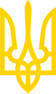 Про затвердження Порядку здійснення фармаконаглядуНаказ Міністерства охорони здоров'я України
від 27 грудня 2006 року N 898Зареєстровано в Міністерстві юстиції України
29 січня 2007 р. за N 73/13340Із змінами і доповненнями, внесеними
 наказами Міністерства охорони здоров'я України
 від 14 вересня 2010 року N 778,
 від 6 вересня 2011 року N 568,
 від 29 грудня 2011 року N 1005,
 від 26 вересня 2016 року N 996,
 від 9 листопада 2016 року N 1197Додатково див. наказ
 Міністерства охорони здоров'я України
 від 25 травня 2010 року N 432Відповідно до Закону України "Про лікарські засоби", постанови Кабінету Міністрів України від 26.05.2005 N 376 "Про затвердження Порядку державної реєстрації (перереєстрації) лікарських засобів і розмірів збору за їх державну реєстрацію (перереєстрацію)", наказу МОЗ України від 26.08.2005 N 426 "Про затвердження Порядку проведення експертизи реєстраційних матеріалів на лікарські засоби, що подаються на державну реєстрацію (перереєстрацію), а також експертизи матеріалів про внесення змін до реєстраційних матеріалів протягом дії реєстраційного посвідчення", зареєстрованого в Міністерстві юстиції України 19.09.2005 за N 1069/11349 (із змінами), наказу МОЗ України від 23.09.2009 N 690 "Про затвердження Порядку проведення клінічних випробувань лікарських засобів та експертизи матеріалів клінічних випробувань і Типового положення про комісії з питань етики", зареєстрованого в Міністерстві юстиції України 29.10.2009 за N 1010/17026, Директиви Європейського Парламенту та Ради ЄС від 06.11.2001 N 2001/83 ЄС, Постанови Ради ЄС від 22.07.93 N 2309/93, а також з метою досягнення гармонізації з міжнародними стандартами здійснення фармаконагляду, НАКАЗУЮ:(преамбула із змінами, внесеними згідно з наказом
 Міністерства охорони здоров'я України від 29.12.2011 р. N 1005)1. Затвердити Порядок здійснення фармаконагляду (додається).2. Міністру охорони здоров'я Автономної Республіки Крим, начальникам управлінь охорони здоров'я обласних, Севастопольської міської державних адміністрацій та Головному управлінню охорони здоров'я та медичного забезпечення Київської міської державної адміністрації:2.1. забезпечити виконання цього наказу;2.2. включити регіональних представників служби фармаконагляд Державного підприємства "Державний експертний центр Міністерства охорони здоров'я України" (далі - Центр) до складу атестаційних комісій при підпорядкованих органах охорони здоров'я.(підпункт 2.2 пункту 2 із змінами, внесеними згідно з наказом
 Міністерства охорони здоров'я України від 29.12.2011 р. N 1005)3. Директору Державного підприємства "Державний фармакологічний центр Міністерства охорони здоров'я України" Чумаку В. Т. забезпечити подання цього наказу на державну реєстрацію до Міністерства юстиції України.4. Визнати таким, що втратив чинність, наказ Міністерства охорони здоров'я України від 19.12.2000 N 347 "Про затвердження Інструкції про здійснення нагляду за побічними реакціями/діями лікарських засобів", зареєстрований у Міністерстві юстиції України 26.12.2000 за N 947/5168 (із змінами), та скасувати накази Міністерства охорони здоров'я України від 08.02.2001 N 51 "Про організацію подання інформації про побічну дію лікарських засобів" та від 16.07.2001 N 292 "Про удосконалення організації подання інформації про побічну реакцію лікарських засобів".5. Контроль за виконанням цього наказу покласти на заступника Міністра Орду О. М.ЗАТВЕРДЖЕНО
Наказ Міністерства охорони здоров'я України
27 грудня 2006 року N 898
(у редакції наказу Міністерства охорони здоров'я України
від 26 вересня 2016 року N 996)Зареєстровано
в Міністерстві юстиції України
29 січня 2007 р. за N 73/13340 ПОРЯДОК ЗДІЙСНЕННЯ ФАРМАКОНАГЛЯДУI. ЗАГАЛЬНІ ПОЛОЖЕННЯ1. Цей Порядок розроблено відповідно до Основ законодавства України про охорону здоров'я, Законів України "Про лікарські засоби", "Про захист населення від інфекційних хвороб", "Про забезпечення санітарного та епідемічного благополуччя населення", "Про Загальнодержавну програму адаптації законодавства України до законодавства Європейського Союзу", Порядку державної реєстрації (перереєстрації) лікарських засобів і Розмірів збору за державну реєстрацію (перереєстрацію) лікарських засобів, затверджених постановою Кабінету Міністрів України від 26 травня 2005 року N 376, положень Директиви Європейського Парламенту та Ради ЄС N 2001/83, Регламенту Європейського Парламенту та Ради ЄС N 726/2004, що встановлюють основні правила та вимоги щодо здійснення фармаконагляду.2. У цьому Порядку терміни вживаються у таких значеннях:вакцинація (щеплення, активна/пасивна імунізація) - створення штучного імунітету у людини до певних інфекційних хвороб шляхом введення вакцини чи імуноглобуліну;відсутність ефективності лікарського засобу - відсутність сприятливої діагностичної, лікувальної чи профілактичної дії лікарського засобу щодо встановлення характеру захворювання, його перебігу, тривалості або корекції стану чи фізіологічних функцій організму людини відповідно до показань до застосування, зазначених в інструкції для медичного застосування;групові несприятливі події після імунізації - два або більше випадків несприятливих подій після імунізації, що мають подібні клінічні прояви, пов'язані за часом, місцем проведення імунізації/туберкулінодіагностики та типом введеної вакцини, туберкуліну;групові побічні реакції - два або більше випадків побічних реакцій, пов'язаних із застосуванням лікарського засобу, вакцини та туберкуліну, що мають подібні клінічні прояви, пов'язані за часом, місцезнаходженням закладу охорони здоров'я та/або серією лікарського засобу, вакцини, туберкуліну;ефективність вакцин - зниження відсотка керованих інфекційних захворювань у групі щеплених осіб порівняно з групою нещеплених осіб;ефективність лікарського засобу - сприятлива діагностична, лікувальна чи профілактична дія лікарського засобу щодо характеру захворювання, його перебігу, тривалості або корекції стану чи фізіологічних функцій організму людини відповідно до показань до застосування, зазначених в інструкції для медичного застосування;загальний звіт за картами епідрозслідування про зареєстровані випадки захворювання на інфекційні хвороби, що керуються засобами специфічної імунопрофілактики у щеплених, - звіт про всі зареєстровані випадки захворювання на інфекційні хвороби, що керуються засобами специфічної імунопрофілактики у щеплених, складений на підставі даних карт епідрозслідування про випадки захворювання на інфекційні хвороби, що керуються засобами специфічної імунопрофілактики у щеплених;зафіксована побічна реакція лікарського засобу, вакцини, туберкуліну - побічна реакція, характер або тяжкість проявів якої відповідає наявній інформації, що міститься в основній інформації з безпеки заявника лікарського засобу, вакцини, туберкуліну;зведені дані про випадки побічних реакцій після застосування вакцин, туберкуліну - звіт, що узагальнює інформацію про побічні реакції після застосування вакцин, туберкуліну згідно з переліком клінічних проявів побічних реакцій після застосування вакцин, туберкуліну та/або їх описом, що міститься в інструкціях для медичного застосування вакцин, туберкуліну, за звітний період;звіт про випадки побічних реакцій лікарських засобів, вакцини, туберкуліну, та/або відсутності ефективності лікарських засобів, та/або несприятливих подій після імунізації/туберкулінодіагностики у закладах охорони здоров'я - щорічний звіт про всі випадки побічних реакцій лікарських засобів, вакцини, туберкуліну, та/або відсутності ефективності лікарських засобів, та/або несприятливих подій після імунізації/туберкулінодіагностики, який складають та подають усі заклади охорони здоров'я незалежно від форм власності, структурні підрозділи з питань охорони здоров'я Автономної Республіки Крим, обласних, Київської та Севастопольської міських державних адміністрацій;звіт про післяреєстраційне дослідження з безпеки та ефективності лікарського засобу, вакцини, туберкуліну - надані в письмовій формі результати післяреєстраційного дослідження з безпеки та ефективності лікарського засобу, вакцини, туберкуліну та їх аналіз;імуногенність вакцини - здатність вакцини утворювати гуморальний (визначені рівні антитіл у відсотках) та/або клітинно-опосередкований імунітет. Цей показник за даними клінічних досліджень має бути більше 90 % (крім вакцин для профілактики грипу); для комбінованих вакцин кожен з компонентів повинен відповідати цьому показнику;інформація, що ідентифікує випадок побічної реакції лікарського засобу, вакцини, туберкуліну, та/або відсутності ефективності лікарського засобу, та/або несприятливої події після імунізації/туберкулінодіагностики, - відомості про джерело отримання інформації, підозрюваний лікарський засіб, вакцину, туберкулін, пацієнта, опис побічної реакції/зазначення інформації про відсутність ефективності/опис несприятливої події після імунізації/туберкулінодіагностики;інша важлива медична оцінка - випадок побічної реакції, та/або відсутності ефективності, що не становить безпосередньої загрози для життя пацієнта або не призводить до смерті чи госпіталізації, але піддає пацієнта небезпеці або потребує втручання для запобігання прояву побічної реакції, та/або відсутності ефективності, що розвинулась;карта епідрозслідування - форма, згідно з якою відповідальна особа районного чи обласного структурного підрозділу з питань охорони здоров'я надає інформацію про випадок захворювання на інфекційні хвороби, що керуються засобами специфічної імунопрофілактики у щеплених;карта-повідомлення про побічну реакцію лікарського засобу, вакцини, туберкуліну, та/або відсутність ефективності лікарського засобу, та/або несприятливу подію після імунізації/туберкулінодіагностики - форма, за якою лікарі, провізори, фельдшери, акушери, фармацевти, медичні сестри усіх закладів охорони здоров'я незалежно від форм власності повідомляють про будь-які випадки побічних реакцій лікарських засобів, вакцини, туберкуліну, відсутності ефективності лікарських засобів та несприятливих подій після імунізації/туберкулінодіагностики;комбіновані вакцини - вакцини, призначені для захисту від декількох інфекційних хвороб, що можуть бути спричинені різними штамами, різними мікроорганізмами чи серотипами мікроорганізмів;користь - сукупність ступенів позитивного впливу лікарського засобу, вакцини та туберкуліну на зменшення тяжкості перебігу або зниження інтенсивності проявів симптомів захворювання, інтенсивність позитивної фармакологічної реакції на введення лікарського засобу, вакцини, туберкуліну та її тривалість;майстер-файл системи фармаконагляду - документ, що містить опис системи фармаконагляду, яка використовується заявником щодо одного або декількох лікарських засобів, вакцин, туберкуліну;мета-аналіз - метод отримання інформації, у тому числі про побічні реакції лікарських засобів, вакцин, туберкулін, в якому використовується статистичний аналіз для інтеграції даних декількох незалежних досліджень для моніторингу лікарських засобів, вакцин, туберкуліну і побічних реакцій, зокрема тих, що виникають через тривалий період часу. При цьому враховується уся інформація про пацієнта з різних джерел (заклади охорони здоров'я, де він лікувався, пологовий будинок, виписані рецепти тощо), накопичена протягом усього його життя, що є підґрунтям для створення досьє пацієнта та наступного аналізу;міжнародна дата народження лікарського засобу, вакцини, туберкуліну - дата видачі заявнику першого дозволу на продаж лікарського засобу, вакцини, туберкуліну у будь-якій країні світу;моніторинг рецептів - метод отримання інформації про побічні реакції лікарських засобів, вакцин, заснований на обліку призначень лікарського засобу, вакцини, коли за встановлений період часу визначено кількість зареєстрованих побічних реакцій і кількість пацієнтів, які застосовували лікарський засіб, вакцину, що дає змогу виявити взаємозв'язок між побічною реакцією і застосуванням лікарського засобу, вакцини;моніторинг стаціонару(ів) - метод отримання інформації про побічні реакції лікарського засобу, вакцини, що дає змогу визначити частоту побічних реакцій та виявити особливості взаємодії лікарських засобів, вакцин, у пацієнтів одного чи декількох стаціонарів, коли протягом певного періоду часу під контролем знаходяться усі пацієнти стаціонару(ів), враховуються всі лікарські засоби, вакцини, що призначаються, й усі побічні реакції, що виникають;неефективність вакцинації - визначається на основі клінічних проявів інфекційної хвороби, що лабораторно підтверджено відсутністю захисних маркерів від цієї хвороби. Первинна неефективність вакцинації може бути наслідком недосягнення запланованого ефекту від щеплення (відсутність сероконверсії або серопротекції), вторинна - вроджених та/або набутих дефектів імунної системи або неналежного введення призначеної вакцини;незафіксована побічна реакція лікарського засобу, вакцини, туберкуліну - побічна реакція, характер або тяжкість проявів якої не відповідає наявній інформації, що міститься в основній інформації з безпеки лікарського засобу, вакцини, туберкуліну заявника. До таких побічних реакцій належать ті, які за характером, тяжкістю проявів, специфічністю або наслідками не відповідають інформації, що міститься в основній інформації з безпеки лікарського засобу, вакцини, туберкуліну заявника, включаючи реакції, властиві певній фармакологічній групі лікарських засобів, вакцин, туберкуліну, що не виникали при застосуванні лікарського засобу, вакцини, туберкуліну;непередбачена побічна реакція - побічна реакція, характер або тяжкість проявів якої не узгоджуються з наявною інформацією про лікарський засіб, вакцину, туберкулін в інструкції для медичного застосування/короткій характеристиці лікарського засобу, вакцини, туберкуліну;несерйозна побічна реакція - будь-яка побічна реакція, що не призводить до смерті, не становить загрози для життя, не вимагає госпіталізації або збільшення терміну госпіталізації, не викликає стійкої або значної непрацездатності чи інвалідності та вроджених аномалій чи вад розвитку та не має іншої важливої медичної оцінки;несприятлива подія після імунізації/туберкулінодіагностики - будь-яка несприятлива з медичної точки зору подія, що спостерігається після імунізації/туберкулінодіагностики та необов'язково має причинно-наслідковий зв'язок з використанням вакцини та/або туберкуліну. Несприятливою подією може бути будь-яка несприятлива або ненавмисна ознака, відхилення у результатах лабораторних досліджень, симптоми захворювання або захворювання;основна інформація з безпеки заявника - документ, складений заявником, що містить усю відповідну інформацію з безпеки, яка є складовою переліку основних даних заявника. Основна інформація з безпеки заявника використовується при складанні звітності для визначення, зафіксовано чи ні побічну реакцію в переліку основних даних заявника. Дані основної інформації з безпеки заявника не використовуються для визначення, чи є побічна реакція передбаченою чи непередбаченою, для подання повідомлення про випадок побічної реакції (Company Core Safety Information (CCSI));первинні документи - вихідні документи, дані і записи (наприклад, історії хвороби, амбулаторні карти, лабораторні записи, службові записки, щоденники досліджуваних або опитувальники, журнали видачі лікарських засобів, роздруківки приладів, верифіковані та засвідчені копії або розшифровки фонограм, мікрофіші, фотографічні негативи, мікроплівки або магнітні носії, рентгенівські знімки, адміністративні документи, записи, що зберігаються в аптеці, лабораторії та у відділенні інструментальної діагностики закладів охорони здоров'я) тощо;передбачена побічна реакція - побічна реакція, характер або тяжкість проявів якої узгоджуються з наявною інформацією про лікарський засіб, вакцину, туберкулін в інструкції для медичного застосування зареєстрованого лікарського засобу/короткій характеристиці лікарського засобу, вакцини, туберкуліну;перелік основних даних заявника - документ, складений заявником, що містить інформацію про лікарський засіб, вакцину, туберкулін щодо безпеки, пропонованих показань до застосування, сили дії, особливостей застосування, фармакологічних властивостей тощо (Company Core Data Sheet (CCDS));період після застосування вакцини, туберкуліну - проміжок часу після проведеної імунізації/туберкулінодіагностики, що коливається у межах від першої доби до 24 місяців та залежить від типу вакцини, туберкуліну і для переважної більшості з них становить 30 діб;підозрюваний(а) лікарський засіб, вакцина, туберкулін - лікарський засіб, вакцина, туберкулін, при призначенні якого (якої) існує причинно-наслідковий зв'язок між клінічними проявами будь-якої побічної реакції, та/або відсутністю ефективності, та/або несприятливою подією після імунізації/туберкулінодіагностики та його (її) застосуванням;післяреєстраційне дослідження з безпеки та ефективності лікарського засобу, вакцини, туберкуліну - будь-яке післяреєстраційне дослідження з безпеки та ефективності дозволеного до медичного застосування лікарського засобу, вакцини, туберкуліну, що проводиться з метою визначення, характеристики чи оцінки загрози безпеці, підтвердження профілю безпеки лікарського засобу, вакцини, туберкуліну та/або оцінки ефективності заходів з управління ризиками;післяреєстраційне неінтервенційне дослідження з безпеки та ефективності лікарського засобу, вакцини, туберкуліну - вид післяреєстраційного дослідження з безпеки та ефективності лікарських засобів, вакцин, туберкуліну, в якому лікарські засоби, вакцини, туберкулін призначаються відповідно до інструкції для медичного застосування лікарського засобу, вакцини, туберкуліну. Залучення пацієнта до групи з визначеним методом лікування в протоколі дослідження заздалегідь не передбачено, а призначення лікарського засобу, вакцини, туберкуліну диктується сучасною практикою та не залежить від рішення про залучення пацієнта до дослідження. При проведенні такого дослідження не застосовують додаткових діагностичних або моніторингових процедур щодо пацієнтів, а для аналізу зібраних даних використовують епідеміологічні методи;післяреєстраційне неінтервенційне дослідження з безпеки та ефективності лікарського засобу, вакцини, туберкуліну (випадок-контроль) - вид післяреєстраційного дослідження з безпеки та ефективності лікарського засобу, вакцини, туберкуліну, що проводиться на двох групах пацієнтів, в одній з яких присутні конкретні ятрогенні захворювання чи побічні реакції, а в іншій немає подібних захворювань чи побічних реакцій, з метою виявлення факторів ризику розвитку ятрогенних захворювань та побічних реакцій;післяреєстраційне неінтервенційне когортне дослідження з безпеки та ефективності лікарського засобу, вакцини, туберкуліну - вид післяреєстраційного дослідження з безпеки та ефективності лікарського засобу, вакцини, туберкуліну, при проведенні якого протягом певного часу ведеться спостереження за двома підібраними великими групами хворих, одна з яких отримує досліджуваний препарат, а інша - не отримує, з метою виявлення побічних реакцій, факторів ризику виникнення побічних реакцій тощо;план управління ризиками - детальний опис системи управління ризиками;побічна реакція - будь-яка ненавмисна і шкідлива реакція на лікарський засіб; будь-яка ненавмисна і шкідлива реакція на вакцину, туберкулін, якщо вона спричинена чи прискорена активним компонентом (одним з інших компонентів) або пов'язана з порушеннями, що виникають у процесі виробництва вакцини, туберкуліну, включаючи пристрій для введення, що надається виробником;причинно-наслідковий зв'язок між клінічними проявами будь-якої побічної реакції/несприятливої події після імунізації/туберкулінодіагностики та застосуванням лікарського засобу, вакцини, туберкуліну - ступінь, який визначається прийнятним методом (якісна методика Всесвітньої організації охорони здоров'я, шкала Наранжо, бінарний метод тощо) за певними критеріями та вказує на взаємопов'язаність/взаємозв'язок побічної реакції/несприятливої події після імунізації/туберкулінодіагностики, що спостерігається, із застосуванням лікарського засобу, вакцини, туберкуліну;протокол післяреєстраційного дослідження з безпеки та ефективності лікарського засобу, вакцини, туберкуліну - документ, що містить опис, завдання, методологію, процедури, статистичні аспекти та організацію післяреєстраційного дослідження з безпеки та ефективності лікарського засобу, вакцини, туберкуліну, а також (за необхідності) раніше отримані дані щодо досліджуваного лікарського засобу, вакцини, туберкуліну та обґрунтування цього дослідження;профіль безпеки - сукупність показників застосування лікарського засобу, вакцини, туберкуліну, що дають змогу визначити співвідношення користь/ризик лікарського засобу, вакцини, туберкуліну;регулярно оновлюваний звіт з безпеки лікарського засобу, вакцини, туберкуліну - письмовий звіт, що містить регулярно оновлювану інформацію з безпеки лікарського засобу, вакцини, туберкуліну;ризик, пов'язаний із застосуванням лікарського засобу, вакцини, туберкуліну, - будь-який ризик, пов'язаний з якістю, безпекою чи ефективністю лікарського засобу, вакцини, туберкуліну, що стосується здоров'я пацієнтів або громадського здоров'я, чи будь-який ризик небажаних ефектів на довкілля;розподіл випадків побічних реакцій лікарського засобу, вакцини, туберкуліну за частотою їх виникнення:понад 10 % - дуже часті;1 - 10 % - часті;0,1 - 1 % - нечасті;0,01 - 0,1 % - поодинокі;менше 0,01 % - рідкісні;серйозна побічна реакція - будь-яка побічна реакція, що призводить до смерті, становить загрозу для життя, вимагає госпіталізації або збільшення строку госпіталізації, викликає стійку або значну непрацездатність чи інвалідність, або є вродженою аномалією чи вадою розвитку, або має іншу важливу медичну оцінку;сероконверсія - продукування або збільшення концентрації антитіл, що розглядається як перехід від серонегативної до серопозитивної реакції або як клінічно значиме збільшення заданого рівня антитіл, що демонструє імуногенність вакцини;серопротекція - титр антитіл, що захищає від визначеної(их) інфекції(й);сигнал - інформація, що походить з одного або декількох джерел (у тому числі спостережень і досліджень), яка свідчить про виявлений новий потенційний зв'язок або новий аспект відомого зв'язку між лікарським засобом, вакциною, туберкуліном і явищем або сукупністю взаємопов'язаних явищ, як несприятливих, так і сприятливих, і яка вважається достатньо достовірною, щоб обґрунтувати її перевірку;система управління ризиками - комплекс процесів та заходів із фармаконагляду, спрямованих на виявлення, характеристику, запобігання або мінімізацію ризиків, пов'язаних із застосуванням лікарського засобу, вакцини, туберкуліну, що включає оцінку їх ефективності;система фармаконагляду - система, що використовується державою та заявником для здійснення фармаконагляду з метою моніторингу безпеки й ефективності лікарських засобів, вакцин, туберкуліну і визначення будь-яких змін співвідношення користь/ризик;співвідношення користь/ризик лікарського засобу, вакцини, туберкуліну - оцінка позитивних терапевтичних ефектів лікарського засобу, вакцини, туберкуліну щодо будь-яких ризиків, пов'язаних з якістю, безпекою чи ефективністю лікарського засобу, вакцини, туберкуліну, що стосуються здоров'я пацієнтів чи громадського здоров'я;узагальнюючий звіт - письмовий звіт, що узагальнює інформацію з безпеки лікарського засобу, вакцини, туберкуліну, яка міститься у двох або більше регулярних звітах з безпеки лікарського засобу, вакцини, туберкуліну;фармаконагляд - процес, пов'язаний із виявленням, збором, оцінкою, вивченням та запобіганням виникненню побічних реакцій, несприятливих подій після імунізації/туберкулінодіагностики та будь-яких інших питань, пов'язаних з безпекою та ефективністю застосування лікарських засобів, вакцин, туберкуліну;частота випадків побічних реакцій лікарського засобу, вакцини, туберкуліну - співвідношення кількості пацієнтів за певний проміжок часу, у яких виникла побічна реакція при застосуванні лікарського засобу, вакцини, туберкуліну, до кількості пацієнтів за цей самий проміжок часу, які застосовували лікарський засіб, вакцину, туберкулін, виражене у відсотках.3. Інші терміни в цьому Порядку вживаються у значеннях, визначених в Основах законодавства України про охорону здоров'я, Законах України "Про лікарські засоби", "Про захист населення від інфекційних хвороб", "Про забезпечення санітарного та епідемічного благополуччя населення" та інших нормативно-правових актах у сфері охорони здоров'я.Обробка персональних даних під час здійснення фармаконагляду здійснюється відповідно до вимог Закону України "Про захист персональних даних".II. ЗАСАДИ ЗДІЙСНЕННЯ ФАРМАКОНАГЛЯДУ1. Здійснення фармаконагляду в Україні забезпечується шляхом застосування міжнародних стандартів, виконання правил і вимог, встановлених цим Порядком, та передбачає створення і функціонування систем фармаконагляду.2. Система фармаконагляду створюється у системі охорони здоров'я на загальнодержавному рівні та у заявників лікарських засобів, вакцин, туберкуліну.3. Система фармаконагляду у системі охорони здоров'я використовується для:1) збору інформації про ризики лікарських засобів, вакцин, туберкуліну щодо здоров'я пацієнтів чи громадського здоров'я, зокрема для збору інформації про побічні реакції лікарських засобів, вакцин, туберкуліну, відсутність ефективності лікарських засобів, несприятливі події після імунізації/туберкулінодіагностики (далі - НППІ) (класифікація несприятливих подій після імунізації/туберкулінодіагностики наведена у додатку 1 до цього Порядку) та про будь-які інші питання, пов'язані з безпекою та ефективністю, застосування лікарських засобів, вакцин, туберкуліну;2) обґрунтованої оцінки усієї інформації про ризики лікарських засобів, вакцин, туберкуліну щодо впливу на здоров'я пацієнтів чи громадське здоров'я;3) розробки заходів для запобігання чи мінімізації ризиків, пов'язаних із застосуванням лікарських засобів, вакцин, туберкуліну;4) застосування регуляторних заходів впливу щодо дії реєстраційного посвідчення на лікарський засіб, вакцину, туберкулін у разі необхідності.4. Для здійснення фармаконагляду Міністерство охорони здоров'я України:1) залучає медичних працівників, заявників, пацієнтів та/або їх законних представників тощо;2) встановлює порядок дій керівників структурних підрозділів з питань охорони здоров'я Автономної Республіки Крим, обласних, Київської та Севастопольської міських державних адміністрацій (далі - структурні підрозділи з питань охорони здоров'я), керівників усіх закладів охорони здоров'я незалежно від форм власності (далі - заклади охорони здоров'я), лікарів, провізорів, фельдшерів, акушерів, фармацевтів, медичних сестер (далі - медичні працівники), а також правила, вимоги до заявників лікарських засобів, вакцин, туберкуліну, та їх зобов'язання, викладені у цьому Порядку;3) регулює взаємовідносини між структурами, що мають відношення до процесу регулювання обігу лікарських засобів, вакцин, туберкуліну.5. Фармаконагляд здійснює державне підприємство "Державний експертний центр Міністерства охорони здоров'я України" (далі - Центр) відповідно до вимог законодавства.У сфері охорони здоров'я фармаконагляд здійснюється на локальному, адміністративно-територіальному та центральному рівнях, а у фармацевтичній галузі - заявниками.6. Центр для виконання покладених на нього повноважень щодо фармаконагляду:1) здійснює заходи щодо оптимізації подання медичними працівниками карт-повідомлень про побічні реакції лікарських засобів, вакцин, туберкуліну, та/або відсутність ефективності лікарських засобів, та/або НППІ (далі - карта-повідомлення) та інформації щодо інших питань, пов'язаних з безпекою та ефективністю застосування лікарських засобів, вакцин, туберкуліну, до Центру, у тому числі шляхом залучення до цього процесу представників Центру з питань фармаконагляду в адміністративно-територіальних одиницях;2) сприяє поданню пацієнтами та/або їх законними представниками повідомлень про побічні реакції лікарських засобів, вакцин, туберкуліну, та/або відсутність ефективності лікарських засобів, та/або НППІ та про будь-які інші питання, пов'язані з безпекою та ефективністю застосування лікарських засобів, вакцин, туберкуліну, усіма доступними способами;3) здійснює необхідні заходи для отримання точних даних, що піддаються перевірці, для оцінки карт-повідомлень про побічні реакції лікарських засобів, вакцин, туберкуліну, та/або відсутність ефективності лікарського засобу, та/або НППІ та про будь-які інші питання, пов'язані з безпекою та ефективністю застосування лікарських засобів, вакцин, туберкуліну;4) інформує громадськість про важливі дані щодо безпеки та ефективності застосування лікарських засобів, вакцин, туберкуліну усіма доступними способами;5) проводить аудит систем фармаконагляду заявників;6) інформує Міністерство охорони здоров'я про заявників, які не виконують правила, вимоги та зобов'язання, викладені у цьому Порядку.7. Заявник створює та керує системою (системами) фармаконагляду.8. Заявник під час здійснення фармаконагляду повинен:1) мати у штаті (постійно і безперервно) уповноважену особу, відповідальну за фармаконагляд (далі - УОВФ);2) створити, підтримувати і надавати на вимогу Центру майстер-файл системи фармаконагляду (далі - МФСФ);3) керувати системою управління ризиками для лікарського засобу, вакцини, туберкуліну (за необхідності);4) здійснювати моніторинг результатів заходів з мінімізації ризиків, що містяться в плані управління ризиками, та тих, що є умовою видачі реєстраційного посвідчення;5) регулярно оновлювати систему управління ризиками та проводити моніторинг даних з фармаконагляду для виявлення нових ризиків, змін відомих ризиків та змін співвідношення користь/ризик лікарських засобів, вакцин, туберкуліну;6) регулярно проводити аудит своєї(їх) системи (систем) фармаконагляду.9. Кожна система фармаконагляду заявника може мати лише одну УОВФ. Якщо УОВФ не проживає в Україні, на території України призначається єдина контактна особа, відповідальна за фармаконагляд (далі - КОВФ), яка проживає і працює в Україні та підзвітна УОВФ. КОВФ повинна мати відповідний документ, що підтверджує її повноваження.10. Заявник надає до Центру інформацію про УОВФ, КОВФ, а саме: прізвище, ім'я, по батькові, контактні дані, документ (копія диплома) про наявність медичної або фармацевтичної освіти та документ, що підтверджує повноваження УОВФ, КОВФ.III. ОТРИМАННЯ ТА ОБМІН ІНФОРМАЦІЄЮ З БЕЗПЕКИ ТА ЕФЕКТИВНОСТІ ЛІКАРСЬКИХ ЗАСОБІВ, ВАКЦИН, ТУБЕРКУЛІНУ1. Інформація з безпеки та ефективності лікарських засобів, вакцин, туберкуліну надходить до Центру від:1) медичних працівників;2) юридичних та фізичних осіб, які здійснюють господарську діяльність з медичної практики;3) закладів охорони здоров'я;4) заявників;5) пацієнтів та/або їх законних представників за формою карти-повідомлення для надання пацієнтом та/або його законним представником інформації про побічну реакцію лікарського засобу, вакцини, туберкуліну, та/або відсутність ефективності лікарського засобу, та/або несприятливу подію після імунізації/туберкулінодіагностики, наведеною у додатку 2 до цього Порядку;6) Державної служби України з лікарських засобів та контролю за наркотиками та її територіальних органів;7) представників Центру з питань фармаконагляду в адміністративно-територіальних одиницях;8) Всесвітньої організації охорони здоров'я (далі - ВООЗ), EMA (Європейське медичне агентство), FDA (Агентство з контролю за лікарськими засобами та харчовими продуктами США), MHRA (Агентство з регулювання обігу лікарських засобів і виробів медичного призначення Великобританії), Health Canada (Міністерство охорони здоров'я Канади), TGA (Агентство з контролю за лікарськими засобами та виробами медичного призначення Австралії), Swissmedic (Агентство з лікарських засобів Швейцарії), PMDA (Агентство з контролю за лікарськими засобами та виробами медичного призначення Японії) та інших міжнародних організацій і агентств;9) офіційних інформаційних джерел та періодичних видань;10) інших джерел.2. Центр надає інформацію з безпеки та ефективності лікарських засобів, вакцин, туберкуліну:1) Державній службі України з лікарських засобів та контролю за наркотиками (у паперовому та/або електронному вигляді):копії отриманих карт-повідомлень про непередбачені побічні реакції, побічні реакції, що призвели до смерті пацієнта, про групові побічні реакції та/або відсутність ефективності лікарських засобів (за винятком вакцин, туберкуліну) за наявності причинно-наслідкового зв'язку між ними та застосуванням лікарського засобу (за винятком вакцин, туберкуліну) - не пізніше 48 годин з дня отримання Центром інформації, що підтверджує наявність причинно-наслідкового зв'язку між ними та застосуванням лікарського засобу (за винятком вакцин, туберкуліну);копії отриманих карт-повідомлень про групові побічні реакції та/або серйозні побічні реакції, пов'язані з порушеннями, що виникають у процесі виробництва вакцини, туберкуліну, включаючи пристрій для введення, що надається виробником вакцини, туберкуліну, за наявності причинно-наслідкового зв'язку між ними та застосуванням вакцини, туберкуліну - не пізніше 48 годин з дня отримання Центром інформації, що підтверджує наявність причинно-наслідкового зв'язку між ними та застосуванням вакцини, туберкуліну.Якщо строк подання інформації припадає на вихідний або святковий день, інформація надається у перший після нього робочий день;2) заявнику (стосовно лікарських засобів, вакцин, туберкуліну, які він представляє на фармацевтичному ринку України):про випадки непередбачених побічних реакцій, побічних реакцій, що призвели до смерті пацієнта, групових побічних реакцій та/або відсутності ефективності лікарських засобів (за винятком вакцин, туберкуліну) за наявності причинно-наслідкового зв'язку між ними та застосуванням лікарського засобу (за винятком вакцин, туберкуліну) - не пізніше 48 годин з дня отримання Центром інформації, що підтверджує наявність причинно-наслідкового зв'язку між ними та застосуванням лікарського засобу (за винятком вакцин, туберкуліну);про випадки групових побічних реакцій та/або серйозних побічних реакцій, пов'язаних з порушеннями, що виникають у процесі виробництва вакцин, туберкуліну, включаючи пристрій для введення, що надається виробником вакцин, туберкуліну, за наявності причинно-наслідкового зв'язку між ними та застосуванням вакцин, туберкуліну - не пізніше 48 годин з дня отримання Центром інформації, що підтверджує наявність причинно-наслідкового зв'язку між ними та застосуванням вакцин, туберкуліну;про випадки побічних реакцій лікарських засобів, вакцин, туберкуліну, та/або відсутності ефективності лікарського засобу, та/або НППІ, інформація про які надійшла до Центру протягом певного періоду, - на його вимогу.Якщо строк подання інформації припадає на вихідний або святковий день, інформація надається у перший після нього робочий день;3) Міністерству охорони здоров'я України:на вимогу;щороку у вигляді звіту - до 01 березня наступного року. У разі якщо 01 березня припадає на вихідний або святковий день, звіт подається у перший після нього робочий день;щороку у вигляді звіту про зареєстровані випадки захворювання на інфекційні хвороби, що керуються засобами специфічної імунопрофілактики у щеплених, - до 20 березня наступного року. У разі якщо 20 березня припадає на вихідний або святковий день, звіт подається у перший після нього робочий день;щокварталу у вигляді звіту щодо зведених даних про випадки побічних реакцій після застосування вакцин, туберкуліну - до 30 числа наступного за звітним місяця. У разі якщо 30 число наступного за звітним місяця припадає на вихідний або святковий день, звіт подається у перший після нього робочий день;копії (у паперовому та/або електронному вигляді) отриманих карт-повідомлень про непередбачені побічні реакції, побічні реакції, що призвели до смерті пацієнта, про групові побічні реакції та/або відсутність ефективності лікарських засобів (за винятком вакцин, туберкуліну) за наявності причинно-наслідкового зв'язку між ними та застосуванням лікарського засобу (за винятком вакцин, туберкуліну) - не пізніше 48 годин з дня отримання Центром інформації, що підтверджує наявність причинно-наслідкового зв'язку між ними та застосуванням лікарського засобу (за винятком вакцин, туберкуліну);копії (у паперовому та/або електронному вигляді) отриманих карт-повідомлень про групові побічні реакції та/або серйозні побічні реакції, пов'язані з порушеннями, що виникають у процесі виробництва вакцини, туберкуліну, включаючи пристрій для введення, що надається виробником вакцини, туберкуліну, за наявності причинно-наслідкового зв'язку між ними та застосуванням вакцини, туберкуліну та копії протоколів розслідування серйозних та/або групових НППІ при застосуванні вакцин, туберкуліну та встановлення причинно-наслідкового зв'язку між серйозними та/або груповими НППІ й застосуванням вакцин, туберкуліну (далі - протокол розслідування НППІ) за формою, наведеною у додатку до Положення про центральну і регіональні групи оперативного реагування на несприятливі події після імунізації/туберкулінодіагностики, затвердженого наказом Міністерства охорони здоров'я України від 26 вересня 2016 року N 996, - не пізніше 48 годин з дня отримання Центром інформації, що підтверджує наявність причинно-наслідкового зв'язку між ними та застосуванням вакцини, туберкуліну;копії (у паперовому та/або електронному вигляді) отриманих карт-повідомлень про НППІ, що пов'язані з програмною помилкою імунізації, туберкулінодіагностики при застосуванні вакцини, туберкуліну, за наявності інформації згідно з протоколом розслідування НППІ - не пізніше 48 годин з дня отримання Центром інформації, що підтверджує наявність причинно-наслідкового зв'язку між ними та застосуванням вакцини, туберкуліну;копії (у паперовому та/або електронному вигляді) отриманих карт-повідомлень про НППІ (летальний випадок), що зареєстрована(ий) протягом 30 діб після імунізації, туберкулінодіагностики, - не пізніше 48 годин з дня отримання Центром карти-повідомлення.Якщо строк подання інформації припадає на вихідний або святковий день, інформація надається у перший після нього робочий день;4) Центральній групі оперативного реагування:копії (у паперовому та/або електронному вигляді) отриманих карт-повідомлень про НППІ, що містять інформацію про клінічні прояви, що не зазначені в інструкції для медичного застосування або переліку клінічних проявів побічних реакцій після застосування вакцин, туберкуліну (далі - перелік клінічних проявів) (додаткок 3) та строках розвитку клінічних проявів побічних реакцій після застосування вакцин, туберкуліну (далі - строки розвитку клінічних проявів) (додаток 4), карт-повідомлень, що стали підставою для формування сигналів, - не пізніше 48 годин з дня отримання Центром інформації, що підтверджує наявність причинно-наслідкового зв'язку між такими НППІ та застосуванням серії (серій), вакцини (вакцин), туберкуліну;копії (у паперовому та/або електронному вигляді) отриманих карт-повідомлень про НППІ (летальний випадок), що зареєстрована(ий) протягом 30 діб після імунізації/туберкулінодіагностики, - не пізніше 48 годин з дня отримання Центром карти-повідомлення;копії (у паперовому та/або електронному вигляді) отриманих карт-повідомлень про НППІ, що пов'язані з програмною помилкою імунізації/туберкулінодіагностики при застосуванні вакцини, туберкуліну, за наявності інформації згідно з протоколом розслідування НППІ - не пізніше 48 годин з дня отримання Центром інформації, що підтверджує наявність причинно-наслідкового зв'язку між ними та застосуванням вакцини, туберкуліну.Якщо строк подання інформації припадає на вихідний або святковий день, інформація надається у перший після нього робочий день;5) ВООЗ;6) на вимогу фізичних та юридичних осіб незалежно від форм власності у передбачених законодавством випадках.3. Державна служба України з лікарських засобів та контролю за наркотиками надає Центру копії (у паперовому та/або електронному вигляді) усіх отриманих карт-повідомлень (включаючи НППІ та інформацію про летальний випадок) незалежно від джерела їх надходження - не пізніше 48 годин з дня їх отримання. У разі якщо цей строк припадає на вихідний або святковий день, інформація надається у перший після нього робочий день.4. Центр аналізує інформацію, надану Державною службою України з лікарських засобів та контролю за наркотиками відповідно до пункту 3 цього розділу, та надає результати цього аналізу Державній службі України з лікарських засобів та контролю за наркотиками не пізніше 48 годин з дня отримання такої інформації. У разі якщо цей строк припадає на вихідний або святковий день, інформація надається у перший після нього робочий день.5. Територіальні органи Державної служби України з лікарських засобів та контролю за наркотиками надають представникам Центру з питань фармаконагляду в адміністративно-територіальних одиницях та Державній службі України з лікарських засобів та контролю за наркотиками копії (у паперовому та/або електронному вигляді) усіх отриманих карт-повідомлень - не пізніше 48 годин з дня їх отримання. У разі якщо цей строк припадає на вихідний або святковий день, інформація надається у перший після нього робочий день.6. Представники Центру з питань фармаконагляду в адміністративно-територіальних одиницях надають Центру карти-повідомлення та/або їх копії (у паперовому та/або електронному вигляді):про випадки побічних реакцій, що призвели до смерті пацієнта, та/або відсутності ефективності лікарського засобу - не пізніше 48 годин з дня їх отримання;про усі інші випадки побічних реакцій - не пізніше 15 днів з дня їх отримання.У разі якщо цей строк припадає на вихідний або святковий день, інформація надається у перший після нього робочий день.7. Центр надає до структурних підрозділів з питань охорони здоров'я копії (у паперовому та/або електронному вигляді) отриманих карт-повідомлень про побічні реакції та/або відсутність ефективності лікарського засобу, що призвели до смерті пацієнта, - не пізніше 48 годин з дня їх отримання. У разі якщо цей строк припадає на вихідний або святковий день, інформація надається у перший після нього робочий день.8. Структурні підрозділи з питань охорони здоров'я при отриманні карт-повідомлень або їх копій (у паперовому та/або електронному вигляді) про побічні реакції та/або відсутність ефективності лікарського засобу, що призвели до смерті пацієнта, надають цю інформацію до відповідної клініко-експертної комісії, що проводить клініко-експертну оцінку якості надання медичної допомоги та медичного обслуговування щодо випадків побічних реакцій та/або відсутності ефективності лікарського засобу, що призвели до смерті пацієнта, - не пізніше 48 годин з дня отримання такої інформації. У разі якщо цей строк припадає на вихідний або святковий день, інформація надається у перший після нього робочий день.9. Клініко-експертна оцінка якості надання медичної допомоги та медичного обслуговування щодо випадків побічних реакцій та/або відсутності ефективності лікарського засобу, що призвели до смерті пацієнта, здійснюється клініко-експертною комісією із залученням представників Центру з питань фармаконагляду із відповідної адміністративно-територіальної одиниці та інших фахівців за згодою.10. За результатами роботи клініко-експертної комісії складаються протокол та висновок клініко-експертної комісії щодо випадків побічних реакцій та/або відсутності ефективності лікарського засобу, що призвели до смерті пацієнта, які надаються до Міністерства охорони здоров'я України, Центру та Державної служби України з лікарських засобів та контролю за наркотиками не пізніше 24 годин з дня їх складання. У разі якщо цей строк припадає на вихідний або святковий день, інформація надається у перший після нього робочий день.IV. ПОРЯДОК ДІЙ КЕРІВНИКІВ СТРУКТУРНИХ ПІДРОЗДІЛІВ З ПИТАНЬ ОХОРОНИ ЗДОРОВ'Я, КЕРІВНИКІВ ЗАКЛАДІВ ОХОРОНИ ЗДОРОВ'Я ТА МЕДИЧНИХ ПРАЦІВНИКІВ ЩОДО ЗДІЙСНЕННЯ ФАРМАКОНАГЛЯДУ1. Керівники структурних підрозділів з питань охорони здоров'я:1) призначають відповідальну особу за складання звіту за формою первинно-облікової документації N 69 "Звіт про випадки побічних реакцій лікарських засобів, вакцин, туберкуліну, та/або відсутності ефективності лікарських засобів, та/або несприятливих подій після імунізації/туберкулінодіагностики у закладах охорони здоров'я за 20__ рік" (далі - форма N 69), наведеною у додатку 5 до цього Порядку, у термін, визначений підпунктом 2 цього пункту (зведений звіт складається на підставі даних форми N 69, що подаються відповідальними особами з питань фармаконагляду закладів охорони здоров'я, за формою N 69 та подається у строк, визначений підпунктом 2 пункту 3 цього розділу);2) забезпечують своєчасне подання до Центру звіту за формою N 69 до 30 січня наступного за звітним року за підписом керівника відповідного структурного підрозділу з питань охорони здоров'я у паперовому та електронному вигляді (таблиця Excel). На титульній сторінці форми N 69 вказуються поштова та електронна адреси (зведений звіт за формою N 69 у паперовому вигляді подається до Центру разом із супровідним листом на адресу, що зазначена у формі N 69. Зведений звіт за формою N 69 в електронному вигляді подається на електронну адресу, що зазначена у формі N 69);3) забезпечують своєчасне подання до Центру протоколів розслідування НППІ та карт-повідомлень за формою, наведеною у додатку 6 до цього Порядку;4) призначають відповідальну особу за складання загального звіту за картами епідрозслідування про зареєстровані випадки захворювання на інфекційні хвороби, що керуються засобами специфічної імунопрофілактики у щеплених (далі - загальний звіт), за формою, наведеною у додатку 7 до цього Порядку. Загальний звіт складається на підставі даних карт епідрозслідування про випадок захворювання на інфекційні хвороби, що керуються засобами специфічної імунопрофілактики у щеплених (далі - карта епідрозслідування), за формою, наведеною у додатку 8 до цього Порядку;5) забезпечують своєчасне подання загального звіту до Центру в електронному вигляді у строк до 30 січня наступного за звітним року. Загальний звіт подається на електронну адресу, що зазначена у вимогах до його заповнення;6) забезпечують щокварталу своєчасне подання до Центру зведених даних про випадки побічних реакцій після застосування вакцин, туберкуліну (далі - зведені дані) в електронному та паперовому вигляді разом із супровідним листом за підписом керівника відповідного структурного підрозділу з питань охорони здоров'я за формою, наведеною у переліку клінічних проявів, на поштову та електронну адреси, що зазначені у вимогах до складання зведених даних, у строк до 10 числа наступного за звітним місяця. У разі якщо цей строк припадає на вихідний або святковий день, зведені дані подаються у перший після нього робочий день;7) заслуховують щопівроку питання про стан подання медичними працівниками інформації про випадки побічних реакцій лікарських засобів, вакцин, туберкуліну, відсутності ефективності лікарських засобів, НППІ на засіданнях колегій структурних підрозділів з питань охорони здоров'я;8) включають до складу атестаційних комісій при підпорядкованих структурних підрозділах з питань охорони здоров'я представників Центру з питань фармаконагляду в адміністративно-територіальних одиницях (за згодою).2. Керівник Державного підприємства "Укрвакцина" Міністерства охорони здоров'я України (далі - Укрвакцина) призначає відповідальну особу за складання та подання звіту щодо кількісного розподілу вакцин по адміністративно-територіальних одиницях, що подається до Центру за формою, наведеною у додатку 9 до цього Порядку, протягом 48 годин з дня отримання від нього письмового запиту.3. Керівники закладів охорони здоров'я призначають заступника головного лікаря з лікувальної роботи (або іншу особу, яка має вищу медичну та/або фармацевтичну освіту) відповідальною особою з питань фармаконагляду та забезпечують:1) своєчасне подання медичними працівниками карт-повідомлень та інформації про будь-які інші питання, пов'язані з безпекою та ефективністю застосування лікарських засобів, вакцин, туберкуліну, у строк, визначений пунктом 9 цього розділу;2) своєчасне подання до відповідного структурного підрозділу з питань охорони здоров'я звіту за формою N 69 (за винятком таблиці 1001) у строк до 20 січня наступного за звітним року у паперовому та електронному вигляді (таблиця Excel). Звіт за формою N 69 у паперовому та електронному вигляді подається разом із супровідним листом за підписом керівника закладу охорони здоров'я на поштову та електронну адреси відповідних структурних підрозділів з питань охорони здоров'я;3) своєчасне подання до структурних підрозділів з питань охорони здоров'я форми первинної облікової документації N 058/о "Екстрене повідомлення про інфекційне захворювання, харчове, гостре професійне отруєння, незвичайну реакцію на щеплення", затвердженої наказом Міністерства охорони здоров'я України від 10 січня 2006 року N 1, зареєстрованим в Міністерстві юстиції України 08 червня 2006 року за N 686/12560 (далі - повідомлення про інфекційне захворювання), у випадку інфекційного захворювання у пацієнта, щепленого проти відповідної інфекції, у строк не пізніше 12 годин після виявлення такого пацієнта.4. Відповідальна особа з питань фармаконагляду закладу охорони здоров'я:1) створює стандартні операційні процедури щодо порядку дій у разі виникнення побічних реакцій лікарського засобу, вакцин, туберкуліну, відсутності ефективності лікарського засобу, НППІ та ознайомлює з ними медичних працівників;2) веде облік карт-повідомлень;3) складає звіт за формою N 69 (за винятком таблиці 1001) та подає у строк, визначений підпунктом 2 пункту 3 цього розділу, до відповідного структурного підрозділу з питань охорони здоров'я. Звіт за формою N 69 складається на підставі даних копій карт-повідомлень, що подаються медичними працівниками закладу охорони здоров'я. Звіт за формою N 69 (за винятком таблиці 1001) у паперовому та електронному вигляді (таблиця Excel) подається разом із супровідним листом за підписом керівника закладу охорони здоров'я на поштову та електронну адреси відповідного структурного підрозділу з питань охорони здоров'я;4) співпрацює зі співробітниками із фармаконагляду Центру в адміністративно-територіальних одиницях з питань здійснення фармаконагляду (аналізу випадків побічних реакцій при застосуванні лікарських засобів, вакцин, туберкуліну, відсутності ефективності лікарських засобів, НППІ, виявлення системних помилок, навчання тощо);5) сприяє реалізації заходів з мінімізації ризиків, пов'язаних із застосуванням лікарських засобів, вакцин, туберкуліну;6) веде облік побічних реакцій після застосування вакцин, туберкуліну;7) складає та надає відповідальній особі структурного підрозділу з питань охорони здоров'я зведені дані про випадки побічних реакцій після застосування вакцин, туберкуліну щомісяця до 05 числа наступного за звітним місяця за формою, наведеною у переліку клінічних проявів. У разі якщо цей строк припадає на вихідний або святковий день, зведені дані про випадки побічних реакцій після застосування вакцин, туберкуліну надаються у перший після нього робочий день. Зведені дані у паперовому та електронному вигляді подаються разом із супровідним листом за підписом керівника закладу охорони здоров'я на поштову та електронну адреси відповідного структурного підрозділу з питань охорони здоров'я.5. Керівники закладів охорони здоров'я забезпечують надання копій документів первинної медичної документації закладу охорони здоров'я у разі надходження запиту Центру.6. Медичні працівники інформують:1) пацієнтів (батьків чи законних представників) про ті побічні реакції, що можуть виникнути при застосуванні лікарських засобів, та необхідність звернення за медичною допомогою до закладу охорони здоров'я у разі погіршення стану здоров'я після застосування лікарського засобу;2) осіб, які підлягають імунізації, туберкулінодіагностиці (батьків чи законних представників), про ті побічні реакції, що можуть виникнути після застосування певної вакцини, туберкуліну, та необхідність звернення за медичною допомогою до закладу охорони здоров'я у разі будь-якого погіршення стану здоров'я після проведення імунізації/туберкулінодіагностики.7. Медичні працівники виявляють:1) побічні реакції лікарського засобу, вакцини, туберкуліну, відсутність ефективності лікарського засобу, будь-яке погіршення стану здоров'я та будь-які інші питання, пов'язані з безпекою та ефективністю застосування лікарського засобу, вакцини, туберкуліну, при зверненні пацієнта, імунізованої особи або особи, якій було проведено туберкулінодіагностику, до закладу охорони здоров'я;2) НППІ та інші питання, пов'язані з безпекою та ефективністю застосування вакцини, туберкуліну, при зверненні імунізованої особи або особи, якій було проведено туберкулінодіагностику.8. Медичні працівники своєчасно подають до Центру карти-повідомлення про будь-які побічні реакції лікарських засобів, вакцин, туберкуліну, відсутність ефективності лікарського засобу та про НППІ у строки, визначені пунктом 9 цього розділу.9. Карта-повідомлення подається у паперовому та/або електронному вигляді. Електронна форма карти-повідомлення знаходиться за посиланням https://aisf.dec.gov.ua. Копія карти-повідомлення подається відповідальній особі з питань фармаконагляду закладу охорони здоров'я для складання звіту за формою N 69.Карта-повідомлення подається до Центру у такі строки:у випадку розвитку несерйозної побічної реакції/НППІ при застосуванні лікарського засобу - протягом 90 днів;у випадку розвитку серйозної побічної реакції/НППІ при застосуванні лікарського засобу - протягом 15 днів;у випадку розвитку відсутності ефективності при застосуванні лікарського засобу - протягом 48 годин;у випадку розвитку побічної реакції лікарського засобу, вакцини, туберкуліну, та/або відсутності ефективності лікарського засобу, та/або несприятливої події після імунізації/туберкулінодіагностики, що призвели до смерті пацієнта, - протягом 48 годин.У разі якщо зазначені строки припадають на вихідний або святковий день, інформація надається у перший після нього робочий день.10. Інформація про побічну реакцію лікарського засобу, вакцини, туберкуліну, та/або відсутність ефективності лікарського засобу, та/або несприятливу подію після імунізації/туберкулінодіагностики заноситься лікарем до первинної облікової медичної документації.11. Медичні працівники своєчасно подають до Центру та групи оперативного реагування відповідних структурних підрозділів з питань охорони здоров'я (далі - регіональна група оперативного реагування) карти-повідомлення про НППІ після застосування вакцини, туберкуліну у строк не пізніше 48 годин після реєстрації НППІ. У разі якщо цей строк припадає на вихідний або святковий день, інформація надається у перший після нього робочий день.12. Карта-повідомлення подається до Центру та до регіональної групи оперативного реагування у паперовому та/або електронному вигляді. Копія карти-повідомлення надається відповідальній особі з питань фармаконагляду закладу охорони здоров'я для складання форми N 69.13. Вимоги до створення, складу і завдання регіональних та центральної груп оперативного реагування на несприятливі події після імунізації/ туберкулінодіагностики визначені Положенням про центральну і регіональні групи оперативного реагування на несприятливі події після імунізації/туберкулінодіагностики, затвердженим наказом Міністерства охорони здоров'я України від 26 вересня 2016 року N 996.14. Медичні працівники закладу охорони здоров'я, де проводиться щеплення, здійснюють моніторинг та надають інформацію щодо захворюваності у щеплених на інфекції, що керуються засобами специфічної імунопрофілактики.У разі виявлення випадку інфекційного захворювання медичні працівники заповнюють первинну облікову медичну документацію (повідомлення про інфекційне захворювання) та надають її до структурного підрозділу з питань охорони здоров'я у строк не пізніше 12 годин після виявлення такого захворювання. У разі якщо цей строк припадає на вихідний або святковий день, інформація надається у перший після нього робочий день.15. Відповідальна особа структурного підрозділу з питань охорони здоров'я при отриманні повідомлення про інфекційне захворювання проводить епідеміологічне розслідування за місцем виникнення/виявлення захворювання.У разі якщо під час епідеміологічного розслідування буде з'ясовано, що має місце випадок інфекційного захворювання у особи, щепленої проти відповідної інфекції, відповідальна особа структурного підрозділу з питань охорони здоров'я заповнює карту епідрозслідування у строк не пізніше 48 годин з дня з'ясування. У разі якщо цей строк припадає на вихідний або святковий день, інформація надається у перший після нього робочий день.16. Відповідальна особа структурного підрозділу з питань охорони здоров'я складає загальний звіт на підставі даних карт епідрозслідування. Загальний звіт в електронному вигляді разом із супровідним листом подається до Центру на електронну адресу, що зазначена у вимогах до його заповнення, щороку до 30 січня наступного за звітним року. У разі якщо цей строк припадає на вихідний або святковий день, інформація надається у перший після нього робочий день.V. ЗДІЙСНЕННЯ ФАРМАКОНАГЛЯДУ ЗАЯВНИКОМ1. Загальні вимоги до системи фармаконагляду у заявника1. Заявник створює, забезпечує та гарантує функціонування у себе системи фармаконагляду в Україні, що є обов'язковою умовою обігу лікарських засобів, вакцин, туберкуліну на території України.2. Система фармаконагляду складається з елементів, що дають змогу здійснювати моніторинг безпеки лікарських засобів, вакцин, туберкуліну та визначати будь-які зміни співвідношення користь/ризик, а саме:1) наявність УОВФ у заявника. Якщо заявник знаходиться в Україні, УОВФ має бути в штаті заявника. Якщо заявник знаходиться не в Україні, на території України має бути визначена єдина КОВФ в Україні, підпорядкована УОВФ заявника. Дані про УОВФ та КОВФ в Україні мають міститися в МФСФ заявника. УОВФ/КОВФ в Україні повинні мати вищу медичну або фармацевтичну освіту (провізор, клінічний провізор). За наявності лише вищої фармацевтичної освіти УОВФ/КОВФ в Україні повинна мати змогу звернутись до особи з вищою медичною освітою (за необхідності). Кожна система фармаконагляду може мати лише одну УОВФ/КОВФ в Україні. Має бути передбачена процедура заміщення УОВФ та/або КОВФ в разі її відсутності;2) наявність структурованої системи організації фармаконагляду, її оновлення і підтримка;3) документування всіх процедурних процесів;4) створення та забезпечення функціонування баз даних, що використовуються заявником при здійсненні фармаконагляду;5) залучення (у разі необхідності) до здійснення фармаконагляду інших юридичних та/або фізичних осіб та підприємств, установ, організацій шляхом укладення договірних відносин;6) забезпечення навчання персоналу заявника для виконання дій, пов'язаних із фармаконаглядом;7) створення системи якості фармаконагляду;8) ведення документації із фармаконагляду, включаючи її зберігання та архівування;9) створення та підтримка системи управління ризиками.3. УОВФ/КОВФ в Україні мають обов'язки (але не виключно) щодо:1) створення та підтримки системи збору, оцінки та надання до Центру інформації про побічні реакції, відсутність ефективності, НППІ, інших даних, пов'язаних з безпекою та ефективністю застосування лікарських засобів, вакцин, туберкуліну, а також будь-яких даних, необхідних для оцінки ризику і користі при застосуванні лікарського засобу, вакцини, туберкуліну, включно із системою якості;2) складання (для КОВФ - у разі необхідності) та/або подання регулярно оновлюваних звітів з безпеки (далі - регулярний звіт з безпеки) відповідно до періодичності подання регулярно оновлюваних звітів з безпеки лікарських засобів, вакцин, туберкуліну за міжнародною непатентованою назвою активного фармацевтичного інгредієнта або комбінацій активних фармацевтичних інгредієнтів (далі - періодичність подання регулярних звітів з безпеки) (додаток 10);3) складання (для КОВФ - у разі необхідності) та/або надання планів управління ризиками;4) надання на всі запити Центру додаткової інформації, необхідної для оцінки співвідношення користь/ризик лікарського засобу, вакцини, туберкуліну, у тому числі даних про обсяги продажу лікарського засобу або експозицію пацієнтів, які зазнали впливу лікарського засобу, вакцини, туберкуліну;5) забезпечення надання будь-яких даних, необхідних для оцінки співвідношення користь/ризик лікарського засобу, вакцини, туберкуліну, включаючи інформацію про післяреєстраційні дослідження з безпеки та ефективності лікарського засобу, вакцини, туберкуліну;6) надання повідомлення до Центру, вжиття необхідних заходів та внесення відповідних змін і доповнень до інформації з безпеки лікарського засобу, вакцини, туберкуліну, відображеної в інструкції для медичного застосування/короткій характеристиці лікарського засобу, вакцини, туберкуліну, у випадку виявлення раніше невідомих небезпечних властивостей лікарського засобу, вакцини, туберкуліну, що призвели або можуть призвести до тяжких наслідків для здоров'я і життя людей або зміни оцінки співвідношення користь/ризик у бік ризику, про які УОВФ/КОВФ стало відомо;7) забезпечення навчання персоналу заявника для виконання дій, пов'язаних із фармаконаглядом.4. У випадку внесення змін до системи фармаконагляду заявник оновлює її, підтримує та подає на вимогу Центру МФСФ документ, що містить опис системи фармаконагляду заявника, який використовується заявником стосовно одного або декількох лікарських засобів, вакцин, туберкуліну. МФСФ складається відповідно до структури, наведеної у додатку 11 до цього Порядку, та містить інформацію про:1) УОВФ/КОВФ;2) організаційну структуру заявника, включаючи систему фармаконагляду, що забезпечує збір, визначення, оцінку та подання вірогідної інформації про побічні реакції, відсутність ефективності, НППІ, а також будь-яких інших даних, необхідних для оцінки ризику і користі при застосуванні лікарського засобу, вакцини, туберкуліну;3) фізичних та/або юридичних осіб, залучених заявником до здійснення фармаконагляду;4) джерела інформації про безпеку застосування лікарських засобів, вакцин, туберкуліну;5) перелік та стислий функціональний опис баз даних, що використовуються заявником при здійсненні фармаконагляду;6) процеси у фармаконагляді, включаючи перелік стандартних операційних процедур, що використовуються при здійсненні фармаконагляду, опис документації з фармаконагляду, включаючи документацію, що зберігається в архіві, інші види документації, що стосуються здійснення фармаконагляду;7) результативність системи фармаконагляду;8) систему якості у фармаконагляді, включаючи опис системи навчання персоналу заявника із зазначенням інформації про навчання, з урахуванням функціональних обов'язків персоналу заявника, із наданням стислого опису зобов'язань заявника для гарантії якості аудиту системи фармаконагляду, включаючи аудит системи фармаконагляду та аудит фізичних та/або юридичних осіб, які залучені заявником до здійснення фармаконагляду.2. Вимоги до подання заявником повідомлень про побічні реакції лікарських засобів, вакцин, туберкуліну та/або відсутність ефективності лікарських засобів1. При поданні заявником повідомлень про побічні реакції лікарських засобів, вакцин, туберкуліну та/або відсутність ефективності лікарських засобів заявник своєчасно подає до Центру:1) у будь-який спосіб достовірну інформацію про всі випадки серйозних побічних реакцій на лікарські засоби, вакцини, туберкулін, які були зафіксовані при їх застосуванні в Україні та мають медичне підтвердження і про які йому стало відомо, за наявності причинно-наслідкового зв'язку між побічною реакцією та застосуванням лікарського засобу, вакцини, туберкуліну - не пізніше 15 календарних днів з дня отримання такої інформації;2) у будь-який спосіб достовірну інформацію про всі випадки несерйозних побічних реакцій на лікарські засоби, вакцини, туберкулін, які були зафіксовані при їх застосуванні в Україні та мають медичне підтвердження і про які йому стало відомо, за наявності причинно-наслідкового зв'язку між побічною реакцією та застосуванням лікарського засобу, вакцини, туберкуліну - не пізніше 90 календарних днів з дня отримання такої інформації;3) у будь-який спосіб достовірну інформацію про всі випадки серйозних непередбачених побічних реакцій на лікарські засоби, вакцини, туберкулін, що призвели до смерті або становили загрозу для життя пацієнта, про всі підозрювані випадки передавання інфекції лікарським засобом, що були зафіксовані на території іншої країни та мають медичне підтвердження і про які йому стало відомо, за наявності причинно-наслідкового зв'язку між ними та застосуванням лікарського засобу, вакцини, туберкуліну - не пізніше 15 календарних днів з дня отримання такої інформації;4) у будь-який спосіб достовірну інформацію про випадки порушень, що виникають у процесі виробництва вакцини, туберкуліну, включаючи пристрій для введення, - не пізніше 48 годин з дня отримання такої інформації.Якщо строк подання інформації припадає на вихідний або святковий день, інформація надається у перший після нього робочий день;5) інформацію про усі інші випадки побічних реакцій лікарських засобів, вакцин, туберкуліну, які були зафіксовані на території іншої країни і про які йому стало відомо, - у складі чергового регулярного звіту з безпеки лікарського засобу, вакцини, туберкуліну;6) у будь-який спосіб достовірну інформацію про випадки відсутності ефективності, що були зафіксовані в Україні і виникли під час:лікування станів, що загрожують життю або невідкладних, крім випадків, коли першоджерело повідомлення зазначає, що випадок відсутності ефективності пов'язаний із прогресуванням захворювання, а не із застосуванням лікарського засобу;застосування вакцин;застосування контрацептивів.Інформація подається не пізніше 15 календарних днів з дня її отримання. Якщо цей строк припадає на вихідний або святковий день, інформація надається у перший після нього робочий день;7) інформацію про всі інші ідентифіковані випадки відсутності ефективності лікарського засобу, про які йому стало відомо, - у складі чергового регулярного звіту.2. Повідомлення про побічні реакції лікарських засобів, вакцин, туберкуліну та/або відсутність ефективності лікарських засобів подається з наданням інформації, зазначеної у пункті 7 цієї глави, у паперовому та/або в електронному вигляді за посиланням https://aisf.dec.gov.ua.3. Повідомлення про випадок побічної реакції лікарського засобу, вакцини, туберкуліну та/або відсутності ефективності лікарського засобу заявник подає до Центру у вигляді інформації про побічні реакції лікарського засобу, вакцини, туберкуліну та/або відсутність ефективності лікарського засобу, що виникали у одного пацієнта в певний момент часу.4. Заявник враховує повідомлення про випадки побічних реакцій лікарського засобу, вакцини, туберкуліну та/або відсутності ефективності лікарського засобу, отримані ним електронним шляхом або іншим методом від пацієнтів та/або їх законних представників або медичних працівників.5. Заявник співпрацює з Центром щодо виявлення повторних повідомлень про випадки побічних реакцій лікарського засобу, вакцини, туберкуліну та/або відсутності ефективності лікарського засобу.6. Повідомлення про випадок побічної реакції лікарського засобу, вакцини, туберкуліну та/або відсутності ефективності лікарського засобу має містити щонайменше інформацію, за допомогою якої можна ідентифікувати повідомника, пацієнта, одну побічну реакцію/відсутність ефективності і підозрюваний(і) лікарський(і) засіб(оби), вакцину(и), туберкулін.7. При поданні повідомлення про випадок побічної реакції лікарського засобу, вакцини, туберкуліну та/або відсутності ефективності лікарського засобу заявник надає всю наявну інформацію про кожний окремий випадок, включаючи:1) адміністративну інформацію (вид повідомлення, дата, унікальний ідентифікаційний номер випадку, а також унікальний ідентифікатор відправника і відправника; дата, коли було вперше отримано інформацію від джерела, та дата отримання найновішої інформації (точні); інші ідентифікатори та їх джерела, а також посилання на додаткові доступні документи, що належать відправнику повідомлення, про випадок побічної реакції лікарського засобу, вакцини, туберкуліну та/або відсутності ефективності лікарського засобу, коли застосовано);2) посилання відповідно до міжнародних та вітчизняних вимог щодо публікацій - для інформації про випадки побічних реакцій лікарського засобу, вакцини, туберкуліну та/або відсутності ефективності лікарського засобу (за даними літературних джерел), у тому числі вичерпне резюме статті англійською або українською мовою. У разі якщо стаття викладена англійською мовою, слід надати переклад резюме українською мовою. На запит Центру заявник, який передав первинне повідомлення, надає копію відповідної статті з урахуванням обмежень авторського права, а також повний переклад цієї статті українською мовою у разі, якщо стаття викладена англійською мовою;3) вид, назву і номер, присвоєний спонсором, або реєстраційний номер дослідження з безпеки та ефективності лікарського засобу, вакцини, туберкуліну - для повідомлень про випадки побічних реакцій лікарського засобу, вакцини, туберкуліну та/або відсутності ефективності лікарського засобу при проведенні цього неінтервенційного дослідження;4) інформацію про першоджерело(а) (інформацію, що ідентифікує джерело повідомлення, включаючи назву країни, де проживає повідомник, та його професійну кваліфікацію);5) інформацію, що ідентифікує пацієнта й одного з батьків у випадку повідомлення батьки - дитина, включаючи вік на момент виникнення побічної реакції/відсутності ефективності, вікову групу, гестаційний вік, коли реакція/явище спостерігалася(ося) у плода, вагу, зріст, стать, дату останнього менструального та/або гестаційного періоду на момент виникнення побічної реакції/відсутності ефективності;6) анамнез і супутні захворювання пацієнта;7) торговельну(і) назву(и) лікарського(их) засобу(ів), вакцини (вакцин), туберкуліну, що підозрюється(ються) у спричиненні побічної реакції та/або відсутності ефективності, у тому числі супутніх лікарських засобів, вакцин, туберкуліну, або, якщо назва невідома, активний(і) фармацевтичний(і) інгредієнт(и) і будь-які інші дані, що дають змогу ідентифікувати лікарський(і) засіб(оби), вакцину(и), туберкулін, у тому числі найменування заявника/виробника, номер реєстраційного посвідчення, країну, де зареєстрований лікарський засіб, вакцина, туберкулін, форму випуску та спосіб застосування, показання для застосування у цьому випадку, застосовані дози, дату початку застосування і дату закінчення застосування, вжиті заходи щодо усунення проявів побічної реакції, включаючи фармакотерапію, результат відміни та повторного призначення підозрюваного(их) лікарського(их) засобу(ів), вакцини;8) для біологічних лікарських засобів - номер серії. Для того, щоб отримати номер серії, якщо він не вказаний у первинному повідомленні, у заявника має бути наявна процедура збору додаткової інформації;9) супутні лікарські засоби, вакцини, туберкулін, що не підозрюються у спричиненні побічної реакції/відсутності ефективності, фармакотерапію пацієнта (батьків) у минулому, при доцільності;10) інформацію про підозрювану(і) побічну(і) реакцію(ї)/відсутність ефективності (дата початку і дата завершення або тривалість, серйозність, наслідок підозрюваної(их) побічної(их) реакції(й)/відсутності ефективності на момент останнього спостереження пацієнта, проміжок часу, що минув від початку застосування підозрюваного лікарського засобу, вакцини, туберкуліну і початку побічної(их) реакції(й)/відсутності ефективності, терміни та дані, зазначені у документації про побічну(і) реакцію(ї)/відсутність ефективності, які використовувало першоджерело для опису побічної(их) реакції(й)/відсутності ефективності, та країна, на території якої виникла(и) побічна(і) реакція(ї) та/або відсутність ефективності);11) результати тестів і процедур, що стосуються дослідження пацієнта;12) дату і повідомлену причину смерті, у тому числі причину смерті, встановлену за результатами патолого-анатомічного дослідження;13) опис випадку (надається за можливості уся пов'язана інформація).Інформація подається в логічній послідовності (розвиток ситуації у часі, у хронології нагляду за пацієнтом, включаючи клінічний перебіг, терапію, наслідки та отриману у подальшому додаткову інформацію; будь-які доречні результати патолого-анатомічного дослідження; інформація щодо причинно-наслідкового зв'язку між проявами побічної реакції/відсутності ефективності та застосуванням підозрюваного лікарського засобу, вакцини, туберкуліну; причина анулювання або внесення змін до повідомлення про побічні реакції лікарського засобу, вакцини, туберкуліну та/або відсутність ефективності лікарського засобу).8. Заявник реєструє відомості, необхідні для отримання у подальшому додаткової інформації про побічні реакції лікарського засобу, вакцини, туберкуліну та/або відсутність ефективності лікарських засобів. Наступні повідомлення належним чином документуються.3. Вимоги до подання заявником регулярних звітів з безпеки1. Заявник подає до Центру повний регулярний звіт з безпеки відповідно до структури регулярно оновлюваного звіту з безпеки лікарського засобу, вакцини, туберкуліну та вимог до його заповнення, наведених у додатку 12 до цього Порядку. Регулярний звіт з безпеки подається у паперовому вигляді, додатки до регулярного звіту з безпеки можуть бути подані в електронному вигляді. Повний регулярний звіт з безпеки подається українською або англійською мовою з періодичністю, зазначеною у пункті 2 цієї глави. У разі подання регулярного звіту англійською мовою розділи III "Заходи з безпеки, вжиті протягом звітного періоду", IV "Зміни у довідковій інформації з безпеки", XVIII "Інтегрований аналіз користь/ризик для зареєстрованих показань" та XIX "Висновки та заходи" або інші розділи, що містять таку інформацію, подаються в перекладі українською мовою. Розділи XVI "Оцінка сигналів та ризиків" та XVII "Оцінка користі" регулярного звіту з безпеки подаються в перекладі українською мовою у разі потреби на вимогу Центру.2. Регулярний звіт з безпеки подається з такою періодичністю:1) для лікарського засобу, що зареєстрований в Україні як у першій країні світу або вперше у будь-якій іншій країні світу, - кожні 6 місяців протягом перших двох років (незалежно від наявності лікарського засобу в обігу), один раз на рік протягом наступних двох років та надалі - 1 раз кожні три роки, починаючи з дати реєстрації лікарського засобу. Якщо строки подання регулярних звітів з безпеки, зазначені в цьому підпункті, збігатимуться зі строками відповідно до періодичності подання регулярних звітів з безпеки, - регулярний звіт з безпеки подається відповідно до строків, зазначених у періодичності подання регулярних звітів;2) або відповідно до періодичності, зазначеної у реєстраційному посвідченні при його видачі, згідно з підпунктом 1 пункту 3 цієї глави;3) або згідно зі строком відповідно до періодичності подання регулярних звітів з безпеки;4) для лікарських засобів, зареєстрованих після набрання чинності цим наказом, - згідно зі строками, зазначеними у періодичності подання регулярних звітів з безпеки, або за бажанням заявника, але не рідше встановленого законодавством строку;5) за запитом/вимогою Центру.3. Регулярний звіт з безпеки подається на всі лікарські засоби, крім генеричних лікарських засобів, лікарських засобів, що мають добре вивчене медичне застосування, традиційних рослинних та гомеопатичних лікарських засобів, за винятком випадків, коли надання регулярного звіту з безпеки для таких лікарських засобів:1) є умовою видачі реєстраційного посвідчення;2) вимагає Міністерство охорони здоров'я України та/або Центр у зв'язку з питаннями, пов'язаними з даними фармаконагляду, або через відсутність регулярного звіту з безпеки для активного фармацевтичного інгредієнта після видачі реєстраційного посвідчення (наприклад, коли дію реєстраційного посвідчення референтного лікарського засобу в Україні припинено);3) строки визначені періодичністю подання регулярних звітів з безпеки.Заявники лікарських засобів, яким більше не потрібно подавати регулярний звіт з безпеки, продовжують регулярну оцінку безпеки своїх лікарських засобів та повідомляють про будь-яку нову інформацію з безпеки, що впливає на співвідношення користь/ризик, та інформацію про лікарський засіб, що зазначена в інструкції для медичного застосування/короткій характеристиці лікарського засобу.4. Регулярний звіт з безпеки складається та подається відповідно до таких строків:1) протягом 70 календарних днів з дати закриття бази даних (день 0) - для регулярних звітів з безпеки, що охоплюють звітний період до 12 місяців включно;2) протягом 90 календарних днів з дати закриття бази даних (день 0) - для регулярних звітів з безпеки, що охоплюють звітний період понад 12 місяців;3) відповідно до строків, вказаних у запитах, для регулярних звітів з безпеки на запит;4) протягом 90 календарних днів з дати закриття бази даних (день 0) - для регулярних звітів з безпеки в інших випадках.5. При зміні частоти подання та/або строків подання регулярного звіту з безпеки заявник подає заяву на зміни до реєстраційних матеріалів протягом дії реєстраційного посвідчення у визначеному законодавством порядку. Застосовується у випадках, коли заявник виявив бажання подавати регулярний звіт з безпеки за іншою періодичністю, але не рідше встановленого законодавством строку.6. При перереєстрації лікарського засобу, вакцини, туберкуліну в Україні заявник подає до Центру разом із документами, необхідними для проведення експертизи матеріалів для державної перереєстрації лікарського засобу, вакцини, туберкуліну згідно із законодавством України, зведені дані про стан безпеки медичного застосування лікарського засобу, вакцини, туберкуліну в Україні за період дії останнього реєстраційного посвідчення за формою, наведеною у додатку 13 до цього Порядку.7. Якщо не зазначено інше у періодичності подання регулярних звітів з безпеки та періодичність подання регулярного звіту з безпеки не зазначена як умова видачі реєстраційного посвідчення, заявник складає регулярний звіт з безпеки для активного фармацевтичного інгредієнта (далі - АФІ) на всі лікарські форми. Регулярний звіт з безпеки охоплює усі показання, способи застосування, форми випуску і силу дії незалежно від того, зареєстровані чи ні такі лікарські засоби, вакцини, туберкулін під різними торговельними назвами і за різними типами заявок на реєстрацію. За необхідності дані, що стосуються окремого показання, форми випуску, способу застосування чи сили дії, подаються в окремому розділі регулярного звіту з безпеки і відповідним чином мають бути розглянуті будь-які питання з безпеки.8. Якщо не зазначено інше у періодичності подання регулярних звітів та періодичність подання регулярного звіту з безпеки не зазначена як умова видачі реєстраційного посвідчення, а також якщо АФІ, на який поширюється дія регулярного звіту з безпеки, також зареєстрований як складова фіксованої комбінації, заявник або подає окремий регулярний звіт з безпеки для комбінації АФІ, що зареєстровані тим самим заявником, з перехресними посиланнями на регулярний(і) звіт(и) з безпеки для окремого АФІ, або подає дані для комбінації в межах регулярного звіту з безпеки для одного АФІ.9. Регулярний звіт з безпеки містить:1) резюме даних щодо користі та ризиків лікарського(их) засобу(ів), вакцини (вакцин), туберкуліну, включаючи результати усіх досліджень з урахуванням потенційного впливу на реєстраційне посвідчення;2) наукову оцінку співвідношення користь/ризик лікарського(их) засобу(ів), вакцини (вакцин), туберкуліну, що повинна базуватись на всіх даних, включаючи дані клінічних випробувань за незареєстрованими показаннями, та популяцій;3) всі дані щодо обсягу продажу та інші дані щодо обсягу призначень (виписаних рецептів) лікарського(их) засобу(ів), вакцини (вакцин), туберкуліну, що відомі заявнику, включаючи оцінку популяції, яка зазнала впливу лікарського(их) засобу(ів), вакцини (вакцин), туберкуліну.Регулярний звіт з безпеки ґрунтується на всіх доступних даних і зосереджується на новій інформації з безпеки медичного застосування лікарського засобу, вакцини, туберкуліну за звітний період. У регулярному звіті з безпеки також надається оцінка експозиції, яка піддавалась впливу лікарського засобу, вакцини, туберкуліну, в тому числі надаються всі дані, що стосуються обсягу продажу й обсягу призначень лікарського(их) засобу(ів), вакцини (вакцин), туберкуліну. Оцінка експозиції повинна супроводжуватися якісним і кількісним аналізом фактичного використання, що має показувати (де це доречно), як фактичне використання відрізняється від показаного застосування, ґрунтуючись на всіх наявних у розпорядженні заявника даних, включаючи результати неінтервенційних досліджень і досліджень використання лікарських засобів.10. Регулярний звіт з безпеки містить результати оцінки ефективності діяльності з мінімізації ризиків, пов'язаних з оцінкою співвідношення користь/ризик.11. Регулярний звіт з безпеки містить висновок щодо необхідності здійснення певних заходів, включаючи необхідність внесення змін та/або доповнень до інструкції для медичного застосування/короткої характеристики лікарського(их) засобу(ів), вакцини (вакцин), туберкуліну, щодо яких подається регулярний звіт з безпеки.12. У разі необхідності внесення змін до інструкції для медичного застосування/короткої характеристики лікарського засобу заявник не пізніше 60 календарних днів подає заяву на зміни до реєстраційних матеріалів протягом дії реєстраційного посвідчення відповідно до Порядку проведення експертизи реєстраційних матеріалів на лікарські засоби, що подаються на державну реєстрацію (перереєстрацію), а також експертизи матеріалів про внесення змін до реєстраційних матеріалів протягом дії реєстраційного посвідчення, затвердженого наказом Міністерства охорони здоров'я України від 26 серпня 2005 року N 426, зареєстрованого в Міністерстві юстиції України 07 жовтня 2015 року за N 1210/27655 (у редакції наказу Міністерства охорони здоров'я України від 23 липня 2015 року N 460) (далі - Порядок проведення експертизи).13. Заявник перед оприлюдненням інформації з безпеки лікарських засобів, включаючи листи-звернення до спеціалістів системи охорони здоров'я, громадськості, медичних та/або фармацевтичних працівників, попередньо узгоджує цю інформацію з Міністерством охорони здоров'я України та/або Центром, за винятком тих випадків, що потребують термінового оприлюднення такої інформації за одночасного інформування про це Міністерства охорони здоров'я України та/або Центру.4. Вимоги до системи управління ризиками у системі фармаконагляду заявника1. Заявник створює та підтримує систему управління ризиками у системі фармаконагляду.2. Заявник створює та надає до Центру плани управління ризиками:1) для усіх нових заяв на реєстрацію лікарських засобів, у тому числі генеричних лікарських засобів (за винятком традиційних та гомеопатичних лікарських засобів, що реєструються за спрощеною процедурою відповідно до Порядку проведення експертизи);2) у разі змін, що потребують нової реєстрації, зокрема нової лікарської форми, нового способу введення, нового процесу виробництва біотехнологічного лікарського засобу, педіатричних показань та інших істотних змін в показаннях тощо;3) у разі появи/виявлення нових даних, що впливають на співвідношення користь/ризик лікарського засобу, поточну специфікацію, план з фармаконагляду, заходи з мінімізації ризиків чи їх ефективність, або протягом 60 днів після досягнення важливих результатів щодо фармаконагляду або мінімізації ризиків;4) у разі перереєстрації, якщо план управління ризиками необхідний за результатами оцінки співвідношення користь/ризик відповідно до положень додатка 15 до Порядку проведення експертизи;5) на вимогу Центру протягом 60 днів після подання запиту.3. Якщо при підготовці регулярного звіту з безпеки виникає необхідність внесення змін до плану управління ризиками (внаслідок появи/виявлення нових даних з безпеки та/або інших даних), разом із регулярним звітом з безпеки подається оновлена версія плану управління ризиками. У цьому випадку непотрібно подавати окрему заяву на зміни для подання плану управління ризиками.4. Для тих лікарських засобів, що не потребують створення планів управління ризиками, згідно з підпунктом 1 пункту 2 цієї глави заявник підтримує файл специфікації важливих ідентифікованих ризиків, важливих потенційних ризиків і відсутньої інформації з метою підготовки регулярного звіту з безпеки.5. Якщо інше не зазначено як умова видачі реєстраційного посвідчення та у разі доцільності план управління ризиками може бути складений для лікарських засобів, вакцин, що містять однакові АФІ, належать одному й тому самому заявнику і можуть підпадати під дію (бути предметом) одного плану управління ризиками.6. План управління ризиками подається у форматі окремого документа відповідно до структури, наведеної у додатку 14 до цього Порядку, або іншої структури, що містить модулі, частини, розділи, аналогічні викладеним у додатку 14 до цього Порядку, включаючи інформацію щодо заходів з мінімізації ризиків, резюме плану управління ризиками, план з фармаконагляду. План управління ризиками надається у паперовому вигляді, а додатки до нього можуть бути подані в електронному вигляді. При створенні плану управління ризиками слід враховувати вимоги до заповнення залежно від типу заяви на реєстрацію лікарського засобу, наведені у додатку 14 до цього Порядку. План управління ризиками подається українською або англійською мовою. У разі подання плану управління ризиками англійською мовою частини V "Заходи з мінімізації ризиків" та VI "Резюме плану управління ризиками" подаються в перекладі українською мовою. Модуль CVIII "Резюме проблем з безпеки", частина III "План з фармаконагляду", частина IV "Плани щодо післяреєстраційних досліджень ефективності" подаються в перекладі українською мовою на вимогу Центру. Кожний поданий план управління ризиками повинен мати унікальний номер версії і дату його створення.План управління ризиками повинен містити:визначення і характеристику профілю безпеки лікарського(их) засобу(ів), вакцини (вакцин), туберкуліну;зазначення того, як сприяти подальшій характеристиці профілю безпеки лікарського(их) засобу(ів), вакцини (вакцин), туберкуліну;документування заходів для запобігання чи мінімізації ризиків, пов'язаних з лікарським засобом, вакциною, туберкуліном, включаючи оцінку ефективності цих заходів;документування післяреєстраційних зобов'язань, що були встановлені як умова видачі реєстраційного посвідчення.7. Якщо у плані управління ризиками зазначено дані про післяреєстраційні дослідження, необхідно вказати, ким вони ініціюються, координуються (заявником на добровільних засадах чи відповідно до зобов'язань).8. План управління ризиками повинен містити резюме плану управління ризиками.У разі якщо план управління ризиками стосується більше одного лікарського засобу, вакцини, туберкуліну, резюме плану управління ризиками складається для кожного лікарського засобу, вакцини, туберкуліну.9. Резюме плану управління ризиками розміщується на сайті Центру.10. У випадку оновлення плану управління ризиками, якщо такі зміни відбулися внаслідок отримання нової інформації, що може призвести до значної зміни співвідношення користь/ризик, або при досягненні значних етапів (результатів) з фармаконагляду чи мінімізації ризику заявник подає оновлений план управління ризиками до Центру не пізніше 30 календарних днів з дня складання оновленої версії. У разі отримання згоди від Центру заявник може подати тільки оновлені модулі, частини, розділи. Якщо необхідно, заявник подає на вимогу Центру оновлене резюме плану управління ризиками.5. Вимоги до проведення післяреєстраційних досліджень з безпеки та ефективності лікарського засобу, вакцини, туберкуліну заявником1. Післяреєстраційні неінтервенційні дослідження з безпеки та ефективності лікарського засобу, вакцини, туберкуліну (далі - дослідження з безпеки) здійснюються заявником на добровільних засадах чи відповідно до зобов'язань. Дослідження з безпеки передбачають збір даних з безпеки, що надходять від пацієнтів чи медичних працівників.2. Дослідження з безпеки не проводиться, якщо факт його проведення сприяє просуванню лікарського засобу, вакцини, туберкуліну на фармацевтичний ринок.3. Центр може вимагати від заявника надання протоколу і проміжних звітів про дослідження з безпеки.4. Під час проведення дослідження з безпеки заявник здійснює моніторинг отриманих даних та аналізує їх вплив на співвідношення користь/ризик лікарського засобу, вакцини, туберкуліну.Заявник подає до Центру всю нову інформацію, що може вплинути на співвідношення користь/ризик лікарського засобу, вакцини, туберкуліну. Ця вимога не скасовує необхідність подання результатів досліджень з безпеки у регулярних звітах з безпеки.5. До проведення дослідження з безпеки заявник подає до Центру проект протоколу (цей та наступні пункти цієї глави стосуються тільки досліджень з безпеки, що ініціюються, управляються заявником згідно із зобов'язаннями).6. Протягом 60 днів з дня отримання проекту протоколу Центр надає заявнику:лист-повідомлення про затвердження або незатвердження проекту протоколу (у цьому разі Центр детально обґрунтовує несхвалення та зазначає, що проведення дослідження з безпеки сприяє просуванню лікарського засобу, вакцини, туберкуліну на фармацевтичний ринок або не відповідає меті дослідження з безпеки);лист-повідомлення про те, що дослідження є клінічним дослідженням та відповідає законодавству України щодо проведення клінічних досліджень.7. Заявник може розпочинати проведення дослідження з безпеки лише після отримання письмового дозволу від Центру.Після отримання листа-повідомлення про затвердження протоколу заявник може розпочинати дослідження з безпеки відповідно до затвердженого протоколу. Після початку проведення дослідження з безпеки будь-які значні зміни до протоколу до їх впровадження подаються на затвердження до Центру. Центр проводить оцінку таких змін та інформує заявника про згоду або незгоду щодо їх впровадження.8. Заявник упродовж 12 місяців з дня закінчення збору даних:1) подає до Центру заключний звіт про дослідження з безпеки українською мовою, якщо дослідження проводилось тільки на території України, або англійською мовою, якщо дослідження проводилось і в інших країнах. У цьому випадку заявник подає переклад українською мовою назви, резюме (abstract) протоколу дослідження з безпеки;2) подає до Центру резюме заключного звіту про дослідження з безпеки українською мовою в електронному вигляді;3) оцінює результати дослідження з безпеки, у разі необхідності подає заяву на зміни до реєстраційних матеріалів протягом дії реєстраційного посвідчення відповідно до Порядку проведення експертизи;4) забезпечує зберігання в електронному вигляді та доступність для аудитів аналітичного набору даних і статистичних програм, що використовувались для генерації даних, включених у заключний звіт про дослідження з безпеки;5) забезпечує обробку та збереження усієї інформації з дослідження з безпеки, що дає змогу коректного звітування, інтерпретації та перевірки цієї інформації і забезпечує захист конфіденційної інформації про учасників дослідження з безпеки;6) складає протоколи, заключні звіти та резюме досліджень з безпеки відповідно до структури, наведеної у додатку 15 до цього Порядку;7) публікує результати проведеного дослідження з безпеки у спеціалізованих медичних виданнях протягом року з дати завершення дослідження з безпеки.9. На підставі результатів дослідження з безпеки Центр може прийняти рішення щодо реєстраційного посвідчення з обґрунтуванням його прийняття та повідомленням заявника. У випадку прийняття рішення щодо необхідності внесення змін заявник подає до Центру заяву на зміни до реєстраційних матеріалів протягом дії реєстраційного посвідчення відповідно до Порядку проведення експертизи, включаючи інструкцію для медичного застосування.10. Ця глава застосовується відповідно до законодавства щодо гарантування збереження здоров'я і дотримання прав учасників досліджень з безпеки.VII. ЗДІЙСНЕННЯ ФАРМАКОНАГЛЯДУ ЦЕНТРОМ1. Загальні положення здійснення фармаконагляду Центром1. Центр для отримання інформації про побічні реакції, відсутність ефективності, НППІ та про будь-які інші питання, пов'язані з безпекою та ефективністю застосування лікарських засобів, вакцин, туберкуліну, використовує будь-які методи збору інформації, включаючи метод спонтанних повідомлень, активний моніторинг, у тому числі активний моніторинг стаціонарів, рецептурний моніторинг, мета-аналіз, та залучає заявників, медичних працівників, юридичних та фізичних осіб, які здійснюють господарську діяльність з медичної практики, пацієнтів та/або їх законних представників.2. Центр проводить аналіз інформації про побічні реакції, відсутність ефективності, НППІ та про будь-які інші питання, пов'язані з безпекою та ефективністю застосування лікарських засобів, вакцин, туберкуліну, отриманої з усіх доступних джерел та усіма методами, що використовуються при здійсненні фармаконагляду.3. Центр при проведенні аналізу інформації, зазначеної у карті-повідомленні, з метою з'ясування достовірності зазначених у ній даних про побічні реакції, та/або відсутність ефективності, та/або НППІ та про будь-які інші питання, пов'язані з безпекою та ефективністю застосування лікарських засобів, вакцин, туберкуліну, має право запитувати та отримувати копії документів, включаючи первинну облікову медичну документацію, у медичних працівників, у закладах охорони здоров'я, у заявників, в організаціях, у юридичних та фізичних осіб, які здійснюють господарську діяльність з медичної практики, у пацієнтів та їх законних представників, що надали таку інформацію.4. Центр проводить інформаційну та просвітницьку роботу з питань фармаконагляду серед медичних працівників, пацієнтів та/або їх законних представників та заявників із залученням представників Центру з питань фармаконагляду в адміністративно-територіальних одиницях.5. Центр уповноважує представників Центру з питань фармаконагляду в адміністративно-територіальних одиницях організовувати та контролювати здійснення фармаконагляду в Україні на відповідному адміністративно-територіальному рівні за підтримки керівників усіх структурних підрозділів з питань охорони здоров'я, медичних працівників, осіб - підприємців, які здійснюють господарську діяльність з медичної практики, заявників, керівників та працівників Державної служби України з лікарських засобів та контролю за наркотиками.6. Центр проводить регулярний аудит власної системи фармаконагляду й аудит системи фармаконагляду у заявника та оприлюднює їх результати.7. Центр оприлюднює на веб-сайті перелік досліджень з безпеки лікарських засобів, вакцин, туберкуліну.2. Порядок проведення Центром аудиту системи фармаконагляду заявників1. Центр проводить аудит системи фармаконагляду заявників для з'ясування питань щодо її наявності та функціонування.2. Аудити можуть бути:1) планові:якщо аудит системи фармаконагляду заявника раніше не проводився протягом 5 років після розміщення на фармацевтичному ринку України першого лікарського засобу, вакцини, туберкуліну заявника;згідно з графіком проведення планових аудитів;2) цільові:з причин, що не стосуються питань, пов'язаних з безпекою лікарських засобів, вакцин, туберкуліну, або з причин недотримання встановлених вимог (зміни в організаційно-правовій формі підприємств, значна зміна власної системи фармаконагляду тощо);з причин, що стосуються питань, пов'язаних з безпекою лікарського засобу, вакцини, туберкуліну, або з причин недотримання встановлених вимог (несвоєчасне подання повідомлень про випадки побічних реакцій лікарського засобу, вакцини, туберкуліну та/або відсутності ефективності лікарського засобу, подання повідомлень не в повному обсязі, подання доповнень до огляду клінічних даних невідповідної якості, подання регулярних звітів з безпеки невідповідної якості, подання планів управління ризиками невідповідної якості, невідповідність даних, зазначених у повідомленнях, даним з інших джерел інформації; зміни у співвідношенні користь/ризик, результати попередніх аудитів, оприлюднення інформації з фармаконагляду, яка є необ'єктивною чи вводить в оману громадськість, тощо).3. Аудит передбачає:1) початок проведення не раніше ніж через 7 тижнів після надсилання попереднього повідомлення-запиту та узгодження із заявником початку його проведення, за винятком випадків, коли існує необхідність проведення аудиту без попередження або коли про проведення аудиту буде попереджено у строк менше ніж 7 тижнів. При цьому заявник надає Центру запитувані документи згідно з попереднім повідомленням-запитом не пізніше ніж за 14 календарних днів до початку проведення аудиту;2) здійснення аудиту фахівцями з фармаконагляду Центру, які мають досвід роботи у сфері фармаконагляду та діяльність яких не призводить до конфлікту інтересів. У разі необхідності до участі у проведенні аудиту можуть залучатися інші фахівці (відповідно до особливостей застосування та безпеки лікарського засобу, вакцини, туберкуліну) за згодою. При проведенні аудиту обов'язковою умовою є присутність УОВФ/КОВФ заявника, також можуть бути присутні інші законні представники заявника у разі необхідності (за згодою);3) збереження фахівцями, які проводять аудит, конфіденційної інформації, яку вони одержують під час його проведення, відповідно до вимог законодавства;4) встановлення у разі наявності таких невідповідностей:критичних - невідповідності, які унеможливлюють оцінку безпеки застосування та співвідношення користь/ризик лікарських засобів, вакцин, туберкуліну, що спричиняє негативні наслідки для здоров'я населення чи громадського здоров'я. Критичні невідповідності включають відсутність системи фармаконагляду або однієї чи декількох складових системи фармаконагляду;суттєвих - невідповідності, які можуть негативно вплинути на оцінку безпеки застосування та співвідношення користь/ризик лікарських засобів, вакцин, туберкуліну, що може спричинити негативні наслідки для здоров'я населення чи громадського здоров'я. Суттєві невідповідності включають (але не виключно) порушення вимог щодо кваліфікації, освіти та обов'язків УОВФ/КОВФ, недоліки, виявлені у задокументованих процедурних процесах, пов'язаних зі здійсненням фармаконагляду, недоліки ведення баз даних системи фармаконагляду, недоліки ведення системи управління ризиками, недоліки ведення документації стосовно фармаконагляду;несуттєвих - невідповідності, що не спричиняють негативного впливу на оцінку безпеки застосування та співвідношення користь/ризик лікарського засобу, вакцини, туберкуліну та негативних наслідків для здоров'я населення чи громадського здоров'я;5) складання звіту за результатами аудиту, який підтверджує факт проведення аудиту та у якому зазначаються зауваження щодо системи фармаконагляду (за наявності), виявлені порушення/недоліки, невідповідності;6) надсилання звіту заявнику в строк до 30 календарних днів після повного завершення аудиту;7) надсилання заявником до Центру для погодження інформації щодо строків коригувальних та запобіжних заходів для усунення заявником критичних і суттєвих невідповідностей та виявлених порушень (недоліків) під час проведеного аудиту (несуттєві невідповідності усуваються в робочому порядку).4. Центр може провести цільовий аудит для підтвердження усунення невідповідностей.5. У разі якщо протягом визначеного для усунення недоліків строку заявник не усуває критичні невідповідності, Центр подає до Міністерства охорони здоров'я України пропозиції про тимчасову заборону застосування лікарського(их) засобу(ів), вакцини (вакцин), туберкуліну шляхом припинення дії реєстраційного посвідчення заявника у зв'язку з відсутністю у заявника системи фармаконагляду або її складових.3. Вимоги до проведення аналізу інформації щодо безпеки та ефективності лікарських засобів, вакцин, туберкуліну1. Центр систематизує та аналізує:1) отриману інформацію про побічні реакції, та/або відсутність ефективності, та/або НППІ, будь-які інші питання, пов'язані з безпекою та ефективністю застосування лікарських засобів, вакцин, туберкуліну;2) отриману інформацію про зареєстровані випадки захворювання на інфекційні хвороби, що керуються засобами специфічної імунопрофілактики у щеплених;3) регулярні звіти з безпеки;4) плани управління ризиками.2. Центр проводить:1) оцінку якості даних з безпеки та ефективності лікарських засобів, вакцин, туберкуліну;2) зберігання даних з безпеки та ефективності лікарських засобів, вакцин, туберкуліну;3) аналіз даних з безпеки та ефективності лікарських засобів, вакцин, туберкуліну;4) оцінку причинно-наслідкового зв'язку, передбаченості/непередбаченості, ступеня серйозності;5) аналіз інформації про зареєстровані випадки захворювання на інфекційні хвороби, що керуються засобами специфічної імунопрофілактики у щеплених;6) виявлення/управління сигналом;7) оцінку співвідношення користь/ризик;8) оцінку ефективності заходів з мінімізації/усунення ризиків, вжитих заявником;9) навчання з питань здійснення фармаконагляду;10) післяреєстраційні неінтервенційні дослідження з безпеки та ефективності лікарського засобу, вакцини, туберкуліну (за необхідності).3. Центр при проведенні аналізу даних з безпеки та ефективності лікарських засобів, вакцин, туберкуліну, оцінки причинно-наслідкового зв'язку між клінічними проявами будь-якої побічної реакції та застосуванням лікарського засобу, вакцини, туберкуліну, оцінки причинно-наслідкового зв'язку між відсутністю ефективності та застосуванням лікарського засобу, передбаченості/непередбаченості, ступеня серйозності, інформації про зареєстровані випадки захворювання на інфекційні хвороби, що керуються засобами специфічної імунопрофілактики у щеплених, а також оцінки співвідношення користь/ризик може залучати незалежних експертів та інших спеціалістів у разі необхідності (за згодою).4. За результатами аналізу даних з безпеки та ефективності лікарських засобів, вакцин, туберкуліну Центр подає пропозиції до Міністерства охорони здоров'я України щодо прийняття рішень:1) про повну або тимчасову заборону медичного застосування:у разі виявлення раніше невідомих небезпечних властивостей лікарського засобу, вакцини, туберкуліну, що призвели або можуть призвести до тяжких наслідків для здоров'я населення чи громадського здоров'я;у випадках, коли ризик від застосування лікарського засобу, вакцини, туберкуліну перевищує користь;у разі невиконання заявником умов видачі реєстраційного посвідчення;у разі невиконання заявником взятих на себе зобов'язань;2) про обмеження застосування лікарського засобу, вакцини, туберкуліну.5. За результатами аналізу даних з безпеки та ефективності лікарських засобів, вакцин, туберкуліну Центр рекомендує заявнику:1) внести уточнення, доповнення або зміни до інструкції для медичного застосування/короткої характеристики лікарського засобу, вакцини, туберкуліну з наданням вмотивованих висновків та рекомендацій;2) провести дослідження з безпеки та ефективності;3) розробити план управління ризиками.6. Висновки Центру щодо подальшого медичного застосування лікарського(их) засобу(ів), вакцини (вакцин), туберкуліну можуть бути оскаржені згідно з вимогами чинного законодавства України.Додаток 1
до Порядку здійснення фармаконагляду
(підпункт 1 пункту 3 розділу II)КЛАСИФІКАЦІЯ
несприятливих подій після імунізації/туберкулінодіагностикиДодаток 2
до Порядку здійснення фармаконагляду
(підпункт 5 пункту 1 розділу III)КАРТА-ПОВІДОМЛЕННЯ
для надання пацієнтом та/або його представником інформації про побічну реакцію лікарського засобу, вакцини, туберкуліну, та/або відсутність ефективності лікарського засобу, та/або несприятливу подію після імунізації/туберкулінодіагностикиПовідомлення заповнюється та надається до державного підприємства "Державний експертний центр Міністерства охорони здоров'я України" (вул. Ушинського, 40, м. Київ, 03151, Департамент фармаконагляду; тел/факс: +38 (044) 498-43-58; e-mail: bezpecapacienta@dec.gov.ua). Електронна форма карти-повідомлення розміщена на www.dec.gov.ua.ВИМОГИ ДО ЗАПОВНЕННЯ КАРТИ-ПОВІДОМЛЕННЯ ПАЦІЄНТА1. Інформація про пацієнта (зазначаються прізвище, ім'я та по батькові пацієнта, у якого спостерігалась побічна реакція при застосуванні лікарського засобу, вакцини, туберкуліну, та/або відсутність ефективності лікарського засобу, та/або несприятлива подія після імунізації/ туберкулінодіагностики, адреса місця проживання та телефон).2. Інформація про підозрюваний лікарський засіб, чи вакцину, чи туберкулін (зазначаються торговельна назва, лікарська форма, виробник).3. Інформація про призначення підозрюваного лікарського засобу, чи вакцини, чи туберкуліну (відмічається відповідна позиція).4. Опис проявів побічної реакції лікарського засобу, вакцини, туберкуліну та/або несприятливої події після імунізації/туберкулінодіагностики та/або зазначення про відсутність ефективності лікарського засобу (детально описується побічна реакція, несприятлива подія після імунізації/туберкулінодіагностики, включаючи безпосередній прояв побічної реакції, несприятливої події після імунізації/туберкулінодіагностики, а також зазначається стислий опис усієї клінічної інформації, що може стосуватися виявленої побічної реакції, несприятливої події після імунізації/туберкулінодіагностики, або надається інформація щодо відсутності ефективності лікарського засобу).5. Інформація про повідомника (зазначаються прізвище, ім'я та по батькові, адреса місця проживання, номер телефону того, хто подає карту-повідомлення).6. Інформація про лікаря, заклад охорони здоров'я та місце проживання пацієнта, у якого спостерігалась побічна реакція на лікарський засіб, вакцину, туберкулін, та/або відсутність ефективності лікарського засобу, та/або несприятлива подія після імунізації/туберкулінодіагностики (зазначаються прізвище, ім'я та по батькові лікуючого лікаря, адреса місця роботи, номер телефону та найменування закладу охорони здоров'я, в якому працює лікуючий лікар, місце проживання пацієнта, у якого спостерігалась побічна реакція на лікарський засіб, вакцину, туберкулін, та/або відсутність ефективності лікарського засобу, та/або несприятлива подія після імунізації/туберкулінодіагностики).Додаток 3
до Порядку здійснення фармаконагляду
(підпункт 4 пункту 2 розділу III)ПЕРЕЛІК*
клінічних проявів побічних реакцій після застосування вакцин, туберкуліну____________
* Перелік не є вичерпним, також необхідно користуватися інструкцією для медичного застосування відповідних вакцин, туберкуліну, зареєстрованих в Україні.ЗВЕДЕНІ ДАНІ
про випадки побічних реакцій після застосування вакцин, туберкуліну____________
* Перелік не є вичерпним, також необхідно користуватися інструкцією для медичного застосування відповідних вакцин, туберкуліну, зареєстрованих в Україні.ВИМОГИ ДО СКЛАДАННЯ ЗВЕДЕНИХ ДАНИХ1. Зведені дані про випадки побічних реакцій після застосування вакцин, туберкуліну заповнюються відповідальною особою в такому порядку:1) у заголовку зведених даних зазначаються заклад охорони здоров'я, структурний підрозділ з питань охорони здоров'я та звітний період;2) торговельна назва вакцини та туберкуліну;3) найменування підприємства-виробника, країна;4) серія вакцини та туберкуліну (правильно вказується серія із усіма наявними літерами (латиницею або кирилицею) та цифрами, зазначеними на упаковці вакцини або анатоксину чи алергену туберкульозного (наприклад: AD12CN234DE - правильний варіант заповнення серії, AД12CH234DE - неправильний варіант заповнення серії));5) кількість фактично введених доз відповідної серії вакцини, туберкуліну;6) кількість осіб, яким була проведена імунізація або туберкулінодіагностика конкретною серією вакцини, туберкуліну;7) інформація про побічні реакції згідно з переліком клінічних проявів побічних реакцій після застосування вакцин, туберкуліну, наведеним у додатку 1 до Порядку здійснення фармаконагляду, затвердженого наказом Міністерства охорони здоров'я України від 26 вересня 2016 року N 996 (далі - Перелік). Якщо клінічні прояви побічної реакції не зазначені в Переліку, але зазначені в інструкції для медичного застосування відповідної вакцини, туберкуліну, ця побічна реакція наводиться у вільному рядку без зазначення коду;8) у випадку відсутності за звітний період побічних реакцій у відповідній графі зведених даних має бути зазначено "0".2. Зведені дані про випадки побічних реакцій після застосування вакцин, туберкуліну надаються до:державного підприємства "Державний експертний центр Міністерства охорони здоров'я України" (вул. Ушинського, 40, м. Київ, 03151, Департамент фармаконагляду; тел/факс: +38 (044) 498-43-58; електронна адреса: vigilance@dec.gov.ua);відповідного структурного підрозділу з питань охорони здоров'я у паперовому вигляді разом із супровідним листом (за місцезнаходженням відповідного структурного підрозділу з питань охорони здоров'я. В електронному вигляді на електронну адресу відповідного структурного підрозділу з питань охорони здоров'я).Додаток 4
до Порядку здійснення фармаконагляду
(підпункт 4 пункту 2 розділу III)СТРОКИ РОЗВИТКУ
клінічних проявів побічних реакцій при застосуванні вакцин, туберкуліну за кодами____________
* У глибоко недоношених дітей, що народилися на 28 тижні вагітності або раніше.** Тільки для пунктів 4.1 - 4.3.*** Перелік не є вичерпним, необхідно користуватися інструкцією для застосування відповідних вакцин та алергенів туберкульозних, зареєстрованих в Україні.Примітка. ср - специфічна реакція на введення вакцини БЦЖ; срн - строки розвитку невідомі.Додаток 5
до Порядку здійснення фармаконагляду
(підпункт 1 пункту 1 розділу IV)ЗВІТ
про випадки побічних реакцій лікарських засобів, вакцин, туберкуліну, та/або відсутності ефективності лікарських засобів, та/або несприятливих подій після імунізації/туберкулінодіагностикиТаблиця 1000. Випадки побічних реакцій лікарських засобів, вакцин, туберкуліну, та/або відсутності ефективності лікарських засобів, та/або несприятливих подій після імунізації/туберкулінодіагностики у закладі охорони здоров'яТаблиця 1001. Зведені дані про випадки побічних реакцій лікарських засобів, вакцин, туберкуліну, та/або відсутності ефективності лікарських засобів, та/або несприятливих подій після імунізації/туберкулінодіагностики у закладах охорони здоров'я адміністративно-територіальної одиниціВИМОГИ ДО ЗАПОВНЕННЯ ЗВІТУ1. Таблиця 1000 звіту заповнюється відповідальною особою з питань фармаконагляду закладу охорони здоров'я незалежно від форми власності та відповідальною особою структурного підрозділу з питань охорони здоров'я Автономної Республіки Крим, обласних, Київської та Севастопольської міських державних адміністрацій. До звіту вносяться усі виявлені за рік випадки побічних реакцій лікарських засобів, вакцин, туберкуліну, та/або відсутності ефективності лікарських засобів, та/або несприятливих подій після імунізації/туберкулінодіагностики у закладі охорони здоров'я незалежно від форм власності, у такому порядку: до кожної графи таблиці вносяться дані стосовно усіх виявлених випадків побічних реакцій лікарських засобів, вакцин, туберкуліну, та/або відсутності ефективності лікарських засобів, та/або несприятливих подій після імунізації/туберкулінодіагностики у закладах охорони здоров'я області (міста) в послідовному порядку по закладах (обласного, міського, районного значення). Кожен наступний випадок вноситься до наступного рядка таблиці 1000.2. Графи таблиці 1000:1 - Порядковий номер;2 - П. І. Б. (зазначаються ініціалами прізвище, ім'я та по батькові пацієнта);3 - Стать (жіноча або чоловіча).Якщо повідомлення стосується лікарського засобу, який приймала вагітна жінка, а побічна реакція, та/або відсутність ефективності лікарського засобу, вакцини, туберкуліну, та/або несприятлива подія після імунізації виникли у плода, всі дані (за винятком побічної реакції) надаються про матір із зазначенням триместру вагітності;4 - Вік (для пацієнтів віком від 3 років і старше зазначаються роки; для пацієнтів молодше 3 років - місяці; для пацієнтів віком до місяця - дні);5 - Номер історії хвороби або амбулаторної карти;6 - Підозрюваний лікарський засіб (торговельна назва, лікарська форма, виробник (повне найменування), країна);7 - Опис проявів ПР, зазначення про ВЕ, опис НППІ (зазначаються негативні клінічні прояви, пов'язані з переважаючим або комбінованим впливом на функції органів травлення, шкіри, центральної нервової системи, серцево-судинної системи, системи дихання, сечовивідної, імунної та інших систем, що виникли унаслідок застосування підозрюваного лікарського засобу або комбінацій лікарських засобів, вакцин, туберкуліну і призвели до відповідного порушення життєдіяльності організму. У випадку відсутності ефективності зазначається "відсутність ефективності". У випадку несприятливої події після імунізації надається опис несприятливої події після імунізації);8 - Основний клінічний та супутній діагнози із зазначенням шифру за МКХ-10 (зазначаються основний клінічний та супутній діагнози пацієнта, у якого спостерігалася побічна реакція на лікарський засіб, вакцину, туберкулін, та/або відсутність ефективності лікарського засобу, та/або несприятлива подія після імунізації/туберкулінодіагностики, та шифр за МКХ-10).3. Таблиця 1001 звіту заповнюється відповідальною особою структурного підрозділу з питань охорони здоров'я Автономної Республіки Крим, обласних, Київської та Севастопольської міських державних адміністрацій. До звіту вносяться усі виявлені за рік випадки побічних реакцій лікарських засобів, вакцин, туберкуліну, та/або відсутності ефективності лікарських засобів, та/або несприятливих подій після імунізації/туберкулінодіагностики у закладі охорони здоров'я незалежно від форм власності (а саме абсолютні показники стосовно певної адміністративно-територіальної одиниці (області, міста)).4. Графи таблиці 1001:1 - Кількість закладів охорони здоров'я (зазначається кількість усіх діючих закладів охорони здоров'я незалежно від форм власності, що розташовані на території адміністративно-територіальної одиниці (області, міста));2 - Кількість закладів охорони здоров'я, які подавали карти-повідомлення про ПР/ВЕ/НППІ (зазначається кількість усіх діючих закладів охорони здоров'я незалежно від форм власності, що розташовані на території адміністративно-територіальної одиниці, які протягом звітного року надавали карти-повідомлення про випадки побічних реакцій, та/або відсутності ефективності лікарських засобів, вакцин, туберкуліну, та/або несприятливих подій після імунізації);3 - Кількість лікарів (за винятком тих, які не займаються лікарсько-профілактичною діяльністю) (зазначається загальна кількість лікарів, за винятком тих, які не займаються лікарсько-профілактичною діяльністю (патологоанатоми, лікарі-лаборанти, лікарі-статистики тощо));4 - Кількість населення (середньорічна) (зазначається загальна середньорічна кількість населення в адміністративно-територіальній одиниці (області, міста) у звітному році (за даними статистичних управлінь));5 - Із них діти (до 18 років включно) (зазначається середньорічна кількість дитячого населення (0 - 18 років включно) із загальної кількості населення в адміністративно-територіальній одиниці, що вказана у графі 4);6 - Кількість карт-повідомлень про випадки ПР/ВЕ/НППІ (зазначається загальна кількість карт-повідомлень про випадки побічних реакцій лікарських засобів, вакцин, туберкуліну, та/або відсутності ефективності лікарських засобів, та/або несприятливих подій після імунізації/туберкулінодіагностики, що були надіслані з певної адміністративно-територіальної одиниці (області, міста). Цей показник має збігатися із загальною кількістю карт-повідомлень, зазначеною в таблиці 1000).(звіт за формою, наведений у додатку 5, складається надавачами медичних послуг з урахуванням даних, що містяться в електронній системі охорони здоров'я, згідно з наказом Міністерства охорони здоров'я України від 28.02.2020 р. N 587)Додаток 6
до Порядку здійснення фармаконагляду
(підпункт 3 пункту 1 розділу IV)I. ІНФОРМАЦІЯ ПРО ПАЦІЄНТАII. ПІДОЗРЮВАНІ ПР/ВЕ/НППІIII. ІНФОРМАЦІЯ ПРО ПІДОЗРЮВАНІ ЛЗ, ВАКЦИНУ, ТУБЕРКУЛІНIIIа. ДОДАТКОВА ІНФОРМАЦІЯ У ВИПАДКУ НППІ НА ВАКЦИНИ АБО ТУБЕРКУЛІНIV. ІНФОРМАЦІЯ ПРО СУПУТНІ ЛЗ
(за винятком препаратів, що застосовувалися для корекції наслідків ПР/ВЕ/НППІ)ВИМОГИ ДО ЗАПОВНЕННЯ КАРТИ-ПОВІДОМЛЕННЯI. Інформація про пацієнтаП. І. Б. пацієнта (прізвище, ім'я та по батькові пацієнта зазначаються першими літерами. Якщо повідомлення стосується лікарського засобу, вакцини, які приймала вагітна жінка, а побічна реакція виникла у плода, всі дані (за винятком побічної реакції) надаються про матір).Номер історії хвороби/амбулаторної карти (указується номер історії хвороби чи амбулаторної карти пацієнта).Дата народження/вік (зазначаються день, місяць та рік народження пацієнта. Для пацієнтів віком від 3 років та старше зазначаються роки (наприклад, 4 роки); для пацієнтів до 3 років - місяці (наприклад, 24 місяці); для пацієнтів віком до місяця - дні (наприклад, 5 днів)).Стать (позначається або Ж, або Ч. Якщо повідомлення стосується лікарського засобу, вакцини, які приймала вагітна жінка, а побічна реакція виникла у плода, всі дані (за винятком побічної реакції) надаються про матір із зазначенням триместру вагітності).Вага (зазначається вага пацієнта у кг).Зріст (зазначається зріст пацієнта у см).II. Підозрювані ПР/ВЕ/НППІПідозрювана ПР/НППІ (описується кожен клінічний прояв ПР/НППІ із зазначенням дат та часу початку, закінчення та наслідку) / Зазначення ВЕ (описується кожна ПР/НППІ із зазначенням дат та часу початку і закінчення та наслідку ПР/ВЕ/НППІ. У повідомленні щодо вроджених аномалій плода вказується дата народження дитини або строк вагітності).Наслідок ПР/ВЕ/НППІ (зазначаються відповідні позиції).Корекція ПР/ВЕ/НППІ (зазначаються відповідні позиції).Якими вважаються прояви ПР/НППІ (стосується випадку ПР/НППІ в цілому) (зазначаються відповідні позиції. У разі групової НППІ карти-повідомлення заповнюються на кожного пацієнта, у якого зареєстрована НППІ та якому була проведена імунізація/туберкулінодіагностика).III. Інформація про підозрюваний ЛЗ, вакцину, туберкулінПідозрюваний лікарський засіб, вакцина, туберкулін (торговельна назва, форма випуску, виробник) (указуються торговельна назва лікарського засобу, вакцини, туберкуліну, що підозрюються у причетності до виникнення ПР/ВЕ/НППІ, лікарська форма, виробник).Номер серії (зазначається номер серії підозрюваних лікарського засобу, вакцини, туберкуліну).Показання (зазначаються показання для призначення підозрюваного лікарського засобу, вакцини, туберкуліну (за можливості за МКХ-10)).Сила дії (указується вміст діючої(их) речовини (речовин) у кількісному вираженні на одиницю дози, або одиницю об'єму, або одиницю маси відповідно до лікарської форми підозрюваних лікарського засобу, вакцини, туберкуліну).Разова доза (указується разова доза підозрюваних лікарського засобу, вакцини, туберкуліну).Кратність приймання (указується кратність приймання підозрюваних лікарського засобу, вакцини, туберкуліну).Спосіб введення (указується спосіб введення підозрюваних лікарського засобу, вакцини, туберкуліну).Дата та час початку терапії (зазначаються день, місяць, рік та час призначення підозрюваних лікарського засобу, вакцини, туберкуліну).Дата та час закінчення терапії (зазначаються день, місяць, рік та час закінчення застосування підозрюваних лікарського засобу, вакцини, туберкуліну).Заходи, що вживались стосовно підозрюваних лікарського засобу, вакцини, туберкуліну для корекції ПР/ВЕ/НППІ (зазначаються відповідні позиції).IIIа. Додаткова інформація у випадку НППІ на вакцини або туберкулінКатегорія імунізації або туберкулінодіагностики (позначкою у відповідній клітинці відмічається категорія імунізації або туберкулінодіагностики).Категорія НППІ (позначкою у відповідній клітинці відмічається категорія НППІ).Номер дози (для вакцини) (позначкою у відповідній клітинці відмічається номер дози вакцинального комплексу).Місце уведення вакцини/туберкуліну (позначкою у відповідній клітинці відмічається місце уведення вакцини/туберкуліну).Спосіб уведення вакцини/туберкуліну (позначкою у відповідній клітинці відмічається спосіб уведення вакцини/туберкуліну).Дані анамнезу життя особи, якій було проведено щеплення/туберкулінодіагностику (щеплювальний анамнез, наявність реакцій на попередні введення вакцин, туберкуліну, наявність гострого або загострення хронічного захворювання протягом 1 - 1,5 місяців до проведення імунізації/туберкулінодіагностики, застосування імуносупресивної терапії протягом 1 місяця та препаратів крові протягом 3 місяців до проведення імунізації тощо) (зазначається інформація щодо щеплювального анамнезу, наявності реакції на попередні введення вакцин, туберкуліну, наявності гострого або загострення хронічного захворювання протягом 1 - 1,5 місяців до проведення імунізації/туберкулінодіагностики, застосування імуносупресивної терапії протягом 1 місяця та препаратів крові протягом 3 місяців до проведення імунізації/туберкулінодіагностики тощо).IV. Інформація про супутні лікарські засоби (за винятком препаратів, які застосовувалися для корекції наслідків ПР/НППІ/ВЕ)Супутні лікарські засоби, вакцина, туберкулін (торговельна назва, лікарська форма, виробник, номер серії) (указуються торговельні назви супутніх лікарських засобів, які призначались, їх форма випуску, виробник, номер серії).Показання (зазначаються показання для призначення супутніх лікарських засобів, вакцини, туберкуліну (за можливості за МКХ-10)).Сила дії (указується вміст діючої(их) речовини (речовин) у кількісному вираженні на одиницю дози, або одиницю об'єму, або одиницю маси відповідно до лікарської форми супутніх лікарських засобів, вакцин, туберкуліну).Разова доза (указується разова доза підозрюваних лікарського засобу, вакцини, туберкуліну).Кратність приймання (указується кратність приймання підозрюваних лікарського засобу, вакцини, туберкуліну).Спосіб введення (указується спосіб введення супутніх лікарських засобів, вакцин, туберкуліну).Дата початку терапії (зазначаються день, місяць та рік призначення супутніх лікарських засобів, вакцин, туберкуліну).Дата закінчення терапії (зазначаються день, місяць та рік закінчення застосування супутніх лікарських засобів, вакцин, туберкуліну).Інша важлива інформація (супутні діагнози, дані лабораторно-інструментальних досліджень, алергоанамнез, вагітність із зазначенням строку вагітності, способу зачаття, результату вагітності (якщо вагітність завершилась, зазначаються дата пологів, тип пологів тощо)) (зазначаються дані, які можуть впливати на прояв побічної реакції/відсутність ефективності, але безпосередньо з ним не пов'язані).V. Інформація про повідомникаЗазначаються прізвище, ім'я, по батькові повідомника, спеціальність, організація (заклад охорони здоров'я), поштова адреса організації, електронна адреса, телефон, дата заповнення.VI. Інформація про медичного/фармацевтичного спеціаліста (якщо не повідомник)Зазначаються прізвище, ім'я, по батькові медичного/фармацевтичного спеціаліста, спеціальність, заклад охорони здоров'я, місцезнаходження, електронна адреса, телефон, дата заповнення.Додаток 7
до Порядку здійснення фармаконагляду
(підпункт 4 пункту 1 розділу IV)ЗАГАЛЬНИЙ ЗВІТ*
за картами епідрозслідування про зареєстровані випадки захворювання на інфекційні хвороби, що керуються засобами специфічної імунопрофілактики у щеплених____________
* Надається до державного підприємства "Державний експертний центр Міністерства охорони здоров'я України" в електронному вигляді на електронну адресу vigilance@dec.gov.ua та до відповідного структурного підрозділу з питань охорони здоров'я в електронному вигляді на його електронну адресу.** Окремо на кожен номер надається перелік щеплень, отриманих протягом життя.ВИМОГИ ДО ЗАПОВНЕННЯ ЗАГАЛЬНОГО ЗВІТУ1. Епідномер (зазначається епідномер, який є унікальним для кожного окремого випадку захворювання на керовану інфекцію у щепленого і не може повторюватись у певній адміністративно-територіальній одиниці протягом звітного періоду. Окремо на кожен номер надається перелік всіх щеплень, отриманих протягом життя (зазначається інформація про всі щеплення, які проводились протягом життя, у таблиці з інформацією про вакцину, підприємство-виробник, дату щеплення у форматі день/місяць/рік, дози у форматі мл або краплях, серію (за наявності), термін придатності у форматі день/місяць/рік (за наявності), спосіб уведення у форматі в/м, п/ш, в/ш, перорально)).Наприклад:2. Діагноз (зазначається діагноз, зареєстрований у щепленої особи).3. Дата народження (зазначається дата народження у форматі день/місяць/рік).4. Стать (зазначається стать хворого).5. Найменування закладу, де працює, навчається хвора особа, або дитячого закладу, який відвідує хвора дитина (зазначається найменування закладу, де працює, навчається хвора особа, або дитячого закладу, який відвідує хвора дитина. Якщо хворий не відвідує дитячі заклади та на момент захворювання не працює, зазначається "не працює" або "не організований").6. Дані про перенесені інфекційні хвороби (надається інформація про перенесені інфекційні захворювання у вигляді таблиці із зазначенням дати захворювання у форматі день/місяць/рік та діагнозу. У разі відсутності даних про інфекційні захворювання ця графа не заповнюється).7. Перелік хронічних хвороб (зазначаються дати у форматі день/місяць/рік та перелік будь-яких хронічних захворювань. У разі відсутності інформації про хронічні захворювання ця графа не заповнюється).8. Контакт з інфекційними хворими (зазначається інформація про контакт особи з інфекційними хворими протягом місяця до захворювання).9. Інтервал між останнім щепленням та датою захворювання (зазначається розрахований інтервал між датою останнього щеплення проти інфекції, на яку захворіла особа, та датою захворювання у форматі дні/місяці/роки).10. Загальний звіт за картами епідрозслідування подається до:державного підприємства "Державний експертний центр Міністерства охорони здоров'я України" в електронному вигляді на електронну адресу vigilance@dec.gov.ua;відповідного структурного підрозділу з питань охорони здоров'я в електронному вигляді на електронну адресу відповідного структурного підрозділу з питань охорони здоров'я.(звіт за формою, наведений у додатку 7, складається надавачами медичних послуг з урахуванням даних, що містяться в електронній системі охорони здоров'я, згідно з наказом Міністерства охорони здоров'я України від 28.02.2020 р. N 587)Додаток 8
до Порядку здійснення фармаконагляду
(підпункт 4 пункту 1 розділу IV)КАРТА ЕПІДРОЗСЛІДУВАННЯ
про випадок захворювання на інфекційні хвороби, що керуються засобами специфічної імунопрофілактики у щеплених1. Епідномер.2. Діагноз.3. Дата захворювання.4. Прізвище, ім'я, по батькові.5. Дата народження.6. Стать (чоловіча/жіноча).7. Найменування закладу, де працює, навчається хвора особа, або дитячого закладу, який відвідує хвора дитина.8. Дані про перенесені інфекційні хвороби.9. Наявність хронічних хвороб.10. Контакт з інфекційними хворими протягом місяця до захворювання (так/ні/невідомо).11. Інтервал між останнім щепленням і днем захворювання.12. Перелік щеплень, які проводились протягом життя:ВИМОГИ ДО ЗАПОВНЕННЯ КАРТИ ЕПІДРОЗСЛІДУВАННЯ1. Епідномер (зазначається епідномер, який є унікальним для кожного окремого випадку захворювання на керовану інфекцію у щепленого і не може повторюватись у певній адміністративно-територіальній одиниці протягом звітного періоду).2. Діагноз (зазначається діагноз, зареєстрований у щепленої особи).3. Дата захворювання (зазначається дата захворювання у форматі день/місяць/рік).4. Прізвище, ім'я, по батькові (зазначаються прізвище, ім'я, по батькові хворого (у разі надання згоди на збір та обробку персональних даних)).5. Дата народження (зазначається дата народження у форматі день/місяць/рік).6. Стать (чоловіча/жіноча) (зазначається стать хворого).7. Найменування закладу, де працює, навчається хвора особа, або дитячого закладу, який відвідує хвора дитина (зазначається найменування закладу, де працює чи навчається хвора особа, або дитячого закладу, який відвідує хвора дитина. Якщо хворий не відвідує дитячі заклади та на момент захворювання не працює, зазначається "не працює" або "не організований").8. Дані про перенесені інфекційні хвороби (надається інформація про перенесені інфекційні захворювання у вигляді таблиці із зазначенням дати захворювання у форматі день/місяць/рік та діагнозу. У разі відсутності даних про інфекційні захворювання цей пункт не заповнюється).9. Наявність хронічних хвороб (зазначаються дати у форматі день/місяць/рік та перелік будь-яких хронічних захворювань. У разі відсутності інформації про хронічні захворювання цей пункт не заповнюється).10. Контакт з інфекційними хворими протягом місяця до захворювання (так/ні/невідомо) (зазначається інформація про контакт особи з інфекційними хворими протягом місяця до захворювання).11. Інтервал між останнім щепленням і днем захворювання (розраховується інтервал між датою останнього щеплення проти інфекції, на яку захворіла особа, та датою захворювання у форматі дні/місяці/роки).12. Перелік щеплень, які проводились протягом життя (зазначається інформація про всі щеплення, які проводились протягом життя, у таблиці з інформацією про торговельну назву, найменування виробника вакцини, дату щеплення у форматі день/місяць/рік, дози у форматі мл або краплях, серію (за наявності), термін придатності у форматі день/місяць/рік (за наявності), спосіб уведення (наприклад, в/м, п/ш, в/ш, перорально)).Наприклад:Додаток 9
до Порядку здійснення фармаконагляду
(пункт 2 розділу IV)ЗВІТ
щодо кількісного розподілу вакцин по адміністративно-територіальних одиницяхВИМОГИ ДО ЗАПОВНЕННЯ ЗВІТУ1. N з/п (зазначається номер за порядком вакцини).2. Адміністративно-територіальна одиниця (зазначається адміністративно-територіальна одиниця, куди було розподілено певну серію вакцини).3. Дата поставки (зазначається дата поставки вакцини у форматі день/місяць/рік).4. Торговельна назва вакцини (зазначається торговельна назва вакцини).5. Серія (зазначається серія вакцини).6. Виробник (зазначається назва підприємства-виробника, країни-виробника вакцини).7. Кількість доз (зазначається кількість доз окремої вакцини, що були передані у зазначену адміністративно-територіальну одиницю).8. Температурний режим при транспортуванні (зазначаються умови температурного режиму, що зафіксовані приладами моніторингу температури при транспортуванні вакцини).(звіт за формою, наведений у додатку 9, складається надавачами медичних послуг з урахуванням даних, що містяться в електронній системі охорони здоров'я, згідно з наказом Міністерства охорони здоров'я України від 28.02.2020 р. N 587)Додаток 10
до Порядку здійснення фармаконагляду
(підпункт 2 пункту 3 глави 1 розділу VI)ПЕРІОДИЧНІСТЬ ПОДАННЯ
регулярно оновлюваних звітів з безпеки лікарських засобів, вакцин, туберкуліну* за міжнародною непатентованою назвою активного фармацевтичного інгредієнта або комбінацій активних фармацевтичних інгредієнтівВИМОГИ
до визначення та перегляду періодичності подання регулярно оновлюваних звітів з безпеки лікарських засобів, вакцин, туберкуліну за міжнародною непатентованою назвою активного фармацевтичного інгредієнта або комбінацій активних фармацевтичних інгредієнтів1. Періодичність подання регулярно оновлюваних звітів з безпеки лікарських засобів, вакцин, туберкуліну (далі - лікарські засоби) за міжнародною непатентованою назвою активного фармацевтичного інгредієнта або комбінацій активних фармацевтичних інгредієнтів (далі - періодичність подання регулярних звітів з безпеки) складається і переглядається державним підприємством "Державний експертний центр Міністерства охорони здоров'я України" (далі - Центр).2. Періодичність подання регулярних звітів з безпеки оприлюднюється на веб-сайті Центру та містить таку інформацію:1) міжнародна непатентована назва (далі - МНН) активного фармацевтичного інгредієнта (далі - АФІ) або комбінацій АФІ;2) строки подання регулярно оновлюваних звітів з безпеки за МНН АФІ або комбінацій АФІ;3) кінцева дата для включення даних до регулярного звіту з безпеки за певний період;4) кінцева дата подання регулярних звітів з безпеки;5) дата публікації.3. Критерії визначення періодичності подання регулярних звітів з безпеки:1) інформація щодо ризиків чи користі, що може вплинути на здоров'я та життя пацієнтів;2) новий лікарський засіб, щодо якого наразі немає вичерпної інформації з безпеки (включаючи дореєстраційний та післяреєстраційний досвід);3) значні зміни лікарського засобу (наприклад, зареєстровано нове показання, нова форма випуску чи спосіб застосування, що розширюють популяцію пацієнтів, які застосовують лікарський засіб);4) вразливі / недостатньо вивчені популяції пацієнтів, відсутня інформація (наприклад, діти, вагітні жінки), коли такі популяції пацієнтів ймовірно можуть застосовувати лікарський засіб у післяреєстраційному періоді;5) сигнал про потенційну загрозу або потенційна загроза неправильного застосування, лікопов'язаної помилки, ризику передозування або залежності від лікарського засобу;6) наявність даних з безпеки застосування лікарського засобу;7) лікарські засоби, що підлягають додатковому моніторингу.4. Критерії перегляду періодичності подання регулярних звітів з безпеки:1) поява / виявлення нової інформації щодо властивостей (складових) лікарського засобу, що може вплинути на співвідношення користь / ризик АФІ або комбінацій АФІ та потенційно на здоров'я населення чи громадське здоров'я;2) будь-яка зміна критеріїв, що використовуються для визначення періодичності подання регулярних звітів з безпеки;3) на вимогу заявника з причин, що стосуються здоров'я населення чи громадського здоров'я; з метою уникнення дублювання оцінки; для досягнення міжнародної гармонізації;4) новий зареєстрований АФІ.5. У разі потреби заявники подають заяви на відповідні зміни до реєстраційних матеріалів протягом дії реєстраційного посвідчення у визначеному законодавством порядку, крім випадків, коли реєстраційне посвідчення містить пряме посилання на періодичність подання регулярних звітів з безпеки.____________
* Для лікарських засобів, вакцин, туберкуліну з АФІ або комбінацій АФІ, не зазначених у цьому додатку, строки подання регулярних звітів з безпеки повинні відповідати стандартному графіку подання регулярних звітів щодо кожного лікарського засобу, починаючи з його міжнародної дати створення.** Для лікарських засобів, що були зареєстровані в Україні до 2012 року, періодичність подання регулярних звітів - згідно з цим додатком; для лікарських засобів, що були зареєстровані в Україні як у першій країні світу після 2012 року, періодичність подання регулярних звітів - з урахуванням періодичності подання регулярних звітів з безпеки як для лікарського засобу, що зареєстрований в Україні як у першій країні світу або вперше у будь-якій іншій країні світу, для кожного лікарського засобу, але не рідше, ніж зазначено у цьому додатку.Додаток 11
до Порядку здійснення фармаконагляду
(пункт 4 глави 1 розділу V)СТРУКТУРА
майстер-файла системи фармаконагляду заявникаТитульна сторінка.Опис системи фармаконагляду за розділами:I. Інформація про уповноважену особу з фармаконаглядуII. Інформація про організаційну структуру заявника/власника реєстраційного посвідченняIII. Інформація про джерела даних з безпекиIV. Інформація про комп'ютеризовані системи і бази данихV. Інформація про процеси фармаконаглядуVI. Інформація про продуктивність системи фармаконаглядуVII. Інформація про систему якості у фармаконаглядіДодатки.ВИМОГИ ДО ЗАПОВНЕННЯ
майстер-файлаТитульна сторінка повинна містити таку інформацію:унікальний номер;найменування заявника / власника реєстраційного посвідчення;П. І .Б. уповноваженої особи, відповідальної за описану систему фармаконагляду;найменування третьої сторони / інших заявників / власників реєстраційного посвідчення (якщо є) у разі спільного використання системи фармаконагляду;П. І .Б. уповноваженої особи, відповідальної за описану систему фармаконагляду, третьої сторони / інших заявників / власників реєстраційного посвідчення (якщо є) у разі спільного використання системи фармаконагляду;перелік майстер-файлів системи фармаконагляду (далі - МФСФ) заявника / власника реєстраційного посвідчення (для лікарських засобів, вакцин, туберкуліну (далі - лікарський засіб), що мають різні системи фармаконагляду);дата складання або останнього оновлення.Опис системи фармаконагляду за розділами:I. Інформація про уповноважену особу з фармаконаглядуНадається інформація про УОВФ, включаючи контактну інформацію про неї, дані про кваліфікацію і досвід роботи, резюме з ключовою інформацією про роль УОВФ, переліком обов'язків для гарантування того, що УОВФ має достатні повноваження щодо створення системи фармаконагляду, підтримки та покращення її функціонування, у тому числі в Україні, відомостями про резервні механізми, що будуть задіяні у випадку відсутності УОВФ; інформація про КОВФ, у тому числі в Україні, якщо вона відмінна від УОВФ, включаючи контактну інформацію про неї, дані про кваліфікацію і досвід роботи; інформація щодо виконання обов'язків УОВФ/КОВФ у разі її відсутності (хвороба, відпустка) та інша інформація за наявності.II. Інформація про організаційну структуру заявника/власника реєстраційного посвідченняНадається опис організаційної структури власника реєстраційного посвідчення/заявника, у тому числі у розрізі здійснення фармаконагляду, який повинен містити інформацію щодо залучених підприємств, установ, організацій незалежно від форм власності та взаємозв'язків між ними, а також щодо третіх осіб, залучених до діяльності, пов'язаної зі здійсненням фармаконагляду. Зокрема, МФСФ повинен описувати:організаційну структуру власника(ів) реєстраційного(их) посвідчення (посвідчень) із зазначенням позиції УОВФ в організації;місце(я), де провадиться діяльність з фармаконагляду, що включає збір повідомлень про випадки побічних реакцій, їх оцінку, введення у базу даних з безпеки, генерування регулярно оновлюваних звітів з безпеки, виявлення та аналіз сигналів, підготовку та виконання плану управління ризиками, а також клінічними та неінтервенційними дослідженнями, внесення змін до реєстраційних матеріалів, що стосуються безпеки лікарського(их) засобу(ів) та/або системи фармаконагляду.Інформація може бути подана у вигляді списку/таблиці із зазначенням залучених сторін, їх обов'язків та відповідних лікарських засобів і країн. Список має бути складений відповідно до постачальників послуг (наприклад, медична інформація, аудитори, організатори програм підтримки пацієнтів, управління даними досліджень тощо), договірних відносин (дистриб'ютори, партнери, спільний маркетинг тощо) та інших технічних послуг (хостинг комп'ютерних систем тощо). У додатках надається перелік договорів, а самі договори в частині предмета договору мають бути доступні на запит або під час проведення інспекцій та аудитів.III. Інформація про джерела даних з безпекиНадаються опис основних підрозділів зі збору даних з безпеки, що повинен включати інформацію стосовно усіх сторін, що відповідають за організований та спонтанний збір даних з безпеки лікарських засобів в місці здійснення організації діяльності з фармаконагляду. Джерела даних з безпеки мають включати дані будь-яких досліджень, реєстрів, спостережень чи програм підтримки, що фінансуються власником реєстраційного посвідчення, за допомогою яких можна накопичувати дані про побічні реакції, відсутність ефективності, будь-яку іншу інформацію з безпеки та ефективності лікарського засобу. Перелік джерел даних з безпеки має бути всеосяжним та включати усі поточні дослідження/програми, а також дослідження/програми, завершені протягом останніх двох років, і може міститися в додатках або надаватися окремо.IV. Інформація про комп'ютеризовані системи і бази данихНадаються опис розташування, функціональності та відповідальності за експлуатацію комп'ютеризованих систем та/або баз даних, що використовуються для отримання, обробки, запису та надання інформації з безпеки, а також оцінка здатності таких систем і баз даних для виконання фармаконагляду заявником. Якщо використовуються декілька комп'ютеризованих систем та/або баз даних, їх придатність для діяльності з фармаконагляду має бути описана з урахуванням ступеня комп'ютеризації в рамках системи фармаконагляду. Також має бути описаний валідаційний статус баз даних. Інформація про процедури контролю внесення змін, характер тестування, процедури резервування та електронні сховища даних, важливих для відповідності фармаконагляду, повинна бути включена в узагальнену інформацію. Крім того, має бути зазначений характер доступної документації. Для систем на основі паперових носіїв (коли електронна система може використовуватися тільки для подання термінових повідомлень про побічні реакції) мають бути описані порядок ведення даних і механізми забезпечення цілісності та доступності даних про безпеку, зокрема узагальнення інформації про побічні реакції лікарських засобів.V. Інформація про процеси фармаконаглядуНадається опис етапів обробки даних і записів для здійснення фармаконагляду, що охоплює такі аспекти (але не виключно):безперервний моніторинг профілю користь/ризик лікарського(их) засобу(ів), результати оцінки, процес прийняття рішень для вжиття відповідних заходів; генерація сигналу, його виявлення й оцінка, а також перелік стандартних операційних процедур (далі - СОП), інструкцій, робочих інструкцій, що стосуються вихідних даних бази даних з безпеки, взаємодії з іншими структурними підрозділами заявника тощо;система(и) управління ризиками і моніторинг результатів заходів з мінімізації ризиків. До цієї діяльності можуть бути залучені декілька структурних підрозділів заявника і їх взаємодія має бути регламентована в СОП або договорах;збір повідомлень про індивідуальні випадки, пов'язані з безпекою, узагальнення даних повідомлень, подальше відстеження (follow-up), оцінка та звітування. Процедури, що при цьому застосовуються, повинні уточнювати діяльність на центральному та національному рівнях;планування строків генерації регулярно оновлюваних звітів з безпеки, їх підготовка та подання;інформування з питань безпеки споживачів, спеціалістів системи охорони здоров'я та уповноваженого органу;внесення змін з безпеки до інструкції для медичного застосування. Процедури мають охоплювати як внутрішню, так і зовнішню взаємодію з питань безпеки.Опис повинен супроводжуватися переліком СОП, інструкцій, робочих інструкцій щодо контролю відповідності, а також поєднання з іншими напрямами роботи, що включає (але не виключно) функціональні обов'язки та відповідальність УОВФ/КОВФ, відповіді на запити уповноваженого органу про надання інформації, пошук у медичній науковій літературі, контроль змін в базі даних з безпеки, договори про обмін даними з безпеки, архівування даних з безпеки, аудит фармаконагляду, контроль якості і навчання персоналу. Цей перелік може бути розміщений у додатках і має містити номер, заголовок, дату набрання чинності і тип документа (для усіх СОП, інструкцій, робочих інструкцій тощо). Має бути чітко ідентифіковано процедури, що стосуються постачальників послуг та третіх сторін. До переліку не вимагається включати документи, що стосуються відповідних вимог законодавства країни, де зареєстровано лікарський засіб, охоплений цією системою фармаконагляду, але їх перелік може вимагатися на законодавчому рівні країн, де зареєстровано лікарські засоби, що охоплені цією системою. Якщо жодна або лише деякі країни використовують спеціальні місцеві процедури, про це має бути вказано із зазначенням країн, де зареєстровано лікарські засоби, що охоплені цією системою.VI. Інформація про продуктивність системи фармаконаглядуНадається опис моніторингу продуктивності системи фармаконагляду власника реєстраційного посвідчення/заявника, що застосовується. Необхідно описати і пояснити цільові показники продуктивності системи фармаконагляду. Перелік показників продуктивності потрібно надати у додатку до МФСФ разом з фактичними результатами оцінки такої ефективності. Така інформація може бути надана у вигляді цифрових даних/графіків, що ілюструють та підтверджують продуктивність системи фармаконагляду. МФСФ має включати опис методів моніторингу, що застосовуються, і містити щонайменше:опис процедури оцінки коректності подання повідомлень про індивідуальні випадки, пов'язані з безпекою. У додатку потрібно надати цифрові дані/графіки, що ілюструють і підтверджують дотримання строків та своєчасність подання повідомлень про індивідуальні випадки, пов'язані з безпекою, у передньому році;загальні відомості про подання регулярно оновлюваних звітів з безпеки до регуляторних органів (додаток має містити останні дані, що використовувалися власником реєстраційного посвідчення/заявником для оцінки відповідності строків подання таких звітів);стислий опис методів, що використовуються для забезпечення своєчасності подання заяв на зміни з безпеки відповідно до внутрішніх граничних строків та строків, передбачених вимогами законодавства, а також дату та опис необхідних змін з безпеки, щодо яких заяви ще не були подані;у відповідних випадках надаються узагальнені дані щодо дотримання зобов'язань з виконання плану управління ризиками або інших зобов'язань чи умов, що стосуються фармаконагляду, дотримання яких було умовою видачі реєстраційного посвідчення.VII. Інформація про систему якості у фармаконаглядіОпис управління системою якості потрібно надати в рамках структури організації і застосування системи якості до фармаконагляду. Такий опис має включати інформацію про:контроль документації та записів (надається опис механізмів архівування електронних та/або друкованих версій МФСФ, повідомлень про індивідуальні випадки, пов'язані з безпекою, регулярно оновлюваних звітів з безпеки, планів управління ризиками, інших записів і документів, що стосуються фармаконагляду);процедурні документи (надається загальний опис документів, що використовуються у фармаконагляді (СОП, інструкції, робочі інструкції тощо), описується доступність різних документів в рамках підприємств, установ, організацій незалежно від форм власності, а також методів контролю їх доступності, впровадження та супроводу; надаються дані щодо системи ведення документації, що використовуються для відповідних процесуальних документів під контролем третіх осіб);навчання (надається опис управління ресурсами для виконання діяльності з фармаконагляду (організаційна структура із зазначенням кількості персоналу заявника, залученого до діяльності з фармаконагляду. Ці дані можуть бути надані в розділі, який описує організаційну структуру організації); наводиться стислий опис концепції навчання персоналу (не лише співробітників підрозділів з фармаконагляду, а й будь-яких працівників, які можуть отримувати повідомлення про індивідуальні випадки, пов'язані з безпекою), в тому числі посилання на розміщення навчальних файлів);аудити (надається інформація про аудити забезпечення якості у системі фармаконагляду. У додатку потрібно надати опис методів, що використовуються для планування аудитів системи фармаконагляду, механізмів звітності і строків, а також перелік запланованих і проведених аудитів, що стосуються системи фармаконагляду. Цей перелік повинен містити дати проведення аудиту, подання звіту, мету та інформацію про аудити третіх сторін згідно з договірними відносинами, специфічних видів діяльності з фармаконагляду або підрозділів, що здійснюють діяльність з фармаконагляду, та інформацію про їх взаємодію з іншими підрозділами організації, діяльність яких пов'язана із виконанням зобов'язань з фармаконагляду, і має охоплювати 5-річний період.МФСФ повинен також містити стислу інформацію про всі аудити, в результаті яких було виявлено суттєві та критичні невідповідності, із наданням стислого опису коригуючих та/або запобіжних заходів щодо таких невідповідностей, зазначенням дат їх виявлення та очікуваних дат їх усунення з перехресним посиланням на звіт з аудиту та задокументований(і) план(и) коригуючих та інших заходів.У переліку проведених аудитів, що надається у додатках, має бути позначено ті аудити, інформація про які міститься в МФСФ. Стисла інформація про аудити, в результаті яких було виявлено критичні дані, та стислий опис коригуючих і запобіжних заходів мають міститися в МФСФ доти, доки не буде досягнуто позитивного результату після вжиття коригуючих дій та/або надано підтвердження незалежною стороною про істотне покращення системи. Доповнення, зміни або видалення інформації про аудити в МФСФ мають реєструватися в журналі коригування.Як засіб управління системою фармаконагляду та підстави для проведення аудиту МФСФ має також описувати процес обліку, управління та усунення виявлених відхилень в системі якості, а також документувати відхилення від процедур фармаконагляду, їх вплив і управління ними з дня їх вирішення. Відхилення можна документувати у вигляді переліку з посиланням на звіт про відхилення, його дату та процедуру.Опис системи фармаконагляду передбачає наявність посилань на нормативно-правові акти, на підставі яких розроблена і функціонує система фармаконагляду, та стислого опису власника реєстраційного посвідчення/заявника.Інформація у МФСФ має бути подана згідно зі структурою та змістом додатків. Додаток E не може бути перейменований у додаток D у випадку, коли додаток щодо комп'ютеризованих систем і баз даних не використовується, додаток D має бути позначений у змісті до МФСФ як невикористаний для того, щоб одержувачі МФСФ були впевнені, що такий додаток відсутній не внаслідок помилки.Інформація у додатках до МФСФ має бути подана відповідно до його розділів, в яких є посилання на відповідний додаток, та містити такі відомості (але не виключно):додаток A до розділу I. Інформація про уповноважену особу з фармаконагляду;додаток B до розділу II. Інформація про організаційну структуру заявника/власника реєстраційного посвідчення;додаток C до розділу III. Інформація про джерела даних з безпеки;додаток D до розділу IV. Інформація про комп'ютеризовані системи і бази даних;додаток E до розділу V. Інформація про процеси фармаконагляду (переліки СОП, інструкцій, робочих інструкцій);додаток F до розділу VI. Інформація про продуктивність системи фармаконагляду (переліки показників ефективності, поточні результати оцінки ефективності відносно показників);додаток G до розділу VII. Інформація про систему якості у фармаконагляді (графік аудитів, перелік проведених та завершених аудитів, інформація щодо застосованих заходів);додаток H до опису системи фармаконагляду (перелік лікарських засобів, що охоплені цією системою фармаконагляду);додаток I. Контроль документації та записів (журнал коригування, документація щодо історії змін змісту (відповідно проіндексовані) та опис таких змін).Додаток 12
до Порядку здійснення фармаконагляду
(пункт 1 глави 3 розділу V)СТРУКТУРА
регулярно оновлюваного звіту з безпеки лікарського засобу, вакцини, туберкулінуТитульна сторінкаЗагальні положенняЗміст регулярно оновлюваного звіту з безпекиI. ВступII. Міжнародний реєстраційний статусIII. Заходи з безпеки, вжиті протягом звітного періодуIV. Зміни у довідковій інформації з безпекиV. Оцінка експозиції та схем застосуванняV.1. Кумулятивна експозиція учасників клінічних випробуваньV.2. Кумулятивна та інтервальна експозиція пацієнтів у післяреєстраційному періодіVI. Дані зведених таблицьVI.1. Довідкова інформаціяVI.2. Кумулятивні зведені таблиці про серйозні побічні явища, що виявлені під час клінічних випробуваньVI.3. Кумулятивні та інтервальні зведені таблиці згідно з даними щодо безпеки, отриманими у післяреєстраційному періодіVII. Резюме значущих результатів клінічних випробувань протягом звітного періодуVII.1. Завершені клінічні випробуванняVII.2. Поточні клінічні випробуванняVII.3. Тривале спостереженняVII.4. Інше терапевтичне застосування лікарського засобу, вакцини, туберкуліну (якщо застосовано)VII.5. Нові дані з безпеки, пов'язані з фіксованим комбінованим лікуваннямVIII. Результати неінтервенційних дослідженьIX. Інформація з інших клінічних випробувань та джерелIX.1. Інші клінічні випробуванняIX.2. Помилки, пов'язані з лікарським засобом, вакциною, туберкуліномX. Неклінічні даніXI. Дані з літературиXII. Інші регулярно оновлювані звіти з безпекиXIII. Відсутність ефективності у контрольованих клінічних випробуванняхXIV. Інформація, отримана в останній моментXV. Огляд сигналів (нові, поточні та закриті)XVI. Оцінка сигналів та ризиківXVI.1. Резюме проблем безпекиXVI.2. Оцінка сигналівXVI.3. Оцінка ризиків та нової інформаціїXVI.4. Характеристика ризиківXVI.5. Ефективність заходів з мінімізації ризиків (якщо застосовано)XVII. Оцінка користіXVII.1. Важлива базова інформація з ефективностіXVII.2. Нова виявлена інформація з ефективностіXVII.3. Характеристика користіXVIII. Комплексний/інтегрований аналіз співвідношення користь/ризик для зареєстрованих показаньXVIII.1. Контекст співвідношення користь/ризик (медична необхідність та важливі альтернативи)XVIII.2. Оцінка аналізу співвідношення користь/ризикXIX. Висновки та заходиXX. Додатки до регулярно оновлюваного звіту з безпекиВИМОГИ ДО ЗАПОВНЕННЯ РЕГУЛЯРНО ОНОВЛЮВАНОГО ЗВІТУ З БЕЗПЕКИТитульна сторінкаТитульна сторінка має містити назву(и) лікарського(их) засобу(ів), вакцини (вакцин), туберкуліну (далі - лікарський засіб) (для регулярно оновлюваних звітів з безпеки (далі - регулярний звіт з безпеки), що включають декілька лікарських засобів, з практичних причин цю інформацію можна надавати на супровідній до титульної сторінки сторінці регулярного звіту з безпеки) та активного фармацевтичного інгредієнта (далі - АФІ), міжнародну дату народження лікарського засобу, звітний період, дату складання звіту, інформацію про заявника та твердження про конфіденційність інформації, що надана у регулярному звіті з безпеки.Титульна сторінка має бути засвідчена підписом особи, яка склала регулярний звіт з безпеки.Основні положенняНадається стислий виклад змісту та найбільш важливої інформації, що надана у регулярному звіті з безпеки:вступ і звітний період;лікарський(і) засіб (засоби), хіміко-терапевтична або фармакологічна група(и), механізм(и) дії, показання, форми випуску, доза(и) та спосіб (способи) застосування;узагальнена оцінка кумулятивного впливу лікарського засобу на учасників клінічних випробувань;узагальнена оцінка кумулятивного та інтервального впливу лікарського засобу на пацієнтів у післяреєстраційному періоді;кількість країн, в яких лікарський засіб зареєстровано;резюме загальної оцінки аналізу співвідношення користь/ризик (на основі даних, наданих у підрозділі XVIII.2 "Оцінка аналізу співвідношення користь/ризик" регулярного звіту з безпеки цього додатку);вжиті та пропоновані заходи з питань безпеки (наприклад, важливі зміни до інформації про лікарський засіб чи інші заходи з мінімізації ризиків);висновки.Зміст регулярно оновлюваного звіту з безпекиРозділ I. ВступРегулярний звіт з безпеки має бути автономним документом, але пов'язаним з попереднім регулярним звітом з безпеки шляхом стислого опису лікарського(их) засобу(ів), вакцини, туберкуліну та інших важливих даних. Вступ має містити таку інформацію:міжнародна дата народження лікарського засобу та звітний період;лікарський(і) засіб (засоби), хіміко-терапевтична або фармакологічна(і) група(и), механізм(и) дії, затверджене(і) показання, форма(и) випуску, доза(и) та спосіб (способи) застосування;стислий опис пролікованих та досліджуваних популяцій.Розділ II. Міжнародний реєстраційний статусНадається стислий опис із зазначенням дати першої реєстрації у світі, показання, зареєстрованої(их) дози (доз), країни реєстрації лікарського засобу.Розділ III. Заходи з безпеки, вжиті протягом звітного періодуНадається опис важливих заходів з безпеки, що були вжиті у світі протягом звітного періоду власником реєстраційного посвідчення, спонсорами клінічних випробувань, етичними комітетами чи уповноваженими органами (незалежно від того, стосувалися вони застосування лікарського засобу, чи ні) при проведенні випробувань чи у післяреєстраційний період та мали значний вплив на співвідношення користь/ризик зареєстрованого лікарського засобу, та/або на проведення окремого клінічного випробування, та/або на загальну програму клінічних випробувань.Слід надати обґрунтування кожного заходу та за необхідності включити до регулярного звіту з безпеки будь-яку додаткову важливу інформацію. У цьому розділі надаються в узагальненому вигляді відповідні оновлення до попередніх заходів з питань безпеки (наприклад, заходи, пов'язані із застосуванням лікарського засобу з дослідницькою метою (відмова у реєстрації клінічного випробування з етичних причин або з міркувань безпеки); часткове (може включати декілька заходів (наприклад, припинення досліджень повторних доз, але продовження досліджень однієї дози; припинення досліджень за одним показанням, але продовження за іншим та/або припинення застосування певної схеми прийому у дослідженні)) або повне припинення клінічного випробування або дострокове припинення поточного клінічного випробування з причин безпеки або відсутності ефективності; відкликання досліджуваного лікарського засобу або препарату порівняння; відмова у реєстрації для досліджуваних показань, включаючи добровільне відкликання заяви на реєстрацію; заходи з управління ризиками; заходи, пов'язані з досвідом перебування на ринку (відмова у перереєстрації чи неподання заяви на перереєстрацію; відкликання або призупинення дії реєстраційного посвідчення; заходи, вжиті через проблеми, пов'язані з якістю; призупинення постачання лікарського засобу власником реєстраційного посвідчення; заходи з управління ризиками)).Розділ IV. Зміни у довідковій інформації з безпекиМають бути перелічені будь-які значні зміни до довідкової інформації з безпеки у звітний період. Такі зміни можуть стосуватися протипоказань, особливостей застосування, застережень, серйозних побічних реакцій, взаємодій, важливих результатів поточних чи завершених клінічних випробувань або важливих результатів неклінічних досліджень (наприклад, дослідження канцерогенності). Інформація стосовно таких змін повинна надаватися у відповідних розділах регулярного звіту з безпеки.Розділ V. Оцінка експозиції та схем застосуванняНадається точна оцінка популяцій, які піддавалися впливу лікарського засобу, включаючи обсяги продажів та кількість призначень. Така оцінка має супроводжуватися якісним та кількісним аналізом фактичного застосування лікарського засобу, який повинен (за потреби) показувати, наскільки фактичне застосування відрізняється від показаного на підставі всіх даних, доступних власнику реєстраційного посвідчення, включаючи результати обсерваційних досліджень чи досліджень застосування. Надається стислий опис методу(ів), що використовувався(лись) для підрахунку експозиції суб'єктів/пацієнтів, із зазначенням обмежень такого методу. Для підрахунку експозиції суб'єктів/пацієнтів у всіх регулярних звітах з безпеки для одного й того самого лікарського засобу слід використовувати одинакові методи. Якщо з об'єктивних причин метод був змінений, обидва методи та розрахунки потрібно надавати у регулярних звітах з безпеки із зазначенням такої зміни та будь-якої важливої відмінності між результатами при використанні обох методів.Підрозділ V.1. Кумулятивна експозиція учасників клінічних випробуваньЦей підрозділ повинен містити інформацію про суб'єктів клінічних випробувань, спонсорованих власником реєстраційного посвідчення, подану (за можливості) у вигляді таблиці, а саме:сукупна кількість учасників поточних та завершених клінічних випробувань, які піддавалися впливу досліджуваного лікарського засобу, плацебо та/або препарату(ів) порівняння, починаючи з міжнародної дати народження лікарського засобу, що перебуває в стадії розробки;детальні дані про експозицію учасників клінічних випробувань (наприклад, дані, згруповані за віком, статтю та расовою приналежністю, для всієї програми випробування);якщо можливо, в таблицях має бути зазначено суттєві розбіжності у випробуваннях у дозах, способах застосування чи популяціях пацієнтів. Можна також використовувати окремі таблиці;якщо клінічні випробування проводилися або проводяться у спеціальних популяціях (наприклад, вагітні жінки, пацієнти з нирковою, печінковою чи серцевою недостатністю або пацієнти з відповідним генетичним поліморфізмом), необхідно надати дані про їх експозицію;якщо існують значні розбіжності у тривалості експозиції між суб'єктами, рандомізованими до досліджуваного лікарського засобу чи компаратора, або у разі невідповідності щодо тривалості експозиції у різних клінічних випробуваннях потрібно надати інформацію про експозицію препарату у суб'єкто-часі (суб'єкто-днях, суб'єкто-місяцях або суб'єкто-роках);експозиція досліджуваного лікарського засобу у здорових добровольців може бути менш важливою для оцінки загального профілю безпеки (залежно від типу побічної реакції, зокрема, у разі застосування суб'єктами однієї дози). Такі дані можуть бути надані окремо з відповідним поясненням;якщо серйозні побічні явища, виявлені під час клінічних випробувань, надані у зведених таблицях за показаннями, експозиція пацієнтів має бути також наведена за показаннями (за можливості);для окремих особливо важливих досліджень демографічні характеристики мають надаватися окремо.Підрозділ V.2. Кумулятивна та інтервальна експозиція пацієнтів у післяреєстраційному періодіНадаються кумулятивна експозиція (з міжнародної дати народження) та інтервальна експозиція (з моменту закриття бази даних попереднього регулярного звіту з безпеки). У випадку неможливості оцінити експозицію пацієнтів надається пояснення причин цього. У такому випадку, якщо можливо, надаються альтернативні розрахунки експозиції, а також методика(и) їх отримання. Для обчислення експозиції лікарського засобу можна також використовувати встановлену добову дозу (DDD).Дані мають бути подані відповідно до таких категорій:післяреєстраційна (неінтервенційні дослідження) експозиція (надається підрахована загальна експозиція пацієнтів. За можливості дані повинні бути розподілені за статтю, віком, показаннями, дозами, формою випуску тощо. Залежно від лікарського засобу може бути важливим розподіл за іншими параметрами - кількість курсів вакцинації, спосіб (способи) застосування та тривалість лікування. Якщо існують повідомлення про побічні реакції, що вказують на нову інформацію з безпеки, за можливості надаються дані експозиції препарату в межах формування відповідних підгруп);післяреєстраційне застосування у спеціальних популяціях (якщо у післяреєстраційному періоді лікарський засіб застосовувався у спеціальних популяціях, надається інформація про загальну кількість пацієнтів, які його застосовували, та метод підрахунку. Джерела таких даних можуть включати неінтервенційні дослідження, що проводилися з метою отримання такої інформації, в тому числі реєстри, дані, зібрані не в умовах дослідження, включаючи інформацію, зібрану методом спонтанних повідомлень (наприклад, у цьому пункті може бути узагальнена інформація з повідомлень про вплив лікарського засобу в період вагітності без зв'язку з побічними реакціями). Популяції, які необхідно розглянути, включають (але не виключно) такі: педіатрична популяція; пацієнти похилого віку; вагітні або жінки, які годують груддю; пацієнти з печінковою та/або нирковою недостатністю; пацієнти з іншими відповідними супутніми захворюваннями; пацієнти з тяжкістю захворювання, що відрізняється від тієї, що досліджувалась у клінічних випробуваннях; субпопуляції з відповідним генетичним поліморфізмом(ами); пацієнти специфічного расового та/або етнічного походження);інше застосування лікарського засобу у післяреєстраційному періоді (якщо власник реєстраційного посвідчення має інформацію про схеми застосування лікарського засобу, що можуть бути регіональними та вважаються важливими для інтерпретації даних з безпеки, необхідно надати їх стислий опис. Якщо ці дані впливають на оцінку безпеки та/або співвідношення користь/ризик, отримана інформація про схеми застосування без зареєстрованих побічних реакцій повинна бути узагальнено подана у цьому підрозділі. Така інформація може бути отримана за допомогою системи спонтанних повідомлень, запитів на надання медичної інформації, скарг пацієнтів чи за допомогою інших інформаційних джерел. Якщо відомі кількісні показники таких даних, необхідно викласти їх у цьому підрозділі. Якщо відомо, власник реєстраційного посвідчення має стисло прокоментувати, чи може бути пов'язане застосування лікарського засобу не у відповідності до довідкової інформації про нього з клінічними настановами, результатами клінічних досліджень, чи воно зумовлене відсутністю зареєстрованого альтернативного лікування. З метою виявлення схем застосування не у відповідності до довідкової інформації про лікарський засіб власник реєстраційного посвідчення має використовувати відповідні розділи довідкової інформації про лікарський засіб, що була дійсною на момент завершення звітного періоду (регулярного звіту з безпеки) (наприклад, зареєстровані показання, спосіб застосування, протипоказання). Виявлені з таких даних чи джерел інформації сигнали і ризики повинні розглядатися у відповідних розділах регулярного звіту з безпеки).Розділ VI. Дані зведених таблицьНадаються дані з безпеки у вигляді зведених таблиць щодо серйозних побічних явищ з клінічних досліджень, спонтанних повідомлень про серйозні та несерйозні реакції з післяреєстраційного досвіду застосування препарату (включаючи повідомлення працівників з медичною та фармацевтичною освітою, споживачів, дані з медичної наукової літератури, повідомлення уповноважених органів (на міжнародному рівні), дані про серйозні реакції з неінтервенційних досліджень та інших неінтервенційних джерел інформації про побічні реакції). При кодуванні термінів побічних явищ/реакцій з використанням медичного словника для регуляторної діяльності (Medical Dictionary for Regulatory Activities (MedDRA)) у зведених таблицях необхідно надавати дані на рівні термінів переважного застосування (preferred term (PT)) та класів систем і органів (system organ class (SOC)). Серйозність побічних явищ/реакцій у зведених таблицях повинна відповідати серйозності явищ/реакцій у повідомленнях про індивідуальні випадки побічних реакцій, що визначається із застосуванням критеріїв, наведених в ICH-E2A (ICH-E2A. Управління даними з клінічної безпеки: визначення та стандарти для термінового повідомлення). Якщо серйозні та несерйозні явища/реакції належать до одного й того самого випадку, у зведених таблицях необхідно надати інформацію про серйозність кожної реакції. Не можна змінювати серйозність побічного явища/реакції спеціально для підготовки регулярного звіту.Підрозділ VI.1. Довідкова інформаціяВказується(ються) версія(ї) довідкової інформації (словника), що використовувалася(ися) для кодування побічних явищ/реакцій.Підрозділ VI.2. Кумулятивні зведені таблиці про серйозні побічні явища, що виявлені під час клінічних випробуваньНадаються основні дані для додатка, у якому наводяться зведені таблиці серйозних побічних реакцій з клінічних досліджень власника реєстраційного посвідчення, починаючи з міжнародної дати розробки до дати закриття бази даних поточного регулярного звіту. Власник реєстраційного посвідчення повинен надавати пояснення з приводу будь-якого невключення даних до таблиць (наприклад, дані клінічного дослідження можуть бути недоступними для препаратів, присутніх на ринку впродовж багатьох років). Таблиці мають бути структуровані за MedDRA на рівні SOC (впорядкованими згідно з міжнародними правилами) як для досліджуваного препарату, так і для груп(и) препаратів порівняння (препарати порівняння, плацебо), що використовувалися у програмі клінічних досліджень. Дані можуть бути зібрані з усієї програми. Якщо доцільно та можливо, дані можуть бути розподілені за дослідженнями, показаннями, способами застосування чи за іншими параметрами. Цей підрозділ не повинен використовуватися для надання аналізу чи висновків на підставі серйозності побічних явищ.При підготовці цього підрозділу потрібно враховувати таке:оцінка причинно-наслідкового зв'язку зазвичай корисна для оцінки індивідуальних випадків рідкісних побічних реакцій. Ця оцінка має меншу цінність для аналізу узагальнених даних, коли стає можливим групове порівняння частоти випадків, тому до зведених таблиць потрібно включати усі серйозні побічні явища, а не лише серйозні побічні реакції досліджуваних препарату, компараторів та плацебо. Може бути доцільним надавати частоту відповідно до доз;в цілому таблиці серйозних побічних явищ з клінічних досліджень повинні містити лише терміни, що використовувалися для визначення оцінки випадку як серйозного, а несерйозні побічні явища мають бути включені до звітів з дослідження;таблиці повинні містити дані сліпих та відкритих клінічних досліджень. Інформація про серйозні побічні явища може формуватися із завершених досліджень та з індивідуальних випадків, що були виведені із сліпого дослідження з міркувань безпеки (наприклад, термінове повідомлення). Спонсорами клінічних досліджень та власниками реєстраційних посвідчень заборонено розкривати дані сліпих досліджень з метою підготовки регулярного звіту;деякі побічні явища можуть бути виключені зі зведених таблиць клінічних досліджень, але у звіті такі виключення необхідно обґрунтувати (наприклад, побічні явища, які були визначені у протоколі як такі, що не підлягають спеціальному збору та внесенню до бази даних з безпеки, оскільки їх розвиток передбачався у популяції пацієнтів, а також ті, що представляють кінцеві точки клінічного дослідження (наприклад, повідомлення про смерть при дослідженні препарату для лікування застійної серцевої недостатності, коли смерть незалежно від її причини є первинною кінцевою точкою, чи прогресування захворювання у дослідженнях лікування онкології)).Підрозділ VI.3. Кумулятивні та інтервальні зведені таблиці згідно з даними щодо безпеки, отриманими у післяреєстраційному періодіНадаються основні дані для додатка, у якому надаються кумулятивні та інтервальні зведені таблиці побічних реакцій, зібраних за період від міжнародної дати народження лікарського засобу до дати закриття бази даних поточного регулярного звіту. Ці побічні реакції, отримані зі спонтанних повідомлень, що включають повідомлення працівників з медичною та фармацевтичною освітою, споживачів, дані з наукової літератури, повідомлення уповноважених органів, а також обов'язкові повідомлення з неінтервенційних досліджень (ICH-E2D. Управління даними з безпеки у післяреєстраційному періоді: визначення та стандарти для термінового повідомлення). Дані щодо серйозних та несерйозних реакцій зі спонтанних джерел, а також серйозних побічних реакцій з неінтервенційних досліджень та інших неінтервенційних джерел потрібно надавати в одній таблиці поряд з інтервальними та кумулятивними. Таблицю слід структурувати згідно з MedDRA на рівні SOC (впорядкувати згідно з міжнародними правилами). Дані зі специфічних проблем безпеки можуть бути надані у додаткових таблицях з розподілом за показаннями, способом застосування препарату чи іншими параметрами. У цьому підрозділі регулярного звіту не потрібно надавати аналіз чи висновки на підставі даних зведених таблиць.Розділ VII. Резюме важливих результатів клінічних досліджень протягом звітного періодуНадається стислий опис клінічно важливих результатів з ефективності та безпеки лікарського засобу, отриманих за звітний період із спонсорованих власником реєстраційного посвідчення клінічних досліджень, із джерел, зазначених у підрозділах, що викладаються нижче. Якщо можливо і доцільно, дані потрібно розподілити за статтю та віком (особливо діти у порівнянні з дорослими), показанням, дозою та адміністративно-територіальною одиницею.Сигнали із джерел клінічних досліджень потрібно звести у таблиці в розділі XV регулярного звіту з безпеки "Огляд сигналів (нові, поточні та закриті)". Оцінка сигналів незалежно від того, чи це спростований сигнал, чи потенційний, чи виявлений ризик, що були закриті за звітний період, повинна бути надана у підрозділі XVI.2 "Оцінка сигналів" регулярного звіту з безпеки. Нова інформація стосовно відомих потенційних чи виявлених ризиків, що не підпадає під поняття нового виявленого сигналу, повинна оцінюватися і характеризуватися у підрозділах XVI.3 "Оцінка ризиків та нової інформації" і XVI.4 "Характеристика ризиків" відповідно.Результати клінічних досліджень, що не спонсорувалися власником реєстраційного посвідчення, мають описуватися у відповідних розділах регулярного звіту з безпеки.Якщо інформація з клінічних досліджень про відсутність ефективності для лікування захворювань, що не загрожують життю, відповідно до зареєстрованих показань впливає на оцінку співвідношення користь/ризик, її необхідно стисло викласти у цьому розділі.Інформація щодо відсутності ефективності лікарського засобу, отримана з клінічних досліджень, у яких препарат використовувався для лікування та профілактики серйозних або таких, що загрожують життю, захворювань, має узагальнюватися у розділі XIII "Відсутність ефективності у контрольованих клінічних дослідженнях" регулярного звіту з безпеки.Інформація з інших клінічних досліджень має бути включена до підрозділу IX.1 регулярного звіту з безпеки.Крім того, власник реєстраційного посвідчення повинен навести у додатку перелік спонсорованих ним за звітний період завершених та поточних післяреєстраційних інтервенційних досліджень, основною метою яких було виявити, характеризувати чи кількісно визначити загрозу безпеці або підтвердити профіль безпеки лікарського засобу.Перелік має містити щодо кожного дослідження таку інформацію:ідентифікатор дослідження (наприклад, номер протоколу чи інший ідентифікатор);назва дослідження (абревіатурна назва дослідження, якщо застосовується);вид дослідження (наприклад, рандомізоване клінічне дослідження, когортне дослідження, дослідження випадок-контроль);досліджувана популяція, включаючи країну та інші відповідні характеристики популяції (наприклад, педіатрична популяція або дослідження пацієнтів з нирковою недостатністю);дата початку (визначена власником реєстраційного посвідчення) і планована дата завершення;етап клінічного дослідження (триває (клінічне дослідження почалося) чи завершене (завершено написання звіту про клінічне дослідження)).Підрозділ VII.1. Завершені клінічні дослідженняНадається стислий опис клінічно важливих результатів з ефективності та безпеки, отриманих з клінічних досліджень, завершених у звітний період. Ця інформація може бути подана у вигляді опису чи синопсису. Підрозділ може включати інформацію, яка підтверджує або спростовує попередні виявлені проблеми безпеки, а також докази нових сигналів з безпеки.Підрозділ VII.2. Поточні клінічні дослідженняЯкщо власнику реєстраційного посвідчення відомі клінічно важливі результати ефективності та безпеки, виявлені у поточних клінічних дослідженнях (наприклад, при проміжному аналізі даних з безпеки або внаслідок виведення із сліпого дослідження пацієнтів з побічними явищами), їх необхідно стисло узагальнити у цьому підрозділі. Це може бути інформація, що підтверджує чи спростовує попередні ідентифіковані проблеми безпеки, а також підтверджує нові сигнали з безпеки.Підрозділ VII.3. Тривале спостереженняНаводиться відома інформація про тривале спостереження за суб'єктами клінічних досліджень, зокрема, високотехнологічними препаратами (наприклад, продукти генної інженерії, клітинна терапія та тканинний інжиніринг).Підрозділ VII.4. Інше терапевтичне застосування лікарського засобуВикладається клінічно важлива інформація з безпеки, виявлена в інших програмах, що проводилися власником реєстраційного посвідчення за спеціальним протоколом, з обов'язковим поданням повідомлень про побічні реакції (наприклад, програми розширеного доступу, програми застосування незареєстрованого лікарського засобу при тяжких патологіях, програми застосування певними пацієнтами та інший організований збір даних).Підрозділ VII.5. Нові дані з безпеки, пов'язані з фіксованим комбінованим лікуваннямВраховується таке:якщо діюча речовина, що є предметом регулярного звіту з безпеки, також зареєстрована чи розробляється як компонент фіксованого комбінованого препарату чи схеми комбінованої терапії, потрібно резюмувати важливі результати з безпеки комбінованої терапії;якщо сам препарат, що є предметом регулярного звіту, є фіксованою комбінацією, потрібно узагальнити важливу інформацію з безпеки окремих його компонентів (як вже зареєстрованих, так і тих, що перебувають у розробці).Дані, специфічні для комбінації, можуть надаватися в окремому(их) розділі(ах) регулярного звіту з безпеки за одним чи за всіма його компонентами.Розділ VIII. Результати неінтервенційних дослідженьУзагальнюється відповідна інформація з безпеки чи інформація, що має потенційний вплив на оцінку співвідношення користь/ризик, отримана за звітний період із спонсорованих власником реєстраційного посвідчення неінтервенційних досліджень (наприклад, обсерваційні дослідження, епідеміологічні дослідження, реєстри та програми активного фармаконагляду). До цього розділу також потрібно включати відповідну інформацію з досліджень щодо використання препаратів, якщо вона властива багатьом адміністративно-територіальним одиницям. Власник реєстраційного посвідчення має надати додаток з переліком спонсорованих ним неінтервенційних досліджень, головною метою яких було ідентифікувати, характеризувати або кількісно визначити загрозу безпеці, підтвердити профіль безпеки лікарського засобу або оцінити ефективність заходів з управління ризиками, що були завершені або продовжувалися протягом звітного періоду.Заключні звіти досліджень, завершених у звітний період, досліджень, зазначених у розділі VII цього додатку, включаються до відповідного додатка регулярного звіту з безпеки. У цьому розділі можна також надавати підсумкову інформацію, що ґрунтується на оцінці сукупних даних, згенерованих з програм підтримки пацієнтів, якщо вона не надавалася в інших розділах регулярного звіту з безпеки. Сигнали і ризики, виявлені з інших інформаційних джерел, власник реєстраційного посвідчення має надавати у відповідних розділах регулярного звіту з безпеки.Розділ IX. Інформація з інших клінічних досліджень та джерелПідрозділ IX.1. Інші клінічні дослідженняУзагальнюється інформація стосовно оцінки співвідношення користь/ризик лікарського засобу, доступна з інших джерел клінічних випробувань/джерел дослідження, що стала відомою власнику реєстраційного посвідчення під час звітного періоду (наприклад, результати узагальненого або мета-аналізу рандомізованих клінічних випробувань, інформація з безпеки, надана партнерами або ініціаторами досліджень).Підрозділ IX.2. Помилки, пов'язані з лікарським засобомУзагальнюється інформація про помилки, пов'язані з лікарським засобом, і потенційні помилки, навіть якщо вони не пов'язані з розвитком небажаних ефектів. Потенційні помилки, пов'язані з лікарським засобом, - розпізнавання обставин, що можуть призводити до помилок, пов'язаних з лікарським засобом, і можуть як включати пацієнта, так і не включати. Помилки, пов'язані з призначенням чи застосуванням лікарського засобу, можуть допускатися пацієнтами, споживачами, медичними працівниками. Ця інформація може стосуватися інтерпретації даних з безпеки чи загальної оцінки співвідношення користь/ризик лікарського засобу.Розділ X. Неклінічні даніУзагальнюються основні результати з безпеки з неклінічних in vivo та in vitro (наприклад, дослідження канцерогенності, репродуктивності та імунотоксичності), поточних чи завершених у звітний період досліджень. Результати з досліджень, що проводилися з метою вивчення специфічних проблем безпеки, повинні включатися до регулярного звіту з безпеки незалежно від наслідків. Наслідки цих результатів повинні обумовлюватися у відповідних розділах регулярного звіту з безпеки.Розділ XI. Дані з медичної наукової літературиВідображаються нові та важливі дані з безпеки, що стосуються лікарського засобу, опубліковані у науковій медичній літературі або доступні у вигляді неопублікованих рукописів, про які стало відомо власнику реєстраційного посвідчення у звітний період.Літературний пошук для регулярного звіту з безпеки має бути більш розширеним, ніж при пошуку випадків побічних реакцій, оскільки він повинен також включати дані з безпеки з досліджень для груп пацієнтів та для інших препаратів, що містять однакову діючу речовину. Наприклад, інформація з безпеки, яка повинна бути включена до регулярного звіту з безпеки, але яку можна не знайти шляхом літературного пошуку випадків побічних реакцій, а саме:результати вагітності (включаючи її завершення) без несприятливих наслідків;застосування у педіатричних популяціях;застосування незареєстрованого препарату тяжко хворими чи поіменованими пацієнтами;відсутність ефективності;безсимптомне передозування, зловживання або неправильне застосування;лікопов'язана помилка без виникнення побічних реакцій;важливі неклінічні результати з безпеки.Якщо доцільно, слід розглянути інформацію про інші діючі речовини того самого класу.Розділ XII. Інші регулярно оновлювані звіти з безпекиЗаповнюється тільки для фіксованих комбінованих препаратів чи лікарських засобів з багатьма показаннями та/або формами випуску у випадках, коли за погодженням з уповноваженим органом готується декілька регулярних звітів з безпеки. У такому разі у цьому розділі також необхідно навести важливі результати з інших регулярних звітів з безпеки, якщо вони не наведені в інших розділах регулярного звіту з безпеки. Керуючись контрактними домовленостями, власник реєстраційного посвідчення повинен узагальнити важливі дані з регулярних звітів з безпеки, надані у звітний період іншими сторонами (наприклад, спонсорами або іншими контрактними партнерами), якщо такі є доступними.Розділ XIII. Відсутність ефективності у контрольованих клінічних дослідженняхРезюмуються дані клінічних досліджень, що вказують на відсутність ефективності чи відсутність ефективності, пов'язану з обраним видом терапії, для препаратів, призначених для лікування і профілактики серйозних чи таких, що загрожують життю, захворювань, та можуть відображати значний ризик для лікованої популяції.Розділ XIV. Інформація, отримана в останній моментУзагальнюються потенційно важливі дані з безпеки, ефекту та ефективності препарату, про які стало відомо після дати закриття бази даних, але під час підготовки регулярного звіту з безпеки. Наприклад, клінічно значущі нові публікації, важливі дані спостережень, клінічні токсикологічні дані та будь-які заходи, вжиті власником реєстраційного посвідчення або уповноваженим органом з міркувань безпеки. Нові повідомлення про випадки побічних реакцій непотрібно включати у регулярний звіт з безпеки, крім важливих репрезентативних випадків (тобто перший приклад важливого явища) або даних щодо важливих сигналів з безпеки, коли вони можуть надати додаткову інформацію для оцінки проблем безпеки, що вже наведені у регулярному звіті з безпеки. Потрібно також включати усі значні зміни до довідкової інформації про лікарський засіб (наприклад, нова побічна реакція, застереження або протипоказання), внесені у цей період.Наведені дані потрібно також враховувати при оцінці ризиків та нової інформації.Розділ XV. Огляд сигналів (нові, поточні та закриті)Надається загальний опис сигналів, що були закриті (тобто їх оцінка завершена) протягом звітного періоду, а також поточних сигналів, оцінка яких ще продовжувалася на момент завершення звітного періоду. До регулярного звіту з безпеки сигнал має включатися одразу після проходження початкового скринінгу чи класифікації, якщо власник реєстраційного посвідчення вирішив проводити його подальшу оцінку. Сигнали можуть бути якісними чи кількісними. Джерелами сигналів можуть бути інформаційні запити чи розслідування з питань безпеки уповноваженими органами в усьому світі. Рішення стосовно класифікації цих сигналів і висновки з їх оцінки потребують медичного аналізу і наукової інтерпретації доступних даних. Новим сигналом вважається сигнал, виявлений у звітному періоді. Якщо у звітному періоді стає відомою нова клінічно важлива інформація стосовно раніше закритого сигналу, вона буде новим сигналом на підставі того, що новий аспект попередньо спростованого сигналу або визнаного ризику потребує подальших кроків для його верифікації. Залежно від стадії оцінки сигналу на момент завершення звітного періоду та подання регулярного звіту з безпеки новий сигнал може бути класифікований як закритий чи поточний.У цьому розділі або у додатку надаються у вигляді таблиці усі сигнали, поточні чи закриті на момент завершення звітного періоду. Така таблиця має містити стислий опис сигналу, дату, коли стало відомо про сигнал, статус сигналу на момент завершення звітного періоду (закритий чи поточний), дату закриття сигналу, якщо сигнал закритий, джерело сигналу, стислий опис ключових даних, плани щодо подальшої оцінки, вжиті чи заплановані заходи. Непотрібно надавати детальну оцінку закритих сигналів.Оцінку нової інформації, пов'язаної з будь-якими раніше відомими виявленими і потенційними ризиками, яка не вважається новим сигналом, потрібно надавати у підрозділі XVI.3 "Оцінка ризиків та нової інформації" регулярного звіту з безпеки.Якщо уповноважений орган рекомендував, щоб специфічне питання, що не вважається сигналом, моніторувалося та про нього звітували у регулярному звіті з безпеки, необхідно узагальнити результати аналізу у цьому розділі, якщо вони негативні. У разі якщо специфічне питання стає сигналом, воно має бути включене у таблицю сигналів і проаналізоване у підрозділі XVI.2 "Оцінка сигналів" регулярного звіту з безпеки.Потрібно також включати усі значні зміни до довідкової інформації щодо лікарського засобу (наприклад, нова побічна реакція, застереження або протипоказання), внесені у цей період (розділ IV регулярного звіту з безпеки). Викладені у цьому розділі дані потрібно також враховувати при оцінці ризиків та нової інформації (підрозділі XVI.3 регулярного звіту з безпеки).Розділ XVI. Оцінка сигналів та ризиківНадаються стислий опис відомих даних про важливі виявлені і потенційні ризики і відсутня на початок звітного інтервалу інформація, що охоплює регулярний звіт з безпеки; оцінка усіх сигналів, закритих протягом звітного періоду; оцінка нової інформації стосовно раніше ідентифікованих і потенційних ризиків; оновлена характеристика важливих потенційних та ідентифікованих ризиків; резюме ефективності заходів з мінімізації ризику в будь-якій країні чи адміністративно-територіальній одиниці, що можуть бути корисними в інших країнах чи адміністративно-територіальних одиницях. Інформація у наведених нижче підрозділах не повинна дублювати інформацію, надану у попередніх розділах, а має інтерпретувати інформацію та надавати їй критичну оцінку з метою характеристики профілю ризиків, що були оцінені як важливі. Немає потреби у включенні описів випадків до розділів регулярного звіту з безпеки для оцінки ризиків (але якщо вони є частиною наукового аналізу сигналу або ризику, необхідно надати клінічну оцінку важливих або ілюстративних випадків).Підрозділ XVI.1. Резюме проблем безпекиРезюмуються важливі питання з безпеки, відомі на початку звітного періоду, за допомогою яких можна здійснити оцінку нової інформації. Для лікарських засобів, що мають специфікацію з безпеки, дані, наведені у цьому підрозділі, будуть або такими, як резюме специфікацій з безпеки дійсного на початок звітного періоду регулярного звіту з безпеки, або ґрунтуватимуться на ньому. Надаються відомості про важливі виявлені та потенційні ризики та важлива відсутня інформація.Для лікарських засобів, що не мають специфікації з безпеки, надаються відомості про важливі виявлені та потенційні ризики і важлива відсутня інформація, що пов'язані з їх застосуванням, на підставі дореєстраційного та післяреєстраційного досвіду.Підрозділ XVI.2. Оцінка сигналівУзагальнюються результати оцінки усіх сигналів з безпеки, закритих у звітний період, незалежно від того, чи класифіковані вони як важливі, чи ні. Сигнал з безпеки після його оцінки може бути закритий або тому, що він спростований, або тому, що визначений як потенційний чи ідентифікований ризик. До підрозділу включаються дві головні категорії сигналів та надається детальний опис оцінки кожного сигналу з обох категорій закритих сигналів:сигнали, які після їх оцінки були спростовані як помилкові на підставі наукової оцінки наявної на даний момент інформації;сигнали, які після оцінки були класифіковані як потенційні або виявлені ризики, включаючи відсутність ефективності.Якщо для закритих сигналів обох категорій використовуються різні оцінки, вони можуть бути надані у такому порядку:закриті та спростовані сигнали;закриті сигнали, класифіковані як важливі потенційні ризики;закриті сигнали, класифіковані як важливі виявлені ризики;закриті сигнали, що є потенційними ризиками, не класифіковані як важливі;закриті сигнали, що є виявленими ризиками, не класифіковані як важливі.Де доцільно, оцінку закритих сигналів можна надавати за показанням або популяцією.Описи оцінки сигналів можуть бути включені до цього підрозділу або до додатка до регулярного звіту з безпеки. Кожна оцінка має містити таку інформацію (залежно від ситуації):джерело або інформація, що стала підставою для формування сигналу;основні дані, важливі для оцінки;метод(и) оцінки, включаючи джерела даних, критерії пошуку (якщо можливо, із застосуванням спеціальних MedDRA-термінів (наприклад, на рівні PT, HLT, SOC тощо) або переглядом стандартизованих запитів (SMQs) MedDRA) та аналітичні підходи;результати (резюме та критичний аналіз даних, що розглядаються при оцінці сигналу). Результати можуть містити опис серії випадків або окремого випадку (наприклад, випадок детально документованого агранулоцитозу або синдрому Стівенса - Джонсона), якщо вони є частиною оцінки;обговорення;висновок.Наводяться оцінка та висновки власника реєстраційного посвідчення щодо спростованих сигналів.Підрозділ XVI.3. Оцінка ризиків та нової інформаціїНадається критична оцінка новій інформації, пов'язаній з раніше визнаними ризиками, що не була включена у підрозділ XVI.2 регулярного звіту з безпеки.Нова інформація, що є сигналом для раніше визнаного ризику або для раніше спростованого сигналу, надається у таблиці сигналів та оцінюється у підрозділі XVI.2 регулярного звіту з безпеки, якщо сигнал був також закритий протягом звітного періоду.Включається оновлена інформація, що стосується раніше визнаного ризику і не є сигналом. Нову інформацію можна надати у такому форматі:нова інформація щодо важливих потенційних ризиків;нова інформація щодо важливих виявлених ризиків;нова інформація щодо інших потенційних ризиків, що не класифіковані як важливі;нова інформація щодо інших виявлених ризиків, що не класифіковані як важливі;оновлені дані щодо важливої відсутньої інформації.При оцінці нової інформації основна увага приділяється інформації, що стала відомою у звітний період. Така оцінка є базовою для оновленої характеристики важливих потенційних та виявлених ризиків у підрозділі XVI.4 регулярного звіту з безпеки. Рівень деталізації оцінки, включеної у цей підрозділ, має бути пропорційним наявним доказам щодо ризику і його медичної важливості та впливу на громадське здоров'я.Оцінка нової інформації та оновленої відсутньої інформації може наводитися у цьому підрозділі або надаватися у додатку у довільній формі. Кожна оцінка має включати таку інформацію:джерело нової інформації;основні дані, важливі для оцінки;метод(и) оцінки, включаючи джерела даних, критерії пошуку та аналітичні підходи;результати (резюме та критичний аналіз даних, що розглядаються при оцінці ризику);обговорення;висновок, в тому числі й про те, впливає чи ні ця оцінка на оновлення характеристик будь-яких важливих та виявлених ризиків, зазначених у підрозділі XVI.4 "Характеристика ризиків" регулярного звіту з безпеки.Критично оцінюється будь-яка нова інформація щодо популяцій, які застосовують лікарський засіб, або даних, сформованих для аналізу раніше відсутньої інформації. Описуються також наявні невирішені проблеми та сумнівні питання.Підрозділ XVI.4. Характеристика ризиківСлід на основі узагальнених даних, не обмежених звітним періодом, охарактеризувати важливі виявлені та потенційні ризики та описати важливу відсутню інформацію.Якщо відсутня інформація становить важливий ризик, вона повинна розглядатися як проблема безпеки. Необхідно також проаналізувати обмеження баз даних з безпеки (стосовно кількості досліджуваних пацієнтів, кумулятивної експозиції, тривалого застосування тощо).У регулярних звітах з безпеки, що складаються для лікарських засобів з кількома показаннями, формами випуску, способами застосування, коли можуть мати місце значні розбіжності у виявлених та потенційних ризиках, може бути доцільним навести ризики за показаннями, формами випуску або способами застосування.Підрозділ XVI.5. Ефективність заходів з мінімізації ризиків (якщо застосовувалися)Надаються результати оцінки ефективності заходів з мінімізації ризиків, що стосуються оцінки користь/ризик, узагальнюється уся доступна за звітний період інформація щодо результативності та/або обмежень специфічних заходів з мінімізації важливих виявлених у будь-якій країні чи адміністративно-територіальній одиниці ризиків.Якщо доречно і можливо, інформацію можна узагальнити по адміністративно-територіальних одиницях.Якщо вимагається надання результатів оцінок ефективності заходів з мінімізації ризиків у звітний період стосовно окремої адміністративно-територіальної одиниці, вони мають надаватися у регіональному додатку до регулярного звіту.Розділ XVII. Оцінка користіПідрозділ XVII.1. Важлива базова інформація з ефективності лікарського засобуУзагальнюється інформація щодо ефекту й ефективності лікарського засобу, відома на початку звітного періоду, що становить базис для оцінки користі. Така інформація має відповідати зареєстрованим показанням лікарського засобу, що містяться у довідковій інформації про лікарський засіб.Щодо лікарських засобів з різними показаннями, популяціями та/або способами застосування користь лікарського засобу (якщо доцільно) потрібно характеризувати окремо за цими факторами. Якщо не було значних змін у профілях користі та ризику лікарського засобу у звітний період, резюме має бути стислим (переважно це має бути зміст довідкової інформації або показань, що перелічуються у вступній частині регулярного звіту з безпеки). Рівень деталізації інформації, що надається у цьому підрозділі, має бути достатнім для підтвердження характеристики користі у підрозділі XVII.3 "Характеристика користі" регулярного звіту з безпеки та оцінки співвідношення користь/ризик у розділі XVIII "Комплексний/інтегрований аналіз співвідношення користь/ризик для зареєстрованих показань" регулярного звіту з безпеки.Підрозділ XVII.2. Нова виявлена інформація з ефективностіНадається додаткова інформація щодо ефекту та ефективності для зареєстрованих показань, яка з'явилася протягом звітного періоду. Також надається нова інформація щодо ефекту та ефективності для зареєстрованих показань стосовно умов фактичного (практичного) застосування, якщо вона доступна. Нова інформація щодо ефекту та ефективності при застосуванні за незареєстрованими показаннями не надається, крім випадків, коли вона є важливою для оцінки співвідношення користь/ризик препарату за зареєстрованими показаннями. Наводиться також нова інформація щодо показань, зареєстрованих у звітний період. Рівень деталізації інформації, що надається у цьому підрозділі, має бути достатнім для підтвердження характеристики користі та оцінки співвідношення користь/ризик.Особлива увага приділяється вакцинам, антиінфекційним та іншим лікарським засобам, для яких зміна терапевтичних умов може з часом вплинути на їх ефект/ефективність.Підрозділ XVII.3. Характеристика користіНадається сукупна базова та нова інформація щодо користі для зареєстрованих показань, що стала доступною у звітний період. Рівень деталізації інформації має бути достатнім для забезпечення оцінки співвідношення користь/ризик. Якщо немає нових важливих даних щодо користі, надається характеристика інформації, викладеної у підрозділі XVII.1 регулярного звіту з безпеки. Якщо є нова позитивна інформація щодо користі, але немає значних змін у профілі ризику препарату у цей звітний період, сукупна базова та нова інформація мають наводитися досить стисло.У цьому підрозділі надається стислий, але критичний опис як переваг лікарського засобу, так і недостатності доказів його ефекту та ефективності.Розділ XVIII. Комплексний/інтегрований аналіз співвідношення користь/ризик для зареєстрованих показаньНадається загальна оцінка користі та ризику лікарського засобу при його застосуванні у клінічній практиці. При цьому інформація щодо користі та ризику, наведена в підрозділах XVI.2 "Оцінка сигналів", XVI.3 "Оцінка ризиків та нової інформації" та XVII.3 "Характеристика користі", не дублюється, а надається критичний аналіз та узагальнена ключова інформація щодо користі та ризику із цих розділів.Підрозділ XVIII.1. Контекст користь/ризик (медична необхідність та важливі альтернативи)Стисло описується медична потреба в лікарському засобі за зареєстрованими показаннями та надається резюме альтернатив (медичних, хірургічних або інших, включаючи відсутність лікування).Підрозділ XVIII.2. Оцінка аналізу співвідношення користь/ризикОцінюється і наводиться профіль користь/ризик за кожним показанням окремо. Якщо в межах одного показання існують важливі розбіжності у профілі користь/ризик серед різних популяцій, оцінка користь/ризик надається для кожної популяції, якщо це можливо.Оцінка користь/ризик наводиться й аналізується таким чином, щоб забезпечити порівняння користі і ризиків. При оцінці зазначаються ключові переваги та ризики, узагальнюється ключова інформація щодо користі та ризиків, наведена у попередніх розділах/підрозділах, враховуються обставини застосування лікарського засобу, розглядаються величина ефекту, всі елементи користі, клінічна серйозність ризику та умови його виявлення.Надається пояснення методології та обґрунтувань, що використовувались для оцінки користь/ризик.У разі якщо існує важлива нова інформація або вимагається надання спеціального регулярного звіту, детальний аналіз користь/ризик має ґрунтуватися на кумулятивних даних. І навпаки, якщо протягом звітного періоду отримано мало нової інформації, першочергова увага при оцінці користь/ризик може приділятися оцінці оновлених даних з безпеки за звітний період.Розділ XIX. Висновки та заходиНадаються висновки щодо будь-якої нової інформації, отриманої протягом звітного періоду, стосовно загальної оцінки користь/ризик препарату для кожного зареєстрованого показання, а також для відповідних підгруп пацієнтів. Оцінюється необхідність внесення змін до довідкової інформації і пропонуються зміни, якщо вони потрібні. У разі доцільності включаються попередні рекомендації щодо оптимізації чи подальшої оцінки балансу користь/ризик для наступного їх обговорення з відповідним уповноваженим органом. Також можуть бути включені пропозиції щодо додаткових заходів з мінімізації ризиків. Якщо для лікарського засобу розроблений план з фармаконагляду чи план управління ризиками, обумовлюються також пропозиції щодо них. З урахуванням оцінки зведених даних з безпеки та аналізу співвідношення користь/ризик надається висновок щодо необхідності змін та/або заходів, включаючи зміни до затвердженої короткої характеристики лікарського засобу.XX. Додатки до регулярно оновлюваного звіту з безпеки1. Довідкова інформація.2. Зведені таблиці серйозних побічних явищ з клінічних випробувань; зведені та інтервальні таблиці серйозних і несерйозних побічних реакцій за даними післяреєстраційного нагляду.3. Зведена таблиця сигналів з безпеки (якщо зведену таблицю сигналів з безпеки не включено до змісту відповідного розділу регулярного звіту з безпеки, рекомендується включати її до змісту відповідного розділу регулярного звіту з безпеки).4. Перелік всіх інтервенційних та неінтервенційних досліджень, спонсорованих власником реєстраційного посвідчення, головною метою яких є ідентифікація, характеристика чи кількісне визначення загрози безпеці або підтвердження профілю безпеки лікарського засобу.5. Перелік джерел інформації, що використовувалися для підготовки регулярного звіту з безпеки (за бажанням заявника).6. Локальний додаток.Додаток 13
до Порядку здійснення фармаконагляду
(пункт 6 глави 3 розділу V)ФОРМА
надання заявником (або його представником) зведених даних про стан безпеки медичного застосування лікарського засобу, вакцини, туберкуліну в Україні за період дії останнього реєстраційного посвідченняПримітки:1. Форма заповнюється заявником (або його представником) за підписом уповноваженої особи / контактної особи, відповідальної за фармаконагляд.2. Календарний рік (зазначаються календарні роки у хронологічному порядку за період дії останнього реєстраційного посвідчення).3. Кількість побічних реакцій (серйозні/несерйозні) (зазначається співвідношення серйозних/несерйозних побічних реакцій, інформацію про які було отримано заявником (або його представником) на території України, за винятком інформації, отриманої від державного підприємства "Державний експертний центр Міністерства охорони здоров'я").4. Обсяг продажу (наводиться кількість в одиницях форми випуску (таблетки, ампули, флакони). Заповнюється у разі потреби, за вимогою Центру).5. Показник впливу лікарського засобу на пацієнтів (показник впливу зазначається відповідно до показника, зазначеного у розділі "Розрахунок експозиції та схеми застосування" Доповнення до огляду клінічних даних відповідно до підпункту 2.3 пункту 2 додатка 15 до Порядку проведення експертизи реєстраційних матеріалів на лікарські засоби, що подаються на державну реєстрацію (перереєстрацію), а також експертизи матеріалів про внесення змін до реєстраційних матеріалів протягом дії реєстраційного посвідчення, затвердженого наказом Міністерства охорони здоров'я України від 26 серпня 2005 року N 426, зареєстрованого в Міністерстві юстиції України 07 жовтня 2015 року за N 1210/27655 (у редакції наказу Міністерства охорони здоров'я України від 23 липня 2015 року N 460), або у розділі V "Оцінка експозиції та схем застосування" останнього генерованого регулярно оновлюваного звіту з безпеки лікарського засобу відповідно до вимог додатка 12 до Порядку здійснення фармаконагляду, затвердженого наказом Міністерства охорони здоров'я України від 26 вересня 2016 року N 996).Додаток 14
до Порядку здійснення фармаконагляду
(пункт 6 глави 4 розділу V)СТРУКТУРА
плану управління ризикамиЧастина I. Загальна інформаціяЧастина II. Специфікація з безпекиМодуль CI. Епідеміологія показань до застосування та цільова(і) популяція(ї)Модуль CII. Доклінічна частина специфікації з безпекиМодуль CIII. Експозиція пацієнтів, залучених до клінічних випробуваньМодуль CIV. Популяції, які не вивчались під час клінічних випробуваньМодуль CV. Післяреєстраційний досвідМодуль CVI. Додаткові вимоги України, ЄС до специфікації з безпекиМодуль CVII. Ідентифіковані та потенційні ризикиМодуль CVIII. Резюме проблем безпекиЧастина III. План з фармаконаглядуЧастина IV. Плани щодо післяреєстраційних досліджень ефективностіЧастина V. Заходи з мінімізації ризиківЧастина VI. Резюме плану управління ризикамиЧастина VII. ДодаткиВИМОГИ
щодо надання інформації у плані управління ризикамиДля гібридних лікарських засобів або фіксованих комбінацій у модулях CII (доклінічна частина) та CIII (експозиція клінічних досліджень) потрібно навести тільки дані про фіксовану комбінацію або про відмінності порівняно з референтним лікарським засобом.____________
* Не вимагається.** Модифіковані вимоги.ПЛАН УПРАВЛІННЯ РИЗИКАМИ(титульна сторінка)ОГЛЯД ЛІКАРСЬКИХ(ОГО) ЗАСОБІВ(У), ВАКЦИН(И), ТУБЕРКУЛІНУ*, НА ЯКІ ПОШИРЮЄТЬСЯ ПЛАН УПРАВЛІННЯ РИЗИКАМИ____________
* Далі - лікарський засіб.** Для нової версії плану управління ризиками номер версії зазначається кожного разу при оновленні такого плану управління ризиками. У разі якщо інформація у деяких модулях/частинах плану управління ризиками не надається, графа "Дата останнього перегляду плану управління ризиками" не заповнюється, а у графі "Номер версії останнього перегляду плану управління ризиками" зазначається "Не застосовано".*** Додатки 1 - 3, 10, 11 надаються для кожного лікарського засобу, що включений до плану управління ризиками.ЧАСТИНА I. ЗАГАЛЬНА ІНФОРМАЦІЯАДМІНІСТРАТИВНІ ДАНІОГЛЯД ВЕРСІЙПОТОЧНА ВЕРСІЯ ПЛАНУ УПРАВЛІННЯ РИЗИКАМИ, ЩО ОЦІНЮЄТЬСЯЧИ Є ЦЕЙ ЛІКАРСЬКИЙ ЗАСІБ ПРЕДМЕТОМ ДОДАТКОВОГО МОНІТОРИНГУЧАСТИНА II. СПЕЦИФІКАЦІЯ З БЕЗПЕКИМОДУЛЬ CI. ЕПІДЕМІОЛОГІЯ ПОКАЗАНЬ ДО ЗАСТОСУВАННЯ ТА ЦІЛЬОВА(І) ПОПУЛЯЦІЯ(Ї)(заповнюється для кожного показання)Якщо лікарський засіб призначений для профілактики або лікування одного захворювання (наприклад, малярія), але використовується в комбінації з іншими видами терапії (наприклад, антинеопластичні препарати), доцільно навести "пов'язані" показання разом.Якщо показання спрямоване на частину популяції пацієнтів із захворюванням, потрібно надати інформацію як для цільової популяції, так і для захворювання в цілому (наприклад, для пацієнтів з метастатичним раком молочної залози, які мають невдалі результати одного або більше попередніх лікувань).Якщо хвороба може виникати у осіб обох статей, незважаючи на переважання в одній із них, інформація надається для обох статей (наприклад, рак молочної залози) за умови, що цей лікарський засіб не протипоказаний для однієї із статей.CI.1. Епідеміологія захворюванняCI.2. Супутнє лікування в цільовій популяціїЗазначається, які супутні лікарські засоби часто використовуються з лікарським засобом, з приводу якого створюється план управління ризиками, для лікування захворювання або його ускладнень (наприклад, антигіпертензивні препарати часто використовуються разом з гіпоглікемічними лікарськими засобами у хворих на цукровий діабет тощо)CI.3. Важливі супутні захворювання, виявлені у пацієнтів цільової популяціїЗазначається, які супутні захворювання зустрічаються у цільової популяції. Якщо є можливим, надаються дані про захворюваність, поширеність і смертність від супутніх захворювань у пацієнтів цільової популяції. Якщо частота супутніх захворювань, які, зазвичай, зустрічаються у пацієнтів цільової популяції, збільшилася порівняно із захворюваністю на цю патологію в загальній популяції того самого віку/статі, це має бути спеціально обумовлено (наприклад, у пацієнтів, хворих на ревматоїдний артрит, які застосовують лікарський засіб з метою його лікування, захворюваність на ішемічну хворобу серця збільшується порівняно з пацієнтами, які не хворіють на ревматоїдний артрит, того самого віку і статі).МОДУЛЬ CII. ДОКЛІНІЧНА ЧАСТИНА СПЕЦИФІКАЦІЇ З БЕЗПЕКИУ цьому модулі надається резюме важливих висновків щодо безпеки лікарського засобу за даними неклінічних досліджень. Зазначаються негативні результати і потенціал їх впливу на цільову популяцію (наприклад, негативний токсичний вплив на репродуктивну функцію). У цьому модулі мають надаватися дані, наведені нижче (але не виключно).Надаються, якщо необхідно, додаткові дані за результатами неклінічних досліджень, якщо лікарський засіб буде використовуватися у спеціальних популяціях.CII.1. Висновки згідно з даними за результатами неклінічних дослідженьЗазначаються проблеми безпеки згідно з даними за результатами неклінічних досліджень, що:були підтверджені клінічними даними;не були належним чином спростовані клінічними даними;потребують подальших досліджень;значення яких невідомо.Ці дані з безпеки мають бути перенесені/відображені в модулі CVIII частини II.МОДУЛЬ CIII. ЕКСПОЗИЦІЯ ПАЦІЄНТІВ, ЗАЛУЧЕНИХ ДО КЛІНІЧНИХ ВИПРОБУВАНЬCIII.1. Стислий огляд "життєвого" циклу лікарського засобуНадається детальна інформація про те, як затверджені (поточні) показання і популяції змінювалися протягом життєвого циклу лікарського засобу. Така інформація має включати:оригінальні показання/торговельну(і) назву(и) лікарського(их) засобу(ів);нові популяції (наприклад, розширення показань/нові(ий) лікарські(ий) засоби(іб);будь-які інші важливі зміни (наприклад, зміни способу уведення).CIII.2. Експозиція пацієнтів, які брали участь у клінічних випробуванняхНадається інформація згідно з наведеними нижче таблицями для кожного показання, а також зведена таблиця, в якій зазначається загальна експозиція. Де можливо, кожна таблиця заповнюється з урахуванням експозиції пацієнтів відносно лікарського засобу:тільки популяція, залучена в рандомізованих сліпих клінічних випробуваннях;вся популяція, залучена до клінічних досліджень (включаючи клінічні дослідження щодо розширення популяції для застосування лікарського засобу).Наведені в таблицях дані мають бути зведеними, тобто окремі таблиці для кожного випробування не складаються, крім випадків, коли за певних обґрунтованих причин деякі дані не повинні бути об'єднані (причини зазначаються). Коли причиною надання оновленого плану управління ризиками є нова популяція (або розширення показань, або новий лікарський засіб з тим самим активним фармацевтичним інгредієнтом) або нова доза чи лікарська форма, нові дані необхідно спочатку навести окремо, а потім також включити їх до зведених таблиць.Дані надаються або у вигляді таблиць, або у вигляді графіків. Наведений нижче розподіл за категоріями є прикладом і залежатиме від лікарського засобу. У разі якщо пацієнти брали участь у більше ніж одному випробуванні, вони повинні бути включені до таблиць лише один раз за віком, статтю, етнічною групою (наприклад, відкриті випробування). Якщо існує різниця в загальній кількості пацієнтів згідно з таблицями, такі таблиці мають супроводжуватися поясненням причини розбіжностей.Якщо лікарський засіб має тільки одне показання, таблиці 2, 4, 7, 9, 11 не надаються. У разі якщо план управління ризиками складається тільки для одного лікарського засобу, таблиця 6 не надається.Розподіл даних за віковими групами залежатиме від цільової популяції. Потрібно уникати таких штучних категорій, як (наприклад) &lt;65, >65. Дані в педіатричній віковій групі мають бути розподілені за категоріями (наприклад, згідно з ICH HARMONISED TRIPARTITE GUIDELINE. CLINICAL INVESTIGATION OF MEDICINAL PRODUCTS IN THE PEDIATRIC POPULATION). Аналогічно дані про літніх пацієнтів мають бути розподілені на такі категорії, як 65 - 69 років; 70 - 74 роки; 75 - 79 років. Для препаратів, що мають тератогенний вплив, розподіл за віковими категоріями жіночої популяції має бути пов'язаний з дітородним віком. Якщо план управління ризиками складається для більше ніж одного лікарського засобу, складаються зведені таблиці для всієї популяції для кожного лікарського засобу, а також зведена таблиця.МОДУЛЬ CIV. ПОПУЛЯЦІЇ, ЯКІ НЕ ВИВЧАЛИСЬ ПІД ЧАС КЛІНІЧНИХ ВИПРОБУВАНЬНадаються дані щодо обмеження популяції, що вивчалась під час клінічних випробувань, в частині прогнозування безпеки лікарського(их) засобу(ів) на фармацевтичному ринку. Припущення і міркування, наведені в модулі CIV.3, мають враховувати специфіку лікарського(их) засобу(ів) і його (їх) передбачуваного використання, тому можуть включати інші категорії, що досліджувалися обмежено або не досліджувалися взагалі. Обмеження можуть також виникати через застосування в різних умовах.CIV.1. Обмеження виявлення побічних реакцій, загальні для програм клінічних випробуваньПід час клінічних випробувань через наявність відомих обмежень (швидше за все) не можуть бути виявлені види побічних реакцій, що зазначені нижче. Залежно від кількості пацієнтів, які брали участь у клінічних випробуваннях, тривалості експозиції, сумарної дози лікарського(их) засобу(ів), дії лікарського(их) засобу(ів) тощо потрібно обумовити, які саме побічні реакції можна виявити.CIV.2. Вплив критеріїв виключення згідно з програмою клінічних випробуваньНадаються критерії виключення при проведенні клінічних випробувань. Інформація щодо критеріїв виключення має відображати їх вплив на програму клінічних випробувань та результати лікування цільової популяції.CIV.3. Обмеження стосовно популяцій, які (як правило) недостатньо визначені в програмах клінічних випробуваньПерелічені нижче категорії популяцій недостатньо висвітлені в програмах клінічних випробувань. Їх актуальність залежатиме від лікарського(их) засобу(ів), показань до застосування і програми клінічних випробувань. Можуть бути й інші обов'язкові для врахування категорії.1. Діти.Особлива увага приділяється досвіду застосування в різних педіатричних вікових групах (наприклад, згідно з розподілом за ICH HARMONISED TRIPARTITE GUIDELINE. CLINICAL INVESTIGATION OF MEDICINAL PRODUCTS IN THE PEDIATRIC POPULATION), оскільки такі пацієнти перебувають на різних фізіологічних та анатомічних стадіях розвитку. Якщо педіатричний досвід застосування обмежений певними віковими категоріями, слід обумовити наслідки для інших педіатричних вікових груп:недоношені;новонароджені (від народження до 27 днів);немовлята і малюки (від 28 днів до 23 місяців);діти (від 2 років до (наприклад) 11 років);підлітки (наприклад, з 12 до 18 років).2. Літні пацієнти.Обумовлюються наслідки застосування у пацієнтів 65 років і старше з належним розглядом початкового діапазону цього вікової групи. Ефект індивідуальних супутніх захворювань має обговорюватися в наступних розділах, але в цьому розділі потрібно розглянути вплив безлічі (помірних) супутніх захворювань, а також побічних реакцій, що потребують особливої уваги у літніх людей.Застосування лікарського(их) засобу(ів) у різних вікових групах(наприклад, 65 - 69 років; 70 - 74 роки; 75 - 79 років).Необхідність лабораторного скринінгу перед застосуванням лікарського(их) засобу(ів).Вплив декількох супутніх захворювань.ПР, що потребують особливої уваги у літніх людей (наприклад, запаморочення, вплив на ЦНС).Вплив застосування декількох лікарських засобів.3. Вагітні жінки та/або жінки, які годують груддю.Якщо цільова популяція включає жінок дітородного віку, варто обумовити наслідки для вагітності та/або годування груддю. Якщо застосування контрацепції було критерієм включення в клінічне випробування, цей пункт має містити також таке:кількість вагітностей і їх результат;аналіз того, чому заходи контрацепції не подіяли (була це людська помилка чи взаємодія лікарських засобів (наприклад, з пероральними контрацептивами));наслідки застосування в менш контрольованих умовах (наприклад, чи матимуть засоби контрацепції, ефективні у відносно суворих умовах проведення клінічного випробування, таку саму ефективність у реальному житті) і, якщо необхідно, пропозиції щодо поліпшення.4. Пацієнти з порушенням функції печінки.5. Пацієнти з порушенням функції нирок.6. Пацієнти з іншими супутніми захворюваннями, наприклад:з порушеннями з боку серцево-судинної системи;імунокомпрометовані пацієнти (з імунодефіцитом), включаючи пацієнтів з трансплантацією органів.7. Пацієнти, тяжкість захворювання яких відрізняється від критеріїв залучення пацієнтів до клінічних випробувань.8. Частина популяції з відомим та відповідним поліморфізмом.У випадках, коли необхідно, аналізується ступінь фармакогенетичних ефектів і наслідків застосування генетичних біомаркерів в цільовій популяції. Вказуються результати застосування у пацієнтів з певним генетичним маркером/специфічною мутацією чи без або з невідомим статусом, зокрема, коли показання до застосування потребують проведення генетичного тестування.9. Пацієнти з різним расовим та/або етнічним походженням.Обумовлюються результати застосування препарату пацієнтами різного расового та/або етнічного походження. Зокрема, відмінності в частоті або типах варіантів гена для ензимів метаболізму лікарського(их) засобу(ів) можуть призвести до важливих відмінностей у фармакокінетиці та/або частоті розвитку побічних реакцій. Такі відмінності в частоті окремих алелів можуть мати наслідки у разі застосування лікарського(их) засобу(ів) або бути передумовою для тестування перед призначенням у окремих частин популяції (наприклад, HLA-B* 1502 алель пов'язаний з розвитком серйозних побічних реакцій з боку шкіри при застосуванні карбамазепіну і виявляється приблизно в 10 % деяких азіатських популяцій, але рідко у людей європеоїдної раси).CIV.4. Висновки щодо популяцій, які не вивчалися під час клінічних випробувань, та інші обмеження програми клінічних випробуваньВідсутня інформаціяУ разі якщо відсутня інформація згідно з протоколом клінічних випробувань може становити суттєвий ризик для цільової популяції, такий факт вважається проблемою безпеки і має бути описаний в цьому розділі. Якщо відсутня інформація була добре вивчена поза програмою клінічних випробувань, про це необхідно зазначити (з перехресним посиланням на відповідний розділ плану управління ризиками) в коментарях. Лише проблеми безпеки, які все ще не вирішено, мають бути перенесені до модуля CVIII частини II плану управління ризиками.МОДУЛЬ CV. ПІСЛЯРЕЄСТРАЦІЙНИЙ ДОСВІДМетою цього модуля є надання інформації про кількість пацієнтів, які зазнали впливу лікарського(их) засобу(ів) в післяреєстраційний період, про дані щодо його застосування в клінічній практиці (застосування за затвердженими показаннями і не за показаннями, включаючи застосування у спеціальних популяціях, зазначених в модулі CIV плану управління ризиками). Надається стисла інформація про кількість пацієнтів, залучених до клінічних досліджень, що тривають або завершені, які проводяться або з метою вивчення проблеми безпеки, або з метою вивчення застосування лікарського(их) засобу(ів). В деяких випадках детальні дані можуть бути недоступні. Наведені нижче таблиці є прикладами для пояснення, як саме можуть надаватися наявні дані. У цьому модулі також має бути надано детальну інформацію про важливі заходи, вжиті для оновлення інформації про безпеку лікарського(их) засобу(ів).CV.1. Заходи, вжиті регуляторними органами та/або власником реєстраційного посвідчення/заявником з питань безпекиНадається перелік усіх значущих регуляторних заходів з питань безпеки (у тому числі з ініціативи власника реєстраційного посвідчення/заявника), вжитих у будь-якій країні. Важливі регуляторні заходи включають (але не виключно) обмеження затверджених показань до застосування, нові протипоказання, нові чи посилені попередження в розділах "Особливості застосування" та/або "Належні заходи з безпеки" інструкції для медичного застосування/короткої характеристики лікарського засобу або будь-яку дію щодо призупинення чи відкликання дозволу на маркетинг.Такий перелік має бути кумулятивним, але вжиті нещодавно заходи (з моменту останнього оновлення цього модуля) повинні бути наведені спочатку окремо, а потім - у зведеному переліку. Заходи з безпеки, розпочаті з ініціативи власника реєстраційного посвідчення/заявника в декількох країнах, можуть бути викладені як одна дія (але мають бути перелічені всі країни і діапазон дат (наприклад, березень - вересень 2017)). Можуть надаватися коментарі, якщо така дія не застосовується до певного(их) лікарського(их) засобу(ів)/форми випуску.Таблиця 1. Детальний опис заходів, вжитих регуляторними органами та/або власником реєстраційного посвідчення/заявником з питань безпеки з моменту останнього оновлення цього модуляТаблиця 2. Кумулятивний перелік заходів, вжитих регуляторними органами та/або власником реєстраційного посвідчення/заявником з міркувань безпекиCV.2. Експозиція у післяреєстраційному періоді (за винятком досліджень)В наведених нижче таблицях надаються (де є можливим) дані про пацієнтів, які застосовували лікарський засіб в післяреєстраційному періоді, за даними дослідження ринку. При розрахунку кількості пацієнтів на підставі даних про продаж деталізуються та обґрунтовуються одиниці виміру, що використовуються для розрахунку експозиції. Таблиці мають бути надані щодо кожного показання та способу застосування (де це можливо).CV.2.1. Методи, що використовувались для розрахунку експозиціїЯкщо в деяких таблицях використовуються різні методи для обчислення експозиції, цей розділ необхідно повторити перед відповідною(ими) таблицею(ями).CV.2.2. ЕкспозиціяЗа можливості дані щодо застосування в країнах ЄС та країнах, які не входять до ЄС, мають бути надані за країнами або адміністративно-територіальними одиницями продажу лікарського засобу. Наведені категорії є прикладами, тому можуть бути використані інші відповідні категорії (наприклад, тривалість лікування тощо).CV.3. Післяреєстраційне застосування в популяціях, які не брали участь у клінічних випробуванняхНадаються (якщо є) дані про застосування лікарського(их) засобу(ів) в післяреєстраційному періоді в особливих популяціях, зазначених в модулі CIV плану управління ризиками як такі, що не вивчалися або обмежено піддавалися впливу лікарського(их) засобу(ів) у клінічних випробуваннях. Наводяться розрахунок числа експозиції та метод, що використовується для розрахунку експозиції, незалежно від того, застосовувався(лися) лікарський(і) засіб(оби) в цих групах за показаннями чи ні. Коментуються всі відмінності стосовно користі чи ризику лікарського(их) засобу(ів), виявлені в особливій популяції і цільовій популяції в цілому.Таблиця 1Таблиця 2Таблиця 3Таблиця 4Таблиця 5Таблиця 6CV.4. Застосування не за показаннями в післяреєстраційному періодіНадається інформація про застосування лікарського засобу не за показаннями, тобто умисне використання лікарського(их) засобу(ів) з лікувальною метою за показаннями, що не зазначені в інструкції для медичного застосування лікарського(их) засобу(ів). Застосування не за показаннями включає застосування лікарського(их) засобу(ів) в педіатричній популяції, якій він (вони) не показаний(і) відповідно до затвердженої інструкції щодо застосування.CV.5. Експозиція пацієнтів за даними епідеміологічних дослідженьВласники реєстраційних посвідчень / заявники повинні надати перелік епідеміологічних досліджень, що проводяться або проводились з метою вивчення питань безпеки або ефективності, досліджень застосування лікарського засобу з метою оцінки ефективності заходів з мінімізації ризиків. Перелік має включати дослідження, проведені самим власником реєстраційного посвідчення / заявником та/або де він є їх спонсором. До переліку потрібно включити також дослідження, проведені маркетинговим партнером власника реєстраційного посвідчення / заявника і ті, результати яких власник реєстраційного посвідчення / заявник отримав від третьої сторони.МОДУЛЬ CVI. ДОДАТКОВІ ВИМОГИ УКРАЇНИ, ЄС ДО СПЕЦИФІКАЦІЇ З БЕЗПЕКИCVI.1. Потенційна шкода від передозуванняОписується потенційна шкода від передозування - навмисного або випадкового. Особлива увага приділяється лікарським засобам з підвищеним ризиком передозування або внаслідок вузького терапевтичного діапазону, або внаслідок потенційної високої дозозалежної токсичності та/або високого ризику навмисного передозування у цільової популяції. Описуються випадки передозування, виявлені при проведенні клінічних випробувань. У разі необхідності передозування включається як проблема з безпеки до модуля CVIII плану управління ризиками.CVI.2. Можливість (потенціал для) передачі збудника інфекціїОписується можливість (потенціал для) передачі збудника інфекції. Передача збудника інфекції може бути пов'язана з процесом виробництва або матеріалом, який використовується. Щодо вакцин обумовлюється будь-який потенціал для передачі живого вірусу. Щодо лікарських засобів сучасної терапії може бути надано перехресне посилання на модуль CVII плану управління ризиками.CVI.3. Потенціал для зловживання у протиправних ціляхОбумовлюється потенціал для використання як наркотичної речовини або спонукання до фізичного насильства тощо. За необхідності наводяться заходи з мінімізації ризиків.CVI.4. Потенціал для медичних помилокЗа необхідності цей розділ може бути складений окремо для кожного лікарського засобу.CVI.4.1. Опис медичних помилок, виявлених під час проведення клінічних випробуваньCVI.4.2. Заходи, вжиті для усунення медичних помилок щодо кінцевого(их) продукту(ів) (лікарського(их) засобу(ів)) на ринкуОбумовлюється, яких помилок вдалося уникнути за допомогою дизайну лікарського засобу, упаковки, маркування тощо, а саме:уникнення помилок через помилковий вибір препарату;уникнення помилок через неправильне дозування (дозування, форма випуску, концентрація);уникнення помилок через неправильний спосіб уведення.CVI.4.3. Ефект несправності пристроїв для введенняІнформація надається для лікарських засобів, що вводяться за допомогою спеціального пристрою.CVI.4.4. Повідомлення про медичні помилкиЩодо лікарських засобів однієї групи з різними силою дії, дозуванням або концентрацією, різним складом слід розглянути питання про визначення медичної помилки та включення її до проблеми безпеки.CVI.5. Потенціал для застосування не за показаннямиОбумовлюється потенціал для застосування лікарського засобу не за показаннями. Це особливо актуально, коли лікарський засіб показаний тільки для обмеженої частини популяції в популяції або існують ситуації, коли лікарський засіб не повинен застосовуватися в цілях безпеки. Враховується також потенціал застосування лікарського засобу для лікування інших захворювань, якщо це ймовірно.CVI.6. Специфічні педіатричні питанняCVI.6.1. Проблеми, виявлені у планах педіатричних дослідженьДетально викладаються всі проблеми, виявлені в планах педіатричних досліджень, і зазначається їх зв'язок з показаннями, що охоплені планом управління ризиками. Надається детальна інформація про те, які саме рекомендації, визначені в плані педіатричних досліджень, необхідно розглянути. Можна робити перехресні посилання на інші модулі/частини плану управління ризиками.CVI.6.2. Потенціал для застосування у педіатричній популяції не за показаннямиЯкщо захворювання або розлад, для лікування якого призначений лікарський засіб, зустрічається в педіатричній популяції, а лікарський засіб не зареєстрований для всіх педіатричних вікових груп, зазначається потенціал використання такого лікарського засобу не за показаннями у вікових групах, у яких він не показаний для застосування. Оскільки при обмеженому виборі лікування є ймовірність того, що лікарі не будуть суворо дотримуватися зареєстрованих показань до застосування, тому важливо обумовити потенціал педіатричних проблем і розглянути можливість їх включення до проблем безпеки. Також обумовлюються всі виявлені випадки реального застосування (за необхідності), робляться перехресні посилання на інші відповідні розділи плану управління ризиками.CVI.7. ВисновкиМОДУЛЬ CVII. ІДЕНТИФІКОВАНІ ТА ПОТЕНЦІЙНІ РИЗИКИНадається більш детальна інформація про важливі виявлені та потенційні ризики. Цей модуль має бути стислим (без нагромаджень даних в таблицях або переліку побічних реакцій за даними клінічних випробувань, без дублювання фактичного змісту розділу "Побічні реакції" інструкції для медичного застосування та/або короткої характеристики на лікарський засіб) та містити лише інформацію про важливі виявлені та потенційні побічні реакції, важливі виявлені та потенційні взаємодії з іншими лікарськими засобами, продуктами харчування та іншими речовинами, а також важливі ефекти, властиві фармакологічній групі лікарського засобу.При визначенні, який саме з ризиків є важливим, потрібно враховувати декілька факторів, включаючи вплив на конкретного пацієнта, серйозність ризику та вплив на здоров'я населення. До цього модуля слід включити будь-який ризик, який є клінічно значущим і який внесений/найімовірніше буде внесений до розділу "Протипоказання" або "Особливості застосування" інструкції для медичного застосування та/або короткої характеристики на лікарський засіб. Крім того, необхідно розглянути включення ризиків, які хоча й не настільки серйозні, щоб вимагати специфічних попереджень або застережних заходів, але спостерігаються у значної кількості пацієнтів, впливають на якість їх життя і можуть призвести до серйозних наслідків, якщо їх не лікувати (наприклад, болісна нудота і блювання при хіміотерапії).Щодо деяких лікарських засобів проблему для безпеки може становити утилізація використаного препарату (наприклад, трансдермальні пластирі, оскільки вони після використання можуть містити значну кількість активного фармацевтичного інгредієнта). Можуть вказуватися також випадки ризику для довкілля при утилізації лікарського засобу через відомий шкідливий вплив на навколишнє середовище (наприклад, речовини, що особливо небезпечні для водної флори і фауни, які не повинні утилізуватися на звалищах).Оскільки існують різні додаткові категорії ризиків, що стосуються тільки високотехнологічних лікарських засобів, для таких лікарських засобів цей модуль має бути поданий за іншою структурою. План управління ризиками повинен містити лише одну версію модуля CVII.CVII.1. Нещодавно виявлені проблеми з безпеки
(з моменту останньої редакції цього модуля)CVII.2. Звіти про нещодавнє(і) дослідження, результати якого(их) вказують на проблеми з безпекиРозглядаються звіти про дослідження (проміжні або заключні будь-якого виду), що містять результати, які справляють значний вплив на існуючі питання безпеки. Такі звіти опрацьовуються за період з моменту останньої версії плану управління ризиками. Висновки мають бути включені до інших частин і модулів специфікації безпеки (де це доречно) з наданням детальної інформації про ризик у модулі CVII.3. Інформація щодо вищевказаних проблем з безпеки має також надаватись в інших модулях.CVII.3. Детальна інформація про важливі ідентифіковані і потенційні ризики, виявлені у дореєстраційному та післяреєстраційному періодах (включаючи вперше виявлені)Наводиться інформація щодо важливих ідентифікованих і важливих потенційних ризиків. Цей модуль має бути стислим (без нагромаджень даних в таблицях або переліку побічних реакцій за даними клінічних випробувань, без дублювання пропонованого чи фактичного змісту розділу "Побічні реакції" інструкції для медичного застосування та/або короткої характеристики на лікарський засіб). Для планів управління ризиками, що складаються для одного лікарського засобу, ризики, пов'язані з показаннями до застосування або лікарською формою (за необхідності), можуть бути обумовлені як окремі проблеми безпеки (наприклад, випадкове внутрішньовенне введення може бути проблемою безпеки одного лікарського засобу для перорального і підшкірного застосування). Може бути доцільним включення ризиків, пов'язаних зі значною зміною у виробничому процесі (зокрема, для біологічних лікарських засобів), і ризиків, пов'язаних з медичними помилками.У планах управління ризиками, що охоплюють кілька лікарських засобів, у випадку, коли ідентифіковані і потенційні ризики істотно відрізняються для різних лікарських засобів, може бути доцільним таке класифікування ризиків, яке дасть змогу визначити, які саме ризики пов'язані з певним лікарським засобом. Розподіл ідентифікованих і потенційних ризиків за наведеними нижче категоріями необхідно проводити тільки у випадку, коли ризики точно не пов'язані з деякими лікарськими засобами, що охоплені планом управління ризиками, а відсутність розподілу може призвести до плутанини. Категорії, що можуть бути розглянуті, включають:ризики, пов'язані з активним фармацевтичним інгредієнтом.До цієї категорії слід віднести важливі ідентифіковані або потенційні ризики, які є загальними для всіх лікарських форм, способів введення та цільових популяцій. Є ймовірним, що для більшості лікарських засобів переважна частина ризиків потрапляє до цієї категорії;ризики, пов'язані зі специфічними формою випуску, показанням або шляхом введення.Приклади можуть включати план управління ризиками, що охоплює два лікарських засоби з абсолютно різними показаннями до застосування (наприклад, силденафіл для одного лікарського засобу має показання для лікування еректильної дисфункції, а для іншого - лікування легеневої артеріальної гіпертензії);ризики, пов'язані зі специфічною цільовою популяцією.Прикладом такої цільової популяції є педіатрична, у якої можуть існувати додаткові ризики, пов'язані з фізичним, розумовим і статевим розвитком, що не є актуальним для лікарського засобу, призначеного виключно для застосування у дорослих пацієнтів;ризики, пов'язані з переведенням лікарського засобу до групи таких, що відпускаються без рецепта.Для кожного важливого ідентифікованого і важливого потенційного ризику надається (у разі наявності) викладена нижче інформація (така інформація може викладатися не лише у табличному варіанті. У такому разі у структурі тексту мають використовуватися розділи та пункти).CVII.4. Ідентифіковані і потенційні взаємодіїCVII.4.1. Огляд потенційних взаємодійОбумовлюються основні шляхи метаболізму та елімінації і потенціал для взаємодії у зв'язку з впливом на CYP-ензими, виведенням лікарського засобу тощо.CVII.4.2. Важливі ідентифіковані і потенційні взаємодіїРозглядаються ідентифіковані і потенційні фармакокінетична та фармакодинамічна взаємодії не лише з лікарськими засобами, що застосовуються для лікування певного захворювання, але й з тими, що найчастіше використовуються в цій цільовій популяції. Обумовлюються також важливі взаємодії з рослинними лікарськими засобами або з їжею.Розглядається питання щодо необхідності включення взаємодії як проблеми з безпеки до модуля CVIII частини II.CVII.5. Ефекти, властиві фармакологічній групі лікарського засобу, що охоплений планом управління ризикамиЗазначаються ризики, які (як вважається) є спільними для фармакологічної групи.CVII.5.1. Важливі ідентифіковані або потенційні ризики, властиві фармакологічній групі, які вже врахованоЩодо ризиків, включених до розділу "Детальна інформація про важливі ідентифіковані і потенційні ризики, виявлені у дореєстраційному та післяреєстраційному періодах", слід надати таку інформацію:CVII.5.2. Важливі ефекти фармакологічної групи, що не наводилися вищеНадається інформація згідно з наведеною нижче таблицею щодо кожного з важливих ризиків, що не були включені до модуля CVII "Детальна інформація про важливі ідентифіковані і потенційні ризики, виявлені у дореєстраційному та післяреєстраційному періодах", але (як вважається) є загальними для фармакологічної групи. Якщо важливий потенційний ризик, пов'язаний з іншими лікарськими засобами цієї фармакологічної групи, не вважається проблемою безпеки лікарського засобу, для якого розробляється план управління ризиками, це необхідно обґрунтувати та надати відповідні докази.МОДУЛЬ CVIII. РЕЗЮМЕ ПРОБЛЕМ БЕЗПЕКИСкладається резюме проблем безпеки, зазначених у модулях CII, CIV, CVI, CVII частини II плану управління ризиками. Проблемою безпеки може бути:важливий ідентифікований ризик;важливий потенційний ризик;відсутня інформація.У плані управління ризиками, що охоплюють кілька лікарських засобів, для яких можуть існувати істотні відмінності у важливих ідентифікованих і важливих потенційних ризиках для різних препаратів, подібно викладенню інформації щодо ризиків в модулі CVII може бути доцільним виділення в резюме проблем безпеки окремих підрозділів із зазначенням в заголовках цих підрозділів відповідних ідентифікованих та потенційних ризиків. Підрозділи, що можуть бути розглянуті, включають:проблеми безпеки, пов'язані з активним фармацевтичним інгредієнтом;проблеми безпеки, пов'язані зі специфічними формою випуску або шляхом уведення;проблеми безпеки, пов'язані з цільовою популяцією;ризики, пов'язані з переведенням лікарського засобу до складу безрецептурних.Виділення проблем безпеки в окремі підрозділи слід розглядати тільки тоді, коли ризики чітко не стосуються певних лікарських засобів і включення їх до загального переліку може призвести до плутанини.ЗВЕДЕНА ТАБЛИЦЯ ПРОБЛЕМ БЕЗПЕКИЧАСТИНА III. ПЛАН З ФАРМАКОНАГЛЯДУПлан з фармаконагляду має містити детальну інформацію про діяльність з фармаконагляду/досліджень, що призначені для виявлення та/або вивчення будь-яких питань, пов'язаних з безпекою та ефективністю застосування лікарського засобу у цільовій популяції, проблем безпеки та етапу життєвого циклу, на якому знаходиться лікарський засіб. План з фармаконагляду може включати дані досліджень для оцінки ефективності заходів з мінімізації ризику для важливих ризиків, коли потрібне проведення дослідження.Якщо деякі проблеми безпеки добре вивчені, достатнім буде здійснення рутинного фармаконагляду. Залежно від проблеми безпеки, а також досліджуваного аспекту план з фармаконагляду, крім епідеміологічних (неінтервенційних) досліджень (наприклад, когортне, дослідження випадок-контроль, витяг з реєстрів, дослідження утилізації лікарського засобу тощо), може також включати інтервенційні дослідження або ще рідше - доклінічні дослідження (наприклад, клінічні випробування, випробування in vivo або in vitro).У розділі III.1 плану з фармаконагляду потрібно розглянути кожну з проблем безпеки і питання, що потребують дослідження. Розділ III.2 повинен містити детальну інформацію про всі вжиті заходи для встановлення (визначення) ефективності діяльності з мінімізації ризиків. У розділі III.3 мають бути стисло викладені результати будь-яких досліджень. Якщо результати дослідження стосуються ефективності заходів з мінімізації ризиків, їх стисло наводять у розділі III.3. Якщо результати свідчать, що заходи з мінімізації ризиків неефективні, необхідно в частині V плану управління ризиками надати аналіз цієї ситуації та пропозиції щодо виправлення допущених помилок. У розділі III.4 надається детальна інформація щодо кожного з досліджень і основних етапів. Розділ III.5 містить підсумок всіх даних, наведених у плані з фармаконагляду, - завершених, поточних та запланованих заходів.III.1. ПИТАННЯ БЕЗПЕКИ ТА РОЗГЛЯД ЗАПЛАНОВАНИХ ЗАХОДІВ З ФАРМАКОНАГЛЯДУЩодо кожної проблеми безпеки, зазначеної в модулі CVIII частини II, необхідно навести деталі конкретного аспекту, що досі потребує підтвердження або подальшого дослідження (наприклад, підтвердження охоплення дослідженням факторів ризику). Якщо проблему безпеки добре вивчено, запропоновані заходи обмежуватимуться лише рутинним фармаконаглядом. Для деяких аспектів, можливо, знадобиться більше одного виду діяльності для вивчення проблеми безпеки з різними заходами, що мають різну мету. Складання (якщо планується) спеціального опитувальника для збору структурованих даних з безпеки, що становлять особливий інтерес, хоча й вважається рутинним фармаконаглядом, але все одно вказується і включається до додатка 7 до плану управління ризиками. Вимога щодо повідомлення про специфічні побічні реакції при застосуванні лікарського засобу за певні проміжки часу в результаті попередньої оцінки (наприклад, регулярно оновлюваний звіт з безпеки/регулярний звіт з оцінки користь/ризик) теж вважається рутинним фармаконаглядом, але детально описується у таблиці навпроти специфічної проблеми безпеки. Невиконані додаткові заходи з фармаконагляду повинні детально описуватись в розділі III.4.III.2. ДОДАТКОВА ДІЯЛЬНІСТЬ З ФАРМАКОНАГЛЯДУ ДЛЯ ОЦІНКИ ЕФЕКТИВНОСТІ ЗАХОДІВ З МІНІМІЗАЦІЇ РИЗИКІВНадається інформація щодо використання заходів з мінімізації ризику, які потребують використання нестандартної діяльності з фармаконагляду для оцінки ефективності.III.3. ДОСЛІДЖЕННЯ ТА ІНШІ ЗАХОДИ, ЩО ПРОВОДЯТЬСЯ З МОМЕНТУ ОСТАННЬОГО ОНОВЛЕННЯ ПЛАНУ З ФАРМАКОНАГЛЯДУНадається стисле резюме завершених досліджень та/або заходів з моменту останнього оновлення плану з фармаконагляду. Стислий звіт про дослідження має бути поданий у відповідному додатку до плану управління ризиками.III.4. ІНФОРМАЦІЯ ПРО НЕРЕАЛІЗОВАНІ ДОДАТКОВІ ЗАХОДИ З ФАРМАКОНАГЛЯДУВласник реєстраційного посвідчення/заявник у плані з фармаконагляду повинен запропонувати види для нових додаткових досліджень з фармаконагляду/заходів, які будуть підтверджені або перекласифіковані при оцінці плану управління ризиками. Оновлений план управління ризиками має відображати погоджену з регуляторним органом (уповноваженою експертною установою) (поряд з будь-якими пропонованими новими дослідженнями) інформацію щодо нових додаткових досліджень з фармаконагляду/заходів у плані з фармаконагляду.III.4.1. Запропоновані обов'язкові додаткові заходи з фармаконагляду (ключові для співвідношення користь/ризик)Призначені заходи, що вважаються ключовими для співвідношення користь/ризик лікарського засобуIII.4.2. Обов'язкові додаткові заходи з фармаконагляду (спеціальні зобов'язання)Неінтервенційні дослідження, включені до категорій 1 і 2, є предметом нагляду, що здійснюється відповідно до глави 5 розділу V Порядку здійснення фармаконагляду щодо неінтервенційних досліджень.III.4.3. Необхідні додаткові заходи з фармаконагляду для вирішення специфічних проблем безпеки або для оцінки ефективності заходів з мінімізації ризиківНадається інформація про категорію заходів, які проводяться або фінансуються власником реєстраційного посвідчення/заявником для вирішення специфічних проблем безпеки, але не включають призначених досліджень або є спеціальним зобов'язанням (тобто належать до категорій 1 або 2, що наведені вище). Заходи можуть включати випробування або дослідження, які ще проводяться (наприклад, для клінічних випробувань діяльність включатиме надання звіту) або плануються (у цьому разі діяльність полягатиме в проведенні дослідження). До таких заходів слід включити дослідження або заходи з питань безпеки, проведення яких вимагає інший регуляторний орган. Дослідження, що проводяться за запитом регуляторного органу (але не є умовою отримання реєстраційного посвідчення) або можуть бути запропоновані власником реєстраційного посвідчення/заявником з метою вивчення питання безпеки, також мають бути включені до цього розділу. Дослідження, що проводяться з метою оцінки ефективності заходів з мінімізації ризиків також, як правило, належать до цієї категорії.Необхідні додаткові заходи з фармаконаглядуIII.4.4. Заявлені додаткові заходи з фармаконаглядуНадається інформація про діяльність, яка може забезпечити додаткові докази, але головною метою якої не є вивчення конкретного питання безпеки. Така діяльність включає дослідження утилізації лікарського засобу, що проводяться як умова для реімбурсації, дослідження, що проводяться на вимогу інших регуляторних органів з причин, не пов'язаних зі специфічною проблемою безпеки, або дослідження безпеки, проведені третьою стороною, про які власник реєстраційного посвідчення/заявник знає, але не фінансує.Додаткові заходи з фармаконагляду.III.5. РЕЗЮМЕ ПЛАНУ З ФАРМАКОНАГЛЯДУIII.5.1. Поточні і плановані додаткові дослідження з фармаконагляду (заходи згідно з планом з фармаконагляду)Надається повний огляд всіх поточних і запланованих досліджень згідно з категоріями 1 - 3.III.5.2. Таблиця завершених досліджень/заходів плану з фармаконаглядуНадається інформація про всі завершені дослідження категорій 1 - 3.ЧАСТИНА IV. ПЛАНИ ЩОДО ПІСЛЯРЕЄСТРАЦІЙНИХ ДОСЛІДЖЕНЬ ЕФЕКТИВНОСТІIV.1. ЗАСТОСОВНІСТЬ ДАНИХ ЩОДО ЕФЕКТИВНОСТІ ДЛЯ ВСІХ ПАЦІЄНТІВ ЦІЛЬОВОЇ ПОПУЛЯЦІЇСтисло викладається інформація щодо наявності будь-яких прогалин у знаннях про ефективність застосування лікарського засобу в цільовій популяції та щодо необхідності (у разі потреби) проведення подальших досліджень ефективності в післяреєстраційному періоді. Не надається інформація про дослідження ефективності, метою яких було розширення показань. Зазначена інформація має бути надана власником реєстраційного посвідчення/заявником на підставі даних модулів CIII, CIV і CV частини II плану управління ризиками.Фактори, що можуть стати підставою для розгляду:застосовність даних про ефективність лікарського засобу для всіх пацієнтів цільової популяції (наприклад, якщо 98 % пацієнтів у випробуваннях були європеоїдної раси, потрібно вивчати, чи буде такою самою ефективність в інших расових групах цільової популяції);фактори, які можуть вплинути на ефективність лікарського засобу при його застосуванні в повсякденній медичній практиці (наприклад, застосування в загальній практиці, а не клінічних дослідженнях у відділенні лікарні);тривала ефективність;будь-які докази того, що може існувати варіабельність ефективності лікування у частини популяції.IV.2. ДАНІ ЩОДО ДОСЛІДЖЕНЬ ЕФЕКТИВНОСТІ В ПІСЛЯРЕЄСТРАЦІЙНОМУ ПЕРІОДІВласник реєстраційного посвідчення/заявник має надати перелік всіх післяреєстраційних досліджень ефективності, запропонованих ним, а також перелік тих досліджень, що були вимогою регуляторного органу або є спеціальним зобов'язанням. Синопсис протоколів необхідно викласти у відповідному додатку до плану управління ризиками.Дослідження ефективності, які є спеціальним зобов'язанням та/або умовою отримання реєстраційного посвідчення:Інші дослідження ефективності:IV.3. РЕЗЮМЕ ПЛАНУ ПІСЛЯРЕЄСТРАЦІЙНИХ ДОСЛІДЖЕНЬ ЕФЕКТИВНОСТІПовний огляд всіх досліджень (тих, що тривають, запланованих)IV.4. РЕЗЮМЕ ЗАВЕРШЕНИХ ПІСЛЯРЕЄСТРАЦІЙНИХ ДОСЛІДЖЕНЬ ЕФЕКТИВНОСТІЧАСТИНА V. ЗАХОДИ З МІНІМІЗАЦІЇ РИЗИКІВНадається інформація щодо всіх проблем безпеки, що зазначені в модулі CVIII "Резюме проблеми безпеки", в частині необхідності заходів з мінімізації ризиків. Якщо жодні заходи з мінімізації ризиків не пропонуються, навпроти мети слід написати "нічого не пропонується".Якщо кілька компонентів складають один захід з мінімізації ризиків (наприклад, план щодо запобігання вагітності може містити надання навчального матеріалу для лікарів та пацієнтів, алгоритми для вирішення питання дітородного потенціалу, картки нагадування пацієнтам тощо), вони мають бути об'єднані.Щодо кожної проблеми безпеки потрібно вказати детальну інформацію про те, які критерії використовуватимуться для визначення успішності заходів з мінімізації ризиків (наприклад, менше 2 повідомлень про вагітність за певний період X; відсутність повідомлень про випадки печінкової недостатності; дослідження застосування лікарського засобу показало &lt;5 % вживання препарату не за призначенням тощо).V.1. ЗАХОДИ З МІНІМІЗАЦІЇ РИЗИКІВ ДЛЯ ПРОБЛЕМ БЕЗПЕКИV.2. НЕЕФЕКТИВНІСТЬ ЗАХОДІВ З МІНІМІЗАЦІЇ РИЗИКІВ (ЯКЩО Є)Надається перелік проблем безпеки та заходів з мінімізації ризиків, що вважаються неефективними.V.2.1. Аналіз неефективних заходів з мінімізації ризиківЯкщо заходи з мінімізації ризику проблеми безпеки вважаються неадекватними, слід провести аналіз основних причин їх неефективності.V.2.2. Переглянута позиція для мінімізації ризиківНадається інформація про нові запропоновані (або переглянуті) заходи з мінімізації ризиків проблем безпеки. Такі дані ґрунтуються на аналізі недостатності/неефективності заходів з мінімізації ризиків.V.3. ЗВЕДЕНА ТАБЛИЦЯ ЗАХОДІВ З МІНІМІЗАЦІЇ РИЗИКІВЧАСТИНА VI. РЕЗЮМЕ ПЛАНУ УПРАВЛІННЯ РИЗИКАМИЧастина VI плану управління ризиками складається окремо для кожного лікарського засобу, що включений до плану управління ризиками.VI.1. ЕЛЕМЕНТИ ДЛЯ ЗВЕДЕНОЇ ТАБЛИЦІVI.1.1. Зведена таблиця проблем безпекиПереноситься інформація з модуля CVIII частини II.VI.1.2. Поточні і заплановані дослідження в післяреєстраційному періоді плану з фармаконаглядуПереноситься інформація з частини III.5.1.VI.1.3. Зведена таблиця планів проведення досліджень ефективності в післяреєстраційному періодіПереноситься інформація з таблиці IV.3 частини IV.VI.1.4. Зведена таблиця заходів з мінімізації ризиківПереноситься інформація з таблиці V.3 частини V.VI.2. ЕЛЕМЕНТИ РЕЗЮМЕ ДЛЯ ГРОМАДСЬКОСТІVI.2.1. Огляд епідеміології захворюванняМаксимум 150 слів для кожного показання.Скорочена версія модуля CI частини II плану управління ризиками, викладена непрофесійною/доступною для цільової популяції мовою.VI.2.2. Резюме результатів лікуванняРезюме щодо користі лікування лікарським засобом має бути викладено непрофесійною/доступною мовою, не перевищувати 200 слів (до 300, якщо лікарський засіб має кілька показань) та не повинно рекламувати лікарський засіб. При складанні резюме слід враховувати таке:стислий опис кожного ключового дослідження із зазначенням загальної кількості учасників (рандомізації, де це застосовано) (зрозумілою мовою пояснюється, що таке первинна кінцева точка);якщо є декілька показань, використовується маркований перелік для розділення досліджень за показаннями. Декілька аналогічних досліджень для одного показання в деяких випадках можуть бути описані разом;щодо кожного дослідження описуються результати первинної кінцевої точки безпосередньо після опису дослідження (або в тому самому абзаці, або в окремому абзаці, якщо необхідно). При зазначенні даних у відсотках в дужках вказується абсолютна кількість (наприклад, середня тривалість життя пацієнтів в основному дослідженні, які застосовували лікарський засіб X в дозі 475 мг разом з препаратами Y і Z, збільшувалася від 19,5 місяців до 55,5 місяців порівняно з лікуванням 2 місяці (36 місяців) і 17 місяців (57,5 місяця) та з лікуванням 3 місяці (40,5 місяця)).VI.2.3. Невідомі дані щодо ефективності лікуванняОдин стислий абзац для кожного показання (максимум 50 слів).Стисле резюме щодо ефективності для всіх пацієнтів в цільовій популяції та версія частин IV, IV.1 плану управління ризиками мають бути викладені непрофесійною/доступною мовою. Стисло описуються всі частини популяції цільової популяції, досвід застосування лікарського засобу в яких обмежений, та очікувані відмінності ефективності у цієї популяції за такими, наприклад, факторами, як вік, стать, раса, і порушення з боку організму. Якщо існують докази того, що ефективність або посилюється, або зменшується (наприклад, інгібітори АПФ у афро-карибської популяції), про це необхідно вказати (наприклад, в головних і допоміжних дослідженнях брали участь в основному пацієнти європеоїдної раси віком від 52 до 86 років (більшість пацієнтів віком старше 65 років). Не існує доказів того, що результати відрізнятимуться у пацієнтів іншої расової приналежності тощо)VI.2.4. Резюме проблем безпекиВАЖЛИВІ ІДЕНТИФІКОВАНІ РИЗИКИВАЖЛИВІ ПОТЕНЦІЙНІ РИЗИКИВІДСУТНЯ ІНФОРМАЦІЯVI.2.5. Резюме заходів з мінімізації ризиків для кожної проблеми безпекиДля всіх лікарських засобів є інструкції для їх медичного застосування, що містять інформацію про застосування лікарського засобу, про ризики та рекомендації щодо їх мінімізації. Запобіжні заходи, що містяться в цьому документі, відомі як рутинні заходи з мінімізації ризиків.Цей препарат не має додаткових заходів з мінімізації ризиків.Цей препарат має спеціальні умови та обмеження для його безпечного та ефективного використання (додаткові заходи з мінімізації ризику).Додаткові заходи з мінімізації ризиків наведені нижче.ПРОБЛЕМА БЕЗПЕКИ НЕПРОФЕСІЙНОЮ/ДОСТУПНОЮ МОВОЮ (МЕДИЧНИЙ ТЕРМІН)VI.2.6. План післяреєстраційного розвитку (заплановані заходи у післяреєстраційному періоді)Наводиться інформація зі зведених таблиць частин III і IV.ПЕРЕЛІК ДОСЛІДЖЕНЬ В ПЛАНІ ПІСЛЯРЕЄСТРАЦІЙНОГО РОЗВИТКУДОСЛІДЖЕННЯ, ЩО Є УМОВОЮ ОТРИМАННЯ РЕЄСТРАЦІЙНОГО ПОСВІДЧЕННЯЖодне з вищезазначених досліджень не є умовою отримання реєстраційного посвідчення.Дослідження (одне або декілька) є умовою отримання реєстраційного посвідчення.Надається перелік всіх досліджень (включаючи спеціальні зобов'язання), що є умовою отримання реєстраційного посвідчення.VI.2.7. Зведена таблиця змін до плану управління ризикамиОсновні зміни в плані управління ризиками протягом часу.ЧАСТИНА VII. ДОДАТКИДодаток 1. Основна інформація плану управління ризиками в структурованому електронному форматі (якщо застосовано).Додаток 2. Затверджені (діючі) або пропоновані (якщо лікарський(і) засіб(оби) не зареєстровано) коротка характеристика на лікарський засіб, інструкція для медичного застосування, листок-вкладка.Додаток 3. Інформація про реєстрацію у світі лікарського(их) засобу(ів), на який (які) розповсюджується план управління ризиками.3.1. Інформація про реєстрацію в Україні.3.2. Інформація про реєстрацію в ЄС.3.3. Інформація про реєстрацію в інших країнах.Додаток 4. Стислий огляд (синопсис) протоколу клінічного випробування, що триває, або завершеного клінічного випробування.Додаток 5. Стислий огляд (синопсис) протоколу фармакоепідеміологічного дослідження, що триває, або завершеного фармакоепідеміологічного дослідження.Додаток 6. Протоколи досліджень, що тривають, та пропонованих досліджень, що зазначені в категоріях 1 - 3 розділу "Зведена таблиця додаткових заходів з фармаконагляду" частини III плану управління ризиками.Додаток 7. Спеціальні форми для подальшого збору (follow up) інформації про побічні реакції.Додаток 8. Протоколи досліджень, що тривають, та пропонованих досліджень, що зазначені в частині IV плану управління ризиками.Додаток 9. Стислий огляд (синопсис) звітів про дослідження, що зазначені в частинах III, IV плану управління ризиками.Додаток 10. Деталізована інформація щодо додаткових заходів з мінімізації ризиків (якщо такі були).Додаток 11. Приклади макетів матеріалів для спеціалістів з охорони здоров'я та пацієнтів.Додаток 12. Інші супровідні/допоміжні дані.Додаток 1. Основна інформація плану управління ризиками в структурованому електронному форматі (якщо застосовано)Доступно тільки в електронному вигляді.Додаток 2. Затверджені (діючі) або пропоновані (якщо лікарський(і) засіб(оби) не зареєстровано) коротка характеристика на лікарський засіб, інструкція для медичного застосування, листок-вкладкаПоточні діючі (або запропоновані, якщо лікарський засіб не зареєстрований) інструкції для медичного застосування/короткі характеристики на лікарський засіб і листки-вкладки для кожного лікарського засобу, охопленого планом управління ризиками.Якщо включено кілька версій перелічених вище документів, необхідно вказати, в яких країнах вони застосовуються. Крім того, потрібно додати базову інструкцію для медичного застосування/коротку характеристику на лікарський засіб, якщо така є, з оглядом змін до неї в кожній країні, де зареєстровано лікарський засіб (подано заяву на реєстрацію).Додаток 3. Інформація про реєстрацію у світі лікарського(их) засобу(ів), на які розповсюджується даний план управління ризикамиДля кожного лікарського засобу, включеного до плану управління ризиками.3.1. Інформація про реєстрацію в Україні._____________
* Зазначається дата останніх змін стану реєстрації (наприклад, дата затвердження або дата призупинення дії реєстраційного посвідчення).3.2. Інформація про реєстрацію в ЄС._____________
* Зазначається дата останніх змін щодо реєстрації (наприклад, дата затвердження або дата призупинення дії реєстраційного посвідчення).3.3. Інформація про реєстрацію в інших країнах.Додаток 4. Стислий огляд (синопсис) протоколу клінічного випробування, що триває, або завершеного клінічного випробуванняДодаток 5. Стислий огляд (синопсис) протоколу фармакоепідеміологічного дослідження, що триває, або завершеного фармакоепідеміологічного дослідженняДодаток 6. Протоколи досліджень, що тривають, та пропонованих досліджень, що зазначені в категоріях 1 - 3 розділу "Зведена таблиця додаткових заходів з фармаконагляду" частини III плану управління ризикамиОгляд включених протоколів._____________
* Проект - не затверджений/неостаточна версія;затверджено - затверджений регуляторним органом;остаточна версія - згода регуляторного органу не вимагається.Додаток 7. Спеціальні форми для подальшого збору (follow up) інформації про побічні реакціїДодаються форми.Додаток 8. Протоколи досліджень, що тривають, та пропонованих досліджень, що зазначені в частині IV плану управління ризиками_____________
* Проект - не затверджений/неостаточна версія.Затверджено - затверджений регуляторним органом.Остаточна версія - згода регуляторного органу не вимагається.Додаток 9. Стислий огляд (синопсис) звітів про дослідження, що зазначені в частинах III, IV плану управління ризикамиВключається стислий опис дослідження. Для неінтервенційних досліджень використовується формат для післяреєстраційних досліджень з безпеки.Додаток 10. Деталізована інформація щодо додаткових заходів з мінімізації ризиків (якщо такі були)Додаток 11. Приклади макетів матеріалів для спеціалістів з охорони здоров'я та пацієнтівДодаються приклади макетів матеріалів для медичних працівників та пацієнтів.Додаток 12. Інші супровідні/допоміжні даніІндексування включених матеріалів.Додаток 15
до Порядку здійснення фармаконагляду
(підпункт 6 пункту 8 глави 5 розділу VI)СТРУКТУРА
протоколу, заключного звіту та резюме післяреєстраційного дослідження з безпекиI. Структура протоколу1. Назва (інформативна назва, що містить загальновживаний термін дизайну дослідження, досліджуваний лікарський засіб, вакцину, туберкулін (далі - лікарський засіб), діючу речовину або АТХ-код; підзаголовок з ідентифікатором версії та датою останньої версії).2. Найменування власника реєстраційного посвідчення/заявника.3. Інформація про місце проведення дослідження.4. Резюме протоколу дослідження, що містить:1) заголовок з підзаголовками, включаючи версію та дату протоколу, а також прізвище та найменування підприємства, установи, організації особи, яка розробила протокол;2) обґрунтування та історію питання;3) предмет дослідження та цілі;4) дизайн дослідження;5) досліджувану популяцію;6) змінні дані;7) джерела даних;8) масштаб дослідження;9) аналіз даних;10) основні етапи.5. Зміни та оновлення (будь-яка значна зміна та оновлення до протоколу дослідження після початку збору даних, включаючи обґрунтування кожної зміни або оновлення, дату кожної зміни та посилання на розділ протоколу, до якого було внесено зміну).6. Основні етапи - таблиця із запланованими датами для таких основних етапів:1) початок збору даних;2) завершення збору даних;3) звіт(и) про хід дослідження;4) проміжний(і) звіт(и) за результатами дослідження (якщо застосовано);5) заключний звіт за результатами дослідження.7. Обґрунтування та історія питання (стислий опис загроз(и) безпеці, профілю безпеки або заходів з управління ризиками, які зумовили вимогу дослідження як зобов'язання).8. Предмет та цілі дослідження відповідно до рішень компетентного органу, що призначив дослідження як зобов'язання.9. Методи дослідження - опис методів дослідження, включаючи:1) дизайн дослідження;2) параметри дослідження (досліджувана популяція щодо осіб, місця, періоду часу та критеріїв відбору, включаючи обґрунтування будь-яких критеріїв включення до вибірки та виключення з неї та їх впливу на кількість осіб, доступних для аналізу. Якщо проводиться відбір з визначеної популяції, має бути наданий опис визначеної популяції та детальний опис методики формування вибірки. Якщо дизайн дослідження є систематичним оглядом або мета-аналізом, мають бути надані пояснення критеріїв вибору та правомірності досліджень);3) змінні дані;4) джерела даних (стратегії та джерела даних для визначення експозиції, результатів та всіх інших змінних даних, пов'язаних з цілями дослідження. Якщо дослідження використовуватиме існуюче джерело даних, таке як медична документація, має бути зазначено будь-яку інформацію щодо валідності записів та кодування даних. У випадку систематичного огляду або мета-аналізу описується стратегія та процедури пошуку, а також будь-які методи для підтвердження даних, отриманих від дослідників);5) масштаб дослідження (будь-який запланований масштаб дослідження, точність оцінок дослідження та будь-який підрахунок розміру вибірки, який, як мінімум, здатен виявити попередньо визначений ризик з попередньо заданою статистичною точністю);6) управління даними;7) аналіз даних;8) контроль якості;9) обмеження методів дослідження.10. Захист досліджуваних (заходи з безпеки з метою дотримання національних вимог щодо гарантування захисту прав учасників неінтервенційних післяреєстраційних досліджень безпеки).11. Обробка та звітування про побічні явища/побічні реакції та інші медично важливі явища під час проведення дослідження.12. Плани щодо розповсюдження та комунікації результатів дослідження.13. Посилання.II. Структура резюме заключного звіту1. Заголовок та підзаголовки, включаючи дату резюме та прізвище, ім'я, по батькові і місце роботи особи, яка підготувала звіт.2. Ключові слова (не більше п'яти ключових слів, що дають основну характеристику дослідження).3. Обґрунтування та історія питання.4. Предмет дослідження та цілі.5. Дизайн дослідження.6. Параметри дослідження.7. Суб'єкти та масштаб дослідження, включаючи учасників, які вибули.8. Змінні дані та джерела даних.9. Результати.10. Висновки (включаючи, якщо можливо, оцінку впливу результатів дослідження на співвідношення ризик-користь препарату).11. Власник реєстраційного посвідчення.12. Прізвища та місця роботи основних дослідників.III. Структура заключного звіту1. Назва (назва, що містить загальновживаний термін дизайну дослідження; підзаголовки з датою заключного звіту, прізвищем, ім'ям, по батькові та місцем роботи особи, яка підготувала звіт).2. Резюме (окреме стисле резюме у форматі, структура якого наведена у розділі II цього додатка).3. Найменування власника реєстраційного посвідчення/заявника, адреса.4. Дослідники (прізвище, ім'я, по батькові, посади, вчені звання, наукова ступінь, місця роботи усіх основних дослідників і співдослідників, перелік усіх партнерських установ та відповідних дослідницьких баз).5. Основні етапи - заплановані та фактичні дати для таких основних етапів:1) початок збору даних (запланована і фактична дати);2) завершення збору даних (запланована і фактична дати);3) звіт(и) про хід дослідження;4) проміжний(і) звіт(и) результатів дослідження (якщо необхідно);5) заключний звіт про результати дослідження;6) будь-які інші важливі етапи, що стосуються дослідження, включаючи дату реєстрації протоколу в переліку досліджень.6. Обґрунтування та історія питання (опис проблем безпеки, що призвели до ініціювання дослідження, та критичний аналіз важливих опублікованих та неопублікованих відповідних даних і відсутньої інформації, яку дослідження призначене виявити).7. Предмет дослідження та цілі (предмет та цілі дослідження, включаючи будь-які попередньо висунуті гіпотези, як зазначено у протоколі дослідження).8. Зміни та оновлення до протоколу (перелік будь-яких значних змін та оновлень до початкового протоколу дослідження після початку збору даних, включаючи обґрунтування кожної зміни або оновлення).9. Методи дослідження:1) дизайн дослідження (основні елементи дизайну дослідження та обґрунтування його вибору);2) параметри дослідження (місце проведення та відповідні дати дослідження, включаючи періоди набору пацієнтів, спостереження та збору даних. У разі якщо за дизайном дослідження є систематичним оглядом або мета-аналізом, характеристики дослідження використовуються як критерії відбору з обґрунтуванням);3) суб'єкти дослідження (будь-яка первинна популяція та критерії відбору суб'єктів для дослідження. Необхідно навести джерела та методи відбору учасників, включаючи, якщо необхідно, методи підтвердження випадку, а також кількість та причини учасників дослідження, які вибули);4) змінні дані (усі результати, експозиції, прогностичні параметри, потенційні систематичні помилки та модифікатори ефекту, включаючи робочі визначення та діагностичні критерії, якщо вони застосовуються);5) джерела даних та вимірювання (щодо кожної суттєвої змінної джерела даних та детальний опис методів оцінки та вимірювання. Якщо дослідження використовує існуюче джерело даних, таке як медична документація, повідомляється будь-яка інформація щодо достовірності записів та кодування даних. У випадку систематичного огляду або мета-аналізу потрібно надати опис усіх інформаційних джерел, стратегії пошуку, методів відбору досліджень, методів добування даних та будь-яких процесів для отримання або підтвердження даних від дослідників);6) систематичні помилки;7) масштаб дослідження (масштаб дослідження, обґрунтування будь-якого підрахунку розміру вибірки та будь-якого методу досягнення запланованого розміру дослідження);8) перетворення даних (перетворення, підрахунок або оперування даними, включаючи те, яким чином оброблялись кількісні дані при аналізі, яке групування було вибрано та чому);9) статистичні методи - опис:основних підсумкових показників;статистичних методів, що застосовувалися;будь-яких методів, що використовувалися для вивчення популяцій та взаємодій;яким чином вирішувалась проблема відсутніх даних;будь-яких аналізів чутливості;будь-яких змін до плану аналізу даних, включеного до протоколу дослідження, з обґрунтуванням змін.10) контроль якості (механізми гарантії якості та цілісності даних).10. Результати:1) учасники (кількість учасників на кожному етапі дослідження; у випадку систематичного огляду або мета-аналізу - кількість відібраних досліджень, оцінених на придатність та включених у дослідження, із зазначенням причин виключення на кожному етапі);2) описові дані (характеристика учасників дослідження, інформація щодо експозиції, потенційних систематичних помилок та кількості учасників з відсутніми даними. У випадку систематичного огляду або мета-аналізу - характеристика кожного дослідження, з якого було взято дані);3) дані про результати (кількість учасників за категоріями основних результатів);4) основні результати (нескореговані і (якщо необхідно) скореговані показники та їх точність. Якщо доцільно, розрахункові показники відносного ризику потрібно трансформувати в абсолютний ризик за значний період часу);5) інші розрахунки;6) побічні явища та побічні реакції.11. Висновки:1) основні результати (основні результати з посиланням на цілі дослідження, попереднє дослідження на підтримку та на противагу результатам завершеного післяреєстраційного дослідження безпеки та (у відповідних випадках) вплив результатів на співвідношення ризик-користь лікарського засобу);2) обмеження (обмеження дослідження, враховуючи обставини, які могли вплинути на якість або цілісність даних, обмеження підходу і методів дослідження, джерела потенційних систематичних помилок і неточностей та оцінка явищ. Описуються тенденція та масштаб потенційних систематичних помилок);3) інтерпретація (інтерпретація результатів з урахуванням цілей, обмежень, складності аналізу, результатів подібних досліджень та інших відповідних доказів);4) узагальнення.12. Посилання.(Порядок із змінами, внесеними згідно з наказами
 Міністерства охорони здоров'я України від 14.09.2010 р. N 778,
 від 06.09.2011 р. N 568,
 від 29.12.2011 р. N 1005,
 від 09.11.2016 р. N 1197,
 у редакції наказу Міністерства охорони
 здоров'я України від 26.09.2016 р. N 996)____________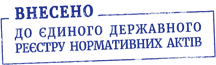 (Установлено, що надавачі медичних послуг, які вносять медичні записи, записи про направлення та рецепти у Реєстр медичних записів, записів про направлення та рецептів, складають звіти за формами, наведеними у додатках 5, 7, 9 до Порядку, затвердженого цим наказом, з урахуванням даних, що містяться в електронній системі охорони здоров'я, згідно з наказом Міністерства охорони здоров'я України від 28 лютого 2020 року N 587)(У заголовку та тексті наказу слова "Порядок здійснення нагляду за побічними реакціями лікарських засобів, дозволених до медичного застосування" у всіх відмінках замінено словами "Порядок здійснення фармаконагляду" у відповідних відмінках згідно з наказом Міністерства охорони здоров'я України від 26 вересня 2016 року N 996)Міністр Ю. В. Поляченко ПОГОДЖЕНО: В. о. Голови Державного комітету
України з питань регуляторної
політики та підприємництва  
 
К. О. Ващенко Начальник Управління
фармацевтичної діяльності та
якості фармацевтичної продукціїТ. ЛясковськийТип несприятливих подій після імунізаціїВизначенняРеакція, пов'язана з властивостями вакцини, туберкулінуНесприятлива подія після імунізації/туберкулінодіагностики (далі - НППІ), що спричинена дією активних компонентів та/або допоміжних речовин у складі вакцини, туберкулінуРеакція, пов'язана з порушеннями, що виникають у процесі виробництва вакцини, туберкулінуНППІ, що спричинена дією вакцини, туберкуліну, яка має один або декілька порушень, що виникають у процесі виробництва, включаючи пристрій для введення, що надається виробникомРеакція, пов'язана з програмною помилкою при імунізації, туберкулінодіагностиціНППІ, що спричинена невідповідним використанням, призначенням або введенням вакцини, туберкуліну і належить до тієї, яку можна попередитиРеакція, пов'язана зі страхом при імунізації, туберкулінодіагностиціНППІ, що спричинена психологічним стресом при імунізації, туберкулінодіагностиціВипадкова подія, що збіглася у часіНППІ, що спричинена іншим фактором, крім перелічених вище, та має лише часовий зв'язок з імунізацією, туберкулінодіагностикою1. Інформація про пацієнтаПрізвище __________________________________Ім'я __________________________________По батькові __________________________________Адреса ____________________________________________________________________Тел./факс __________________________________2. Інформація про підозрюваний лікарський засіб, вакцину, туберкулінТорговельна назва ____________________________Форма випуску _______________________________Виробник __________________________________3. Інформація про призначення підозрюваного лікарського засобу, вакцини, туберкулінуПідозрювані лікарський засіб, вакцина,
туберкулін були призначені пацієнту
лікарем                                    так     ні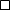 Пацієнт застосував підозрювані
лікарський засіб, вакцину, туберкулін без призначення лікаря               так     ні4. Опис проявів побічної реакції лікарського засобу, вакцини, туберкуліну та/або несприятливої події після імунізації/туберкулінодіагностики та/або зазначення про відсутність ефективності лікарського засобу5. Інформація про повідомникаПрізвище __________________________________Ім'я __________________________________По батькові __________________________________Адреса ____________________________________________________________________Тел./факс __________________________________6. Інформація про лікаря, заклад охорони здоров'я та місце проживання пацієнта, у якого спостерігалась побічна реакція лікарського засобу, вакцини, туберкуліну, та/або відсутність ефективності лікарського засобу, та/або несприятлива подія після імунізації/туберкулінодіагностикиПрізвище __________________________________Ім'я __________________________________По батькові __________________________________Місцезнаходження закладу охорони здоров'я ____________________________________________________________________Тел./факс __________________________________Найменування закладу охорони здоров'я, де працює лікуючий лікар __________________________________________________________________Місце проживання пацієнта ______________________________________________________КодиКлінічні прояви побічних реакцій після застосування вакцин, туберкуліну1Підвищення температури &lt; 39° C2Підвищення температури і 39° C3.1Біль у місці введення3.2Набряк м'яких тканин у місці введення &lt; 50 мм3.3Гіперемія у місці введення &lt; 80 мм3.4Інфільтрат у місці введення &lt; 20 мм4.1Набряк м'яких тканин у місці введення і 50 мм4.2Гіперемія у місці введення і 80 мм4.3Інфільтрат у місці введення і 20 мм5Лімфоаденопатія6Головний біль7Дратівливість8Сонливість9Висипання неалергічного ґенезу10.1Нудота10.2Біль у животі10.3Диспепсія10.4Діарея11Катаральні явища12.1Міалгія12.2Артралгія13Стан, схожий на епідемічний паротит14Тромбоцитопенія15Післяін'єкційний абсцес16.1Анафілактичний шок16.2Анафілактоїдна реакція17Алергічна реакція18.1Вакциноасоційований паралітичний поліомієліт18.2Гострий в'ялий параліч19Фебрильні судоми20Афебрильні судоми21Апное22Підшкірний холодний абсцес23Поверхнева виразка > 10 мм24Регіональний лімфаденіт25Келоїдний рубець26.1Генералізована БЦЖ-інфекція26.2Остеомієліт26.3Остеїт__________________________________
(заклад охорони здоров'я, структурний підрозділ з питань охорони здоров'я)за _____ періодТорговельна назваНайменування підприємства-виробникаСеріяКількість введених дозКількість імунізованих осібПобічні реакції
(згідно з кодами клінічних проявів побічних реакцій)*Побічні реакції
(згідно з кодами клінічних проявів побічних реакцій)*Побічні реакції
(згідно з кодами клінічних проявів побічних реакцій)*Торговельна назваНайменування підприємства-виробникаСеріяКількість введених дозКількість імунізованих осібкодклінічні прояви побічних реакційкількість123456781Підвищення температури &lt; 39° C2Підвищення температури і 39° C3.1Біль в місці введення3.2Набряк м'яких тканин у місці введення &lt; 50 мм3.3Гіперемія у місці введення &lt; 80 мм3.4Інфільтрат у місці введення &lt; 20 мм4.1Набряк м'яких тканин у місці введення і 50 мм4.2Гіперемія у місці введення і 80 мм4.3Інфільтрат у місці введення і 20 мм5Лімфоаденопатія6Головний біль7Дратівливість8Сонливість9Висипання неалергічного генезу10.1Нудота10.2Біль у животі10.3Диспепсія10.4Діарея11Катаральні явища12.1Міальгія12.2Артралгія13Стан, схожий на епідемічний паротит14Тромбоцитопенія15Післяін'єкційний абсцес16.1Анафілактичний шок16.2Анафілактоїдна реакція17Алергічна реакція18.1Вакциноасоційований паралітичний поліомієліт18.2Гострий в'ялий параліч19Фебрильні судоми20Афебрильні судоми21Апное22Підшкірний холодний абсцес23Поверхнева виразка > 10 мм24Регіональний лімфаденіт25Келоїдний рубець26.1Генералізована БЦЖ-інфекція26.2Остеомієліт26.3ОстеїтВакцини, туберкулінКлінічні прояви побічних реакцій при застосуванні вакцин, туберкуліну за кодами та строки їх розвиткуКлінічні прояви побічних реакцій при застосуванні вакцин, туберкуліну за кодами та строки їх розвиткуКлінічні прояви побічних реакцій при застосуванні вакцин, туберкуліну за кодами та строки їх розвиткуКлінічні прояви побічних реакцій при застосуванні вакцин, туберкуліну за кодами та строки їх розвиткуКлінічні прояви побічних реакцій при застосуванні вакцин, туберкуліну за кодами та строки їх розвиткуКлінічні прояви побічних реакцій при застосуванні вакцин, туберкуліну за кодами та строки їх розвиткуКлінічні прояви побічних реакцій при застосуванні вакцин, туберкуліну за кодами та строки їх розвиткуКлінічні прояви побічних реакцій при застосуванні вакцин, туберкуліну за кодами та строки їх розвиткуКлінічні прояви побічних реакцій при застосуванні вакцин, туберкуліну за кодами та строки їх розвиткуКлінічні прояви побічних реакцій при застосуванні вакцин, туберкуліну за кодами та строки їх розвиткуКлінічні прояви побічних реакцій при застосуванні вакцин, туберкуліну за кодами та строки їх розвиткуКлінічні прояви побічних реакцій при застосуванні вакцин, туберкуліну за кодами та строки їх розвиткуКлінічні прояви побічних реакцій при застосуванні вакцин, туберкуліну за кодами та строки їх розвиткуКлінічні прояви побічних реакцій при застосуванні вакцин, туберкуліну за кодами та строки їх розвиткуКлінічні прояви побічних реакцій при застосуванні вакцин, туберкуліну за кодами та строки їх розвиткуКлінічні прояви побічних реакцій при застосуванні вакцин, туберкуліну за кодами та строки їх розвиткуКлінічні прояви побічних реакцій при застосуванні вакцин, туберкуліну за кодами та строки їх розвиткуКлінічні прояви побічних реакцій при застосуванні вакцин, туберкуліну за кодами та строки їх розвиткуКлінічні прояви побічних реакцій при застосуванні вакцин, туберкуліну за кодами та строки їх розвиткуКлінічні прояви побічних реакцій при застосуванні вакцин, туберкуліну за кодами та строки їх розвиткуКлінічні прояви побічних реакцій при застосуванні вакцин, туберкуліну за кодами та строки їх розвиткуКлінічні прояви побічних реакцій при застосуванні вакцин, туберкуліну за кодами та строки їх розвиткуВакцини, туберкулін1 - 23.1 - 4.356 - 8910.1 - 10.41112.1 - 12.213141516.1 - 16.21718.1 - 18.2192021*2223242526.1 - 26.31234567891011121314151617181920212223АКДП, АДП, АДП-М***&lt;72 год.&lt;48 год., до 7 діб**&lt; 7 діб&lt; 48 год.-&lt;72 год.----&lt;14 діб&lt;48 год.&lt;72 год.-&lt;48 год.7 - 14 доба2 - 3 доба-----АаКДП, комбіновані вакцини на основі АаКДП***&lt;48 год.&lt;72 год., до 7 діб**&lt;7 діб&lt;48 год.-&lt;72 год.срнсрн-срн&lt;14 діб&lt;48 год.&lt;48 год.-&lt;48 год.7 - 14 доба2 - 3 доба-----Вакцини для профілактики кору, паротиту, краснухи***4 - 10 доба24 год., до 7 діб**4 - 10 доба4 - 10 доба7 - 10 добасрн6 - 15 доба4 - 10 доба7 - 10 доба12 - 25 доба&lt;14 діб&lt;48 год.&lt;72 год.-6 - 12 доба-------БЦЖ***срнср-срн-------&lt;48 год.срн---срн1,5 - 6 міс.1,5 - 6 міс.1 - 12 міс.5 - 12 міс.1 - 24 міс.ОПВ***срн--&lt;72 год.-&lt;72 год.-срн----срн4 - 30 доба--срн-----ІПВ***&lt;48 год.&lt;48 год., до 7 діб**срн&lt;48 год.-срн-&lt;48 год.--&lt;14 діб&lt;48 год.&lt;72 год.-срн-срн-----Вакцини для профілактики гепатиту B***&lt;72 год.&lt;48 год., до 7 діб**срн&lt;72 год.-&lt;5 діб&lt;72 год.&lt;72 год.--&lt;14 діб&lt;48 год.&lt;72 год.-&lt;48 год.&lt;72 год.срн-----Полісахаридні вакцини (Hib)***&lt;72 год.&lt;48 год., до 7 діб**-&lt;48 год.&lt;72 год.&lt;72 год.-&lt;72 год.--&lt;14 діб&lt;48 год.&lt;72 год.-&lt;48 год.срн2 - 3 доба-----Туберкулін***&lt;48 год.Біль у місці ін'єкції або диском-
форт, подраз-
нення або свербіж &lt;72 год.-Головний біль &lt;48 год.--------срн---------__________________________________
(заклад охорони здоров'я, структурний підрозділ з питань охорони здоров'я)за 20__ рікПодаютьСтрок поданняФорма N 69Річна
Поштова1. Заклади охорони здоров'я незалежно від форм власності - до структурних підрозділів з питань охорони здоров'я Автономної Республіки Крим, обласних, Київської та Севастопольської міських державних адміністрацій2. Структурні підрозділи з питань охорони здоров'я Автономної Республіки Крим, обласних, Київської та Севастопольської міських державних адміністрацій - до державного підприємства "Державний експертний центр Міністерства охорони здоров'я України" (вул. Ушинського, 40, м. Київ, 03151, Департамент фармаконагляду; тел/факс: +38 (044) 498-43-58;
e-mail: vigilance@dec.gov.ua)20 січня
 
 
 
 30 січняФорма N 69Річна
ПоштоваНайменування закладу охорони здоров'яМісцезнаходженняКоди організаціїКоди організаціїКоди організаціїКоди організаціїКоди організаціїКоди організаціїЄДРПОУтериторії
(КОАТУУ)виду економічної діяльності
(КВЕД)форми власності
(КФВ)організаційно-правової форми господарювання
(КОПФГ)міністерство, інший центральний орган виконавчої влади, якому підпорядкована організація
(КОДУ)123456N
з/пП. І. Б.Стать (Ч/Ж)ВікНомер історії хвороби або амбулаторної картиПідозрюваний ЛЗ (торговельна назва, лікарська форма, виробник, країна)Опис проявів ПР, зазначення про ВЕ, опис НППІОсновний клінічний та супутній діагнози із зазначенням шифру за МКХ-1012345678Кількість закладів охорони здоров'яКількість закладів охорони здоров'я, які подавали карти-
повідомлення про ПР/ВЕ/НППІКількість лікарів (за винятком тих, які не займаються лікарсько-
профілактичною діяльністю)Кількість населення (середньорічна)Із них діти (до 18 років включно)Кількість карт-
повідомлень про випадки ПР/ВЕ/НППІ123456Керівник закладу_________
(підпис)_______________
(прізвище, ім'я, по
батькові)Начальник Департаменту / Управління охорони здоров'я області (міста)Дата__ __________ ______
(цифрами)_________________
(підпис)________________________
(прізвище, ім'я, по батькові)Виконавець______________
(підпис)__________________________________
(прізвище, ім'я, по батькові)М. П. (за наявності)М. П. (за наявності)М. П. (за наявності)КАРТА-ПОВІДОМЛЕННЯ ПРО ПОБІЧНУ РЕАКЦІЮ ЛІКАРСЬКОГО ЗАСОБУ, ВАКЦИНИ, ТУБЕРКУЛІНУ, ТА/АБО ВІДСУТНІСТЬ ЕФЕКТИВНОСТІ ЛІКАРСЬКОГО ЗАСОБУ, ТА/АБО НЕСПРИЯТЛИВУ ПОДІЮ ПІСЛЯ ІМУНІЗАЦІЇ/ТУБЕРКУЛІНОДІАГНОСТИКИ (НППІ)МЕДИЧНА ДОКУМЕНТАЦІЯ
Форма N 137/оПовідомлення заповнюється та надається до державного підприємства "Державний експертний центр Міністерства охорони здоров'я України" (вул. Ушинського, 40, м. Київ, 03151, Департамент фармаконагляду; тел/факс: +38 (044) 498-43-58; e-mail: vigilance@dec.gov.ua). Електронна форма карти-повідомлення розміщена на https://aisf.dec.gov.uaПовідомлення заповнюється та надається до державного підприємства "Державний експертний центр Міністерства охорони здоров'я України" (вул. Ушинського, 40, м. Київ, 03151, Департамент фармаконагляду; тел/факс: +38 (044) 498-43-58; e-mail: vigilance@dec.gov.ua). Електронна форма карти-повідомлення розміщена на https://aisf.dec.gov.uaП. І. Б.Номер історії хвороби / амбулаторної картиДата народження / вікСтатьВага (кг)Зріст (см) чол.  жін.Підозрювана ПР/НППІ (опишіть кожен клінічний прояв ПР/НППІ із зазначенням дат та часу початку і закінчення та наслідку) / Зазначення ВЕДата та час початку ПР/ВЕ/НППІ __________
Дата та час закінчення ПР/ВЕ/НППІ __________Корекція ПР/ВЕ/НППІ:
  без лікування  немедикаментозне лікування
  медикаментозна терапія  хірургічне втручання  діаліз    Наслідок ПР/ВЕ/НППІ
  видужання без наслідків
  видужує
  без змін
  видужання з наслідками
  смерть
  невідомоЧи вважаються ці прояви ПР/НППІ серйозними (стосується випадку ПР/НППІ в цілому)   так   ні
Якщо так, зазначається, чому ПР/НППІ вважається серйозною (відмічається одна або декілька причин):Чи вважаються ці прояви ПР/НППІ серйозними (стосується випадку ПР/НППІ в цілому)   так   ні
Якщо так, зазначається, чому ПР/НППІ вважається серйозною (відмічається одна або декілька причин):Підозрювані ЛЗ, вакцина, туберкулін
(торговельна назва, лікарська форма, виробник)Номер серіїПоказання (за можливості за МКХ-10)Сила діїРазова дозаКратність прийманняСпосіб уведенняДата та час початку терапіїДата та час закінчення терапіїЗаходи, що вживались стосовно підозрюваних ЛЗ, вакцини, туберкуліну для корекції ПР/ВЕ/НППІ відміна підозрюваного ЛЗ                                    невідомо
  не застосовано (наприклад, якщо підозрювані ЛЗ, вакцина, туберкулін застосовуються одноразово)
  медикаментозна терапія ПР/ВЕ/НППІ (зазначаються ЛЗ, сила дії, тривалість призначення)Чи призначалися підозрювані ЛЗ, вакцина повторно   так    ні
Якщо так, зазначається, чи було:
  зниження дози підозрюваного ЛЗ (наскільки)
  збільшення дози підозрюваного ЛЗ (наскільки)
  дозу не змінювалиЧи виникала повторно ПР/ВЕ після повторного призначення підозрюваного ЛЗ
  так      ніКатегорія імунізації або туберкулінодіагностики масова кампанія імунізації
  щеплення за віком
  дитячий дошкільний заклад
  школа
  медичний кабінет для тих, хто подорожує
  проведення туберкулінодіагностики
  іншеКатегорія імунізації або туберкулінодіагностики масова кампанія імунізації
  щеплення за віком
  дитячий дошкільний заклад
  школа
  медичний кабінет для тих, хто подорожує
  проведення туберкулінодіагностики
  іншеКатегорія імунізації або туберкулінодіагностики масова кампанія імунізації
  щеплення за віком
  дитячий дошкільний заклад
  школа
  медичний кабінет для тих, хто подорожує
  проведення туберкулінодіагностики
  іншеКатегорія НППІ
  реакція на вакцину/туберкулін
  програмна помилка
  випадкова подія
  реакція на ін'єкцію/страх перед імунізацією/туберкулінодіагностикою
  невідомоКатегорія НППІ
  реакція на вакцину/туберкулін
  програмна помилка
  випадкова подія
  реакція на ін'єкцію/страх перед імунізацією/туберкулінодіагностикою
  невідомоНомер дози (для вакцини)Номер дози (для вакцини)Місце уведення вакцини/туберкулінуМісце уведення вакцини/туберкулінуСпосіб уведення вакцини/туберкуліну перший
  другий
  третій четвертий
  п'ятий
  > п'ятого ліве плече
  праве плече
  плече (без уточнення)
  ліве стегно
  праве стегно стегно (без уточнення)
  ліве передпліччя
  праве передпліччя
  передпліччя (без уточнення) перорально
  внутрішньом'язово
  внутрішньошкірно
  підшкірно
  інше ____________ ліве плече
  праве плече
  плече (без уточнення)
  ліве стегно
  праве стегно стегно (без уточнення)
  ліве передпліччя
  праве передпліччя
  передпліччя (без уточнення) перорально
  внутрішньом'язово
  внутрішньошкірно
  підшкірно
  інше ____________Термін зберігання
/___/___/_______/Термін зберігання
/___/___/_______/ ліве плече
  праве плече
  плече (без уточнення)
  ліве стегно
  праве стегно стегно (без уточнення)
  ліве передпліччя
  праве передпліччя
  передпліччя (без уточнення) перорально
  внутрішньом'язово
  внутрішньошкірно
  підшкірно
  інше ____________Дані анамнезу життя особи, якій було проведено імунізацію/туберкулінодіагностику (щеплювальний анамнез, наявність реакцій на попередні введення вакцин, туберкуліну, наявність гострого або загострення хронічного захворювання протягом 1 - 1,5 місяців до проведення імунізації/туберкулінодіагностики, застосування імуносупресивної терапії протягом 1 місяця та препаратів крові протягом 3 місяців до проведення імунізації/туберкулінодіагностики тощо)
__________________________________
__________________________________
__________________________________
__________________________________
 Дані анамнезу життя особи, якій було проведено імунізацію/туберкулінодіагностику (щеплювальний анамнез, наявність реакцій на попередні введення вакцин, туберкуліну, наявність гострого або загострення хронічного захворювання протягом 1 - 1,5 місяців до проведення імунізації/туберкулінодіагностики, застосування імуносупресивної терапії протягом 1 місяця та препаратів крові протягом 3 місяців до проведення імунізації/туберкулінодіагностики тощо)
__________________________________
__________________________________
__________________________________
__________________________________
 Дані анамнезу життя особи, якій було проведено імунізацію/туберкулінодіагностику (щеплювальний анамнез, наявність реакцій на попередні введення вакцин, туберкуліну, наявність гострого або загострення хронічного захворювання протягом 1 - 1,5 місяців до проведення імунізації/туберкулінодіагностики, застосування імуносупресивної терапії протягом 1 місяця та препаратів крові протягом 3 місяців до проведення імунізації/туберкулінодіагностики тощо)
__________________________________
__________________________________
__________________________________
__________________________________
 Дані анамнезу життя особи, якій було проведено імунізацію/туберкулінодіагностику (щеплювальний анамнез, наявність реакцій на попередні введення вакцин, туберкуліну, наявність гострого або загострення хронічного захворювання протягом 1 - 1,5 місяців до проведення імунізації/туберкулінодіагностики, застосування імуносупресивної терапії протягом 1 місяця та препаратів крові протягом 3 місяців до проведення імунізації/туберкулінодіагностики тощо)
__________________________________
__________________________________
__________________________________
__________________________________
 Дані анамнезу життя особи, якій було проведено імунізацію/туберкулінодіагностику (щеплювальний анамнез, наявність реакцій на попередні введення вакцин, туберкуліну, наявність гострого або загострення хронічного захворювання протягом 1 - 1,5 місяців до проведення імунізації/туберкулінодіагностики, застосування імуносупресивної терапії протягом 1 місяця та препаратів крові протягом 3 місяців до проведення імунізації/туберкулінодіагностики тощо)
__________________________________
__________________________________
__________________________________
__________________________________
 Супутні ЛЗ, (торговельна назва, лікарська форма, виробник, номер серії)Показання (за можливості за МКХ-10)Сила діїРазова дозаКратність прийманняСпосіб уведенняДата початку терапіїДата закінчення терапіїІнша важлива інформація (супутні діагнози, дані лабораторно-інструментальних досліджень, алергоанамнез, вагітність із зазначенням строку вагітності, способу зачаття, результату вагітності (якщо вагітність завершилась, зазначаються дати пологів, тип пологів тощо))
__________________________________
__________________________________
__________________________________
__________________________________
 V. ІНФОРМАЦІЯ ПРО ПОВІДОМНИКА
 
 П. І. Б. _________________________________
Спеціальність ___________________________
Заклад охорони здоров'я __________________
__________________________________
Місцезнаходження _______________________
__________________________________
E-mail __________________________________
Тел. ______________ Дата ________________
 VI. ІНФОРМАЦІЯ ПРО МЕДИЧНОГО/ФАРМАЦЕВТИЧНОГО СПЕЦІАЛІСТА (якщо не повідомник)П. І. Б. __________________________________
Спеціальність ______________________________
Заклад охорони здоров'я _____________________
__________________________________
Місцезнаходження _________________________
__________________________________
E-mail __________________________________
Тел. ________________ Дата _________________Епідномер**ДіагнозДата народженняСтатьСтатьНайменування закладу, де працює, навчається хвора особа, або найменування дитячого закладу, який відвідує хвора дитинаДані про перенесені інфекційні хворобиПерелік хронічних хворобКонтакт з інфекційними хворимиКонтакт з інфекційними хворимиКонтакт з інфекційними хворимиІнтервал між останнім щепленням та датою захворюванняЕпідномер**ДіагнозДата народженнячжНайменування закладу, де працює, навчається хвора особа, або найменування дитячого закладу, який відвідує хвора дитинаДані про перенесені інфекційні хворобиПерелік хронічних хворобКонтакт з інфекційними хворимиКонтакт з інфекційними хворимиКонтакт з інфекційними хворимиІнтервал між останнім щепленням та датою захворюванняЕпідномер**ДіагнозДата народженнячжНайменування закладу, де працює, навчається хвора особа, або найменування дитячого закладу, який відвідує хвора дитинаДані про перенесені інфекційні хворобиПерелік хронічних хворобтакніневідомоІнтервал між останнім щепленням та датою захворюванняТорговельна назваНайменування виробникаДатаДозаСеріяТермін придатностіСпосіб уведенняАКДПБіолік, Україна, Харків02.01.20070,5 мл25-501.01.2008в/мОПВСанофі Пастер С.А.,
Франція02.01.20074 кр.87125.10.2007пероральноДата захворюванняДіагнозТорговельна назваНайменування виробникаДатаДозаСеріяТермін придатностіСпосіб уведенняТорговельна назваНайменування виробникаДатаДозаСеріяТермін придатностіСпосіб уведенняАКДПБіолік, Україна, Харків02.01.20070,5 мл25-501.01.2008в/мОПВСанофі Пастер С.А.,
Франція02.01.20074 кр.87125.10.2007пероральноN
з/пАдміністративно-територіальна одиницяДата поставкиТорговельна назва вакциниСеріяВиробникКількість дозТемпературний режим при транспортуванні1234567812345УсьогоМіжнародна непатентована назва (МНН) активного фармацевтичного інгредієнта або комбінацій активних фармацевтичних інгредієнтівЧастота подання регулярно оновлюваних звітів з безпекиКінцева дата для включення даних до звіту за певний періодДата поданняДата публікації12345125i-human serum albumin13 років15/12/202515/03/20265 fluorouracil (i.v. application)3 роки16/12/201716/03/20185-aminolevulinic acid (glioma)3 роки07/03/201805/06/20185-aminolevulinic acid (keratosis)1 рік14/06/201823/08/2018abacavir3 роки31/12/201931/03/2020abacavir, lamivudine3 роки31/12/201931/03/2020abacavir, lamivudine, zidovudine3 роки31/12/201931/03/2020abies oil, camphor, salicylic acid, venom viper13 років31/12/201831/03/2019abies oil, dauci sativi fluidum, origani fluidum, peppermint oil, strobili lupuli fluidum13 років31/12/201831/03/2019abiraterone1 рік27/04/201806/07/2018abrus precatorius, acacia catechu, adhatoda vasica, alpinia galanga, curcuma, emblica oficinale, foeniculum, glycyrrhiza, menthol, ocimum sanctum, piper longum, piper nigrum, terminalia chebula, terminalia belerica, zingiber officinale13 років31/12/201831/03/2019abrus precatorius, aconitum napellus, belladonna, calendula, chelidonium majus, viburnum opulus13 років31/12/201831/03/2019absinthii, achillea, althaea, calami, calendula, glycyrrhiza, helichrysum arenarium, hypericum, matricaria, mentha piperita, salvia officinalis, sambucus, sophora japonica, rosa, urtica5 років31/12/201831/03/2019absinthii, achillea, anethi, calami, leuzeae carthamoide, menthae piperitae, menyanthidis, tiliae, quercus13 років31/12/201831/03/2019absinthii, angelicae, anserinae, cnici ben, glycyrrhiza, hypericum, matricariae5 років31/12/201831/03/2019absinthii, calami rhizomata, helishrysi arenarii, hypericum, menthae piperitae, quercus cortex, potentilla, taraxaci radices, zeae maydis styli cum stigmatis5 років31/12/201831/03/2019acacia arabica, aegle marmelos, anacyclus pyrethrum, argyreia speciosa, asparagus racemosus, bombax malabaricum, clerodendrum phlomidis, crocus sativus, dashamoola stereospermum suaveolens, desmodium gangenticum gmeline arborea, hibiscus abelmoschus, hydrargyrum sulfidum ruber, ipomoea digitata, minerale pix purum, mucuna pruriens, orchis mascula, oroxylum indicum, plumbum, sida cordifolia, solanum anguivi, solanium xanthocarpum stannum, strychnos nux-vomica, piper betle, piper nigrum, tinospora cordifolia, tribulus terrestris, uraria picta, withania somnifera, zincum5 років31/12/201831/03/2019acarbose3 роки31/03/201829/06/2018aceclofenac3 роки31/03/202029/06/2020acenocoumarol9 років01/07/202129/09/2021acetazolamide16 років01/01/202831/03/2028acetic acid, amylmetacresolum, sodium ascorbate, spiritus dichlorobenzylicus13 років31/12/201831/03/2019acetic acid, azotic acid, oxalic acid dyhydrat, zink nitrate13 років31/12/201831/03/2019acetone, boric acid, fuchsin, phenol, resorcin13 років01/01/202501/04/2025acetylaminonitropropoxybenzene (фалімінт)5 років01/01/202031/03/2020acetylated wool alcohols, liquid paraffin13 років01/01/202501/04/2025acetylcysteine3 роки13/09/201812/12/2018acetylcysteine, ambroxol3 роки13/02/202014/05/2020acetylcysteine, atsetyltyrozynu, calcium chloride, glycine, L-alanine, L-arginine, L-aspartic acid, L-glutamic acid, L-histidine, L-isoleucine, L-leucine, L-malic acid, L-methionine, L-phenylalanine, L-proline, L-serine, L-valine, L-threonine, L-tryptophan, lysine acetate, magnesium chloride, ornithine hydrochloride, potassium chloride, sodium acetate, sodium hydroxide, sodium chloride13 років01/01/202501/04/2025acetylcysteine, tuaminoheptan sulfate13 років01/03/202530/05/2025acetylsalicylic acid3 роки01/02/201902/05/2019acetylsalicylic acid, aminoacetic acid3 роки01/02/201902/05/2019acetylsalicylic acid, ascorbic acid23 роки04/02/203505/05/2035acetylsalicylic acid, bisoprolol3 роки05/11/201813/02/2019acetylsalicylic acid, caffeine, paracetamol13 років24/10/202522/01/2026acetylsalicylic acid, chlorphenamine, phenylephrine13 років01/01/202501/04/2025acetylsalicylic acid, citric acid, sodium hydrogen carbonate13 років01/01/202501/04/2025acetylsalicylic acid, clopidogrel / clopidogrel3 роки17/11/201915/02/2020acetylsalicylic acid, dipyridamole13 років05/04/202504/07/2025acetylsalicylic acid, glycine18 років01/01/203001/04/2030acetylsalicylic acid, magnesium hydroxide13 років01/01/202501/04/2025achillea13 років31/12/201831/03/2019achillea, aconitum napellus, arnica montana, atropa belladonna, bellis perennis, calendula officinalis, echinacea, echinacea purpurea, hamamelis virginiana, hepar sulfuris, hypericum perforatum, matricaria recutita, mercurius solubilis hahnemanni, symphytum13 років31/12/201831/03/2019achillea, acorus calamus, anethum graveolens, artemisia, mentha piperita, menyanthes trifoliata, quercus robur, rhapnticum carthamodes, tilia cordata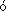 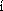 13 років31/12/201831/03/2019achillea, acorus, calendula, capsella bursa-pastoris, chamomilla, chelidonium, hypericum, origanum, vinca minor5 років31/12/201831/03/2019achillea, althaea, equisetum, juglans regia, matricaria, quercus, taraxacum13 років31/12/201831/03/2019achillea, arctostaphylos, betula, ononis spinosa, petroselinum, polygonum, sambucus nigra, urtica13 років31/12/201831/03/2019achillea, belladonnae, benzocaine, cytisus scoparium, hippocastani corticis, matricariae extractum spissum, tormentilla13 років31/12/201831/03/2019achillea, boerhaavia diffusa, capparis spinosa, cassia occidentalis, cichorium intybus, eclipta alba, embelia ribes, emblica officinalis, fumaria officinalis, mandur bhasma, phyllanthus amarus, plumbago zeylanica, raphanus sativus, solanum nigrum, tamarix gallica, terminalia arjuna, terminalia chebula, tinospora cordifolia13 років31/12/201831/03/2019achillea, calendula, clotrimazole, gentamicine13 років28/02/202028/05/2020achillea, calendula, crataegus, hypericum, matricaria, polygonum, rosa5 років31/12/201831/03/2019achillea, calendula, crataegus, humulus lupulus, linum, matricaria, mentha piperita, plantago major13 років31/12/201831/03/2019achillea, calendula, hypericum, mentha, plantago, sambucus, tussilago5 років31/12/201831/03/2019achillea, calendula, hypericus, matricaria, menthae piperitae13 років31/12/201831/03/2019achillea, calendula, matricaria13 років31/12/201831/03/2019achillea, calendula, chelidonium, matricaria, mentha piperita, tanacetum13 років31/12/201831/03/2019achillea, calendula, chelidonium, lavandula, matricaria, mentha piperita, tanacetum13 років31/12/201831/03/2019achillea, calendula, lavandula, matricaria, mentha piperita, tanacetum13 років31/12/201831/03/2019achillea, calendulae, hypericum, matricariae, menthae piperitae5 років31/12/201831/03/2019achillea, carophylenum, propolis, sophora japonica, potentilla13 років31/12/201831/03/2019achillea, coriandrum, helichrysum arenarium, mentha piperita13 років31/12/201831/03/2019achillea, crataegus, humulus lupulus, mentha piperita, valeriana13 років31/12/201831/03/2019achillea, lycium cortice, urtica foliis13 років31/12/201831/03/2019achyranthes aspera, cyperus scariosus, didymocarpus pedicellata, dolichos biflorus, equisetum arvense, hajrul yahood bhasma, mimosa pudica, ocimum basilicum, onosma bracteatum, pavonia odorata, rubia cordifolia, saxifraga ligulata, shilajeet purified, tectona grandis seed, tribulus terrestris, vernonia cinerea13 років31/12/201831/03/2019aciclovir3 роки09/06/201807/09/2018aciclovir, hydrocortisone3 роки30/07/202028/10/2020aciclovir, interferon alfa-2b, lidocaine3 роки09/06/201807/09/2018acid citric, adenine, dextrose monohydrate, sodium citrate, sodium dihydrogen phosphate13 років30/05/202028/08/2020acid citric, adenine, glucose monohydrate, mannitol, sodium citrate, sodium chloride, sodium dihydrogen phosphate13 років30/05/202028/08/2020acidum acetylsalicylicum, acidum alpha-liponicum, acidum ascorbicum, acidum sarcolacticum, adenosinum triphosphoricum, anthrachinonum, coenzym, colchicum autumnale, conium maculatum, galium aparine, hstaminum, hydrastis canadensis, hydrochinonum, magnesium gluconicum, manganum phosphoricum, nadidum, naphthochinonum, natrium diethyloxalaceticum, natrium riboflavinum phosphoricum, nicotinamidum, p-benzochinonum, podophyllum peltatum, pyridoxinum hydrochloricum, sulfur, thiaminum hydrochloricum, trichinoylum, ubidecarenonum, vaccinium myrtillus13 років31/12/201831/03/2019acidum a-ketoglutaricum, acidum ascorbicum, acidum cis-aconiticum, acidum citricum, acidum fumaricum, acidum malicum, acidum succinicum, acidum thiocticum, adenosinum triphosphoricum, barium oxalsuccinicum, beta vulgaris rubra, cerium oxalicum, coenzym A, cysteinum, hepar sulfuris, magnesium oroticum dihydricum, manganum phosphoricum, nadidum, natrium diethyloxalaceticum, natrium pyruvicum, natrium riboflavinum phosphoricum, nicotinamidum, pulsatilla pratensis, pyridoxinum hydrochloricum, sulfur, thiaminum hydrochloricum13 років31/12/201831/03/2019acidum a-ketoglutaricum, acidum fumaricum, acidum malicum, acidum oroticum monohydricumг, acidum thiocticum, avena sativa, calcium carbonicum Hahnemanni, chelidonium majus, cinchona pubescens, colon suis, cyanocobalaminum, cynara scolymus, duodenum suis, hepar suis, histaminum, lycopodium clavatum, natrium diethyloxalaceticum, pankreas suis, silybum marianum, sulfur, taraxacum officinale, thymus suis, veratrum, vesica13 років31/12/202031/03/2021acidum a-ketoglutericum, acidum dl-malicum, acidum fumaricum, acidum sacrolacticum, adenosinum triphosphoricumthyreoidea suis, calcium fluoratum, colchicum, conium, corpus pineale suis, cortisonum aceticum, fucus vesiculosus, funiculus umbilicalis suis, galium aparine, hepar suis, medulla ossis suis, natrium diethyloxalaceticum, pulsatilla, sedum acre, sempervivum tectorum, splen suis, spongia, sulfur, thymus suis, viscum album13 років31/12/201831/03/2019acidum alpha-ketoglutaricum, acidum arsenicosum, acidum DL-malicum, acidum fumaricum, acidum sarcolacticum, arnica montana, carbo vegetabilis, cor suis, crataegus, hepar suis, kalium carbonicum, kalmia latifolia, natrium diethyloxalaceticum, nitroglycerinum, ouabainum, ranunculus bulbosus, selenicereus grandiflorus, spigelia anthelmia, strychnos ignatii13 років31/12/201831/03/2019acidum alpha-liponicum, acidum silicicum, arnica montana, cartilago suis, coenzymum A, embryo suis, funiculus umbilicalis suis, nadidum, natrium diethyloxalaceticum, placenta suis, rhus toxicodendron, solanum dulcamara, symphytum officinale, sanguinaria canadensis, sulfur13 років31/12/201831/03/2019acidum arsenicosum, acidum alpha-ketoglutaricum, acidum fumaricum, aesculus hippocastanum, arctium, arnica montana, embryo suis, cutis suis, cysteinum, graphites, histaminum, ledum palustre, lycopodium clavatum, pix pinaceae, psorinum-Nosode, selenium, stibium sulfuratum nigrum, strychnos ignatii, thallium sulfuricum, thuja occidentalis13 років31/12/201831/03/2019acidum arsenicosum, aconitum napellus, argentum nitricum, arnica montana, baptisia tinctoria, bryonia, cortisonum aceticum, echinacea, eupatorium perfoliatum, euphorbium, gelsemium sempervirens, grippeimpfstoff nosode, hepar sulfuris, hydrargyrum bichloratum, lachesis, phosphorus, phytolacca americana, pulsatilla pratensis, pyrogenium nosode, rhus toxicodendron, sanguinaria canadensis, staphylococcus nosode, streptococcus haemolyticus nosode, sulfur, thuja occidentalis, zincum metallicum13 років31/12/201831/03/2019acidum arsenicosum, apisinum, argentum nitricum, baptisia tinctoria, barosma, berberis vulgaris, capsicum annuum, chondrodendron tomentosum, colibacillinum-nosode, coxsackie-virus A 9-nosode, cuprum sulfuricum, equisetum hiemale, hepar sulfuris, hydrargyrum bichloratum, lytta vesicatoria, natrium pyruvicum, orthosiphon aristatus, pyelon suis, pyrogenium-nosode D198 smilax, solidago virgaurea, terebinthina laricina, ureter suis, urethra suis, vesica urinaria suis13 років31/12/201831/03/2019acidum arsenicosum, argentum nitricum, carbo vegetabilis, pulsatilla pratensis, stibium sulfuratum nigrum, strychnos nux-vomica13 років31/12/201831/03/2019acidum arsenicosum, chamomilla recutita, colchicum autumnale, veratrum album, podophyllum peltatum, veratrum album13 років31/12/201831/03/2019acidum ascorbicum, aesculus hippocastanum, ammonium chloratum, argentum metallicum, acidum picrinicum, acidum silicicum, acidum DL-alpha-liponicum, berberis vulgaris, calcium phosphoricum, cartilago suis, cinchona pubescens, citrullus colocynthis, cimicifuga racemosa, cuprum aceticum, discus intervertebralis suis, embryo suis, funiculus umbilicalis suis, glandula suprarenalis suis, hydrargyrum oxydatum rubrum, kalium carbonicum, ledum palustre, medorrhinum-Nosode, nadidum coenzym, natrium13 років31/12/201831/03/2019diethyloxalaceticum, natrium riboflavinum, nicotinamidum, medulla ossis suis phosphoricum, pyridoxinum hydrochloricum, pulsatilla pratensis, pseudognaphalium obtusifolium, ranunculus bulbosus, sepia officinalis, salicylic acid, secale cornutum, sulfur, thiaminum hydrochloricum, zincum metallicumacidum ascorbicum, caladium seguinum, conium maculatum, cor suis, cortisonum aceticum, curare, damiana, diencephalon suis, embryo totalis suis, ferrum phosphoricum, glandula suprarenalis suis, kalium picrinicum, lycopodium clavatum, lytta vesicatoria, magnesium phosphoricum, manganum phosphoricum, panax ginseng, phosphorus, selenium, strychninum phosphoricum, testis suis, vitex agnus-castus, zincum metallicum13 років31/12/201831/03/2019acidum benzoicum e resina, acidum nitricum, apis mellifica, berberis vulgaris spag., capsella bursa-pastoris spag. Peka (=Thlaspi bursa pastoris, colchicum autumnale, dactylopius coccus spag. Peka (=Coccus cacti), solidago virgaurea13 років31/12/201831/03/2019acidum benzoicum, aesculus hippocastanum, apis mellifica, arnica montana, arteria suis, baptisia tinctoria, barium iodatum, colchicum autumnale, cuprum metallicum, echinacea, eupatorium cannabinum, hamamelis virginiana, natrium pyruvicum, nicotiana tabacum solanum nigrum, rhus toxicodendron, ruta graveolens, secale cornutum, solanum dulcamara, viscum album13 років31/12/201831/03/2019acidum benzoicum, belladonna, cina, causticum13 років31/12/201831/03/2019acidum carbolicum, aluminium oxydatum, argentum nitricum, conium maculatum, daphne mezereum, echinacea, hepar sulfuris, hydrastis canadensis, lilium lancifolium, kreosotum, thuja occidentalis, vitex agnus-castus13 років31/12/201831/03/2019acidum cis-aconiticum, apisinum, aquilegia vulgaris, calvatia gigantea, cephaelis ipecacuanha, cypripedium calceolus var, pubescens, hydrastis canadensis, hypophysis suis, kreosotum D8, lachesis mutus, lilium lancifolium, magnesium phosphoricum, mercurius solubilis hahnemanni, ovarium suis, placenta suis, pulsatilla pratensis, sepia officinalis, tuba uterina suis, uterus suis13 років31/12/201831/03/2019acidum formicicum, acidum nitricum, baptisia tinctoria (baptisia), glechoma hederacea spag, peka, graphites, hepar sulfuri, thuja occidentalis, vincetoxicum hirundinaria13 років31/12/201831/03/2019acidum formicicum, asclepias tuberosa, castoreum, crataegus, nitroglycerinum, plumbum jodatum, selenicereus grandiflorus, spigelia anthelmia13 років31/12/201831/03/2019acidum hydrocyanicum, camphora, glonoinum, tabacum, veratrum album13 років31/12/201831/03/2019acidum lacticum, acid dehydroepiandrosteron, ascorbic acid, conjunctiva tissue suis, fucus vesiculosus, histidine, hyaluronidase, interleukin, lymphatic vessel suis, malic acid, natrum pyruvicum, natrum sulphuricum, natrum oxalaceticum, nadidum, prolactin, phenylalanine, pyrogenium, trichinoyl, thuja occidentalis, tyrosine13 років31/12/201831/03/2019acidum malicum levogirum, calcium chloride dihydrate, glucose monohydrate, glycine, l proline, l-alanine, l-arginine, l-histidine, l-isoleucine, l-leucine, l-lysine hydrochloride, l-methionine, l-phenylalanine, l-threonine, l-tryptophane, l-valine, magnesium chloride hexahydrate, potassium chloride, sodium chloride, sodium glycerophosphate pentahydrate, zinc chloride13 років01/01/202501/04/2025acidum malicum, aspergillus niger, candida albicans, hydrocotyle asiatica, mercurius sublimatus corrosives, mucor mucedo, natrium oxalaceticum, sulfur, tecoma13 років30/09/201829/12/2018acidum nitricum, aluminium oxydatum, berberis vulgaris, causticum hahnemanni, lytta vesicatoria, plumbum aceticum, serenoa repens13 років30/09/201829/12/2018acidum nitricum, apis mellifica, argentum metallicum, aurum metallicum, betula alba, calcium fluoratum, caltha palustris, clematis recta, echinacea, galium aparine, galium mollugo, hedera helix, juniperus communis, ononis spinosa, phosphorus, pyrogenium nosode, saponaria officinalis, sedum acre, sempervivum tectorum ssp., tectorum, thuja occidentalis, urtica urens13 років30/09/201829/12/2018acidum phosphoricum, berberis, colchicum, colocynthic, colocynthis, oxalic13 років30/09/201829/12/2018acidum phosphoricum, aconitum napellus, aesculus hippocastanum, ambra grisea, anamirta cocculus, arnica montana, bothrops lanceolatus, cerebrum suis, cinchona pubescens, conium maculatum, embryo totalis suis, celsemium sempervirens, hepar suis, hyoscyamus niger, kalium bichromicum, kalium phosphoricum, magnesium phosphoricum, manganum phosphoricum, medorrhinum nosode, pacenta totalis suis ruta graveolens, selenium, semecarpus anacardium, strychnos ignatii, sulfur, thuja occidentalis13 років30/09/201829/12/2018acidum phosphoricum, amanita muscaria, avena sativa, cinchona pubescens, piper methysticum, semecarpus anacardium, strychnos ignatii, schoenocaulon officinale13 років30/09/201829/12/2018acidum phosphoricum, kalium bromatum, psorinum nosode, sepia officinalis, strychnos ignatii, zincum isovalerianicum13 років30/09/201829/12/2018acidum sarcolacticum, aconitum, bryonia, ferrum phosphoricum, gentiana13 років30/09/201829/12/2018acidum sarcolacticum, aesculus hippocastanum, arteria suis, barium carbonicum, cuprum sulfuricum, embryo totalis suis, funiculus umbilicalis suis, hypophysis suis, melilotus officinalis, natrium pyruvicum, nicotiana tabacum, placenta totalis suis, plumbum jodatum, secale cornutum, solanum nigrum, strophanthus gratus, vena suis, vipera berus13 років30/09/201829/12/2018acidum silicicum, acidum thiocticum, arnica montana, cartilago suis, coenzym A, embryo totalis suis, funiculus umbilicalis suis, nadidum natrium diethyloxalaceticum, placenta totalis suis, rhus toxicodendron, sanguinaria canadensis, solanum dulcamara, sulfur, symphytum officinale13 років30/09/201829/12/2018acidum silicicum, berberis vulgaris, bryonia cretica, calcium hypophosphorosum, cinchona succirubra, coffeinum monohydricum, colchicum autumnale, convallaria majalis, echinacea angustifolia, ferrum phosphoricum, formica rufa, formica rufa, formica rufa, lithium chloratum, sarsaparilla, salix alba, toxicodendron quercifolium e summitatibus solidago virgaurea13 років30/09/201829/12/2018acidum thiocticum, arnica montana, cartilago suis, coenzym A, embryo totalis suis, funiculus umbilicalis suis nadidum, natrium diethyloxalaceticum, placenta totalis suis, rhus toxicodendron, sanguinaria canadensis, solanum dulcamara, sulfur, symphytum officinale13 років30/09/201829/12/2018acinetobacter calcoaceticus, enterococcus faecalis, enterococcus faecium, haemophilus influenzae, klebsiella pneumoniae ss pneumoniae, moraxella catarrhalis, neisseria subflava flava, neisseria subflava perflava, staphylococcus aureus, streptococcus dysgalactiae, streptococcus g, streptococcus pneumoniae, streptococcus pyogenes5 років30/09/202229/12/2022acinetobacter calcoaceticus, enterococcus faecium, enterococcus faecalis, haemophilus influenzae type B, klebsiella pneumoniae ss pneumoniae, moraxella catarrhalis, neisseria subflava, staphylococcus aureus, streptococcus pneumoniae type I, streptococcus pneumoniae type II, streptococcus pneumoniae type III, streptococcus pneumoniae type V, streptococcus pneumoniae type VIII, streptococcus pneumoniae type XII, streptococcus pyogenes, streptococcus dysgalactiae, streptococcus group G5 років30/09/202229/12/2022aconitinum, atropinum sulfuricum, mercurius cyanatus13 років30/09/201829/12/2018aconitum napellus, agaricus, ammonium bromatum, atropinum sulfuricum, citrullus colocynthis, cuprum sulfuricum, gelsemium sempervirens, magnesium phosphoricum, matricaria recutita, passiflora incarnata, veratrum album13 років30/09/201829/12/2018aconitum napellus, agaricus, ammonium bromatum, atropinum sulfuricum, citrullus colocynthis, cuprum sulfuricum, gelsemium sempervirens, magnesium phosphoricum, matricaria recutita, passiflora incarnata, veratrum album13 років30/09/201829/12/2018aconitum napellus, amanita muscaria, ammonium bromatum, atropinum sulfuricum, citrullus colocynthis, cuprum sulfuricum, gelsemium sempervirens, magnesium phosphoricum, matricaria recutita, passiflora incarnata, veratrum album13 років30/09/201829/12/2018aconitum napellus, anas barbariae hepatis et cordis extractum, belladonna, cuprum, echinacea, haemophilus influenzae, vincetoxicum13 років30/09/201829/12/2018aconitum napellus, arum triphyllum, belladonna, bryonia, calendula officinalis, ferrum phosphoricum, hepar sulfur, kalium bichromicum, mercurius solubilis, populus candicans, spongia tosta13 років30/09/201829/12/2018aconitum napellus, baptisia tinktoria, eupatorium perfoliatum, ferrum phosphoricum, gelsemium sempervirens13 років23/05/202321/08/2023aconitum napellus, bryonia, eupatorium perfoliatum, phosphorus, lachesis mutus13 років30/09/201829/12/2018aconitum, arnica, arsenicum album, mercurius solubilis, rhus toxicodendron13 років30/09/201829/12/2018aconitum, bryonia, eupatorium perfoliatum, gelsemium, ipecacuanha, phosphorus13 років30/09/201829/12/2018acorus calamus13 років31/12/201831/03/2019acorus calamus, aesculus hippocastanum, achillea, arctium, arctostaphylos, bidens, chelidonium,equisetum, glycyrrhiza, hypericum, humulus, leonurus cardiaca, matricaria, melilotus, menthae piperitae, pnus, rosa, taraxacum, valeriana, vnca, zeae maydis styli cum stigmatis5 років31/12/201831/03/2019acorus calamus, arctium lappa, humulus lupulus, sophora japonica, urtica dioica13 років31/12/201831/03/2019acorus calamus, arnica, benzocaine, matricaria, mentha piperita, quercus, thymus13 років31/12/201831/03/2019acorus calamus, arnica, matricaria, mentha piperita, quercus, thymus13 років31/12/201831/03/2019acorus calamus, betula, chelidonium, leonurus, matricaria, melilotus, salvia, styphnolobium, urtica13 років31/12/201831/03/2019acorus calamus, chelidonii, gemmae betulae, leonurus, matricaria meliltus, styphnolobium japonicum, salvia, urtca13 років31/12/201831/03/2019acorus calamus, calendula, chelidonium, matricaria, styphnolobium, rosa, urtica13 років07/03/202005/06/2020acorus calamus, echinaceae purpurea, glycyrrhza, inula, rhapnticum, rosa cansna, taraxacum13 років31/12/201831/03/2019acorus calamus, frangulae Alni, menthae piperitae, valerianae, urtica13 років31/12/201831/03/2019actaea, bryonia, colchicum, ruta, spiraea ulmaria13 років30/09/201829/12/2018actinidia chinensis, ascorbic acid, bromelain, cynara scolumus, inulin, zingiber officinale, vaccinium macrocapron13 років31/12/201831/03/2019activated charcoal, fungal diastase, nicotinamide, papain, simethicone13 років03/03/201901/06/2019activated charcoal, medicinal charcoal13 років03/03/201901/06/2019adalimumab3 роки31/12/201931/03/2020adapalene8 років31/07/201829/10/2018ademetionine13 років28/04/202527/07/2025adenine hydrochloride, antitoxic liver extract fraction, carnitine orotate, cyanocobalamin, pyridoxine, riboflavin13 років03/03/201901/06/2019adenine nucleotides, folic acid, molsidomine5 років20/04/202220/07/2022adenine, glucose, mannitol, sodium chloride13 років30/05/202028/08/2020adenosine5 років14/08/202212/11/2022adenosine, antitoxic liver extract fraction, carnitine hydrochloride, carnitine orotate, cyanocobalamin, pyridoxine13 років03/03/201901/06/2019adenosine, cytochrome c, nicotinamide, sodium succinate, sorbitol13 років01/01/202501/04/2025adenosinum cyclophosphoricum, a-lipoicum acidum, acetyl-L-carnitine, ascorbic acid, alpha tocopherol, calcium carbonate, citricum acidum, colchicum autumnale, cobalamin, conium maculatum, cuprum sulphuricum, ferrum fumaricum, folic acid, fumaricum acidum, kalium asparticum, manganum phosphoricum, magnesia phosphorica, manganese gluconate, methylglyoxal, podophyllum peltatum, natrium pyruvicum, natrum oxalaceticum, niacin, pyridoxinum hydrochloricum, pantothenic acid, phosphorus, riboflavinum selenomethionine, sulfur, succinicum acidum, thiaminum hydrochloricum, zincum gluconicum13 років30/09/201829/12/2018adenosinum cyclophosphoricum, damiana, epiphysis suis, glandula suprarenalis suis, hypothalamus suis, hypophysis suis, melatonin, pancreas suis, phosphorus, testis suis, thyroidinum13 років30/09/201829/12/2018adenosmatis, areca, aucupandia, desmodium, curcuma, magnolia, Imperta cylndrica, orange bitter, rheum palmatum, scutellaria baicalensis Georgi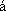 13 років31/12/201831/03/2019adhatoda vasica ness, althea officinalis, cordia latifolia, glycyrrhiza glabra l, illicium verum, ocimum basilicum, piper longum l, solanum xanthocarpum13 років31/12/201831/03/2019adhatoda vasica, albizzia lebbeck, curcuma, glycyrrhiza, inula, mentha piperita, ocimum sanctum, piper longum, zingiber officinale13 років03/03/201901/06/2019adhatoda vasica, alpinia galanga, althaea officinalis, cordia latifolia, glycyrrhiza glabra, hyssopus officinalis, onosma bracteatum, piper longum, viola odorata, zyzyphus vulgaris13 років03/03/201901/06/2019adhatoda vasica, ammonium chloride, anacyclus pyrethrum, cubeba officinalis, curcuma longa, clerodendron serratum, glycyrrhiza glabra, juniperus communis, ocimum sanctum, piper longum, piper nigrum, solanum xanthocarpum, terminalia belerica, viola odorata, zingiber officinale13 років03/03/201901/06/2019adhatoda vasica, eucalyptus globulus, foeniculum vulgare, glycyrrhiza glabra, salix alba, thea sinensis, thea sinensis, valeriana officinalis viola odorata13 років03/03/201901/06/2019adhatoda vasica, eucalyptus globulus, foeniculum vulgare, glycyrrhiza glabra, salix alba, thea sinensis, valeriana, viola odorata13 років03/03/201901/06/2019adhatoda vasica, glycyrrhiza glabra, foniculum vulgare, eucalyptus globulus, salix alba, thea sinensis, viola odorata13 років03/03/201901/06/2019adhatoda vasica, calotropis gigantea, cinnamomum tamala, cinnamon cassia, myrica nagi, myristica fragrans, ocimum sanctum, piper longum, piper nigrum, pistacia integerrima, sarcostemma brevestigma, syzygium aromaticum, terminalia belerica, zingiber officinale13 років03/03/201901/06/2019adonis vernalis, aesculus, amorphae, convallaria majalis, crataegus, glycyrrhizae, leonrus, meliltus officinlis, menthae piperitae, sambuci nigrae, thymus serpyllum,valerianae, vscum,urticae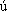 13 років03/03/201901/06/2019adonis vernalis, rnica, juniperus communis, menthae piperitae13 років03/03/201901/06/2019adonis vernalis, convallaria majalis, crataegus, scilla, solidago virgaurea13 років31/03/201929/06/2019adonis, potassium bromide13 років31/03/201929/06/2019aegle marmelos, berberis aristata, butea frondosa, holarrhena antidysenterica, myrtus communis, quercus infectoria13 років31/03/201929/06/2019aerva13 років31/03/201929/06/2019aesculus13 років01/01/202501/04/2025aesculus hippocastanum, calendula13 років28/04/202427/07/2024aesculus hippocastanum, thiamine13 років01/01/202501/04/2025aesculus, crataegus, equisetum, sophora, trifolium, vinca, viscum13 років31/03/201929/06/2019aesculus, diclofenac5 років30/09/201829/12/2018a-fetoprotein, estrogen, frozen cells, growth factors, hemopoetyny, interferons, interleukins, immunomodulators and immunostimulants complex, monokines, neurogenic factors, somatotropin hormone, steroids, trace elements, vitamins1 рік15/02/201825/04/2018aflibercept (indicated for wet macular degeneration and CRVO)1 рік30/11/201808/02/2019aflibercept (oncological indication(s))1 рік03/08/201813/11/2018agalsidase beta3 роки31/07/201929/10/2019a-glutamyl-tryptophan sodium, ascorbic acid, bendazol hydrochloride1 рік16/11/201825/01/2019agnus castus13 років30/01/201930/04/2019agnus castus, apis mellifica, pulsatilla, rosmarinus13 років31/03/201929/06/2019agnus castus, caulophyllum thalictroides, cyclamen purpurascens, iris versicolor, lilium tigrinum, strychnos ignatia13 років31/03/201929/06/2019agomelatine1 рік19/02/201829/04/2018agrimonia, arnica, bursa, calendula, echinacea, hypericum, solidago, valeriana5 років30/06/201828/09/2018agrimoniae eupatoriae, bursae pastoris, calendulae, echinaceae purpureae, hyperici, solidaginis canadensis, valerianae5 років30/06/201828/09/2018agrimonia eupatoria, boldo, chamomillae officinalis, frangula alnus Mill, marrubium vulgare, mentha piperita, taraxacum13 років31/03/201929/06/2019agropyron, allium cera L., betula, equisetum arvense, fenugreek, levisticum officinale, petroselinum, polygonum aviculare, solidago13 років31/03/201929/06/2019alanine, arginine, aspartic acid, calcium chloride dehydrate, glucose monohydrate, glutamic acid, glycine, histidine hydrochloride monohydrate, isoleucine, leucine, lysine hydrochloride, magnesium acetate tetrahydrate, methionine, phenylalanine, potassium acetate, proline, serine, sodium acetate trihydrate, sodium chloride, sodium dihydrogen phosphate dehydrate, sodium hydroxide, soya oil, threonine, triglycerides, tryptophan, valine, zinc acetate dehydrate6 місяців30/12/201808/03/2019alanine, arginine, aspartic acid, calcium chloride, glucose, glutamic acid, glycine, histidine, isoleucine, leucine, lysine, magnesium sulfate, methionine, phenylalanine, potassium chloride, proline, serine, sodium acetate, sodium glycerophosphate, soybean oil, threonine, tryptophan, tyrosine, valine6 місяців30/12/201808/03/2019alanine, arginine, aspartic acid, cysteine, glucose anhydrous, glutamic acid, glycine, histidine, isoleucine, leucine, lysine, methionine, olive oil refined, ornithine, phenylalanine, proline, serine, sodium chloride, sodium glycerophosphate hydrated, soya bean oil refined, taurine, threonine, tryptophan, tyrosine, valine, potassium acetate, calcium chloride dihydrate, magnesium acetate tetrahydrate6 місяців30/12/201808/03/2019alanine, arginine, aspartic acid, glucose monohydrate, glutamic acid, glycine, histidine hydrochloride monohydrate, isoleucine, leucine, lysine hydrochloride, magnesium acetate tetrahydrate, methionine, phenylalanine, potassium hydroxide, proline, serine, sodium acetate trihydrate, sodium dihydrogen phosphate dehydrate, sodium hydroxide, threonine, tryptophan, valine6 місяців30/12/201808/03/2019alanine, arginine, calcium chloride, dextrose monohydrate, glycine, histidine, isoleucine, leucine, lysine, methionine, magnesium chloride, phenylalanine, proline, potassium chloride, olive oil, serine, sodium acetate trihydrate, sodium glycerophosphate pentahydrate, soya oil, threonine, tryptophan, tyrosine, valine6 місяців30/12/201808/03/2019alanine, arginine, calcium chloride, fish oil, glucose, glycine, histidine, isoleucine, leucine, lysine, magnesium sulphate, methionine, phenylalanine, proline, potassium chloride, serine, sodium acetate trihydrate, sodium glycerophosphate, soybean oil, taurine, triglycerides medium-chain, threonine, tryptophan, tyrosine, valine, zinc sulphate6 місяців30/12/201808/03/2019alanine, ascorbic acid, biotin, calcium pantothenate, calcium phosphate, camellia sinensis, capsicum annuum, chitosan, choline bitartrate, chromium picolinate, chromium trichloride, citrus aurantium, citrus paradisi, copper gluconate, cyanocobalamine, cysteine, eleutherococcus senticosus, ferrous fumarate, foeniculum vulgare, folic acid, fucus vesiculosus, garcinia quaesita, glutamine, gymnema sylvestre, lysine, magnesium oxide, nicotinamide, pimpinella anisum, potassium iodide, pyridoxine, riboflavin, thiamine, tyrosine, vaccinium myrtillus, zinc, zingiber officinale6 місяців30/12/201808/03/2019albendazole5 років10/07/202008/10/2020albumin5 років01/07/201929/09/2019albumin black food25 років01/07/201929/09/2019albumin human solution5 років01/07/201929/09/2019albumin, alpha-, beta-globulins5 років01/07/201929/09/2019alcaftadine1 рік16/02/201826/04/2018alclometasone18 років01/01/203001/04/2030alendronate5 років15/01/202115/04/2021alendronic acid, colecalciferol / alendronic acid, calcium, colecalciferol5 років15/01/202115/04/2021aletris farinosa, chamaelirium luteum (=helonias dioica), graphites, lachesis mutus, lamium album, pilocarpus Jaborandi spag. Peka (=jaborandi), pulsatilla pratensis spag. Peka, sanguinaria canadensis spag. Peka13 років01/03/201930/05/2019alfa-escin13 років01/01/202501/04/2025alfa taliglucerase6 місяців08/11/201817/01/2019alfacalcidol8 років01/01/202031/03/2020alfa-piperidinoetildiphenilacetamidi metobromidum, ibuprofen, p-piperidinoetoxi-o-carbometoxibenzophenon hydrochloride,5 років01/04/201830/06/2018alfuzosin5 років12/11/202210/02/2023alglucosidase alfa3 роки28/09/201927/12/2019allyl isothiocyanate, apitoxin, methyl salicylate8 років29/12/202529/03/2026aliskiren / aliskiren, amlodipine / aliskiren, hydrochlorothiazide1 рік30/09/201809/12/2018allantoin, dexpanthenol13 років01/01/202501/04/2025allantoin, glucosamine hydrochloride, ibuprofen5 років28/10/201826/01/2019allantoin, onion, sodium heparin13 років01/09/201930/11/2019allantoine, povidone iodinated13 років01/01/202501/04/2025allergen extracts1 рік26/11/201804/02/2019allergen extracts: agropyrum repens, agrostis sp., alopecurus pratensis, anthoxanthum odoratum, apera spica venti, arrhenatherum elatius, avenastrum sp, bromus erectus, dactylis glomerata, deschampsia flexuosa, festuca sp, holcus lanatus, lolium sp, phleum pretense, poa pratensis, secale cereale, trisetum flavescens, alnus glutinosa, betula pendula, carpinus betulus, corylus avellana, arrhenatherum elatius, dactylis glomerata, festuca sp., lolium sp., phleum pratense, secale cereal. Agropyrum repens, bromus erectus, deschampsia flexuosa, alnus glutinosa, betula pendula, carpinus betulus, corylus avellana. Fraxinus excelsior, salix caprea, agrostis sp., alopecurus pratensis, anthoxanthum odoratum, apera spica venti, arrhenatherum elatius, avenastrum sp., dactylis glomerata, festuca sp., holcus lanatus, Lolium sp., phleum pratense, plantago1 рік26/11/201804/02/2019lanceolata, poa pratensis, secale cereale, trisetum flavescens. Bromus erectus + agropyrum repens//arrhenatherum elatius, dactylis glomerata, festuca sp., lolium sp., phleum pratense, secale cereale, bromus erectus, agropyrum repens. Betula pendula//arrhenatherum elatius, dactylis glomerata, festuca sp., lolium sp., phleum pratense, secale cereale, betula pendula. Acer negundo, aesculus hippocastanum, elaeagnus angustifolia, fraxinus excelsior, juglans regia, ligustrum vulgare, philadelphus coronarius, pinus silvestris, platanus acerifolia, populus nigra, populus tremula, quercus sp., robinia pseudoacacia, salix alba, salix caprea, sambucus nigra, taxus baccata, tilia cordat, ulmus scabra, ambrosia artemisiifolia, artemisia absinthium, artemisia vulgaris, aster sp., brassica napus, chenopodium album, chrysantheum hort., chrysantheum leucant., helianthus annuus, iva xanthiifolia, plantago lanceolata, primula sp., rumex acetosa, solidago canadensis, taraxacum officinale, urtica dioica, calamagrostis epigeois, cynosurus cristatus, phragmites communis, typha latifolia, zea mays, sambucus nigra, taraxacum officinale, urtica dioica, calamagrostis epigeois, cynosurus cristatus, phragmites communis, typha latifolia, zea mays. Sambucus nigra, taraxacum officinale, urtica dioica, artemisia absinthium artemisia vulgaris, solidago Canadensis. Alnus glutinosa, betula pendula, carpinus betulus, corylus avellana, fraxinus excelsior, salix caprea. Artemisia absinthium, artemisia vulgaris. Arrhenatherum elatius, dactylis glomerata, festuca sp., lolium sp., phleum pratense, secale cereale, artemisia absinthium, artemisia vulgaris arrhenatherum elatius, dactylis glomerata, festuca sp., lolium sp., phleum pretense, secale cereale, sambucus nigra. Staphylococcus aureus, staphylococcus epidermidis, escherichia coli, tscherichia coli var. Haemolytica, proteus vulgaris et mirabilis, aerobacter (genus) / enterobacter, pseudomonas aeruginosa, enterococcus, streptococcus viridans, streptococcus pneumoniae, neisseria pharyngis, haemophilus influenzae, klebsiella sp., propionibacterium acnes, corynebacterium pseudodiphtheriticum. Staphylococcus aureus, staphylococcus epidermidis, streptococcus viridans, streptococcus pneumoniae, haemophilus influenzae, neisseria pharynges, staphylococcus aureus, haemophilus influenzae, neisseria pharyngis//staphylococcus aureus+streptococcus pneumoniae//staphylococcus aureus, streptococcus pneumoniae//staphylococcus aureus+haemophilus influenzae//staphylococcus aureus, haemophilus influenza, staphylococcus aureus, staphylococcus epidermidis, propionibacterium acnes, alternaria sp., aspergillus fumigatus, aspergillus niger, botrytis cinerea, cladosporium sp., fusarium sp., chrysonilia (monilia sitophila), penicillium sp., rhizopus sp., mucor sp., candida albicans, candida krusei, candida tropicalis, candida albicans, candida krusei, candida tropicalis, alternaria sp., botrytis cinerea, cladosporium sp., fusarium sp., chrysonilia sitophila (monilia sitophila), aspergillus fumigatus, aspergillus niger, penicillium sp., mucor sp., rhizopus sp., acarus siro, dermatophagoides farinae, dermatophagoides pteronyssinus, acarus siro, dermatophagoides farinae, dermatophagoides pteronyssinusallergen extracts//agropyrum repens, agrostis sp., alopecurus pratensis, anthoxanthum odoratum, apera spica venti, arrhenatherum elatius, avenastrum sp., bromus erectus, dactylis glomerata, deschampsia flexuosa, festuca sp., holcus lanatus, lolium sp., phleum pretense, poa pratensis, secale cereale, trisetum flavescens, alnus glutinosa, betula pendula, carpinus betulus, corylus avellana, arrhenatherum elatius, dactylis glomerata, festuca sp., lolium sp., phleum pratense, secale cereal. Agropyrum repens, bromus erectus, deschampsia flexuosa, alnus glutinosa, betula pendula, carpinus betulus, corylus avellana. Fraxinus excelsior, salix caprea, agrostis sp., alopecurus pratensis, anthoxanthum odoratum, apera spica venti, arrhenatherum elatius, avenastrum sp., dactylis glomerata, festuca sp., holcus lanatus, Lolium sp., phleum pratense, plantago lanceolata, poa pratensis, secale cereale, trisetum flavescens. Bromus erectus + agropyrum repens//arrhenatherum elatius, dactylis glomerata, festuca sp., lolium sp., phleum pratense, secale cereale, bromus erectus, agropyrum repens. Betula pendula//arrhenatherum elatius, dactylis glomerata, festuca sp., lolium sp., phleum pratense, secale cereale, betula pendula. Acer negundo, aesculus hippocastanum, elaeagnus angustifolia, fraxinus excelsior, juglans regia, ligustrum vulgare, philadelphus coronarius, pinus silvestris, platanus acerifolia, populus nigra, populus tremula, quercus sp., robinia pseudoacacia, salix alba, salix caprea, sambucus nigra, taxus baccata, tilia cordat, ulmus scabra, ambrosia artemisiifolia, artemisia absinthium, artemisia vulgaris, aster sp., brassica napus, chenopodium album, chrysantheum hort., chrysantheum leucant., helianthus annuus, iva xanthiifolia, plantago lanceolata, primula sp., rumex acetosa, solidago canadensis, taraxacum officinale, urtica dioica, calamagrostis epigeois, cynosurus cristatus, phragmites communis, typha latifolia, zea mays, sambucus nigra, taraxacum officinale, urtica dioica, calamagrostis epigeois, cynosurus cristatus, phragmites communis, typha latifolia, zea mays. Sambucus nigra, taraxacum officinale, urtica dioica, artemisia absinthium artemisia vulgaris, solidago Canadensis. Alnus glutinosa, betula pendula, carpinus betulus, corylus avellana, fraxinus excelsior, salix caprea. Artemisia absinthium, artemisia vulgaris. Arrhenatherum elatius, dactylis glomerata, festuca sp., lolium sp., phleum pratense, secale cereale, artemisia absinthium, artemisia vulgaris arrhenatherum elatius, dactylis glomerata, festuca sp., lolium sp., phleum pretense, secale cereale, sambucus nigra. Staphylococcus aureus, staphylococcus epidermidis, escherichia coli, tscherichia coli var. Haemolytica, proteus vulgaris et mirabilis, aerobacter (genus) / enterobacter / pseudomonas aeruginosa, enterococcus, streptococcus viridans, streptococcus pneumoniae, neisseria pharyngis, haemophilus influenzae, klebsiella sp., propionibacterium acnes, corynebacterium pseudodiphtheriticum. Staphylococcus aureus, staphylococcus epidermidis, streptococcus viridans, streptococcus pneumoniae, haemophilus influenzae, neisseria pharynges, staphylococcus aureus, haemophilus influenzae, neisseria pharyngis//staphylococcus aureus+streptococcus pneumoniae//staphylococcus aureus, streptococcus pneumoniae//staphylococcus aureus+haemophilus influenzae//staphylococcus aureus, haemophilus influenza, staphylococcus aureus, staphylococcus epidermidis, propionibacterium acnes, alternaria sp., aspergillus fumigatus, aspergillus niger, botrytis cinerea, cladosporium sp., fusarium sp., chrysonilia (monilia sitophila), penicillium sp., rhizopus sp., mucor sp., candida albicans, candida krusei, candida tropicalis, candida albicans, candida krusei, candida tropicalis, alternaria sp., botrytis cinerea, cladosporium sp., fusarium sp., chrysonilia sitophila (monilia sitophila), aspergillus fumigatus, aspergillus niger, penicillium sp., mucor sp., rhizopus sp, acarus siro, dermatophagoides farinae, dermatophagoides pteronyssinus.acarus siro, dermatophagoides farinae, dermatophagoides pteronyssinus1 рік26/11/201804/02/2019allergen extracts//agropyrum repens, agrostis sp., alopecurus pratensis, anthoxanthum odoratum, apera spica venti, arrhenatherum elatius, avenastrum sp., bromus erectus, dactylis glomerata, deschampsia flexuosa, festuca sp., holcus lanatus, lolium sp., phleum pretense, poa pratensis, secale cereale, trisetum flavescens, alnus glutinosa, betula pendula, carpinus betulus, corylus avellana, arrhenatherum elatius, dactylis glomerata, festuca sp., lolium sp., phleum pratense, secale cereal. Agropyrum repens, bromus erectus, deschampsia flexuosa. Alnus glutinosa, betula pendula, carpinus betulus, corylus avellana. Fraxinus excelsior, salix caprea, agrostis sp., alopecurus pratensis, anthoxanthum odoratum, apera spica venti, arrhenatherum elatius, avenastrum sp., dactylis glomerata, festuca sp., holcus lanatus, Lolium sp., phleum pratense, plantago lanceolata, poa pratensis, secale cereale, trisetum flavescens. Acer negundo, aesculus hippocastanum, elaeagnus angustifolia, fraxinus excelsior, juglans regia, ligustrum vulgare, philadelphus coronarius, pinus silvestris, platanus acerifolia, populus nigra, populus tremula, quercus sp., robinia pseudoacacia, salix alba, salix caprea, sambucus nigra, taxus baccata, tilia cordata, ulmus scabra. Ambrosia artemisiifolia, artemisia absinthium, artemisia vulgaris, aster sp., brassica napus, chenopodium album, chrysantheum hort., chrysantheum leucant., helianthus annuus, iva xanthiifolia, plantago lanceolata, primula sp., rumex acetosa, solidago canadensis, taraxacum officinale, urtica dioica calamagrostis epigeois, cynosurus cristatus, phragmites communis, typha latifolia, zea mays, sambucus nigra, taraxacum officinale, urtica dioica, artemisia absinthium, artemisia vulgaris, solidago canadensis. Alnus glutinosa, betula pendula, carpinus betulus, corylus avellana, fraxinus excelsior, salix caprea, artemisia absinthium, artemisia vulgaris. Alternaria sp., aspergillus fumigatus, aspergillus nidulans, aspergillus niger, botrytis cinerea, cladosporium sp., fusarium sp., chaetomium globosum, chrysonilia (monilia sitophila), penicillium sp., rhizopus sp., stempylium sp., trichodrema viridae, botryosporium sp., botryotrichum piluliferum, acremonium sp., helminthosporium sp., mucor sp., phoma sp., aerobasidium pullulans, candida albicans, candida krusei, candida tropicalis, candida albicans, candida Krusei, candida tropicalis, alternaria sp., botrytis cinerea, cladosporium sp., fusarium sp., chrysonilia sitophila (monilia sitophila).aspergillus fumigatus, aspergillus niger, penicillium sp., mucor sp., rhizopus sp., acarus siro, dermatophagoides farinae, dermatophagoides pteronyssinus, acarus siro, dermatophagoides farinae, dermatophagoides pteronyssinus, aphanizomenon, spirogyra, scenedesmus, chlorella, cladophora1 рік26/11/201804/02/2019allergen extracts//agropyrum repens, agrostis sp., alopecurus pratensis, anthoxanthum odoratum, apera spica venti, arrhenatherum elatius, avenastrum sp., bromus erectus, dactylis glomerata, deschampsia flexuosa, festuca sp., holcus lanatus, lolium sp., phleum pretense, poa pratensis, secale cereale, trisetum flavescens, alnus glutinosa, betula pendula, carpinus betulus, corylus avellana, arrhenatherum elatius, dactylis glomerata, festuca sp., lolium sp., phleum pratense, secale cereal. Agropyrum repens, bromus erectus, deschampsia flexuosa. Alnus glutinosa, betula pendula, carpinus betulus, corylus avellana. Fraxinus excelsior, salix caprea, agrostis sp., alopecurus pratensis, anthoxanthum odoratum, apera spica venti, arrhenatherum elatius, avenastrum sp., dactylis glomerata, festuca sp., holcus lanatus, Lolium sp., phleum pratense, plantago lanceolata, poa pratensis, secale cereale, trisetum flavescens. Acer negundo, aesculus hippocastanum, elaeagnus angustifolia, fraxinus excelsior, juglans regia, ligustrum vulgare, philadelphus coronarius, pinus silvestris, platanus acerifolia, populus nigra, populus tremula, quercus sp., robinia pseudoacacia, salix alba, salix caprea, sambucus nigra, taxus baccata, tilia cordata, ulmus scabra. Ambrosia artemisiifolia, artemisia absinthium, artemisia vulgaris, aster sp., brassica napus, chenopodium album, chrysantheum hort, chrysantheum leucant., helianthus annuus, iva xanthiifolia, plantago lanceolata, primula sp., rumex acetosa, solidago canadensis, taraxacum officinale, urtica dioica calamagrostis epigeois, cynosurus cristatus, phragmites communis, typha latifolia, zea mays, sambucus nigra, taraxacum officinale, urtica dioica, artemisia absinthium, artemisia vulgaris, solidago canadensis. Alnus glutinosa, betula pendula, carpinus betulus, corylus avellana, fraxinus excelsior, salix caprea, artemisia absinthium, artemisia vulgaris. Alternaria sp., aspergillus fumigatus, aspergillus nidulans, aspergillus niger, botrytis cinerea, cladosporium sp., fusarium sp., chaetomium globosum, chrysonilia (monilia sitophila), penicillium sp., rhizopus sp., stempylium sp., trichodrema viridae, botryosporium sp., botryotrichum piluliferum, acremonium sp., helminthosporium sp., mucor sp., phoma sp., aerobasidium pullulans, candida albicans, candida krusei, candida tropicalis, candida albicans, candida Krusei, candida tropicalis, alternaria sp., botrytis cinerea, cladosporium sp., fusarium sp., chrysonilia sitophila (monilia sitophila), aspergillus fumigatus, aspergillus niger, penicillium sp., mucor sp., rhizopus sp., acarus siro, dermatophagoides farinae, dermatophagoides pteronyssinus, acarus siro, dermatophagoides farinae, dermatophagoides pteronyssinus, aphanizomenon, spirogyra, scenedesmus, chlorella, cladophora1 рік26/11/201804/02/2019allergens insects//allergenum ex apis, allergenum e blatella, alergenum e bombus, allergenum e culex, allergenum e solenopsis invicta, allergenum e solenopsis richteri, allergenum e vespa crabro, allergenum e vespula3 роки26/11/201804/02/2019allergens insects//allergenum ex apis, allergenum e blatella, alergenum e bombus, allergenum e culex, allergenum e solenopsis invicta, allergenum e solenopsis richteri, allergenum e vespa crabro, allergenum e vespula3 роки26/11/201804/02/2019allii sativi, bile dry, carbo activatum, urtica13 років18/06/201927/08/2019allium ascalonicum, ailanthus excelsa, acorus calamus, blumea balsamifera, calendula officinalis, cinnamonum camphora, eclipta alba, melia azadirachta, mimosa pudica, solanum nigrum, tankana, yashad bhasma, vitex negundo13 років18/06/201916/09/2019allium cepa, arsenicum album, euphrasia, kalium iodatum, sabadilla13 років01/03/201930/05/2019allium cepa, belladonna, gelsemium, kalium bichromicum, pulsatilla, sabadilla13 років01/03/201930/05/2019allium cepa, kalium bichromicum, kalium jodatum, luffa operculata13 років01/03/201930/05/2019allium, btula, elytrgia, equisetum arvense, levisticum, petroselinum, polygonum aviculare, solidago, trigonella foenum-graecum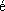 13 років18/06/201916/09/2019allopurinol1 рік31/12/201930/03/2020alnus13 років18/06/201916/09/2019aloe13 років18/06/201916/09/2019aloe arborescens, calendula, eucalyptus oil, levomenthol, matricaria13 років18/06/201916/09/2019aloe, adhatoda vasika, curcuma, glycyrrhiza, inula racemosa, menthol, ocimum sanctum, piper, solanum indicum, terminalia belerica, zingiber13 років18/06/201916/09/2019aloe, anis, arginine, ascorbic acid, a-tocopherol, b-carotene, betaine, bioflavonoids citrus complex, biotin, boron, calcium, cinnamomum, cholecalciferol, choline, curcuma, cyanocobalamin, equisetum arvense, folic acid, grape extract corns, green tea, inositol, iodine, iron, lavandulae, l-cysteine, l-lysine, l-methionine, kelp, manganese, magnesium, menthae piperitae, nicotinamide, olive leaf extract, p-aminobenzoic acid, pantothenic acid, papain, phosphorus, pyridoxine, riboflavin, rosmarinus, rutin, selenium, thiamine, urtica, zinc, zingiber officinale5 років18/06/201916/09/2019aloe, ascorbic acid13 років18/06/201916/09/2019aloe, carduus marianus, chelidonium majus, collinsonia canadensis, cholecalciferol, niacin, alumina, bryonia alba, colon suis, kalium carbonicum, natrum carbonicum, nux vomica, rhamnus frangula, rheum, rectum suis, pantothenic acid, skatolum, taraxacum, thiaminum hydrochloricum13 років01/03/201930/05/2019aloferon5 років23/06/201821/09/2018alogliptin / alogliptin, metformin / alogliptin, pioglitazone1 рік15/04/201824/06/2018alpha chymotrypsin (хімотрипсин)13 років03/07/202501/10/2025alpha-fetoprotein, complex immunostimulants and immunomodulators, estrogens, growth factors, hemopoetyny, interferons, interleukins, monokines, neurogenic factors, somatotropin, steroids1 рік15/02/201825/04/2018alprostadil (indicated in peripheral arterial occlusive diseases)5 років31/07/202229/10/2022alprostadil (patency of the ductus arteriosus)3 роки22/07/201820/10/2018alteplase5 років31/05/202229/08/2022althaea13 років30/09/201929/12/2019althaea, foeniculum, glycyrrhiza, plantago, polygonum, salvia, sambucus, thymus, urtica13 років30/09/201929/12/2019althaea, ammonium chloride, anise oil, sodium bicarbonate, glycyrrhiza13 років30/09/201929/12/2019althaea, calami, calendulae, inulae helenii, liquiritiae, matricariae, menthae piperitae, salviae officinalis, sambuci, serpylli, tiliae, urticae13 років30/09/201929/12/2019althaea, chamomilla, foeniculum, glycyrrhiza, humulus lupulus, mentha piperita, rubus fruticosus, plantago, thymus13 років30/09/201929/12/2019althaea, farfarae, origanum13 років30/09/201929/12/2019althaea, glycyrrhza, foeniculum, plantgo lanceolta, polygonum aviculare L., salvia, sambcus ngra, thmus, urtca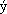 13 років30/09/201929/12/2019althaea, thymus13 років30/09/201929/12/2019aluminium hydroxide gel, benzocaine, magnesium hydroxide13 років01/03/201930/05/2019aluminium hydroxide gel, dimeticone, magnesium hydroxide13 років01/01/202501/04/2025aluminium phosphate13 років01/01/202501/04/2025aluminium, calcium, sodium13 років01/01/202501/04/2025aluminium hydroxide, magnesium hydroxide, simethicone13 років01/01/202501/04/2025dihydroxyaluminium aminoacetate, aluminium hydroxide gel, calcium carbonate, magnesium trisilicate13 років01/01/202501/04/2025alverine, simeticone10 років01/02/202202/05/2022amantadine6 років01/01/201801/04/2018ambazone13 років01/01/202501/04/2025ambra grisea, anamirta cocculus, conium maculatum, petroleum rectificatum13 років01/03/201930/05/2019ambra, hyoscyamus, ignatia, sepia13 років01/03/201930/05/2019ambroxol3 роки30/09/201929/12/2019ambroxol, ascorbic acid3 роки30/09/201929/12/2019ambroxol, carbocisteine3 роки30/09/201929/12/2019ambroxol, glycyrrhiza, ketotifen, teobromin3 роки30/09/201929/12/2019ambroxol, guaifenesin, salbutamol3 роки30/09/201929/12/2019ambroxol, loratadine3 роки30/09/201929/12/2019ambroxol, roxithromycin3 роки30/09/201929/12/2019ambroxol, salbutamol3 роки30/09/201929/12/2019amidotrizoic acid13 років01/01/202501/04/2025amifostine5 років01/03/201930/05/2019amikacin5 років05/06/202203/09/2022amikacin, benzalkonium chloride, lidocaine, nimesulide8 років30/09/202029/12/2020amikacin, cefepime3 роки28/06/201826/09/2018amiloride, apis, berberis TM, hypophysis suis, hydrochlorthiazide, pilosella, solidago, spironolactonum13 років01/03/201930/05/2019amino acid combinations (only combinations of pure amino acids or combination of amino acids with mineral compounds / electrolytes, i.v. application)7 років01/01/201901/04/2019aminobenzoic acid13 років31/12/201930/03/2020aminobenzoic acid, calcium pantothenate, cystine, keratin, thiamine, yeast health13 років01/01/202501/04/2025aminobutyric acid10 років31/12/201930/03/2020aminocaproic acid13 років01/01/202501/04/2025aminocaproic acid, chlorhexidine, girvensi, horsetail, hypericum, quercus, urtica5 років30/09/202129/12/2021aminotridecane undecylenate13 років01/01/202501/04/2025amiodarone3 роки20/12/202020/03/2021amiodarone, tinitric acid3 роки20/12/202020/03/2021amisulpride2 роки20/01/201919/04/2019amitriptyline / amitriptyline, amitriptylinoxide / amitriptylinoxide3 роки10/01/201808/04/2018amlodipine5 років07/03/202105/06/2021amlodipine besilate, ramipril3 роки31/03/201829/06/2018amlodipine, atenolol5 років25/11/202223/02/2023amlodipine, atorvastatine3 роки31/01/201901/05/2019amlodipine, bisoprolol13 років01/01/202501/04/2025amlodipine, hydrochlorothiazide5 років24/04/202223/07/2022amlodipine, indapamide / amlodipine, indapamide, perindopril5 років25/11/202223/02/2023amlodipine, irbesartan3 роки11/08/201809/11/2018amlodipine, lisinopril5 років31/12/202131/03/2022amlodipine, losartan5 років07/03/202105/06/2021amlodipine, metoprolol5 років07/03/202105/06/2021amlodipine, olmesartan5 років24/04/202223/07/2022amlodipine, perindopril5 років22/10/202120/01/2022amlodipine, ramipril3 роки31/03/201829/06/2018amlodipine, valsartan / amlodipine, hydrochlorothiazide, valsartan5 років30/06/202128/09/2021ammi visnaga, equisetum arvense, hypericum, polygonum aviculare13 років30/09/201829/12/2018ammonia liquor, ethanol, glycerol16 років01/01/202831/03/2028ammonia solution, anise oil16 років01/01/202831/03/2028ammonia solutions16 років01/01/202831/03/2028ammonium bromatum, apis mellifica, aurum iodatum, chamaelirium luteum, lilium lancifolium, melilotus officinalis, naja naja, palladium metallicum, platinum metallicum, vespa crabro, viburnum opulus13 років01/03/201930/05/2019ammonium carbonicum, cimicifuga, fucus vesiculosus, lycopodium, sulfur13 років01/03/201930/05/2019ammonium chloride, bromhexine, dextromethorphan, menthol3 роки31/12/202031/03/2021ammonium chloride, sodium bicarbonate, sodium benzoate, thermopsidis extract siccum13 років01/03/201930/05/2019amomum subulatum, centella asiatica, coriandrum sativum, emblica officinalis, ginkgo biloba, herpestis monniera13 років30/09/201829/12/2018amorolfine5 років30/06/202228/09/2022amoxicillin5 років07/03/202205/06/2022amoxicillin, bismuth subcitrate, rabeprazole, rifaximin5 років07/03/202205/06/2022amoxicillin, clarithromycin, pantoprazole13 років23/08/202521/11/2025amoxicillin, clavulanate5 років07/03/202205/06/2022ampc, corpus Luteum Suis, epiphysis Suis, glandula Suprarenalis Suis, glandula Thymi Suis, glandula Thyreoidea Suis, hypothalamus Suis, lilium Tigrinum, melatonina, ovarium Suis, pancreas Suis13 років01/03/201930/05/2019amphotericin b15 років18/03/202716/06/2027ampicillin13 років01/03/202530/05/2025ampicillin, lidocaine, sulbactam3 роки28/02/201829/05/2018ampicillin, sulbactam3 роки28/02/201829/05/2018amtolmetin guacyl1 рік11/05/201820/07/2018amylase, bromelain, chymotrypsin, lipase, pancreatin, papain, rutoside, trypsin13 років01/01/202501/04/2025amylase, lipase, protease13 років01/01/202031/03/2020amylmetacresol, ascorbic acid, dichlorobenzyl alcohol13 років01/01/202501/04/2025amylmetacresol, dichlorobenzyl alcohol18 років01/01/203001/04/2030amylmetacresol, dichlorobenzyl alcohol, levomenthol18 років01/01/203001/04/2030amylmetacresol, dichlorobenzyl alcohol, lidocaine18 років01/01/203001/04/2030amylocaine hydrochloride, dodeclonium bromide13 років01/01/202501/04/2025anacardium, argentum nitricum, arsenicum album, kalium bichromicum, nux vomica13 років01/03/201930/05/2019anagrelide1 рік13/09/201822/11/2018anamirta cocculus, conium maculatum, ambra grisea, petroleum rectificatum13 років01/03/201930/05/2019anas barbariae13 років01/03/201930/05/2019anastrozole5 років11/08/202209/11/2022anatoxin staphylococcal native mixed alpha, beta and delta13 років01/01/202501/04/2025anethole, dichlorobenzyl alcohol, mentha piperita, menthol13 років01/03/201930/05/2019anethum graveolens13 років01/03/201930/05/2019anethum graveolens, calamus, glycyrrhiza glabra, matricaria, mentha piperita13 років01/03/201930/05/2019anethum graveolens, calendula, eleutherococcus senticosus, mentha piperita, uva ursi13 років01/03/201930/05/2019angelica dahurica, angelica sinensis, cinnamomum cassia, evodia dode, gentiana macrophylla, ginseng, ligusticum chuanxiong, lycium chinense, ophiopogon japonicus, styphnolobium japonicum13 років01/06/201930/08/2019angelica, carum, chelidonium, glycyrrhiza, iberis amara, matricaria, melissa, mentha piperita13 років01/06/201930/08/2019angelica, carum, chelidonium, glycyrrhiza, iberis amara, matricaria, melissa, mentha piperita, silybum13 років01/06/201930/08/2019anhydrous caffeine, codeine phosphate, diphenhydramine hydrochloride, paracetamol / caffeine, codeine Phosphate, diphenhydramine hydrochloride, paracetamol, phenylephrine hydrochloride, ascorbic acid / caffeine, codeine phosphate, diphenhydramine hydrochloride, paracetamol, phenylephrine hydrochloride13 років01/01/202501/04/2025anidulafungin3 роки31/01/202011/04/2020anis, ammonia, glycyrrhiza13 років01/06/201930/08/2019anis, capsicum annum, levomenthol13 років28/03/202526/06/2025anis, thymus13 років19/07/201917/10/2019anisi oil, bromhexine, eucalyptus oil, foeniculi oil, levomentholum, origani oil, menthae piperitae oil13 років01/06/201930/08/2019anisum13 років01/06/201930/08/2019antacids: combinations or monocomponents of aluminium, calcium, magnesium, potassium, sodium salts15 років01/01/202701/04/2027antazoline, naphazoline13 років01/06/202530/08/2025antibodies of cerebric specific proteins13 років01/03/201930/05/2019antibodies to brain specific hrotein s-100 affinity purified13 років31/12/201831/03/2019antibodies to endothelial NO synthase13 років31/12/201831/03/2019antibodies to histamine affinity purified, cd4 antibody, interferon gamma antibodies13 років31/12/201831/03/2019antibodies to human tumor necrosis factor alpha affinity purified13 років16/05/201814/08/2018antibodies to interferon gamma affinity purified10 років29/01/201929/04/2019antibodies to prostate antigen affinity purified13 років15/11/201713/02/2018anti-D (Rh) immunoglobulin3 роки28/03/201826/06/2018antigen from Staphylococcus aureus, antigen from Streptococcus pneumoniae, antitoxin from Staphylococcus aureus, antitoxin from Streptococcus pneumoniae13 років31/12/201731/03/2018antihemophilic factor VIII, von willebrand factor3 роки01/01/201931/03/2019antilymphocyte immunoglobulin (horse)5 років16/11/201816/02/2019antimonium tartaricum, bryonia, coccus cacti, drosera, ipeca, myocardium, pulsatilla, rumex crispus, spongia tosta, sticta pulmonaria13 років01/06/201930/08/2019antipyrine, benzocaine, phenylephrine13 років01/01/202031/03/2020antitherombin III1 рік31/12/201731/03/2018antithymocyte immunoglobulin (rabbit)5 років15/08/202113/11/2021antral5 років19/04/202219/07/2022antral, lecitin5 років19/04/202217/07/2022apis mellifica, arnica montana, atropa bella-donna, hepar sulfuris, hydrargyrum bicyanatum, phytolacca americana, solanum dulcamara13 років01/09/201930/11/2019apis mellifica, baptisia tinctoria, cinnabaris (hydrargyrum sulfide rubrum), echinacea, euspongia officinalis, hepar sulfuris, kalium bichromicum, lachesis mutus, luffa operculata, mercurius bijodatus, silicea15 років01/09/201930/11/2019apis mellifica, cimicifuga racemosa, hydrargyrum bichloratum, lachesis, lilium lancifolium, lycopodium clavatum, pulsatilla pratensis, vespa crabr15 років01/09/201930/11/2019apis, belladonna, capsicum, lachesis, pulsatilla15 років01/09/201930/11/2019apis, cimicifuga, lachesis15 років01/09/201930/11/2019apium graveolens, chondroitin, ethanol, glucosamine, salix alba, zingiber13 років01/09/201930/11/2019apium graveolens, ethanol, glucosamine, salix alba, zingiber13 років01/09/201930/11/2019apium, filipendula vulgaris moench, calendulae, galium, linaria, petroselinum13 років01/09/201930/11/2019apixaban1 рік17/05/201826/07/2018apomorphine3 роки28/11/201826/02/2019aprepitant1 рік25/03/201803/06/2018aprotinin5 років01/11/202230/01/2023aquilaria sinensis, andrographis paniculata, bezoar, hyriopsis cumingii Lea, margaritiferidae, serratula chinensis, gardenia jasminoides Ellis, phyllostachys nigra13 років01/09/201930/11/2019aquilariae resinatum (aquilaria sinensis), armeniacae amarum (armeniaca vulgaris), coptidis (coptis chinensis), corydalis corydalis, endoconha sepia, evodiae rutaecarpa, fritillariae hupehensis, mannosum kaki, melia toosendan13 років01/09/201930/11/2019aralia13 років29/12/202229/03/2023araneus diadematus, calcium phosphoricum, equisetum hiemale, ferrum iodatum, fumaria officinalis, gentiana lutea, geranium robertianum, levothyroxinum, myosotis arvensis, nasturtium officinale, natrium sulfuricum, pinus sylvestris, scrophularia nodosa, smilax, teucrium scorodonia, veronica officinalis13 років01/09/201930/11/2019araneus diadematus, calcium phosphoricum, equisetum hiemale, ferrum iodatum, fumaria officinalis, gentiana lutea, geranium robertianum, juglans regia ssp. Regia, levothyroxinum, myosotis arvensis, nasturtium officinale, natrium sulfuricum, pinus sylvestris, scrophularia nodosa, smilax, teucrium scorodonia, veronica officinalis13 років01/09/201930/11/2019arctostaphylos13 років01/09/201930/11/2019arctostaphylos uva ursi, petroselium, vaccinium macrocarpon, vaccinium myrtillus, zea mays13 років01/09/201930/11/2019arctostaphylos, arctium, bidens, bursae pastoris, equiseti, matricariae, menthae piperitae, plantago, polygonum, taraxacum, zeae maydis styli cum stigmatis13 років01/09/201930/11/2019argentum nitricum, bryonia cretica spag. Peka, clematis recta, hydrastis canadensis,echinacea spag. Peka, galium aparine, glechoma hederacea spag. Peka, ledum palustre13 років01/09/201930/11/2019argentum nitricum, carbo vegetabilis, ceanothus americanus, iodum, lachesis, lycopodium clavatum, mandragora e radice siccata, mercurius solubilis hahnemanni, momordica balsamina, podophyllum peltatum, veratrum album13 років01/09/201930/11/2019argentum nitricum, clematis, pareira brava, selenium, thuja13 років01/09/201930/11/2019argentum nitricum, euphorbium, hepar sulfuris, hydrargyrum biiodatum, luffa operculata, mucosa nasalis suis, pulsatilla pratensis, sinusitis-nosode13 років01/09/201930/11/2019arginine aspartate5 років01/04/202030/06/2020arginine aspartate, diarhinine succinat, magnesium asparaginate, potassium asparaginate5 років01/04/202030/06/2020arginine glutamate5 років19/12/201918/03/2020arginine hydrochloride5 років01/04/202030/06/2020aripiprazole1 рік16/07/201824/09/2018armeniaca, aster, eriobotrya, fumaria, mentha arvensis, menthol, morus, perilla frutescens, platycodon, stemona13 років01/09/201930/11/2019armeniaca, aster, eriobotrya, mentha arvensis, menthol, morus, perilla frutescens, peucdanum, platycodon, stemona13 років01/09/201930/11/2019armoracia, kalium bichromicum, hydrastis, calcium sulfuricum, cinnabaris13 років23/02/201923/05/2019arnica montana, calendula officinalis, echinacea purpurea, symphytum officinalis13 років01/09/201930/11/2019arnica, arsenicum album, belladonna, china, ferrum phosphoricum13 років01/09/201930/11/2019arnica, aurum chloratum, convallaria, crataegus, ignatia13 років18/07/201818/10/2018arnica, coffea, cimicifuga, ignatia13 років01/09/201930/11/2019arnica, conium, ginkgo, ginseng, hypericum13 років01/09/201930/11/2019arnica, convallaria, crataegus, digitalis, kalium carbonicum13 років01/09/201930/11/2019arnica, crataegus, foeniculus vulgaris, leonurus cardiacae, mentha piperitae, valeriana13 років01/09/201930/11/2019arsenicum album, croton tiglium, okoubaka, veratrum album13 років01/09/201930/11/2019arsenicum album, dulcamara, natrium sulfuricum, sambucus nigra, tartarus emeticus13 років05/04/201804/07/2018artemisia13 років01/09/201930/11/2019artemisia absinthium, belladonna, valeriana13 років01/09/201930/11/2019artemisia absinthium, belladonna, _enthe piperita, valeriana13 років01/09/201930/11/2019artemisia absinthium, chelidonium, cynara scolymus, fumaria, silybum marianum13 років01/09/201930/11/2019artemisia pontica, piper nigrum, satureja hortensis, syzygium aromaticum (l.) merr. Et L.M.Perry, zingiber officinale Roscoe13 років01/09/201930/11/2019articaine, epinephrine20 років01/01/203231/03/2032ascorbic acid13 років25/02/202526/05/2025ascorbic acid, a-tocopherol, b-carotene, betaine, bioflavonoids citrus complex, biotin, boron, calcium, cholecalciferol, choline, cyanocobalamin, equisetum arvense, folic acid, inositol, iodine, iron, l-cysteine, l-methionine, manganese, magnesium, nicotinamide, p-aminobenzoic acid, pantothenic acid, papain, phosphorus, pyridoxine, riboflavin, rutin, selenium, thiamine, zinc13 років01/09/201930/11/2019ascorbic acid, a-tocopherol, b-carotene, bilberry extract dry, riboflavin, rutin, selenium, lutein, zeaxanthin, zinc13 років01/09/201930/11/2019ascorbic acid, a-tocopherol, b-carotene, copper, lutein, zeaxanthin, zinc13 років01/10/201930/12/2019ascorbic acid, a-tocopherol, biotin, calcium, cholecalciferol, chromium, copper, cyanocobalamin, folic acid, ginkgo biloba, iodine, iron, lutein, manganese, magnesium, molybdenum, nickel, nicotinamide, pantothenic acid, phosphorus, phytomenadione, potassium, pyridoxine, retinol, riboflavin, selenium, thiamine, tin, vanadium, zinc13 років01/10/201930/12/2019ascorbic acid, a-tocopherol, b-sitosterol, cholecalciferol, chromium, cyanocobalamin, fish oil, folic acid, nicotinamide, oat bran, pantothenic acid, plantago, pyridoxine, retinol, riboflavin, selenium, soy lecithin, thiamine, zinc13 років01/10/201930/12/2019ascorbic acid, a-tocopherol, b-carotene, biotin, boron, calcium, chlorine, cholecalciferol, chromium, copper, cyanocobalamin, folic acid, ginzenozid, iodine, iron, manganese, magnesium, molybdenum, nickel, nicotinamide, panax ginseng, pantothenic acid, phosphorus, phytonadione, potassium, pyridoxine, retinol, riboflavin, selenium, silicon, thiamine, tin, vanadium, zinc13 років01/10/201930/12/2019ascorbic acid, a-tocopherol, betacarotene, biotin, cholecalciferol, cyanocobalamin, calcium pantothenate, ferrous fumarate, l-cystine, nicotinamide, retinol, riboflavin, pyridoxine, thiamine, yeast13 років01/10/201930/12/2019ascorbic acid, a-tocopherol, betacarotene, copper, lutein, zeaxanthin, zinc13 років01/10/201930/12/2019ascorbic acid, a-tocopherol, betacarotine, calcium, cholecalciferol, copper, cyanocobalamin, folic acid, iron, manganese, magnesium, nicotinamide, panax, pantothenic acid, pyridoxine, riboflavin, selenium, thiamine, zinc13 років01/10/201930/12/2019ascorbic acid, a-tocopherol, bioflavonoids citrus complex, bilberry powder, cyanocobalamin, lutein, nicotinamide, pyridoxine, retinol, riboflavin, royal jelly, selenium, thiamine13 років01/10/201930/12/2019ascorbic acid, a-tocopherol, biotin, calcium, cholecalciferol, chromium, copper, cyanocobalamin, folic acid, iodine, iron, lutein, manganese, magnesium, molybdenum, nickel, nicotinamide, pantothenic acid, phosphorus, potassium, potassium chloride, pyridoxine, retinol, riboflavin, selenium, silicon, thiamine, tin, vanadium13 років01/10/201930/12/2019ascorbic acid, a-tocopherol, biotin, calcium pantothenate, colecalciferol, cyanocobalamin, magnesium, manganese, pyridoxine, riboflavin, thiamine, vitamin a, zinc23 роки01/01/203501/04/2035ascorbic acid, a-tocopherol, calcium pantothenate, cholecalciferol, cyanocobalamin, nicotinamide, pyridoxine, retinol, riboflavin, thiamine nitrate13 років01/10/201930/12/2019ascorbic acid, a-tocopherol, calcium pantothenate, copper, cyanocobalamin, fitin, folic acid, glutamic acid, methionine, nicotinamide, potassium, pyridoxine hydrochloride, retinol acetate, riboflavin, rutoside, thiamine hydrochloride13 років01/10/201930/12/2019ascorbic acid, a-tocopherol, cyanocobalamin, folic acid, ergocalciferol, isoleucine, leucine, lysine, methionine, nicotinamide, pantothenic acid, phenylalanine, pyridoxine, retinol, oxyanthranilic acid hydrochloride, riboflavin, thiamine, threonine, tryptophan, valine13 років01/10/201930/12/2019ascorbic acid, a-tocopherol, cyanocobalamin, folic acid, methionine, nicotinamide, retinol, riboflavin, rutin, thiamine, pyridoxine13 років01/10/201930/12/2019ascorbic acid, a-tocopherol, cyanocobalamin, folicum acid, calcium-pantotent, retinol, riboflavin, rutosid, nirotinamid, pyridoxine, thiamine13 років01/10/201930/12/2019ascorbic acid, bee pollen, ginkgo biloba, nicotinic acid, pyridoxine, riboflavin, rutin, thiamine13 років01/10/201930/12/2019ascorbic acid, biotin, calcium pantothenate, cyanocobalamin, folic acid, niacinamide, pyridoxine hydrochloride, riboflavin, thiamine mononitrate23 роки01/01/203501/04/2035ascorbic acid, caffeine citrate, chlorphenamine maleate, dextromethorphan hydrobromide, paracetamol13 років01/01/202501/04/2025ascorbic acid, caffeine, chlorphenamine maleate, paracetamol13 років01/01/202501/04/2025ascorbic acid, caffeine, paracetamol23 роки01/01/203501/04/2035ascorbic acid, caffeine, paracetamol, pheniramine maleat, phenylephrine13 років01/01/202501/04/2025ascorbic acid, caffeine, paracetamol, phenylephrine13 років01/01/202501/04/2025ascorbic acid, caffeine, paracetamol, phenylephrine hydrochloride, terpine13 років01/01/202501/04/2025ascorbic acid, calcium hydrogenphosphate, calcium panthotenate, colecalciferol, cyanocobalamin, folic acid, nicotinamide, pyridoxine hydrochloride, retinol, riboflavine, thiamine nitrate13 років01/01/202501/04/2025ascorbic acid, calcium pantothenate, cyanocobalamin, folic acid, nicotinamide, pyridoxine, riboflavin, thiamine13 років01/01/202501/04/2025ascorbic acid, calcium, cholecalciferol, cyanocobalamin, folic acid, nicotinamide, phosphorus, pyridoxine, retinol, riboflavin, thiamine13 років01/01/202501/04/2025ascorbic acid, calcium, calcium pantothenate, cholecalciferol, cyanocobalamin, folic acid, nicotinamide, phosphorus, pyridoxine, retinol, riboflavin, thiamine13 років01/01/202501/04/2025ascorbic acid, calcium, cholecalciferol, phosphorus, pyridoxine, retinol acetate13 років01/01/202501/04/2025ascorbic acid, chlorhexidine13 років01/01/202501/04/2025ascorbic acid, chlorhexidine, tetracaine hydrochloride13 років01/01/202501/04/2025ascorbic acid, chlorphenamine maleate, paracetamol13 років01/01/202501/04/2025ascorbic acid, cholecalciferol, retinol13 років01/01/202530/11/2019ascorbic acid, cyanocobalamin, dexpanthenol, retinol, nicotinamide, pyridoxine, riboflavin, sodium salt, thiamine13 років01/01/202501/04/2025ascorbic acid, cholecalciferol, cyanocobalamin, dexpanthenol, retinol, nicotinamide, pyridoxine, riboflavin, thiamine13 років01/01/202501/04/2025ascorbic acid, dequalinium chloride13 років01/01/202501/04/2025ascorbic acid, ferrum13 років01/01/202501/04/2025ascorbic acid, ginkgo biloba, pyridoxine, riboflavin, thiamine, zinc13 років01/01/202501/04/2025ascorbic acid, glucose13 років01/01/202501/04/2025ascorbic acid, glycine, L-cysteine, L-glutamic acid, pyridoxine13 років01/01/202501/04/2025ascorbic acid, hesperidin metylhalkon, ruscus aculeatus13 років01/01/202501/04/2025ascorbic acid, macrogol 3350, potassium chloride, sodium ascorbate, sodium chloride, sodium sulphate13 років19/01/202519/04/2025ascorbic acid, macrogol, potassium chloride, sodium chloride, sodium sulfate13 років19/01/202519/04/2025ascorbic acid, malva, plantago13 років19/01/202519/04/2025ascorbic acid, mucaltinum13 років19/01/202519/04/2025ascorbic acid, nicotinamide, pyridoxine, retinol, riboflavin, thiamine13 років19/01/202519/04/2025ascorbic acid, paracetamol23 роки01/01/203501/04/2035ascorbic acid, paracetamol, pheniramine hydrogenomaleate, phenylephrine hydrochloride13 років31/05/202529/08/2025ascorbic acid, paracetamol, pheniramine maleate8 років07/03/202005/06/2020ascorbic acid, paracetamol, phenylephrine hydrochloride5 років01/01/202031/03/2020ascorbic acid, propolis13 років19/01/202519/04/2025ascorbic acid, retinol, riboflavin, thiamine13 років19/01/202519/04/2025ascorbic acid, rutoside13 років01/01/202501/04/2025ascorbic acid, salvia officinalis13 років19/01/202519/04/2025ascorbic acid, sodium ascorbate, zinc oxide13 років19/01/202519/04/2025asparaginase3 роки31/08/201829/11/2018asterias rubens, calcium fluoricum, conium, phytolacca15 років01/06/201930/08/2019atazanavir3 роки19/06/201817/09/2018atenolol12 років19/02/202520/05/2025atenolol, chlortalidone5 років09/09/201908/12/2019atenolol, chlortalidone, nifedipine5 років09/09/201908/12/2019a-tocoferoli, pini pumilionis, mentha oil, eucalypti oleum, thymolum13 років01/01/202501/04/2025a-tocopheril / a-tocopherol / vitamin E13 років01/01/202501/04/2025a-tocopherol, ascorbic acid, beta-carotene, biotin, calcium, chloride, cholecalciferol, chrome, copper, cyanocobalamin, folic acid, iodine, iron, magnesium, manganese, menadione, molybdenum, nicotinamide, nickel, pantothenic acid, phosphorus, phytomenadione, potassium, pyridoxine, retinol, riboflavin, selenium, silicon, thiamine, tin, vanadium, zinc13 років01/01/202501/04/2025a-tocopherol, ascorbic acid, beta-carotene, calcium, cyanocobalamin, folic acid, pyridoxine, riboflavin, thiamine, zinc13 років01/01/202501/04/2025a-tocopherol, ascorbic acid, biotin, calcium, cholecalciferol, choline, copper, cyanocobalamin, folic acid, inositol, iodine, iron, magnesium, manganese, methionine, molybdenum, nicotinamide, phosphorus, potassium, pyridoxine, retinol, riboflavin, thiamine, zinc13 років01/01/202501/04/2025a-tocopherol, ascorbic acid, biotin, copper, manganese, retinol, selenium13 років01/01/202501/04/2025a-tocopherol, ascorbic acid, biotin, cyanocobalamin, folic acid, iron, nicotinamide, pantothenic acid, pyridoxine, riboflavin, thiamine13 років01/01/202501/04/2025a-tocopherol, ascorbic acid, calcium, cholecalciferol, choline, copper, cyanocobalamin, folic acid, inositol, iodine, iron, magnesium, manganese, methionine, molybdenum, nicotinamide, phosphorus, potassium, pyridoxine, retinol, riboflavin, thiamine, zinc13 років01/01/202501/04/2025a-tocopherol, ascorbic acid, calcium pantothenate, calcium, cholecalciferol, copper, cyanocobalamin, folic acid, iron, magnesium, manganese, molybdenum, nicotinamide, phosphorus, pyridoxine, retinol, riboflavin, thiamine, zinc13 років01/01/202501/04/2025a-tocopherol, ascorbic acid, calcium pantothenate, cholecalciferol, cyanocobalamin, folic acid, nicotinamide, pyridoxine, retinol, riboflavin, thiamine13 років01/01/202501/04/2025a-tocopherol, ascorbic acid, cholecalciferol, cyanocobalamin, folic acid, iron, nicotinamide, pyridoxine, zinc, retinol, riboflavin, thiamine, zinc13 років01/01/202501/04/2025a-tocopherol, bioflavonoids citrus complex, coenzym Q10 (ubiquinon)13 років01/01/202501/04/2025a-tocopherol, calcium glycerophosphate, cholecalciferol, lysine, nicotinamide, panthenol, phosphorus, pyridoxine, riboflavin, thiamine13 років01/01/202501/04/2025a-tocopherol, calcium, cholecalciferol, lysine, nicotinamide, panthenol, pyridoxine, riboflavin, thiamine13 років01/01/202501/04/2025a-tocopherol, cholecalciferol, cyanocobalamin, folic acid, iron, nicotinamide, pyridoxine, retinol, riboflavin, sodium ascorbate, thiamine13 років01/01/202501/04/2025a-tocopherol, ascorbinic acid, calcium pantothenate, cholecalciferol, cyanocobalamin, nicotinamide, pyridoxine, retinol, riboflavin, thiamine13 років01/01/202501/04/2025a-tocopherol, ascorbinic acid, betacarotine, biotine, calcium, cholecalciferol, copper, cyanocobalamin, folic acid, iron, lysine, magnesium, nicotinamide, pyridoxine, retinol, riboflavin, thiamine, zinc13 років01/01/202501/04/2025a-tocopherol, chondroitin sulfate sodium, glucosamine, natural phospholipids, potassium chloride13 років01/01/202501/04/2025a-tocopherol, cyanocobalamin, lecitin, nicotinamide, pyroxidine, riboflavin, thiamine mononitrate13 років01/01/202501/04/2025a-tocopherol, eicosapentaenoic acid, docosahexaenoic acid13 років01/01/202501/04/2025a-tocopherol, eucalypti, guaiazulenum, menthae piperitae, pini silvestris, thymolum13 років01/01/202501/04/2025a-tocopherol, eucalypti, levomentholum, pini silvestris, thymolum13 років01/01/202501/04/2025a-tocopherol, eucalyptus oil, peppermint oil, pine oil, thymolum13 років01/01/202501/04/2025a-tocopherol, prostatilen, zinc sulfate13 років01/01/202501/04/2025a-tocopherol, symphytum13 років01/01/202501/04/2025a-tocopherole, ascorbic acid, calcium pantothenate, calcium, phosphorus, copper, cyanocobalamin, ergocalciferol, fluorine, iron, lecitin, manganese, magnesium, nicotinamide, panax ginseng, potassium, pyridoxine, retinol, riboflavin, rutosid, thiamine, zinc13 років01/01/202501/04/2025atomoxetine1 рік26/11/201804/02/2019atorvastatin6 років31/10/202329/01/2024atorvastatin, ezetimibe5 років15/07/201813/10/2018atosiban3 роки31/01/201801/05/2018atracurium10 років16/12/202216/03/2023atropa bella-donna, bryonia, cephaelis ipecacuanha, hyoscyamus niger, kalium stibyltartaricum, kreosotum, lobaria pulmonaria, lobelia inflata13 років12/03/202010/06/2020atropa belladonna, caffeine, cytisin, ephedrine hydrochloride, paracetamol, phenobarbital, theophylline13 років01/01/202031/03/2020atropa belladonna, calcium carbonicum Hahnemanni, matricaria recutita, plantago major, pulsatilla pratensis, solanum dulcamara15 років01/06/201930/08/2019atropine14 років31/08/202629/11/2026atropinum sulfuricum, hepar sulfuris, kalium bichromicum, mercurius bijodatus, silicea15 років01/06/201930/08/2019atsetylaminonitropropoksybenzol5 років01/01/201901/04/2019atsyzol5 років01/01/201901/04/2019aurum iodatum, barium carbonicum, ginkgo biloba, lycopodium, plumbum metallicum15 років01/01/201901/04/2019avenae, calendulae, chelidonii, paeoniae anamalae, sophorae japonicae, sylibi mariani, visci albi13 років01/01/201901/04/2019avenae, chamomilla, coffea, phosphorus, zincum valerianicum13 років01/01/201901/04/2019avenae, chelidonii, coryli, hippocastanae aesculae, melilotus, sophora japonica, sorbi13 років01/01/201901/04/2019avenae, chicorium, matricaria, mentha piperita, plantago major, rosa, urtica, valeriane13 років01/01/201901/04/2019avenae, gelsemium trit., Ignatia trit., passiflora incarnata15 років01/01/201901/04/2019avenus, crataegus, leonurus cardiacae, coriandr, humulus lupulus, melissae, melilotus13 років01/01/201901/04/2019avisanum, equisetum, hypericum, thymus5 років01/01/201901/04/2019avocado oil, soyabean oil, unsaponifiables13 років01/01/201901/04/2019axitinib1 рік26/01/201805/04/2018azelaic acid13 років01/01/202501/04/2025azelastine3 роки31/12/202031/03/2021azepentacene polysulfonate sodium13 років01/01/202501/04/2025azilsartan medoxomil3 роки24/08/202022/11/2020azithromycin3 роки30/04/202029/07/2020azithromycin, fluconazole, secnidazole3 роки30/04/202029/07/2020azotic acid, copper nitrate trihydrate, lactic acid, oxalic acid dyhydrate13 років01/01/202601/04/2026azoximer bromide3 роки31/08/202029/11/2020baciilus subtilis5 років01/01/202031/03/2020bacillinum humanum Nosode, bufo bufo, cicuta virosa, kaliumtetraiodobismutatum medorrhinum nosode, natrium chloratum, nerium oleander, psorinum nosode sulfur, thuja occidentalis, vaccininum nosode13 років01/01/201901/04/2019bacillus Calmette-Guerin5 років02/03/201831/05/2018bacillus Calmette-Guerin / moreu5 років02/03/201831/05/2018bacillus clausii5 років02/03/201831/05/2018bacillus subtilis, bacillus licheniformis5 років02/03/201831/05/2018bacitracin, neomycin13 років01/01/202501/04/2025baclofen (oral)5 років30/09/202129/12/2021bacopa monnieri, calcium carbonat, centella asiatica, colecalciferol, ethanol, ginkgo biloba, glucosamine, phytomenadione, rutin, salix alba, vaccinium myrtillus13 років01/01/201901/04/2019bacterial lipopolysaccharide5 років02/03/201831/05/2018bacterial lysate of haemophilus influenzae, klebsiella pneumoniae, moraxella catarrhalis, staphylococcus aureus, streptococcus mitis, streptococcus pneumoniae, streptococcus pyogenes5 років07/02/202007/05/2020bacteriophage//faholizat bacteria klebsiella pneumoniae5 років21/02/202221/05/2022bacteriophage//faholizat bacterias p.vulgaris, p.mirabilis5 років21/02/202221/05/2022bacteriophage//faholizat bacterias p.vulgaris, p.mirabilis5 років15/08/202213/11/2022bacteriophage//faholizat bacterias pseudomonas aeruginosa5 років15/08/202213/11/2022bacteriophage//faholizat pathogenic strains of escherichia coli5 років15/08/202213/11/2022balsam Peruvian synthetic, eucalyptus oil, rosmarinus oil13 років31/12/201930/03/2020bapticia tinctoria, echinacea purpurea, echinacea pallida, thuja occidentalis13 років31/12/201930/03/2020barbiturates in combination with other drugs5 років31/12/201930/03/2020barium sulphate / barium sulphate combinations28 років01/01/204031/03/2040basiliximab3 роки30/04/201829/07/2018batroxobin5 років20/04/202119/07/2021BCG (bacillus calmette-gurin) for Immunotherapy5 років02/03/201831/05/2018BCG vaccine (freeze-dried)5 років02/03/201831/05/2018beclometasone5 років31/12/202131/03/2022beclometasone, clotrimazole5 років31/12/202131/03/2022beclomethasone, chloramphenicol, clotrimazole, lidocaine8 років30/09/202029/12/2020bees royal jelly lyophilized13 років08/04/202207/07/2022belimumab1 рік08/03/201817/05/2018belladonna13 років21/07/202219/10/2022belladonna, lachesis, mercurius solubilis hahnemanni, phytolacca, salvia13 років30/09/202029/12/2020belladonna, benzocaine13 років30/02/202230/05/2022belladonna, benzocaine, metamizole, sodium hydrogen carbonate3 роки10/04/201809/07/2018belladonna, cantharis, causticum, petroselinum, terebinthina13 років01/01/201901/04/2019belladonna, chamomilla, ferrum phosphoricum, hepar sulfuris, pulsatilla13 років01/01/201901/04/2019belladonna, convallaria, menthol, valeriana13 років01/01/201901/04/2019belladonna, convallaria, menthol, sodium bromide, valeriana13 років01/01/201901/04/2019belladonna, crataegus, humulus lupulus, leonurum, origanum vulgare, salvia, urtica13 років01/01/201901/04/2019belladonna, fenylsalicylat13 років05/09/201904/12/2019belladonna, hepar sulfur, lachesis, mercurius solubilis, phytolacca13 років01/01/201901/04/2019belladonna, hepar sulfuris, phytolacca, silicea13 років01/01/201901/04/2019belladonna, ichthammol13 років21/07/202219/10/2022belladonna, kseroform, zinc sulfate10 років18/05/202118/08/2021belladonna, sodium hydrogen carbonate13 років11/08/202209/11/2022belladonna, ethanol, leonurus, menthae piperitae, valerianae13 років01/01/201901/04/2019bemiparin3 роки30/04/201929/07/2019bencyclane5 років19/06/201917/09/2019bendamustine hydrochloride1 рік06/01/201817/03/2018bendazole hydrochloride, papaverine hydrochloride5 років30/05/202228/08/2022bendazole, metamizole sodium, papaverine hydrochloride3 роки10/04/201809/07/2018benfotiamine13 років01/04/202530/06/2025benfotiamine, cyanocobalamin, pyridoxine13 років01/01/202501/04/2025benfotiamine, pyridoxine13 років01/01/202501/04/2025benperidol6 років31/07/201829/10/2018benserazide, levodopa5 років26/06/202224/09/2022benzalkonium13 років01/01/202501/04/2025benzalkonium chloride, cetrimide13 років01/01/202501/04/2025benzalkonium chloride, chlorhexidine gluconatum, dexpanthenol13 років31/12/202031/03/2021benzalkonium chloride, lidocaine13 років01/01/202501/04/2025benzalkonium, benzocaine, tyrothricin13 років01/01/202501/04/2025benzathine benzylpenicillin13 років02/06/202531/08/2025benzathine benzylpenicillin, procaine benzylpenicillin13 років01/01/202501/04/2025benzathine benzylpenicillin, procaine benzylpenicillin, sodium benzylpenicillin13 років01/01/202501/04/2025benzobarbital5 років27/08/202025/11/2020benzocaine18 років01/01/203001/04/2030benzocaine, benzylnicotinat, heparin13 років01/01/202501/04/2025benzocaine, bismuth subgallate, menthol, zinc oxide18 років01/01/203001/04/2030benzocaine, boric acid, chloramphenicol, sea buckthorn oil13 років01/01/202501/04/2025benzocaine, cetylpyridinium chloride18 років01/01/203001/04/2030benzocaine, chlorhexidine18 років01/01/203001/04/2030benzocaine, chlorhexidine, enoxolone13 років01/01/202501/04/2025benzocaine, dextromethorphan hydrobromide, potassium sulfoguaiacolate, sodium benzoate13 років01/03/202530/05/2025benzocaine, heparin13 років01/01/202501/04/2025benzocaine, interferon alfa-2b, taurine3 роки01/08/201930/10/2019benzocaine, menthol, procaine13 років01/01/202501/04/2025benzocaine, nitrofurazone, synthomycin13 років01/01/202501/04/2025benzoic acid, malic acid, salicylic acid13 років27/04/202826/07/2028benzoxonium chloride, lidocaine hydrochloride13 років17/04/202516/07/2025benzoyl peroxide13 років01/01/202501/04/2025benzoyl peroxide, clindamycin phosphate13 років26/01/202526/04/2025benzydamine3 роки31/10/201829/01/2019benzylbenzoate18 років01/01/203001/04/2030benzylbenzoate, benzyl cinnamate, zinci oxydum13 років01/01/202431/03/2024benzylnicotinate, dimethylsulfoxide, nonyvamid, racemic camphor, terebinthine oil13 років06/04/202205/07/2022benzylpenicillin8 років01/01/202031/03/2020beractant5 років01/10/202031/12/2020berberis aristata, boerhavia diffusa, eclipta alba, cichorium intybus, glycyrrhiza glabra, picrorrhiza kurroa, raphanus sativus, silybum marianum, solanum nigrum, sphaeranthus indicus, tamarix gallica13 років01/06/201930/08/2019berberis vulgaris, citrullus colocynthis, veratrum album13 років06/12/201905/03/2020berberis, carduus marianus, chelidonium, lycopodium, taraxacum13 років01/06/201930/08/2019berberis, chelidonium, podophyllum, Silybum marianum13 років01/06/201930/08/2019berberis fructus, eupatorium perfoliatum, jodum, thuja occidentalis13 років06/06/201804/09/2018beta escin13 років01/01/202501/04/2025beta escin, epikuron, heparin13 років01/01/202501/04/2025beta escin, heparin13 років01/01/202501/04/2025beta estradiolum5 років01/12/201901/12/2019beta-alanine13 років01/06/202230/08/2022betacarotene, menadione, retinol, tocopherol13 років18/09/202717/12/2027betahistine3 роки31/12/202031/03/2021betaine, pepsin5 років18/08/202116/11/2021betamethasone9 років01/01/202101/04/2021betamethason, calcipotriol9 років01/01/202101/04/2021betamethasone, salicylic acid9 років01/01/202101/04/2021betamethasone, cetylpyridine9 років01/01/202101/04/2021betamethasone, clotrimazole, gentamicin9 років01/01/202101/04/2021betamethasone, cyanocobalamin, diclofenac3 роки02/09/201829/12/2018betamethasone, diclofenac, hydroxocobalamin sulfate3 роки02/09/201829/12/2018betamethasone, gentamicin13 років01/01/202501/04/2025betamethasone, gentamicin, miconazole nitrate13 років01/01/202501/04/2025betaxolol5 років31/05/202229/08/2022betula13 років01/01/201901/04/2019betula, daucus carota, equisetum arvense, hypericum, lupulus, menthae piperitae, orthosphon stamneus, polygonum aviculare, sambucus nigra, zea mays5 років01/01/201901/04/2019betulae pix liquida, xeroformium13 років01/01/201901/04/2019bevacizumab1 рік25/02/201805/05/2018bibrocathol13 років01/01/202501/04/2025bicalutamide3 роки28/02/202029/05/2020biclotymol13 років11/06/202509/09/2025biclotymol, enoxolone, lysozyme13 років01/01/202501/04/2025biclotymol, enoxolone, muramidase hydrochloride13 років01/01/202501/04/2025bicyclol13 років19/08/201917/11/2019bidens13 років01/06/201930/08/2019bidens, calendula, eucalyptus, glycyrrhza, matricaria, salvia13 років01/06/201930/08/2019bidentis, glycirrhizae; plantaginis majoris, sambuci, urticae, viola13 років01/06/201930/08/2019bidentis, hypericum, rosae, vitis idaeae5 років01/06/201930/08/2019bifidobacterium5 років31/12/202231/03/2023bifidobacterium adolescentis, bifidobacterium bifidum, bifidobacterium longum, lactobacillus acidophilus, propionibacteriumfreudenreichii ssp. Shermanii, streptococcus salivarius ssp. Thermophilus5 років31/12/202231/03/2023bifidobacterium adolescentis, bifidobacterium bifidum, bifidobacterium longum, lactobacillus acidophilus, propionibacteriumfreudenreichii ssp. Shermanii, streptococcus salivarius ssp. Thermophilus5 років31/12/202231/03/2023bifidobacterium animalis subsp. Lactis BB-12, lactobacillus acidophilus5 років31/12/202231/03/2023bifidobacterium bifidum, bifidobacterium infantis, lactobacillus helveticus5 років31/12/202231/03/2023bifidobacterium bifidum, bifidobacterium infantis, bifidobacterium longum, lactobacillus acidophilus5 років31/12/202231/03/2023bifidobacterium bifidum, bifidobacterium lactis, enterococcus faecium, lactobacillus acidophilus, lactobacillus paracasei, lactobacillus plantarum, lactobacillus rhamnosus, lactobacillus salivarius5 років31/12/202231/03/2023bifidobacterium bifidum, bifidobacterium lactis, lactococcus lactis5 років31/12/202231/03/2023bifidobacterium bifidum, escherichia coli5 років31/12/202231/03/2023bifidobacterium infantis, enterococcus faecium, lactobacillus acidophilus (sp. L. Gasseri)5 років31/12/202231/03/2023bifidobacterium longum, enterococcus faecium5 років31/12/202231/03/2023bifonazole13 років01/01/202501/04/2025bifonazole, urea13 років02/06/202531/08/2025bilastine1 рік07/03/201816/05/2018bilberries, cactus ficos, fabam valvis fructus, peppermint relinquit, propagines, Stevia, viridi tea13 років01/09/201930/11/2019bilberry, lutein, zeaxanthin13 років01/09/201930/11/2019bile13 років19/07/202519/10/2025bile extract, hemicellulase, pancreatin13 років01/09/201930/11/2019bimatoprost3 роки07/03/201805/06/2018bimatoprost, timolol3 роки19/11/201817/02/2019bioactive concentrate on small marine fish (amino acids, hondroyitynsulfat, sugars, mioinotyzol salts Na, K, Ca, Mg, Cu, Fe, Mn, Zn; hlitserofosfolipidiv compound group, the main of which, other than nitrogen or sulfur include glycerine, phosphorus)5 років10/08/202210/11/2022biohlobin-U5 років07/10/202005/01/2021biota orientalis, dioscorea persimilis l., erythrina orientalis l., euphoria longana lamk, morus alba l, nelumbium nuciferum garth., zizyphus jujube mill13 років01/09/201930/11/2019biotin7 років01/01/201901/04/2019biperiden3 роки31/08/201929/11/2019birch bark, kseroform13 років16/02/202217/05/2022bisacodyl13 років01/01/202501/04/2025bismuth nitrate, calami, frangula, magnesium carbonate, sodium hydrocarbonate13 років01/01/202501/04/2025bismuth nitrate, calami, frangula, kelin, magnesium carbonate, rutin, sodium hydrocarbonate13 років01/01/202501/04/2025bismuth subcitrate23 роки01/01/203501/04/2035bismuth tribromphenolate15 років01/01/202501/04/2025bismuth tribromphenolate, pix liquida15 років01/01/202501/04/2025bisoprolol5 років30/09/202029/12/2020bisoprolol, hydrochlorothiazide3 роки30/11/201828/02/2019bivalirudin (припинено дію РП)1 рік20/09/201829/11/2018bleomycin10 років31/03/202229/06/2022blood or human plasma extract mixture and packed red blood cells extract5 років25/11/202223/02/2023boceprevir1 рік12/11/201821/01/2019borax, cocculus, veratrum album10 років01/06/201930/08/2019boric acid13 років01/01/202501/04/2025boric acid, dextrose, osarsolum13 років01/01/202501/04/2025boric acid, formaldehyde solution, hexamethylenetetramine, lead acetate, menthae piperitae oil, salicylic acid, sodium tetraborate, zinc oxide13 років01/01/202501/04/2025boric acid, menthol13 років01/01/202501/04/2025boric acid, zinc sulfate13 років01/01/202501/04/2025boron, calcium, cholecalciferol, copper, manganese, magnesium, zinc13 років01/01/202501/04/2025boron, cobalt, copper, fluoride, iron, manganese, magnesium, molybdenum, nickel, vanadium, zinc13 років01/01/202501/04/2025bortezomib1 рік25/04/201904/07/2019botulinum neurotoxin type a (150 kd) free from complexing proteins3 роки31/12/201831/03/2019botulinum toxin a3 роки31/12/201831/03/2019botulinum toxin a - haemagglutinin complex3 роки31/12/201831/03/2019brentuximab vedotin1 рік19/02/201829/04/2018brimonidine**5 років30/09/202129/12/2021brimonidine, timolol5 років30/09/202129/12/2021brinzolamide3 роки31/08/201929/11/2019brinzolamide, timolol3 роки30/04/201929/07/2019brivudine13 років30/06/202528/09/2025bromcamphora13 років30/06/202528/09/2025bromelains, rutin, trypsin13 років01/01/202501/04/2025bromhexine3 роки30/09/201929/12/2019bromhexine hydrochloride, eucalyptus, foeniculum, levomentol, mentha, origanum, pimpinella3 роки30/09/201929/12/2019bromhexine, guaifenesin, menthol, salbutamol sulfate3 роки31/01/202001/05/2020bromhexine, guaifenesin, salbutamol3 роки31/01/202001/05/2020bromhexine, salbutamol3 роки31/01/202001/05/2020bromocriptine3 роки15/10/201813/01/2019bromoisovaleric acid, humulus lupulus oil, mentha oil, phenobarbital13 років01/03/202530/05/2025bromoisovaleric acid, mentha oil, phenobarbital13 років01/03/202530/05/2025bromoisovaleric acid, phenobarbital13 років01/03/202530/05/2025bromoisovaleric acid, phenobarbital, validol13 років01/03/202530/05/2025brotizolam3 роки01/12/201901/03/2020bryonia alba, ipecacuanha, kalium bichromicum, spongia, verbascum13 років22/08/201820/11/2018bryonia alba, causticum, ledum, rhus toxicodendron, rhododendron13 років05/04/202605/07/2026bryonia, citrullus colocynthis, lycopodium clavatum, lycopodium clavatum, strychnos nux-vomica13 років01/09/201930/11/2019budesonide5 років30/04/201829/07/2018budesonide, formoterol3 роки24/08/201922/11/2019budesonide, formoterol (тільки для лікарських засобів, що зареєстровані в Україні як в першій країні світу)6 місяців28/12/201807/03/2019bufeksamak, bismuth, lidocaine, titanium dioxide8 років30/09/202029/12/2020bufeksamak, bismuth, subhalat, lidocaine8 років30/09/202029/12/2020bupivacaine / bupivacaine hydrochloride, epinephrine5 років26/04/201925/07/2019bupivacaine hydrochloride, dextrose monohydrate5 років26/04/201925/07/2019buprenorphine3 роки30/07/202028/10/2020buprenorphine, naloxone3 роки26/09/201925/12/2019buspirone7 років30/04/202429/07/2024busulfan3 роки08/07/201906/10/2019butamirate13 років30/11/202528/02/2026butamirate, guaifenesin13 років01/01/202501/04/2025butorphanol13 років24/08/202522/11/2025butylscopolamine5 років23/11/202221/02/2023C. pseudodiphtheriticum, C. Albicans, E. Faecium, E. Faecalis, F. Nucleatum ss fusiforme, K. Pneumoniae ss pneumoniae, L. Acidophilus, L.Delbrueckii ss lactis, L. Helveticus, L. Fermentum, S. Pyogenes groupe A, S. Sanguis groupe H, S. Aureus5 років31/12/202231/03/2023cabazitaxel1 рік17/06/201826/08/2018cabergoline3 роки12/03/201810/06/2018cactus, carbonicum, kalium, ignatia, lachesis, spigelia13 років31/12/201731/03/2018caffeine (apnea)3 роки02/07/202030/09/2020caffeine, paracetamol13 років24/06/202522/09/2025caffeine benzoat sodium13 років01/01/202501/04/2025caffeine, camylofin hydrochloride, ergotamine tartrate, mecloxamine citrate, propyphenazone13 років01/01/202501/04/2025caffeine, chlorphenamine maleate, dextromethorphan, paracetamol, phenylephrine3 роки01/11/201830/01/2019caffeine, chlorphenamine, paracetamol, phenylephrine13 років01/01/202501/04/2025caffeine, chlorpheniramine, paracetamol, phenylpropanolamine13 років01/01/202501/04/2025caffeine, codeine, metamizol sodium, paracetamol, phenobarbital3 роки01/11/201830/01/2019caffeine, codeine, metamizole sodium, phenobarbital3 роки01/11/201830/01/2019caffeine, codeine, metamizole sodium, paracetamol, phenobarbital3 роки01/11/201830/01/2019caffeine, codeine, paracetamol13 років20/11/202518/02/2026caffeine, codeine, paracetamol, phenobarbital, propyphenazone13 років20/11/202518/02/2026caffeine, codeine, paracetamol, propyphenazone13 років01/06/202530/08/2025caffeine, dextromethorphan hydrobromid, paracetamol, phenylephrine13 років20/11/202518/02/2026caffeine, drotaverine, naproxen, paracetamol, pheniramine maleate, phenylephrine3 роки01/11/201830/01/2019caffeine, ibuprofen, paracetamol13 років20/11/202518/02/2026caffeine, indomethacin, proclorperazine maleate13 років21/03/202519/06/2025caffeine, metamizole sodium3 роки01/11/201830/01/2019caffeine, metamizole sodium, thiamine3 роки01/11/201830/01/2019caffeine, metamizole sodium, paracetamol, phenobarbital3 роки01/11/201830/01/2019caffeine, naproxen, salitsylamid3 роки01/11/201830/01/2019caffeine, paracetamol13 років24/06/202522/09/2025caffeine, paracetamol, pheniramine maleate, phenylephrine13 років01/01/202501/04/2025caffeine, paracetamol, phenylephrine hydrochloride13 років01/01/202501/04/2025caffeine, paracetamol, propyphenazone13 років01/01/202501/04/2025caffeine, propyphenazone13 років01/01/202501/04/2025caffeine, codeine, paracetamol13 років01/01/202501/04/2025calamagrostis, deschampsia5 років01/05/202230/07/2022calamus, calendula, chelidonium majus, matricaria, rosa, styphnolobium japonicum, urtica13 років01/09/201930/11/2019calcitonin salmon / synthetic analogue of eel calcitonin3 роки19/06/201817/09/2018calcitonin, calcium carbonicum, calcium fluoratum, calcium phosphoricum, glandula, master aminoacid pattern, os suisparathyroidea suis13 років31/12/201930/03/2020calcitriol3 роки01/01/201801/04/2018calcium acetate, magnesium acetate tetrahydrate, potassium acetate, sodium chloride, sodium acetate trihydrate13 років01/01/202301/04/2023calcium carbonate, calcium lactate13 років01/01/202501/04/2025calcium carbonate, colecalciferol3 роки31/10/201929/01/2020calcium carbonate, magnesium carbonate13 років01/01/202501/04/2025calcium carbonate, sodium alginate, sodium bicarbonate13 років01/01/202501/04/2025calcium carbonicum hahnemanni, calcium fluoratum, calcium phosphoricum, sulfur jodatum13 років31/12/201930/03/2020calcium carbonicum, calcium phosphoricum, calcium fluoricum, silicea13 років31/12/201930/03/2020calcium chlorid, hydroxyethyl starch, magnesium chlorid, potassium chlorid, sodium chlorid, sodium lactate, xylitol1 рік01/01/201811/03/2018calcium chlorid, magnesium chlorid, potassium chlorid, sodium chlorid, sodium acetate, xylitol5 років31/12/201930/03/2020calcium chloride13 років01/01/202501/04/2025calcium chloride dehydrate, glucose monohydrate, magnesium chloride hexahydrate, potassium chloride//sodium bicarbonate, sodium chloride13 років01/01/202501/04/2025calcium chloride dehydrate, hydroxyethyl starch, L-malic acid, magnesium chloride hexahydrate, potassium chloride, sodium acetate trihydrate, sodium chloride1 рік01/01/201812/03/2018calcium chloride dihydrate, sodium bicarbonate,sodium chloride, magnesium chloride hexahydrate, magnesium sulfate heptahydrate13 років01/01/202501/04/2025gelatin polysuktsynatu, sodium acetate tryhydrat, sodium chloride, potassium chloride, calcium chloride dyhydrat, magnesium chloride heksahydrate, sodium hydroxide13 років01/01/202501/04/2025calcium chloride dihydrate, glucose, monohydrate, magnesium chloride, sodium chloride, sodium lactate13 років01/01/202501/04/2025calcium chloride dihydrate, glucose, potassium chloride, sodium chloride13 років22/03/202520/06/2025calcium chloride dihydrate, magnesium chloride hexahydrate, malic acid, sodium acetate trihydrate, sodium chloride, potassium chloride13 років01/01/202301/04/2023calcium chloride, potassium chloride, sodium chloride, sodium lactate13 років01/01/202501/04/2025calcium chloride dihydrate, potassium chloride, sodium chloride13 років01/01/202501/04/2025calcium chloride hexahydrate, glucose, magnesium chloride hexahydrate, sodium chloride, sodium lactate13 років01/01/202501/04/2025calcium chloride hexahydrate, magnesium chloride hexahydrate, potassium chloride, povidone, sodium bicarbonate, sodium chloride13 років01/01/202501/04/2025calcium chloride hexahydrate, magnesium chloride hexahydrate, potassium chloride, sodium acetate trihydrate, sodium chloride, sodium citrate13 років01/01/202501/04/2025calcium chloride hexahydrate, magnesium chloride hexahydrate, potassium chloride, sodium acetate trihydrate, sodium chloride, sodium citrate, xylitol13 років01/01/202501/04/2025calcium chloride, magnesium chlorid, potassium chloride, sodium chloride, sodium lactate, xylitol13 років01/01/202501/04/2025calcium chloride, dihydrate, glucose, kalium chloride, lactic acid, magnesii chloride, sodium chloride, sodium bicarbonate13 років01/01/202501/04/2025calcium chloride, fructose, magnesium chlorid, potassium chlorid, sodium chlorid13 років01/01/202501/04/2025calcium chloride, glucose monohydrate, magnesium chloride, sodium chloride, sodium lactate13 років01/01/202501/04/2025calcium chloride, glucose, magnesium chlorid, potassium chloride, sodium acetate, sodium chloride, xylitol13 років01/01/202501/04/2025calcium chloride, glucose, magnesium chloride, sodium chloride, sodium lactate13 років01/01/202501/04/2025calcium chloride, glucose, magnesium chloride, sodium chloride, sodium lactate13 років01/01/202501/04/2025calcium chloride, glucose, potassium chloride13 років01/01/202501/04/2025calcium chloride, histidine, histidine hydrochloride monohydrate, ketohlutarova acid, magnesium chloride, mannitol, potassium chloride, sodium chloride, tryptophan3 роки01/03/201830/05/2018calcium chloride, hydroxyethyl starch, l-malic acid, magnesium chloride, potassium chloride, sodium chloride, sodium acetate1 рік01/01/201812/03/2018calcium chloride, icodextrin, magnesium chloride, sodium chloride, sodium lactate15 років01/01/202701/04/2027calcium chloride, magnesium chloride, magnesium sulphate, sodium chloride, sodium bicarbonate13 років01/01/202501/04/2025calcium chloride, sodium chloride, sodium lactate, potassium chlorid13 років01/01/202501/04/2025calcium dobesilate5 років05/05/202103/08/2021calcium fluoratum, conium, pulsatilla, sabal serrulatum, thuja10 років31/12/201930/03/2020calcium fluoride, barberry ordinary, lycopodium, sulfur, thuja15 років31/12/201930/03/2020calcium folinate5 років31/12/201930/03/2020calcium fuoratum13 років31/12/201930/03/2020calcium gluconate13 років01/01/202501/04/2025calcium hypophosphorosum, chamomilla, cuprum metallicum, potassium chloride, staphisagria, valeriana13 років31/12/201930/03/2020calcium levofolinate / calcium folinate15 років03/04/202902/07/2029calcium levulinate, calcium gluconate5 років09/12/201809/03/2019calcium pantothenate, cyanocobalamin cylimarynu, nicotinamide, pyridoxine hydrochloride, riboflavin, thiamine hydrochloride13 років31/12/201930/03/2020calcium pantothenate, cyanocobalamin, niacinamide, pyridoxine hydrochloride, riboflavin, silymarin, thiamine mononitrate13 років31/12/201930/03/2020calcium pantothenate, cystine, keratin, p-aminobenzoic acid, thiamine, yeast13 років01/01/202501/04/2025calcium pantothenate, DL-methionine, l-cystine, thiamine, pyridoxine, para-aminobenzoic acid13 років01/01/202501/04/2025calcium pantothenate, unitiol13 років19/07/202217/10/2022calcium phoshate, glucosamine, magnesium phoshate5 років31/12/201930/03/2020calcium phosphoricum13 років31/12/201930/03/2020calcium sulfuricum13 років31/12/201930/03/2020calcium, cholecalciferol5 років31/12/201930/03/2020calendula13 років31/12/201930/03/2020calendula, chamomilla, salvia13 років31/12/201930/03/2020calendula, coriandr, glycyrrhizae, melilotus, silybi mariani13 років31/12/201930/03/2020calendula, galega, helichrysum, mariani, urtica, taraxacum, phaseolus, rosa, silybum, zeae maydis styli cum stigmatis13 років31/12/201930/03/2020calendula, glycyrrhiza glabra, ledum palustre, matricaria, mentha piperita, viola13 років31/12/201930/03/2020camphor13 років31/12/201930/03/2020camphor oil, castor oil, eucalyptus oil, levomentol13 років31/12/201930/03/2020camphor, mentha piperita oil, valeriana13 років31/12/201930/03/2020camphor, salicylic acid, turpentine oil, venom viper13 років31/12/201930/03/2020camphor, chloral hydrate13 років31/12/201930/03/2020camphor, chlorobutanol, eucalyptus oil, hexetidine, menthol13 років31/12/201930/03/2020camphor, chlorobutanol, eucalyptus oil, levomentol13 років31/12/201930/03/2020camphor, chlorobutanol, eucalyptus oil, menthol13 років31/12/201930/03/2020camphor, chlorobutanol, menthol13 років31/12/201930/03/2020camphor, cinnamon oil, eucalyptus oil, mentha piperita oil, menthol, syzygium oil13 років31/12/201930/03/2020camphor, clove oil, eucalyptus oil, menthol13 років31/12/201930/03/2020camphor, eucalyptol, levomenthol, oxymetazoline hydrochloride8 років01/01/202031/03/2020camphor, eucalyptus oil, levomenthol13 років31/12/201930/03/2020camphor, eucalyptus oil, levomenthol, turpentine oil13 років31/12/201930/03/2020camphor, eucalyptus oil, menthol, thymol13 років31/12/201930/03/2020camphor, eucalyptus oil, menthol, methyl salicylate, syzygium oil, thymol, turpentine oil8 років31/12/201930/03/2020camphor, eucalyptus oil, menthol, methyl salicylate, terebinthine oil, thymol8 років31/12/201930/03/2020camphor, eucalyptus oil, menthol, myristica oil, thymol, eucalyptus oil, turpentine oil13 років31/12/201930/03/2020camphor, eucalyptus oil, menthol, nutmeg oil, thymol, pine oil13 років31/12/201930/03/2020camphor, eucalyptus oil, menthol, thymol, turpentineal oil13 років31/12/201930/03/2020camphor, eucalyptus, menthol, pine, turpentine13 років08/11/201806/02/2019camphor, levomenthol / menthol, methyl salicylate8 років31/12/201930/03/2020camphor, menthol13 років31/12/201930/03/2020camphor, levomenthol, methyl salicylate8 років20/04/202519/07/2025camphor, sulfanilamide5 років31/12/201930/03/2020camphor / camphor and other terpene derivates13 років01/01/202501/04/2025canakinumab1 рік30/12/201809/03/2019candesartan / candesartan, hydrochlorothiazide5 років28/04/202227/07/2022candida parapsilosis13 років31/12/201930/03/2020cannabinoid receptor antibody affinity purified type I13 років31/12/201930/03/2020capecitabine3 роки29/04/201828/07/2018capreomycin13 років19/01/202519/04/2025capsaicin2 роки15/05/201813/08/2018capsaicin, menthol, methyl salicylate, nimesulide2 роки15/05/201813/08/2018capsella13 років31/12/201930/03/2020capsicum13 років31/12/201930/03/2020capsicum annuum, dimethyl sulfoxide13 років31/12/201930/03/2020capsicum annuum, guaiacum, phytolacca americana13 років31/12/201930/03/2020captopril5 років14/04/202013/07/2020captopril, hydrochlorothiazide3 роки14/04/201913/07/2019carbamazepine12 років21/12/202421/03/2025carbetocin5 років30/06/202228/09/2022carbidopa, entacapone, levodopa3 роки17/10/201815/01/2019carbidopa, levodopa3 роки01/10/201930/12/2019carbimazole13 років31/08/202529/11/2025carbocisteine13 років14/09/202513/12/2025carbomer5 років31/01/202201/05/2022carboplatin3 роки23/01/201922/04/2019cardiolipin5 років31/01/201901/05/2019cardiospermum halicacabum13 років31/12/201930/03/2020cardiospermum, galphimia glauca, luffa operculata13 років31/12/201930/03/2020carduus, chelidonium, natrium sulfuricum, phosphorus, taraxacum13 років31/12/201930/03/2020carmellose13 років01/01/202501/04/2025carmellose (eye preparation)13 років01/10/202530/12/2025carmellose sodium, glycerol13 років01/10/202530/12/2025carotene, chlorophyll10 років31/12/201930/03/2020carnitine chloride, cobamamide, cocarboxylase, lysine, pyridoxal-5-phosphate13 років31/12/201930/03/2020carum13 років31/12/201930/03/2020carvedilol5 років17/04/202216/07/2022caspofungin2 роки13/12/201813/03/2019castor oil13 років31/12/201930/03/2020castor oil, salicylic acid, sapsici fructus13 років31/12/201930/03/2020cefadroxil5 років11/07/202209/10/2022cefalexin13 років01/01/202501/04/2025cefazolin5 років30/11/202128/02/2022cefepime3 роки28/06/201826/09/2018cefepime, sulbactam sodium3 роки28/06/201826/09/2018cefixime13 років30/06/202528/09/2025cefoperazone5 років11/01/202111/04/2021cefoperazone sodium, interferon alfa-2b, sulbactam sodium5 років08/02/202118/04/2021cefoperazone, sulbactam5 років11/01/202110/04/2021cefotaxime3 роки18/12/201818/03/2019cefpodoxim13 років02/08/202531/10/2025cefprozil5 років22/12/202222/03/2023ceftaroline fosamil1 рік28/10/201807/01/2019ceftazidime3 роки17/10/201815/01/2019ceftazidime, sulbactam3 роки17/10/201815/01/2019ceftibuten5 років02/07/202230/09/2022ceftizoxime13 років07/12/202507/03/2026ceftriaxone3 роки26/05/201824/08/2018ceftriaxone, sulbactam3 роки26/05/201824/08/2018ceftriaxone, tazobactam sodium3 роки26/05/201824/08/2018cefuroxime axetil5 років07/04/202206/07/2022cefuroxime sodium (except for intracameral use)5 років07/04/202206/07/2022cefuroxime sodium (for intracameral use)3 роки15/05/201824/07/2018celecoxib3 роки31/12/202031/03/2021centaureum, culingana, glycyrrhiza, mentha arvensis, piper longum, vasaki13 років31/12/201930/03/2020centaurium13 років31/12/201930/03/2020centaurium, levisticum, rosmarinum13 років31/12/201930/03/2020cerebrocurin5 років14/02/202215/05/2022cerebrolysin5 років18/03/201916/06/2019cetalkonium, choline salicylate13 років24/04/202523/07/2025cetirizine5 років05/11/202203/02/2023cetirizine, chlorphenamine maleate, dextromethorphan hydrobromide, paracetamol5 років05/11/202203/02/2023cetirizine, paracetamol5 років05/11/202203/02/2023cetirizine, paracetamol, phenylephrine5 років05/11/202203/02/2023cetraria islandica (L.) Acharius s.l., thallus13 років31/12/201930/03/2020cetraria, hyssop, inula, saponaria, thymus13 років31/12/201930/03/2020cetrimide, chlorhexidine13 років01/01/202501/04/2025cetrorelix3 роки12/04/201911/07/2019cetuximab3 роки30/09/202029/12/2020cetylpyridinium13 років23/03/202521/06/2025cetylpyridinium chloride, gramicidin13 років23/03/202521/06/2025cetylpyridinium chloride, gramicidin, oxybuprocaine hydrochloride13 років23/03/202521/06/2025chamomile extract, glucose, potassium chloride, sodium chloride, sodium hydrogen carbonate13 років01/01/202501/04/2025chamomile, coriandrum sativum, ethanol, foeniculum amare13 років31/12/201930/03/2020chamomile, guaiazulene13 років31/12/201930/03/2020chamomile, lidocaine8 років30/09/202029/12/2020chamomile, lidocaine, thymol8 років30/09/202029/12/2020chamomilla, cina, colocynthis, lac defloratu, magnesium chloratum13 років31/12/201930/03/2020chamomilla, kalium phosphoricum, staphisagria, valeriana13 років31/12/201930/03/2020charcoal activated28 років01/01/204031/03/2040charcoal, rheum, senna, sulfur13 років31/12/201930/03/2020chelidonium13 років31/12/201930/03/2020chelidonium majus L., herba3 роки01/06/201930/08/2019chelidonium majus, cinchona pubescens, citrullus colocynthis, lycopodium clavatum, myristica fragrans, phosphorus, silybum marianum, veratrum album13 років31/12/201930/03/2020chillea, althaea, equisetum, juglans regia, matricaria, quercus, taraxacum13 років31/12/201930/03/2020chionanthus virginicus, cynara scolymus, Iberis amara, lycopodium clavatum, mandragora e rad. Sicc. Spag. Peka, peumus boldus spag. Peka, phosphorus, taraxacum officinale spag. Peka15 років01/06/201930/08/2019chitosan,chrome, phaseolus vulgaris13 років31/12/201930/03/2020chizandra chinensis, choline bitartrate cynara scolymus, DL-methionine, inositol, silybum marianum, taurine13 років31/12/201930/03/2020chloramphenicol18 років30/06/203028/09/2030chloramphenicol, dexamethasone acetate, metronidazole, nystatin13 років31/12/201930/03/2020chloramphenicol, hydrocortisone (ocular)18 років01/01/203001/04/2030chloramphenicol, hydrocortisone acetate18 років31/12/201930/03/2020chloramphenicol, lidocaine, metronidazole8 років30/09/202029/12/2020chloramphenicol, methyluracil5 років01/01/202031/03/2020chloramphenicol, methyluracil, sulfadimethoxine, trimecain5 років01/01/202031/03/2020chlorcresol, chlorhexidine, hexamidine13 років01/01/202501/04/2025chlordiazepoxide13 років31/01/202501/05/2025chlorhexidine13 років11/08/202509/11/2025chlorhexidine, dexpanthenol13 років01/01/202501/04/2025chlorhexidine digluconate, lidocaine hydrochloride, tyrothricin5 років01/01/202031/03/2020chlorhexidine, lidocaine13 років11/09/202510/12/2025chlorhexidine, metronidazole13 років11/09/202510/12/2025chlorine E63 роки21/10/201919/01/2020chlormadinone acetate, ethinylestradiol5 років30/11/202128/02/2022chlornitrophenol13 років01/01/202501/04/2025chlorobutanol hemihydrate, choline salicylate, hexetidine13 років01/01/202501/04/2025chlorocresol combinations13 років01/01/202501/04/2025chloroform, ethanol, iodine15 років01/12/201929/02/2020chlorophyllipt13 років01/01/202501/04/2025chloropyramine13 років01/01/202501/04/2025chloroquine3 роки01/08/201830/10/2018chlorotrianisene5 років24/06/202022/09/2020chlorphenamine maleate, paracetamol, phenylephrine hydrochloride13 років01/01/202501/04/2025chlorphenamine maleate, phenylephrine hydrochloride13 років01/01/202501/04/2025chlorpromazine3 роки31/05/202029/08/2020chlorprothixene5 років31/03/201829/06/2018chlorquinaldol13 років01/01/202501/04/2025chlorquinaldol, metronidazole13 років05/06/202003/09/2020chlorquinaldol, promestriene3 роки30/09/201829/12/2018choline alfoscerate5 років29/12/201928/03/2020choline salicylate13 років10/12/202510/03/2026chondroitin13 років01/01/202501/04/2025chondroitin, diclofenac, glucosamine3 роки19/08/201917/11/2019chondroitin, glucosamine13 років01/01/202501/04/2025chondroitin, glucosamine, ibuprofen3 роки18/02/202019/05/2020chondroitin, glucosamine, metylsulfonilmetan13 років01/01/202501/04/2025chondroitin, levomentol13 років01/01/202501/04/2025choriogonadotropin alpha3 роки19/09/201918/12/2019chorionic gonadotrophin13 років01/01/202501/04/2025chromium picolinate, citrus aurantium, foeniculum vulgare, green tea, galega officinalis, gymnema sylvestre, hydroxycitric complex, phaseolus vulgaris, vaccinium myrtillus, vitis, zinziber officinale13 років29/12/201928/03/2020chromium picolinate, garcinia cambogia, vesiculosus, tyrosine, levokarnitynu13 років09/07/202207/10/2022chymotrypsin, papain, trypsin13 років01/01/202501/04/2025cichorium, polygoni,semena lini, silybum fructus, styli cum stigmatis zeae meydis, vitis idaea13 років29/12/201928/03/2020ciclosporin (systemic use)3 роки31/12/201831/03/2019ciclosporin (topical use)6 місяців19/09/201828/11/2018cilastatin, imipenem3 роки27/06/202025/09/2020cilostazol6 місяців28/02/201808/05/2018cimicifuga5 років01/01/201801/04/2018cimicifuga, glonoinum, lachesis, sanguinaria canadensis, sulfur13 років03/06/201801/09/2018cimicifuga, ignatia, sanguinaria, sepia13 років03/06/201801/09/2018cimicifuga, ignatia, zincum valerianicum13 років03/06/201801/09/2018cimicifuga, jaborandi, lachesis, sanguinaria, sepia13 років03/06/201801/09/2018cinacalcet3 роки28/02/201928/05/2019cinchocaini hydrochloridum, fluocortolone caproate, fluocortolone pivalate13 років23/04/202522/07/2025cinchona pubescens, filipendula ulmaria, passiflora incarnata, petasites hybridus, salix alba13 років01/09/201930/11/2019cinnabaris, echinacea, hydrastis, kalium bichromicum13 років01/09/201930/11/2019cinnarizine13 років31/10/202529/01/2026cinnarizine, dimenhydrinate13 років19/03/202517/06/2025cinnarizine, piracetam13 років01/01/202501/04/2025ciprofloxacin (systemic use)5 років31/01/201801/05/2018ciprofloxacin (topical use)5 років31/01/201801/05/2018ciprofloxacin hydrochloride, dexamethasone acetate13 років01/01/202501/04/2025ciprofloxacin hydrochloride, dexamethasone acetate (ear drops, suspension)5 років30/04/202029/07/2020ciprofloxacin, fluocinolone acetonide13 років01/01/202501/04/2025ciprofloxacin, ornidazole5 років31/01/201801/05/2018ciprofloxacin, tinidazole5 років31/01/201801/05/2018cisplatin5 років18/12/202218/03/2023citalopram5 років31/12/202131/03/2022citicoline13 років31/12/202531/03/2026citric acid, glucose, sodium citrate5 років30/05/202228/08/2022citric acid, glucose, sodium citrate, sodium dihydrogen phosphate5 років30/05/202228/08/2022citric acid, magnesium oxide, sodium picosulfate5 років30/05/202228/08/2022citric acid, magnesium, sodium / citric acid anhydrous, light magnesium oxide, sodium picosulfate13 років01/01/202501/04/2025citric acid, potassium, sodium13 років01/01/202501/04/2025cladribine3 роки25/02/201826/05/2018clarithromycin5 років01/04/202230/06/2022clarithromycin, lansoprazole, tinidazole5 років01/01/202201/04/2022clavulanate, ticarcillin13 років12/09/202511/12/2025clemastine13 років11/10/202509/01/2026clindamycin3 роки15/10/201813/01/2019clindamycin, clotrimazole3 роки15/10/201813/01/2019clindamycin, miconazole nitrate3 роки15/10/201813/01/2019clioquinol, flumetasone13 років15/02/202516/05/2025clobetasol5 років28/02/202028/05/2020clodronate5 років28/02/202229/05/2022clomifene13 років01/01/202501/04/2025clomipramine13 років31/10/202531/01/2026clonazepam5 років26/06/202024/09/2020clonidine13 років16/08/202514/11/2025clopamide, dihydroegocrystine, reserpine13 років30/04/202529/07/2025cloperastine13 років12/08/202510/11/2025clostridium botulinum toxin type a3 роки07/05/201905/08/2019clotrimazole13 років08/10/202506/01/2026clotrimazole, hexamidine diisetionate, prednisolone acetate13 років13/11/202511/02/2026clotrimazole, metronidazole, neomycin13 років13/11/202513/11/2025clotrimazole, salicylic acid13 років31/03/202529/06/2025clozapine13 років31/10/202529/01/2026coagulation factor VIII (moroctocog alfa)2 роки26/08/201824/11/2018coagulation factor VIII human plasma, von willebrand factor human plasma3 роки07/10/201805/01/2019coagulation factor VIII, protein3 роки07/10/201805/01/2019coagulation factor IX (nanoctocog alfa)3 роки12/07/201910/10/2019coal tar / distilled coal tar13 років01/01/202501/04/2025cocarboxylase13 років01/01/202501/04/2025cocobetaine, collagen kokoyilhydrolyzed, methylglucosodioleat13 років23/08/202221/11/2022cod liver oil13 років31/12/201930/03/2020codein, sodium bicarbonate, terpin hydrate13 років06/09/202505/12/2025codeine13 років06/09/202505/12/2025codeine, chlorphenamine13 років06/09/202505/12/2025codeine, drotaverine, paracetamol13 років06/09/202505/12/2025codeine, ibuprofen13 років05/03/202503/06/2025codeine, liquiritiae, sodium bicarbonate, thermopsidis lanceolatae13 років05/03/202503/06/2025codeine, morphine, noscapine, papaverine hydrochloride, tebain5 років14/10/202212/01/2023codeine, paracetamol13 років01/09/202530/11/2025codeine, paracetamol, pseudoephedrine hydrochloride13 років01/09/202530/11/2025codeine, sodium bicarbonate, terpinhidrat13 років01/09/202530/11/2025colchicine5 років30/07/201828/10/2018colecalciferol13 років22/01/202522/04/2025colecalciferol, retinol13 років22/01/202522/04/2025colestyramine13 років01/04/202530/06/2025colistimethate sodium (all applications except for dry inhalation powder)13 років31/12/202631/03/2027complex of natural non-protein low-molecular organic compounds non-hormonal origin derived from animal embryonic tissue comprises oligopeptides and glycopeptides5 років30/09/201929/12/2019complex of natural non-protein low-molecular organic compounds non-hormonal origin derived from animal embryonic tissue, oligopeptides and glycopeptides (total 0,07-0,4 mg), nucleotides, amino acids5 років30/09/201929/12/2019concentrate of proteolytic enzymes enriched in bromelain1 рік17/12/201825/02/2019conium, ferrum picrinicum, kalium iodatum, populus, sabal15 років31/12/201930/03/2020convallaria, valeriana13 років31/12/201930/03/2020copper gluconate, ferrous gluconate, manganese13 років23/08/202221/11/2022corglycon13 років03/08/202201/11/2022coriandri13 років31/12/201930/03/2020coriandri, foeniculum, matricaria13 років31/12/201930/03/2020coriandri, helichrysum arenarium, mentha piperita, menyanthes trifoliata13 років31/12/201930/03/2020coriandri, helichrysum, mentha, menyanthid13 років31/12/201930/03/2020corifollitropin alpha3 роки24/07/202022/10/2020corpus luteum suis, kalium carbonicum, ovarium suis, pulsatilla15 років31/12/201930/03/2020cortexin5 років28/01/202127/04/2021co-trimoxazole13 років01/04/202530/06/2025crataegus13 років31/12/201930/03/2020crataegus, equiseti arvensis, hippocastani, sophora japonica, trifolii, vincae minoris, visci albi13 років31/12/201930/03/2020crataegus, equisetum, hypericum, matricaria, melissa, mentha piperita, viscum5 років01/01/201801/04/2018crataegus, ginkgo biloba, pueraria13 років31/12/201930/03/2020crataegus, ginkgo biloba, viscum album15 років31/12/201930/03/2020crataegus, guaifenesin, hypericum, humulus lupulus, melissa, passiflora, sambusi, valeriana5 років31/12/201930/03/2020crataegus, guaifenesin, hypericum, humulus lupulus, melissa, passiflora, sambucus nigra, valeriana5 років31/12/201930/03/2020crataegus, humulus lupulus, hypericum, mentha piperita, nicotinamide, pyridoxine, valeriana5 років01/06/201930/08/2019crataegus, humulus lupulus, leonurus cardiaca13 років31/12/201930/03/2020crataegus, hypericum, humulus lupulus, menthae piperitae, nicotinamide, pyridoxine, valeriana5 років31/12/201930/03/2020crataegus, hyssopus officinalis, rosmarinus e foliis recentibus, selenicereus grandiflorus15 років31/12/201930/03/2020crataegus, kalium carbonicum, spigelia anthelmia15 років31/12/201930/03/2020crataegus, leonurus, humulus lupulus, menthae piperitae, valerianae13 років31/12/201930/03/2020crataegus, leonurus, humulus lupulus, menthae piperitae, valeriana13 років31/12/201930/03/2020crataegus, leonurus, melissae, valerianae13 років31/12/201930/03/2020crataegus, leonurus, taurine13 років31/12/201930/03/2020crataegus, leonurus, valeriana13 років31/12/201930/03/2020crataegus, melilotus officinalis15 років31/12/201930/03/2020crataegus, passiflora13 років31/12/201930/03/2020crataegus, rauwolfia, reserpin, riscum album15 років31/12/201930/03/2020cripedium pubescens, magnesium carbonicum, zincum valerianicum15 років31/12/201930/03/2020crizotinib1 рік25/08/201803/11/2018cromoglicic acid5 років28/02/202229/05/2022cucurbita13 років01/01/201901/04/2019cucurbitae, populus tremula, solidago13 років01/01/201901/04/2019curcuma, clycyrrhizae, mate, melissa, zingiber10 років05/09/201904/12/2019curcuma, eucalypti etheroleum, franhulaemodyn, magnesium salicylate, menthae piperitae etheroleum13 років01/01/201901/04/2019cyanamide13 років01/01/202501/04/2025cyanocobalamin13 років22/02/202523/05/2025cyanocobalamin, diclofenac, pyridoxine, thiamine5 років01/01/202031/03/2020cyanocobalamin, disodium adenosine triphosphate trihydrate, kokarboksilaza, nicotinamide13 років05/03/202503/06/2025cyanocobalamin, dl-carnitine, l-lysine, metopyn, pyridoxine, thiamine13 років05/03/202503/06/2025cyanocobalamin, folic acid, iron13 років05/03/202503/06/2025cyanocobalamin, folic acid, iron, zinc sulfate13 років05/03/202503/06/2025cyanocobalamin, folic acid, Lactic Acid Bacillus13 років01/01/202530/02/2025cyanocobalamin, folic acid, nicotinamide, pantothenic acid, pyridoxine hydrochloride, riboflavin, thiamine nitrate13 років01/01/202501/04/2025cyanocobalamin, folic acid, pyridoxine13 років01/01/202501/04/2025cyanocobalamin, hydrotartrate choline, l-cysteine hydrochloride, myo-inositol13 років01/01/202501/04/2025cyanocobalamin, lidocaine, pyridoxine, thiamine8 років30/09/202029/12/2020cyanocobalamin, oktotiamin, riboflavin, pyridoxine hydrochloride13 років01/01/202501/04/2025cyanocobalamin, pyridoxine, tiamine13 років01/01/202501/04/2025cyclamen13 років01/01/201901/04/2019cyclopentolate13 років28/02/202529/05/2025cyclophosphamide13 років13/10/202511/01/2026cycloserine13 років01/01/202501/04/2025cynara10 років10/05/202110/08/2021cynara, dehydrocholicum acid, menthae piperitae oil, raphanus13 років01/01/201901/04/2019cynodon dactylon, equisetum arvense, meliss officinalis, opuntia ficus-indica, peumus boldus, rosmarinus officinalis, sideritis angustifolia, spergularia rubra13 років01/01/201901/04/2019cyproheptadine3 роки31/12/202031/03/2021cyproterone13 років01/01/202501/04/2025cyproterone acetate, estradiol valerate13 років01/01/202501/04/2025cyproterone, ethinylestradiol3 роки31/05/202029/08/2020cysteinum, hydrargyri dichloridum15 років01/01/201901/04/2019cytarabine2 роки31/03/201929/06/2019cytidine, uridine triphosphate sodium13 років01/01/202501/04/2025cytisine13 років01/01/202501/04/2025cytochrome c5 років25/10/202124/01/2022cytomegalovirus immunoglobulin5 років31/12/202031/03/2021cochlearia, echinacea, euphrasia, pilocarpus15 років01/01/201901/01/2019dabigatran6 місяців18/09/201827/11/2018dabrafenib1 рік26/08/201804/11/2018dacarbazine5 років01/02/201802/05/2018dalargin5 років30/08/202130/11/2021dalteparin sodium5 років31/08/202029/11/2020dapagliflozin1 рік04/10/201713/12/2017daptomycin1 рік11/09/201820/11/2018darbepoetin alpha3 роки31/10/202029/01/2021darunavir3 роки23/12/202023/03/2021daunorubicin3 роки07/06/201805/09/2018ambra grisea, calcium carbonicum hahnemanni, cimicifuga racemosa, gelsemium sempervirens, hypericum perforatum, kalium carbonicum, sepia officinalis, urtica urens, vitex agnus-castus*15 років01/01/201901/04/2019decametoxine13 років30/03/202528/06/2025decametoxine, zinc sulfate13 років30/03/202528/06/2025decitabine1 рік01/05/201810/07/2018deer antlers, elk antlers or spotted deer extract13 років01/01/201901/04/2019deferasirox1 рік31/10/201809/01/2019degarelix1 рік17/02/201827/04/2018denosumab1 рік26/09/201805/12/2018deoxyribonucleic acid1 рік25/01/201804/04/2018deproteyinizovanyy hemoderyvat5 років13/05/201811/05/2018dequalinium13 років01/01/202501/04/2025dequalinium, cinchocaine hydrochloride13 років01/01/202501/04/2025dequalinium, dibucaine13 років01/01/202501/04/2025dequalinium, enoxolone, hydrocortisone acetate, lidocaine, tyrothricin8 років30/09/202029/12/2020dequalinium, lisocime hydrochloride13 років30/09/202029/12/2020deschampsia caespitosa, L., calamagrostis epigeios13 років30/09/201929/12/2019desloratadine5 років15/07/202113/10/2021desmodium13 років30/09/201929/12/2019desmopressin3 роки31/12/202031/03/2021desogestrel3 роки01/07/201929/09/2019desogestrel, ethinylestradiol5 років30/09/202029/12/2020dexamethasone5 років31/01/202101/05/2021dexamethasone (indicated in uveitis and macular edema)1 рік27/01/201806/04/2018dexamethasone sodium phosphate, gentamicin sulfate13 років01/01/202501/04/2025dexamethasone sodium metasulfobenzoat, neomycin sulfate, phenylephrine hydrochloride, polymyxin B sulfate13 років01/01/202501/04/2025dexamethasone, framycetin, gramicidin13 років10/08/202508/11/2025dexamethasone, gentamicin13 років01/01/202501/04/2025dexamethasone sodium metasulfobenzoat, neomycin sulfate, polymyxin B sulfate13 років01/01/202501/04/2025dexamethasone, neomycin, polymyxin b13 років31/01/202501/05/2025dexamethasone, nystatin, oxytetracycline hydrochloride, polymyxin B sulfate13 років01/01/202501/04/2025dexamethasone, tobramycin (ophtalmic and otic use)14 років31/03/202529/06/2025dexibuprofen3 роки31/08/202029/11/2020dexketoprofen3 роки31/10/201829/01/2019dexlansoprazole / lansoprazole5 років31/12/202131/03/2022dexmedetomidine1 рік15/03/201824/05/2018dexpanthenol13 років03/03/202501/06/2025dexpanthenol, dimethyl sulfoxide, heparin13 років01/01/202501/04/2025dexpanthenol, heparin, venorutynol13 років01/01/202501/04/2025dexpanthenol, lidocaine, prednisolone8 років01/01/202031/03/2020dexpanthenol, miramistin13 років01/01/202501/04/2025dexpanthenol, polyvinyl alcohol13 років01/01/202501/04/2025dexpanthenol, sodium hyaluronate13 років01/01/202501/04/2025dexpanthenol, xylometazoline8 років31/05/202029/08/2020dextran13 років01/01/202501/04/2025dextran, sodium chloride / dextran 40, sodium chloride13 років01/01/202501/04/2025dextran 40, sodium chloride, potassium chloride, magnesium sulphate heptahydrate, disodium phosphate dodecahydrate, monopotassium phosphate, dextrose monohydrate13 років01/01/202501/04/2025dextran 70, hypromellose13 років31/05/202529/08/2025dextran 70, sodium chloride13 років01/01/202501/04/2025dextrin, iodine, lithium chloride5 років04/10/202204/01/2023dextromethorphan hydrobromide, doxylamine succinate, paracetamol13 років01/01/202501/04/2025dextromethorphan hydrobromide, levomenthol13 років01/01/202501/04/2025dextromethorphan hydrobromide, paracetamol13 років01/01/202501/04/2025dextromethorphan hydrobromide, paracetamol, promethazine13 років01/01/202501/04/2025dextromethorphan hydrobromide, paracetamol, pseudoephedrine hydrochloride13 років08/04/202507/07/2025dextromethorphan, doxylamine, ephedrine, paracetamol13 років01/01/202501/04/2025dextromethorphan, doxylamine, paracetamol13 років01/01/202501/04/2025dextromethorphan, paracetamol13 років01/01/202501/04/2025dextropropoxyphene hydrochloride, dicycloverine hydrochloride, paracetamol13 років01/01/202501/04/2025dextrose, sodium chloride, sodium citrate, potassium chloride13 років01/01/202501/04/2025diacerein1 рік15/12/201723/02/2018diazepam13 років07/07/202505/10/2025diazepam, calcium cyclobarbital5 років13/07/202111/10/2021diclofenac (systemic formulations)3 роки30/09/201829/12/2018diclofenac (topical formulations)3 роки30/09/201829/12/2018diclofenac sodium, lidocaine13 років01/01/202501/04/2025diclofenac, levomenthol3 роки30/09/201829/12/2018diclofenac, linum, menthol, methyl salicylate3 роки30/09/201829/12/2018diclofenac, menthol, methyl salicylate3 роки30/09/201829/12/2018diclofenac, nicotinic acid3 роки30/09/201829/12/2018diclofenac, paracetamol3 роки30/09/201829/12/2018diclofenac, paracetamol, serratiopeptidase3 роки30/09/201829/12/2018dicyclomine hydrochloride, mefenamic acid, paracetamol5 років01/01/202031/03/2020dicyclomine hydrochloride, nimesulide3 роки30/06/201828/09/2018dicyclomine hydrochloride, paracetamol5 років01/01/202031/03/2020dicycloverine, lactic acid baccillus, loperamide8 років01/01/202031/03/2020dicycloverine, paracetamol13 років01/01/202501/04/2025dicycloverine, simeticone13 років01/01/202501/04/2025dienogest3 роки02/12/201902/03/2020dienogest, estradiol3 роки13/06/201911/09/2019dienogest, ethinylestradiol5 років15/03/201813/06/2018diethylamine-salicylate, escin13 років01/01/202501/04/2025diflucortolone valerate, isoconazole nitrate13 років01/01/202501/04/2025digoxin13 років01/11/202530/01/2026diltiazem5 років31/05/202229/08/2022dimethyl sulfoxide13 років01/01/202501/04/2025dimethyl sulfoxide, elahotanin5 років25/12/202125/03/2022dimethyl sulfoxide, escin, rutin13 років01/01/202501/04/2025dimethyl sulfoxide, indomethacin13 років01/01/202501/04/2025dimeticone13 років30/04/202529/07/2025dimeticone, guaiazulene13 років01/01/202501/04/2025dimetindene13 років01/01/202501/04/2025dimetindene, phenylephrine5 років01/01/202031/03/2020dinoprostone3 роки30/09/201929/12/2019diosmectite13 років12/11/202510/02/2026diosmin13 років01/01/202501/04/2025diosmin, hesperidin13 років01/01/202501/04/2025dioxydin, lidocaine8 років30/09/202029/12/2020diphenhydramine13 років05/03/202501/06/2025diphenhydramine, metamizole3 роки10/04/201810/07/2018diphtheria toxoid purified, pertussis bacteria, tetanus toxoid purified concentrated5 років31/07/202229/10/2022dipyridamole13 років11/11/202509/02/2026disodium hydrogen phosphate anhydrous, sodium dihydrogen phosphate anhydrous / sodium phosphate dibasic anhydrous, sodium phosphate monobasic monohydrate / phosphate sodium13 років06/01/202506/04/2025disodium inosinate13 років30/11/202528/02/2026disodium phosphate dodecahydrate, sodium dihydrogen phosphate dihydrate13 років01/01/202501/04/2025disodium phosphate, magnesium chloride, sodium citrate, sodium acetate, sodium dihydrogen, phosphate dihydrate, potassium chloride, sodium chloride5 років17/05/202215/08/2022disulfiram13 років04/03/202502/06/2025dobesilate calcium13 років13/10/202511/01/2026dobutamine3 роки01/03/201830/05/2018docetaxel3 роки30/11/201928/02/2020docosanol5 років30/04/202129/07/2021docusate13 років01/01/202501/04/2025dolutegravir / dolutegravir, abacavir, lamivudine6 місяців16/01/201826/03/2018domperidone3 роки01/03/201830/05/2018domperidone, omeprazole3 роки01/03/201830/05/2018domperidone, rabeprazole3 роки01/03/201830/05/2018donepezil5 років25/11/202123/02/2022dopamine13 років09/10/202507/01/2026dornase alpha5 років02/09/202201/12/2022dorzolamide3 роки18/02/201918/05/2019dorzolamide, timolol3 роки18/02/201918/05/2019doxazosin5 років17/12/202017/03/2021doxepin13 років01/08/202530/10/2025doxorubicin3 роки12/11/201810/02/2019doxofylline5 років03/08/202101/11/2021doxycycline13 років05/05/202503/08/2025doxylamine3 роки06/04/202005/07/2020drequiseti, hyperici, sambuci, tiliae, uvae ursi13 років30/06/202228/09/2022dronedarone1 рік31/07/201809/10/2018drosera, grindelia robusta, kalium iodatum, naphthalinum Spongia, sticta, teucrium scorodonia, verbascum, yerba santa*15 років30/09/201829/12/2018drosera, grindelia robusta, kalium jodatum, naphthalinum, spongia, sticta pulmonaria, teucrium scorodonia, verbascum, yerba santa*15 років30/09/201829/12/2018drospirenone, estradiol5 років10/12/201909/03/2020drospirenone, ethinylestradiol3 роки06/09/201905/12/2019drospirenone, etinilestradiol, levomefolate calcium3 роки06/09/201905/12/2019drotaverine13 років01/01/202501/04/2025drotaverine, paracetamol13 років01/01/202501/04/2025duloxetine3 роки03/08/202001/11/2020dutasteride5 років19/11/202217/02/2023dutasteride, tamsulosin hydrochloride3 роки19/05/202217/08/2022dydrogesterone13 років22/04/202521/07/2025dydrogesterone, estradiol13 років22/02/202523/05/2025ebastine5 років31/05/201829/08/2018echinacea13 років03/03/201901/06/2019echinacea pallida, menthol13 років03/03/201901/06/2019echinacea purpurea, grindelia, plantago lanceolata, rosa, thymus13 років03/03/201901/06/2019echinacea, grindelia, plantago, rosa, thymus13 років03/03/201901/06/2019echinaceae, eleutherococcus, hypericum5 років03/03/201901/06/2019econazole / econazole nitrate, triamcinolone acetonide / econazole nitrate, zinc oxide5 років16/11/202214/02/2023efavirenz1 рік16/04/201825/06/2018efavirenz, emtricitabine, tenofovir3 роки12/07/201810/10/2018elahotanin5 років17/10/201917/01/2020eleutherococcus13 років03/03/201901/06/2019eleutherocccus senticsus, equisetum arvense, hypericum, matricaria, phaseolus vulgaris, rosa, vaccinium myrtillus5 років03/03/201901/06/2019eleutherococcus, echinacea purpurea, hypericum5 років03/03/201901/06/2019eltrombopag1 рік30/09/201809/12/2018emblica, glycyrrhiza, menthol, zingiber13 років03/03/201901/06/2019emblica, phyllanthus niruri, picrorrhiza kurroa13 років03/03/201901/06/2019emoxypin5 років07/03/201805/06/2018emtricitabine, rilpivirine, tenofovir disoproxil1 рік10/02/201820/04/2018emtricitabine, tenofovir disoproxil1 рік02/04/201801/07/2018enalapril5 років31/03/201829/06/2018enalapril maleate, lercanidipine13 років26/07/202524/10/2025enalapril, hydrochlorothiazide5 років26/07/202224/10/2022enalapril, indapamide5 років31/03/201829/06/2018enalapril, nitrendipine3 роки08/01/201808/04/2018enisamium iodide3 роки28/04/202028/07/2020enkad5 років21/10/202119/01/2022enoxaparin13 років03/04/202502/07/2025enterococcus faecalis5 років31/07/202129/10/2021enterococcus faecalis, escherichia coli, klebsiella pneumoniae, morganella morganii, proteus mirabilis5 років31/07/202129/10/2021enterococcus faecalis, Escherichia coli, lactobacillus acidophilus, lactobacillus helveticus3 роки30/11/202028/02/2021enterococcus faecalis, Escherichia coli бактерії5 років31/07/202129/10/2021enzalutamide1 рік30/08/201808/11/2018ephedrine hydrochloride, glaucine hydrobromide13 років01/01/202501/04/2025ephedrine hydrochloride, phenobarbital, theophylline8 років01/01/202031/03/2020epinephrine8 років01/01/202031/03/2020epinephrine, mepivacaine hydrochloride / mepivacaine, norepinephrine / mepivacaine5 років31/03/201829/06/2018epirubicin3 роки30/06/202028/09/2020eplerenone5 років15/03/202213/06/2022epoetin alpha3 роки31/08/201829/11/2018epoetin beta3 роки14/02/202015/05/2020eprosartan5 років30/04/202229/07/2022eptacog alpha3 роки31/12/202031/03/2021eptifibatide3 роки01/01/202001/04/2020equisetum13 років31/12/201930/03/2020equisetum arvense, hypericum, polygonum aviculare, авісан5 років06/11/201904/02/2020equisetum arvense, potentilla anserina, solidago virgaurea13 років31/12/201930/03/2020equisetum, hypericum, sambuci, tiliae, uvae ursi13 років31/12/201930/03/2020erdosteine5 років01/02/202101/05/2021ergocalciferol13 років01/01/202501/04/2025ergocalciferol, retinol acetate13 років01/01/202501/04/2025erlotinib1 рік17/11/201826/01/2019ertapenem3 роки29/03/202027/06/2020erythromycin13 років11/03/202509/06/2025erythromycin, guaifenesin13 років11/03/202509/06/2025erythromycin, isotretinoin3 роки31/08/201829/11/2018erythromycin, zinc acetate13 років01/01/202501/04/2025escentsialni phospholipids5 років01/03/201930/05/2019escherichia coli lysate5 років31/07/202029/10/2020escherichia coli strain Nissle 191713 років01/01/202501/04/2025escherichia coli живі бактерії та аутолізат5 років31/07/202031/07/2020escherichia coli законсервованих у 3,3 мг зрідженого фенолу5 років31/07/202029/10/2020escherichia coli, hydrocortisone acetate13 років01/01/202501/04/2025escitalopram5 років31/12/202131/03/2022esdepallethrine, piperonyl butoxide5 років02/07/202230/09/2022eskulozyd, framycetin sulfate, heparin, hydrocortisone acetate13 років01/01/202501/04/2025eskulozyd, framycetin sulfate, hydrocortisone acetate13 років01/01/202501/04/2025esmolol13 років13/12/202513/03/2026esomeprazole5 років10/03/201908/06/2019esomeprazole, naproxen5 років30/04/202229/07/2022estradiol5 років31/08/202129/11/2021estradiol, levonorgestrel13 років01/01/202501/04/2025estradiol, nomegestrol acetate3 роки26/01/201826/04/2018estriol15 років31/12/202531/03/2026estriol, lactobacillus acidophilus13 років01/01/202501/04/2025estrone sodium sulfate13 років01/01/202501/04/2025etacrynic acid13 років14/05/202512/08/2025etamsylate13 років22/04/202521/07/2025etanercept1 рік02/02/201812/04/2018ethacridine13 років01/01/202501/04/2025ethambutol13 років17/10/202515/01/2026ethambutol, isoniazid, pyrazinamide, rifampicine13 років02/04/202501/07/2025ethambutol, isoniazid, rifampicine13 років02/04/202501/07/2025ethambutol, lomefloxacin, protionamid, pyrazinamide13 років17/10/202515/01/2026ethanol denatured, hydroxybenzoic acid, potassium thiocyanate13 років01/01/202501/04/2025ethanol, formaldehyde13 років01/01/202501/04/2025ethanol, hamamelis, ihtamol, potassium iodide13 років01/01/202501/04/2025ethanol, hypericum, melissa, rhizoma, valerianae5 років01/03/201930/05/2019ethanol, matricaria13 років01/01/202501/04/2025ethanol, povidone iodinated13 років22/02/202523/05/2025ethanol, propanol13 років22/02/202523/05/2025ethinylestradiol13 років01/06/202530/08/2025ethinylestradiol, etonogestrel5 років01/07/202029/09/2020ethinylestradiol, gestodene (except for transdermal application)5 років16/03/202114/06/2021ethinylestradiol, levonorgestrel3 роки13/04/201912/07/2019ethinylestradiol, norelgestromin5 років19/11/201917/02/2020ethinylestradiol, norgestimate5 років30/10/202128/01/2022ethionamide13 років08/06/202506/09/2025ethyl salicylate, hydroxy methyl salicylate, methylnicotinate, methyl salicylate13 років22/02/202523/05/2025etodolac13 років02/08/202531/10/2025etonogestrel3 роки01/09/201830/11/2018etoposide3 роки16/02/201916/05/2019etoricoxib5 років31/03/202229/06/2022etravirine1 рік27/09/201806/12/2018eucalyptus13 років19/11/201917/02/2020eucalyptus oil, camphor, pine oil13 років19/11/201917/02/2020eucalyptus oil, levomenthol13 років19/11/201917/02/2020eucalyptus oil, menthol racemic, nutmeg oil, racemic camphor, thymol pine oil13 років14/02/202214/05/2022eucalyptus oil, menthol, nutmeg oil, turpentine oil, wintergreen oil1 рік08/06/201817/08/2018eucalyptus oil, mint oil, plantago lanceolata, tussilago farfara13 років19/11/201917/02/2020eucalyptus oil, pine oil13 років19/11/201917/02/2020eucalyptus oil, turpentine oil, methyl salicylate13 років19/11/201917/02/2020eucalyptus oil, xylomethazoline8 років28/10/201826/01/2019eucalyptus, glycerinum, menthol13 років19/11/201917/02/2020eucalyptus, matricaria13 років19/11/201917/02/2020eucalyptus, matricaria, mentha piperita, salvia, sulfanilamidum, sulfathiazole, thymol13 років19/11/201917/02/2020eucalyptus, mentha piperita, sulfanilamidum, sulfathiazole, thymol13 років19/11/201917/02/2020eucalyptus, mentha, streptocide, sulfathiazole, thymol13 років19/11/201917/02/2020eucalyptus, menthae piperitae, salvia, sulfanilamidum, sulfathiazole, thymol13 років19/11/201917/02/2020eucalyptus, menthol13 років19/11/201917/02/2020eucalyptus, peruvian balsam synthetic-free pitches, rosmarinus13 років19/11/201917/02/2020eucalyptus, sanquisorba officinalis, sambucus nigra, salvia, symphytum officinale, thymus13 років19/11/201917/02/2020euphorbium, mercurius bijodatus, pulsatilla, sinapis nigra13 років31/12/201930/03/2020euphrasia13 років29/12/201928/03/2020everolimus (indicated for astrocytoma)3 роки31/03/201829/06/2018everolimus (indicated for carcinoma, renal cell)1 рік31/03/201809/06/2018everolimus (indicated for rejection of transplanted organs)3 роки31/07/201829/10/2018exemestane5 років15/12/202015/03/2021exenatide1 рік30/03/201808/06/2018extract of human placenta15 років31/12/201930/03/2020ezetimibe, simvastatin5 років10/03/201908/06/2019fabomotyzol hydrochloride5 років22/08/202120/11/2021factor x, human coagulation factor ix, human coagulation factor vii, protein c, protein s, prothrombin5 років30/11/202128/02/2022famciclovir3 роки31/12/202031/03/2021famotidine3 роки30/09/202029/12/2020febuxostat1 рік20/04/201829/06/2018felodipine5 років31/12/202231/03/2023fenofibrate3 роки31/07/202029/10/2020fenoterol (respiratory indications)5 років27/09/202226/12/2022fenoterol, ipratropium5 років02/02/201803/05/2018fenpiverinium bromide, metamizole sodium, pitofenone hydrochloride13 років01/01/202501/04/2025fenspiride3 роки08/04/202007/07/2020fentanyl (transdermal patches, solution for injection)3 роки30/04/201829/07/2018fenticonazole13 років31/12/202531/03/2026ferrous fumarate, folic acid13 років01/01/202501/04/2025ferrous polymaltose, folic acid13 років01/01/202501/04/2025ferrous sulfate, folic acid13 років01/01/202501/04/2025ferrum phosphoricum15 років01/03/201930/05/2019fexofenadine5 років11/03/202209/06/2022fidaxomicin1 рік26/05/201804/08/2018filgrastim3 роки15/09/201814/12/2018filtrate faholizativ bacteria Klebsiella pneumoniae5 років01/03/201830/05/2018finasteride1 рік31/08/201809/11/2018fingolimod1 рік28/02/201808/05/2018fish oil10 років28/02/201829/05/2018fish oil, olive oil, soybean oil, triglycerides medium-chain3 роки28/02/202029/05/2020fladeksan13 років25/12/201924/03/2020fluconazole3 роки02/03/202031/05/2020fludarabine5 років10/08/202208/11/2022fludrocortisone13 років17/10/202515/01/2026flumetasone, salicylic acid13 років01/01/202501/04/2025fluocinolone acetonide (all routes of administration apart from intravitreal implant in applicator)13 років26/02/202527/05/2025fluocinolone acetonide, neomycin sulfate13 років01/01/202501/04/2025fluocinonide, gentamicine13 років07/08/201905/11/2019fluocortolone pivalate, lidocaine hydrochloride13 років01/01/202501/04/2025fluorescein (systemic use)3 роки30/04/202029/07/2020fluoxetine5 років07/09/202206/12/2022flupentixol13 років30/11/202328/02/2024flupirtine3 роки23/01/201823/04/2018fluphenazine13 років17/12/202517/03/2026flutamide5 років31/07/202229/10/2022fluticasone furoate3 роки26/04/201825/07/2018fluticasone propionate5 років28/02/202229/05/2022fluticasone, salmeterol5 років31/10/201929/01/2020fluvastatin5 років31/08/202229/11/2022fluvoxamine5 років31/07/202229/10/2022foeniculum13 років01/03/201930/05/2019folic acid5 років01/06/202230/08/2022folinic acid / (di)sodium folinate15 років03/04/202902/07/2029follitropin alpha3 роки19/10/201817/01/2019follitropin alpha, lutropin alpha3 роки19/10/201817/01/2019follitropin beta3 роки01/05/202030/07/2020fondaparinux1 рік06/12/201814/02/2019formaldehyde13 років01/01/202501/04/2025formoterol3 роки31/05/202029/08/2020fosamprenavir3 роки20/10/201818/01/2019fosaprepitant1 рік25/03/202003/06/2020fosfocreatine5 років16/06/201914/09/2019fosfomycin (IV formulation)3 роки31/07/201929/10/2019fosfomycin (oral formulation)3 роки31/07/201929/10/2019fosinopril3 роки02/07/201830/09/2018fosinopril, hydrochlorothiazide3 роки02/07/201830/09/2018fotemustine13 років14/04/202513/07/2015framycetin13 років01/01/202501/04/2025frangula alnus13 років01/06/201930/08/2019frovatriptan5 років01/03/202230/05/2022fructose13 років01/01/202501/04/2025ftybamzon5 років16/09/202115/12/2021fukushima bulla / fusco algae, lycium cortice, niger elderberry, senna, faeniculi, apio, niger elderberry, betula, licoricia13 років01/03/201930/05/2019fulvestrant3 роки25/04/202024/07/2020fumaria officinalis, silybum marianum13 років01/03/201930/05/2019furazolidone13 років01/01/202501/04/2025furosemide3 роки01/01/201801/04/2018furosemide, spironolactone1 рік15/12/201823/02/2019fursultiamine, riboflavin13 років01/01/202501/04/2025fusafungine13 років31/12/202531/03/2026fusidic acid13 років01/01/202501/04/2025fusidic acid (topical use)13 років01/01/202501/04/2025gabapentin3 роки01/02/201901/05/2019gadobenic acid5 років30/04/202029/07/2020gadobutrol5 років30/04/202029/07/2020gadodiamide5 років30/04/202029/07/2020gadopentetic acid5 років30/04/202029/07/2020galantamine4 роки01/03/202030/05/2020galsulfase1 рік31/05/201809/08/2018gamma aminobutyric acid, gamma-amino-beta-oxybutyric acid, magnesium glutamate hydrobromide, pyridoxine5 років12/04/202111/07/2021gamma butyrobetayinu dehydrate, meldoniya dehydrate1 рік16/11/201825/01/2019gamma-aminobutyric acid, piracetam5 років16/11/202114/02/2022ganciclovir3 роки14/06/201912/09/2019ganirelix5 років28/02/202229/05/2022ganoderma lucidum karst13 років01/01/201801/04/2018gastric juis naturel13 років01/01/202501/04/2025gatifloxacin5 років01/10/201830/12/2018gatifloxacin, ornidazole5 років01/10/201830/12/2018gefitinib3 роки05/07/201805/10/2018gelee royale10 років08/01/202108/04/2021gemcitabine5 років12/01/201812/04/2018gemifloxacin1 рік29/07/201807/10/2018gentamicin (systemic use)5 років31/03/202229/06/2022gentamicin (topical use)13 років28/02/202529/05/2025gentamicin, l-tryptophan, methoxan, zinc sulfate heptahydrate5 років03/07/201901/10/2019gepon3 роки31/07/202029/10/2020gidazepam13 років07/07/202505/10/2025ginkgo13 років01/01/202501/04/2025ginkgo biloba, heptaminol hydrochloride, troxerutin13 років01/01/202501/04/2025glatiramer3 роки30/11/202028/02/2021glaucine5 років18/09/201917/12/2019glibenclamide13 років31/12/202531/03/2026glibenclamide, metformin hydrochloride3 роки18/06/201816/09/2018gliclazide5 років28/02/202128/05/2021glimepiride5 років01/06/202230/08/2022glimepiride, metformin3 роки01/04/201801/07/2018glimepiride, pioglitazone hydrochloride / metformin, pioglitazone / pioglitazone1 рік31/07/201809/10/2018gliquidone13 років16/09/202515/12/2025glucagon13 років01/01/202501/04/2025glucosamine5 років31/03/202229/06/2022glucosamine, sodium chloride5 років31/03/202229/06/2022glucosaminilmuramilpentapeptyd5 років01/01/202031/03/2020glucose13 років01/01/202501/04/2025glucose anhydrous, potassium chloride, sodium chloride, sodium citrate13 років01/01/202501/04/2025glucose monohydrate, sodium dihydrogen phosphate dihydrate, zinc acetate dihydrate13 років01/01/202501/04/2025glucose, glycine, sodium formiate5 років30/05/202228/08/2022glucose, matricaria, potassium chloride, sodium chloride, sodium hydrocarbonate13 років12/12/201911/03/2020glucose, potassium chloride5 років17/04/201916/07/2019glucose, potassium chloride, sodium chloride, sodium citrate13 років01/01/202501/04/2025glycerine13 років01/01/202501/04/2025glycerine, iodine, potassium iodide13 років01/01/202501/04/2025glycerol13 років01/01/202501/04/2025glyceryl trinitrate8 років01/01/202031/03/2020glycine13 років01/01/202501/04/2025glycine max5 років20/11/201918/02/2020glycine, medium-chain triglycerides, linoleic acid, linolenic acid5 років31/12/201930/03/2020glycol, haemophilus influenzae B, klebsiella ozaenae, klebsiella pneumoniae, neisseria catarrhalis, staphylococcus aureus, streptococcus pneumoniae, streptococcus pyogenes, streptococcus viridans5 років12/07/201810/10/2018glycopyrronium bromide (indicated for chronic obstructive pulmonary disease)1 рік28/09/201807/12/2018glycyrrhiza13 років31/12/201930/03/2020glycyrrhiza, farfarae, plantago13 років31/12/201930/03/2020glycyrrhiza, humulus lupulus, leonurus cardiaca, mentha piperita, valeriana13 років31/12/201930/03/2020glycyrrhiza, kulindzhany, mentha arvensis, ocimum sanctum, pepper, vasak13 років31/12/201930/03/2020glycyrrhiza, leonurus, humulus lupulus, mentha piperita, valeriana13 років31/12/201930/03/2020glycyrrhiza, mentha piperita, plantaginis majoris, sambuci, thymus13 років31/12/201930/03/2020glycyrrhiza, plantago, sambucus, urtica viola13 років31/12/201930/03/2020glyoxal, methylglyoxal15 років31/12/201930/03/2020goitre gland of cattle extract5 років31/12/201930/03/2020golimumab3 роки07/04/202006/07/2020goserelin5 років12/05/202110/08/2021gramicidin13 років01/01/202501/04/2025granisetron (other formulations except for transdermal patch)5 років18/02/202118/05/2021grape seed13 років31/12/201930/03/2020griseofulvin13 років16/07/202514/10/2025guaiazulene, matricaria oil (водно-спиртовий екстракт з квіток ромашки)13 років01/01/202501/04/2025guaifenesin13 років31/05/202529/08/2025guaifenesin, herbal extracts13 років01/01/202501/04/2025guaifenesin, paracetamol, phenylephrine hydrochloride13 років01/01/202501/04/2025guaifenesin, pseudoephedrine, triprolidine13 років01/01/202501/04/2025guaifenesin, thymus13 років31/12/201930/03/2020guar gum13 років24/05/201822/08/2018gentiana, primula cum calycibus, sambucus, rumicis, verbena13 років31/12/201930/03/2020haemophilus influenzae b, klebsiella ozaenae, klebsiella pneumoniae, neisseria catarrhalis, staphylococcus aureus, streptococcus pyogenes, streptococcus pneumoniae, streptococcus viridans5 років05/10/202103/01/2022haemophilus influenzae, klebsiella ozaenae, klebsiella pneumoniae, neisseria catarrhalis, staphylococcus aureus, streptococcus pneumoniae, streptococcus pyogenes, streptococcus viridans5 років05/10/202103/01/2022haemophilus influenzae, klebsiella pneumoniae and ozaenae, moraxella (branhamella / neisseria) catarrhalis, staphylococcus aureus, streptococcus (diplococcus) pneumoniae, streptococcus pyogenes and viridans5 років05/10/202103/01/2022haemophilus influenzae, klebsiella pneumoniae and ozaenae, moraxella catarrhalisstaphylococcus aureus, streptococcus pneumoniae, streptococcus pyogenes and viridans5 років20/11/201818/02/2019haemophilus influenzae, klebsiella pneumoniae and ozaenae, moraxella catarrhalisstaphylococcus aureus, streptococcus pneumoniae, streptococcus pyogenes and viridans5 років20/11/201818/02/2019haloperidol14 років24/01/202524/04/2025hamulus, leonurus, gnaphalium uliginosum, crataegus, valerianae, melissae, origanum vulgare13 років31/12/201931/03/2020harpagophytum13 років31/12/201930/03/2020hedera13 років31/12/201930/03/2020hedera, primula, thymus13 років31/12/201930/03/2020hedera, thymus13 років15/11/201813/02/2019helichrysum13 років31/12/201930/03/2020helichrysum arenarii, hypericum, matricaria5 років31/12/201930/03/2020hepar sulphurius calcareum, kali bromatum, natri bromatum, niccolum sulphuricum, sulphur13 років31/12/201930/03/2020heparin13 років31/03/202529/06/2025heparin sodium, polidokanol, prednisolone acetate13 років31/03/202529/06/2025hetastarch, sodium chloride13 років01/01/202501/04/2025hexamethonium bromide5 років07/03/202107/06/2021hexestrol5 років24/06/202022/09/2020hexetidine13 років01/01/202501/04/2025hexoprenaline sulfate5 років13/08/202011/11/2020hibiscus10 років12/08/202410/11/2025hidrosmin13 років01/01/202501/04/2025hippophae rhamnoides13 років31/12/201930/03/2020histamine dihydrochloride5 років22/12/202122/03/2022histamine dihydrochloride, potassium phosphate monosubstituted, phenol, sodium chloride, sodium phosphate disubstituted, twin-80, water5 років01/01/202031/03/2020hlikozaminohlikanopeptydnyy complex5 років01/01/202031/03/2020household allergens5 років01/01/202031/03/2020human anti-d immunoglobulin3 роки28/03/201826/06/2018human coagulation factor IX**3 роки12/07/201910/10/2019human coagulation factor VII**3 роки31/10/201929/01/2020human coagulation factor VIII (antihemophilic factor A)**5 років30/11/201928/02/2020human coagulation factor VIII (inhibitor bypassing fraction)1 рік28/02/201810/04/2018human coagulation factor VIII, human von willebrand factor**3 роки07/10/201805/01/2019human coagulation factor XIII5 років30/06/202228/09/2022human coagulation factor XIII, human fibrinogen5 років01/01/202201/04/2022human fibrinogen5 років30/06/202028/09/2020human fibrinogen, human thrombin6 місяців08/12/201817/02/2019human hemin3 роки31/05/201929/08/2019human leucocyte interferon-alpha13 років26/11/202524/02/2026human normal immunoglobulin**1 рік31/05/201829/08/2018human plasma (pooled and treated for virus inactivation)3 роки28/02/202029/05/2020human plasma protease C1 inhibitor**3 роки04/08/201902/11/2019human plasma proteins with not less than 96 % albumin5 років28/02/202128/05/2021human prothrombin complex5 років30/04/202129/07/2021humulus lupulus, hypericum, matricaria, melissa, menthae piperitae, valeriane5 років31/12/201930/03/2020humulus lupulus, leonurus, melissa, valerianae13 років05/12/201805/03/2019humulus lupulus, menthae piperitae, menyanthes trifoliata, valeriana13 років31/12/201930/03/2020humulus lupulus, menyanthes trifoliata, mentha piperita, valeriana13 років31/12/201930/03/2020humulus lupulus, valeriana13 років31/12/201930/03/2020hyaluronate zinc13 років02/01/202502/04/2025hyaluronic acid13 років01/01/202501/04/2025hyaluronidase13 років31/05/202529/08/2025hydrochlorothiazide13 років31/12/202531/03/2026hydrochlorothiazide, irbesartan3 роки30/09/201929/12/2019hydrochlorothiazide, lisinopril5 років16/02/202116/05/2021hydrochlorothiazide, losartan5 років15/02/201816/05/2018hydrochlorothiazide, olmesartan5 років24/10/202122/01/2022hydrochlorothiazide, quinapril5 років13/04/202112/07/2021hydrochlorothiazide, ramipril3 роки10/01/201810/04/2018hydrochlorothiazide, telmisartan / telmisartan1 рік11/04/201820/06/2018hydrochlorothiazide, triamterene13 років01/01/202501/04/2025hydrochlorothiazide, valsartan3 роки13/04/202012/07/2020hydrochlorothiazide, zofenopril13 років03/03/202501/06/2025hydrocortisone / hydrocortisone (indicated in adrenal insufficiency except the modified release tablets formulation)5 років31/08/201929/11/2019hydrocortisone acetate, oxytetracycline hydrochloride, polymyxin b13 років01/01/202501/04/2025hydrocortisone acetate, zinc sulfate13 років01/01/202501/04/2025hydrocortisone, natamycin, neomycine sulphate13 років20/06/202518/09/2025hydrocortisone, oxytetracycline13 років01/01/202501/04/2025hydrogen peroxide13 років01/01/202501/04/2025hydrotalcite13 років01/01/202501/04/2025hydroxycarbamide (all other indications apart from sickle cell syndrome)1 рік06/12/201814/02/2019hydroxychloroquine13 років18/04/202517/07/2025hydroxyethyl starch1 рік01/03/201810/05/2018hydroxyethyl starch, magnesium chloride hexahydrate, potassium chloride, sodium acetate trihydrate, sodium chloride1 рік01/03/201810/05/2018hydroxyethyl starch, sodium chlorid1 рік01/03/201810/05/2018hydroxymetylhynoksalyndyoksyd, isoniazid5 років25/10/202123/01/2022hydroxyprogesterone5 років23/08/201821/11/2018hydroxyzine chloride, hydroxyzine pamoate and all fixed combination / hydroxyzine18 місяців01/05/201809/07/2018hyoscine (бутилскополамін)13 років01/01/202501/04/2025hyoscine butylbromide13 років01/01/202501/04/2025hyoscine butylbromide, paracetamol13 років10/08/202508/11/2025hypericin8 років01/01/202031/03/2020hypericum5 років01/01/201801/04/2018hypericum, valeriana5 років31/12/201930/03/2020hypromellose13 років30/11/202528/02/2026ibandronic acid / sodium ibandronate3 роки24/06/201822/09/2018ibrutinib6 місяців12/11/201821/01/2019ibuprofen (indicated in ductus arteriosus)3 роки29/07/202027/10/2020ibuprofen / ibuprofen lysine (not indicated in ductus arteriosus)3 роки18/02/202019/05/2020ibuprofen, levomenthol8 років01/01/202031/03/2020ibuprofen, paracetamol13 років01/01/202501/04/2025iceland moss13 років31/12/201930/03/2020ichthammol16 років01/01/202831/03/2028idarubicin3 роки30/11/201928/02/2020idursulfase1 рік23/07/201801/10/2018ifosfamide8 років31/07/202029/10/2020ignatia, gelsemium, veratum album15 років31/12/201930/03/2020ihtamol, kalii iodidum, matricaria13 років31/12/201930/03/2020iloprost (aerosol)3 роки15/09/202014/12/2020iloprost (iv solution)3 роки31/01/201801/05/2018imatinib3 роки10/05/201808/08/2018Imidazolyl ethanamide pentandioic acid13 років31/12/201930/03/2020imiglucerase3 роки31/05/201829/08/2018imipramine8 років01/01/202031/03/2020imiquimod3 роки26/01/202026/04/2020immunoglobulin antithymocyte (rabbit)3 роки15/08/201913/11/2019immunoglobulin chlamydia trachomatis5 років26/11/202224/02/2023immunoglobulin cytomegalovirus5 років31/12/202030/03/2021immunoglobulin Epstein-Barr virus5 років26/11/202224/02/2023immunoglobulin F(ab')2 fragments of equine antirabies3 роки21/05/201919/08/2019immunoglobulin herpes simplex virus type 13 роки25/01/201825/04/2018immunoglobulin herpes simplex virus type 23 роки25/01/201825/04/2018immunoglobulin human hepatitis B1 рік30/11/201808/02/2019immunoglobulin human rabies5 років26/04/202225/07/2022immunoglobulin human tetanus5 років29/08/202227/11/2022immunoglobulin lymphocytic3 роки05/10/202003/01/2021immunoglobulin mycoplasma hominis3 роки11/05/202009/08/2020immunoglobulin rabies5 років26/04/202225/07/2022immunoglobulin staphylococcus1 рік15/03/201824/05/2018immunoglobulin tetanus antitoxin5 років25/01/201805/04/2018immunoglobulin toxoplasma gondii5 років21/08/201830/10/2018immunoglobulin ureaplasma urealyticum5 років11/05/202220/07/2022immunoglobulin varicella / zoster3 роки31/12/201931/03/2020immunoglobulin//specific antibodies to herpes virus type 63 роки25/01/201825/04/2018immunoglobulins, normal human1 рік31/05/201809/08/2018immunomax5 років03/01/202203/04/2022indacaterol3 роки30/11/201928/02/2020indapamide5 років25/11/202023/02/2021indapamide, perindopril5 років25/11/202023/02/2021indometacin8 років01/01/202031/03/2020indometacin, troxerutin13 років01/01/202031/03/2020indometacin, venorutynol13 років01/01/202031/03/2020inflamafertyn5 років30/09/201929/12/2019infliximab (biosimilars)1 рік20/01/201831/03/2018infliximab (except for biosimilars)3 роки23/08/201921/11/2019inosine5 років31/12/201831/03/2019inosine, nicotinamide, meglumine, methionine, succinic acid1 рік21/09/201830/11/2018inosine, nicotinamide, riboflavin, succinic acid5 років03/01/202203/04/2022inosine pranobex5 років31/12/201831/03/2019insulin aspart1 рік30/09/201809/12/2018insulin degludec / insulin degludec, insulin aspart1 рік30/09/201809/12/2018insulin detemir1 рік31/10/201809/01/2019insulin glargine6 місяців21/02/201801/05/2018insulin glulisine1 рік16/04/201825/06/2018insulin human / insulin human, insulin isophane (subcutaneous and intravenous routes of administration)3 роки26/10/202024/01/2021insulin lispro3 роки30/04/202029/07/2020insulin porcine3 роки26/10/202024/01/2021interferon alfa natural**13 років26/11/202524/02/2026interferon alfa-2a**5 років03/06/202201/09/2022interferon alfa-2b**5 років20/09/202119/12/2021interferon alfa-2b, taurine3 роки12/06/201910/09/2019interferon alfacon-15 років15/12/202014/03/2021interferon alpha-2b, diphenhydramine5 років21/02/202121/05/2021interferon beta-1a**3 роки03/05/201801/08/2018interferon beta-1b**3 роки23/07/201821/10/2018interferon gamma3 роки01/01/201931/04/2019inula13 років31/12/201930/03/2020iodine13 років31/01/202501/05/2025iodine (123I) iobenguane13 років31/01/202501/05/2025iodine (131I) iobenguane3 роки01/05/201830/07/2018iodine, potassium iodide13 років31/01/202501/05/2025iodixanol8 років30/04/202029/07/2020iodohippurate sodium (123I)9 років19/01/202219/04/2022ioflupane (123I)5 років27/07/202225/10/2022iohexol8 років30/06/202028/09/2020iomeprol8 років30/04/202029/07/2020iopamidol8 років31/12/201930/03/2020iopromide8 років30/06/202028/09/2020ioversol13 років01/06/202530/08/2025ipidacrine5 років10/10/201910/01/2020ipratropium, xylometazoline13 років07/04/202506/07/2025irbesartan3 роки11/08/201809/11/2018irinotecan3 роки04/05/202002/08/2020iron in any combination including one or more of the following: multivitamins, minerals, aminoacids, herbal extracts, lecithine (except for combinations with folic acid)13 років01/01/202501/04/2025iron in combination with folic acid and other substances13 років01/01/202501/04/2025Iron protein-acetyl-aspartylatu13 років01/01/202501/04/2025iron sulfate heptahydrate, serine13 років01/01/202501/04/2025iron, oral preparations13 років01/01/202501/04/2025iron, parenteral preparations13 років01/01/201901/04/2019isoconazole13 років01/01/202501/04/2025isodibut5 років19/07/202219/10/2022isoleucine, histidine, leucine, lysine acetate, methionine, phenylalanine, threonine, tryptophan, tyrosine, valine13 років01/01/202501/04/2025isoniazid5 років01/11/201930/01/2020isoniazid, sodium aminosalicylate dihydrate1 рік16/04/201815/07/2018isoniazid, rifampicin3 роки01/05/201930/07/2019isosorbide13 років01/05/202530/07/2025isotretinoin18 місяців06/05/201804/08/2018isoxsuprine5 років27/12/201827/03/2019ispaghula (psylla seeds)13 років31/12/201930/03/2020itraconazole5 років31/03/202229/06/2022itopride3 роки30/06/201928/09/2019ivabradine1 рік25/04/201804/07/2018japanese encephalitis virus (inactivated)1 рік31/03/202009/06/2020josamycin13 років01/03/202530/05/2025kalanchoe13 років31/12/201930/03/2020kali bromatum, kali sulphuricum, natri bromatum, niccolum sulphuricum, zincum bromatum13 років31/12/201930/03/2020kalium bichromicum, thuja, sepia, silicea13 років31/12/201930/03/2020kalium chloratum13 років31/12/201930/03/2020kalium sulfuricum13 років31/12/201930/03/2020kanamycin13 років31/01/202501/05/2025ketamine3 роки09/12/201809/03/2019ketoconazole13 років31/05/202529/08/2025ketoconazole, zinc13 років31/05/202529/08/2025ketoprofen (all formulations except topical)5 років31/07/202229/10/2022ketoprofen (topical use only)1 рік30/09/201809/12/2018ketoprofen, omeprazole5 років31/07/202229/10/2022ketorolac (nasal formulations)5 років19/07/202217/10/2022ketorolac (ophtalmic formulations)5 років19/07/202217/10/2022ketorolac (systemic formulations)5 років19/07/202217/10/2022ketotifen (ophtalmic formulations)5 років30/06/202228/09/2022ketotifen (oral formulations)3 роки31/10/202029/01/2021l(+)biaspartate, glutamic acid, glycin, magnesium, potassium, pyridoxine13 років01/12/202501/03/2026L. acidophilus, L. delbrueckii ss lactis, L. helveticus, L. fermentum, S. pyogenes groupe a, S. sanguis groupe h, S. aureus, E. faecium, E. faecalis, K. pneumoniae ss pneumoniae, F. nucleatum ss fusiforme, C. pseudodiphtheriticum, C. albicans1 рік06/04/201815/06/2018L. gasseri, L. rhamnosus1 рік15/12/201823/02/2019lachesis, sanguinaria canadensis, sepia officinalis, simarouba cedron, stannum metallicum, strychnos ignatii, sulfur13 років31/12/201930/03/2020lacidipine5 років31/10/202129/01/2022lactic acid18 років01/01/203001/04/2030lactic acid producing organisms, combinations5 років27/09/201826/12/2018lactic acid, salicylic acid18 років25/04/203024/07/2030lactic acid, salicylic acid, polidokanol18 років25/04/203024/07/2030lactobacillus acidophilus5 років30/06/201928/09/2019lactobacillus acidophilus, bifidobacterium longum,enterococcus faecium5 років30/06/201928/09/2019lactobacillus acidophilus, lactobacillus delbrueckii subsp. bulgaricus, lactobacillus rhamnosus, streptococcus thermophilus5 років30/06/201928/09/2019lactobacillus acidophilus, lactobacillus rhamnosus5 років30/06/201928/09/2019lactobacillus acidophilus, lactobacillus rhamnosus, streptococcus thermophilus, lactobacillus delbrueckii subsp, bulgaricus5 років07/05/201805/08/2018lactobacillus fermentum, lactobacillus rhamnosus, lactobacillus salivarius, lactobacillus vaginalis5 років30/06/201928/09/2019lactobacillus helveticus productivity metabolism3 роки30/11/202028/02/2021lactobacillus helveticus, bifidobacterium infantis5 років30/06/201928/09/2019lactobacillus plantarum5 років30/06/201928/09/2019lactobacillus plantarum 299v5 років30/06/201928/09/2019lactobacillus reuter, lactobacillus rhamnosus5 років30/06/201928/09/2019lactobacillus rhamnosus5 років30/06/201928/09/2019lactobacillus rhamnosus, lactobacillus reuteri1 рік07/05/201816/07/2018lactobacillus rhamnosus R0011, streptococcus thermophilus, lactobacillus delbrueckii subsp, bulgaricus5 років03/07/201811/09/2018lactobacillus rhamnosus, lactobacillus rhamnosus, lactobacillus acidophilus, streptococcus thermophilus, lactobacillus delbruesckii ssp, bulgaricus5 років07/05/201805/08/2018lactulose5 років31/05/202129/08/2021laminaria13 років31/12/201930/03/2020lamivudine (chronic hepatitis B)5 років31/07/202029/10/2020lamivudine (HIV infections) / lamivudine, zidovudine3 роки30/11/201828/02/2019lamivudine, nevirapine, zidovudine3 роки30/11/201828/02/2019lamotrigine5 років30/11/202228/02/2023lanatozide C13 років25/01/203025/04/2030lanreotide3 роки16/05/202014/08/2020lansoprazole5 років31/12/201930/03/2020lapatinib1 рік12/03/201821/05/2018larch turpentine, turpentine oil13 років31/12/201930/03/2020l-arginine13 років31/12/201930/03/2020l-arginine, riboxyn5 років07/06/202105/09/2021laronidase3 роки30/04/201829/07/2018L-ascorbic acid, rutoside13 років31/12/201930/03/2020latanoprost (except for products with pediatric indication)5 років30/04/202129/07/2021latanoprost (products with paediatric indication)6 місяців05/10/201814/12/2018latanoprost, timolol3 роки04/06/201902/09/2019lauromacrogol 40018 років25/05/203023/08/2030lauromacrogol, lidocaine, matricariae tinctura13 років01/01/202501/04/2025lauromacrogols combinations18 років01/01/203001/04/2030lavandula13 років31/12/201930/03/2020lecithin5 років03/07/201801/10/2018lecithin, methionine13 років31/12/201930/03/2020lecithin, quercetine13 років31/12/201930/03/2020ledum palustre13 років29/09/203028/12/2030leflunomide1 рік10/09/201819/11/2018lenograstim3 роки31/10/201929/01/2020leonurus13 років31/12/201930/03/2020leonurus, melilotus, origano, thymus,valerianae13 років31/12/201930/03/2020lercanidipine5 років31/08/201929/11/2019lespedeza bicolor13 років31/12/201930/03/2020letrozole1 рік31/10/201809/01/2019leucocytes dialysate5 років01/01/202201/04/2022leuprorelin5 років31/07/202229/10/2022levamisole10 років14/01/202514/04/2025levana5 років22/11/202020/02/2021levetiracetam3 роки30/11/201828/02/2019levistisi, rosmarini, sentaurii13 років31/12/201930/03/2020levobupivacaine5 років31/12/202231/03/2023levocarnitine3 роки01/01/201801/04/2018levocetirizine6 років02/07/202330/09/2023levocetirizine, montelukast3 роки30/07/201830/10/2018levodropropizine13 років08/05/202506/08/2025levofloxacin3 роки01/10/201830/12/2018levofloxacin, ornidazole3 роки01/10/201830/12/2018levomenthol, methyl salicylate8 років20/04/202419/07/2024levomepromazine13 років01/01/202501/04/2025levonorgestrel3 роки23/12/202023/03/2021levosalbutamol / salbutamol3 роки31/01/202001/05/2020levosimendan3 роки22/09/201921/12/2019levothyroxine3 роки31/01/201901/04/2019lidocaine8 років30/09/202029/12/2020lidocaine, neomycin sulfate, polymyxin b8 років01/01/202031/03/2020lidocaine hydrochloride, phenazone5 років01/01/202031/03/2020Lidocaine hydrochloride, tolperisone hydrochloride5 років01/01/202031/03/2020lidocaine, matricaria, macrogol8 років30/09/202029/12/2020lidocaine, ofloxacin8 років30/09/202029/12/2020lidocaine, prilocaine5 років31/03/202229/06/2022lidocaine, tribenoside13 років31/01/202501/05/2025linagliptin / linagliptin, metformin3 роки02/05/202131/07/2021lincomycin13 років01/01/202501/04/2025linezolid5 років17/04/202216/07/2022linum13 років31/12/201930/03/2020linum, methyl salicylate, menthol, rofecoxib, phenoxyethanol8 років20/04/202519/07/2025lipase microbiological13 років31/12/201930/03/2020lipegfilgrastim6 місяців25/01/201804/04/2018liraglutide1 рік30/12/201810/03/2019lisinopril5 років23/09/202022/12/2020lisinopril, meldonium1 рік29/12/201809/03/2019lisocyme, pyridoxine13 років31/12/201930/03/2020l-isoleucine, l-tryptophan, total nitrogen5 років27/12/202227/03/2023l-lysine escinat5 років07/08/201905/11/2019lithium13 років20/02/202521/05/2025lixisenatide1 рік07/01/201817/03/2018lomefloxacin13 років12/12/202512/03/2026lomustine5 років26/01/201826/04/2018loperamide8 років31/05/202429/08/2024loperamide hydrochloride, simeticone8 років31/05/202029/08/2020loperamide, simeticone8 років31/05/202029/08/2020lopinavir, ritonavir3 роки30/09/201829/12/2018loratadine5 років02/02/202203/05/2022lornoxicam13 років01/01/202501/04/2025losartan5 років01/09/202230/11/2022lovastatin3 роки20/07/201918/10/2019lutropin alpha3 роки28/11/201926/02/2020lynestrenol13 років20/03/202518/06/2025lyophilized bacterial lysate (Haemophilus influenzae, Klebsiella ozaenae, Klebsiella pneumoniae, Neisseria catarrhalis, Staphylococcus aureus, Streptococcus pneumoniae, Streptococcus pyogenes, Streptococcus viridans5 років05/10/202103/01/2022lyophilized dialysate5 років07/07/202005/10/2020lysine acetylsalicylate (ін'єкційна форма ацетилсаліцилової кислоти)5 років25/09/202224/12/2023macrogol 3350, potassium chloride, sodium bicarbonate, sodium chloride13 років01/01/202501/04/2025macrogol 40003 роки31/05/201929/08/2019macrogol 4000, potassium chloride, sodium bicarbonate, sodium chloride, sodium sulfate anhydrous13 років01/01/202501/04/2025macrogol, potassium chloride, sodium bicarbonate, sodium chloride13 років01/01/202501/04/2025macrogol, potassium chloride, sodium bicarbonate, sodium chloride, sodium sulfate13 років01/01/202501/04/2025madara triturations15 років31/12/201930/03/2020magaldrate13 років01/01/202501/04/2025magnesium aspartate13 років01/01/202501/04/2025magnesium aspartate, potassium aspartate13 років01/01/202501/04/2025magnesium carbonate, magnesium oxide13 років01/01/202501/04/2025magnesium chloride hexahydrate, meglumine sodium succinat, potassium chloride, sodium chloride5 років27/11/201825/02/2019magnesium chlorid, potassium chlorid, sodium chlorid, sodium lactate, sorbitol13 років01/01/202501/04/2025magnesium chlorid, potassium chlorid, sodium chlorid, sodium succinate13 років01/01/202501/04/2025magnesium citrate, pyridoxine13 років01/01/202501/04/2025magnesium hidroasparahinat tetrahydrate, pyridoxine5 років21/04/202020/07/2020magnesium lactate, magnesium pidolyat, pyridoxine13 років01/01/202501/04/2025magnesium lactate, pyridoxine13 років01/01/202501/04/2025magnesium orotate13 років01/01/202501/04/2025magnesium oxide13 років30/06/202528/09/2025magnesium oxide, pyridoxine13 років01/01/202501/04/2025magnesium phosphoricum13 років31/12/201930/03/2020magnesium sulfate5 років30/06/202028/09/2020magnesium sulfate heptahydrate, sodium sulfat, potassium sulfate6 місяців05/02/201816/04/2018magnesium sulfate, pyridoxine5 років30/06/202028/09/2020magnesium, potassium asparaginate13 років01/01/202501/04/2025mahonia aquifolium13 років31/12/201930/03/2020malathion, permethrin, piperonyl butoxide5 років02/07/202230/09/2022mannitol (all indications apart from cystic fibrosis)3 роки28/02/202029/05/2020maraviroc3 роки05/08/201803/11/2018matricaria13 років01/09/201930/11/2019matricaria chamomilla, quercus robur, salvia officinalis, arnica montana, acorus calamus, mentha piperita, thymus vulgaris, benzocaine13 років01/09/201930/11/2019matricaria, salvia13 років01/09/201930/11/2019matrix-applied characterised autologous cultured chondrocytes6 місяців27/12/201805/03/2019measles, mumps, rubella vaccines (live, attenuated)3 роки04/05/201802/08/2018measles, mumps, rubella, varicella vaccines (live)1 рік05/09/201814/11/2018mebendazole15 років03/05/202501/08/2025mebeverine13 років10/11/202508/02/2026mebhydroline13 років01/01/202501/04/2025mebicar3 роки19/10/202017/01/2021mebifon5 років22/06/202220/09/2022medroxyprogesterone13 років20/08/202518/11/2025mefenamic acid13 років28/03/202526/06/2025mefloquine2 роки30/04/201829/07/2018meglumine acridonacetic5 років29/03/201827/06/2018meglumine amidotrizoate, sodium amidotrizoate13 років01/01/202501/04/2025melatonin3 роки28/09/202027/12/2021meldonium5 років01/01/201801/04/2018melissa13 років01/03/201930/05/2019melissa, mentha piperita, valeriana13 років01/03/201930/05/2019melissa, origanum, passiflora, salvia, tilia13 років28/10/201926/01/2020melissa, valerianae13 років01/03/201930/05/2019meloxicam3 роки09/07/201907/10/2019melperone13 років17/01/202517/04/2025melphalan13 років26/09/202525/12/2025memantine1 рік15/09/201824/11/2018menadione5 років25/01/202205/04/2022meningococcus A, C, Y, W-135, tetravalent purified polysaccharides antigen conjugated1 рік07/06/201816/08/2018mentha piperita13 років01/06/201930/08/2019menthae piperitae, valeriana13 років01/06/201930/08/2019menthol13 років01/06/201930/08/2019menthol, methyl salicylate8 років20/04/202519/07/2025menyanthes trifoliate, humulus lupulus, mentha piperita, valeriana13 років01/06/201930/08/2019mephenaminum natrium, vinillin5 років07/03/201805/06/2018mepivacaine5 років19/12/201918/03/2020meropenem3 роки31/08/201829/11/2018mesalazine5 років19/02/202019/05/2020mesna13 років01/01/202501/04/2025mesterolone5 років31/12/202030/03/2021metadoxine13 років01/01/202501/04/2025metamizole3 роки10/04/201809/07/2018metamizole salicylate, triacetonamine 4-toluene sulfonate5 років01/01/202031/03/2020metamizole sodium, tempidon3 роки01/01/202031/03/2020metaxalone13 років01/01/202501/04/2025metformin3 роки01/04/201830/06/2018metformin hydrochloride, sitagliptin3 роки03/08/201801/11/2018metformin, saxagliptin1 рік23/11/201801/02/2019metformin, sulfonamides6 місяців03/09/201812/11/2018metformin, vildagliptin3 роки28/02/201829/05/2018methadone5 років01/05/201930/07/2019methionine13 років18/07/202516/10/2025methotrexate3 роки30/06/202028/09/2020methoxy polyethylene glycol-epoetin beta3 роки19/07/202017/10/2020methyl salicylate, levomenthol, DL-camphor8 років20/04/202519/07/2025methyl silicon acid hydrogel13 років19/05/201917/08/2019methylaminolevulinate5 років30/06/202228/09/2022methyldopa13 років01/01/202501/04/2025methylergometrine13 років01/01/202501/04/2025methylphenidate1 рік31/10/201809/01/2019methylprednisolone3 роки30/11/202028/02/2021methyluracil5 років01/01/202031/03/2020methyluracil, myramistin5 років01/01/202031/03/2020metoclopramide3 роки03/10/201801/01/2019metoprolol13 років28/02/202529/05/2025metronidazole13 років29/07/202527/10/2025metronidazole, miconazole13 років18/12/202518/03/2026metsetroniy, propanol13 років08/04/202607/07/2026mexidol5 років19/06/201919/09/2019mexiletine13 років06/10/202504/01/2026mianserin13 років01/01/202501/04/2025micafungin1 рік08/10/201817/12/2018miconazole / hydrocortisone, miconazole nitrate / miconazole nitrate, zinc oxide10 років09/10/202407/01/2025miconazole, neomycin sulfate, ornidazole, prednisolone10 років19/05/202017/08/2020micronized purified flavonoic fration3 роки18/10/202015/01/2021mifamurtide1 рік05/03/201814/05/2018mifepristone3 роки31/05/202009/08/2020minoxidil (topical formulation)5 років31/10/202029/01/2021mint lemon (Melissa), peppermint, valerianae13 років31/12/201930/03/2020miocamycin5 років24/09/201923/12/2019mirabegron**1 рік31/12/201811/03/2019mirtazapine5 років31/08/201829/11/2018misoprostol (gastrointestinal indication)1 рік30/06/201808/09/2018misoprostol (gynaecological indication-labor induction)1 рік31/05/201809/08/2018misoprostol (gynaecological indication-termination of pregnancy)3 роки31/05/201809/08/2018mitomycin13 років05/10/202503/01/2026mitoxantrone3 роки30/06/201928/09/2019mixture of polynuclear iron (III)-oxyhydroxide, sucrose, and starches6 місяців26/02/201806/05/2018moexipril13 років31/07/202529/10/2025molsidomine13 років01/01/202501/04/2025mometasone5 років22/05/202220/08/2022mometasone, salicylic acid13 років22/01/202522/04/2025monosubstituted potassium phosphate, phenol sodium chloride, sodium phosphate disubstituted, twin-80, water for injections10 років31/12/202031/03/2021montelukast3 роки30/07/201828/10/2018morphine5 років14/10/202212/01/2023moschus moschiferus, strychnos ignatii15 років01/03/201930/05/2019moxifloxacin (systemic use)3 роки31/05/201929/08/2019moxifloxacin (topical ophthalmic use)5 років31/05/202129/08/2021moxonidine5 років23/01/202223/04/2022mucaltinum13 років30/06/201928/09/2019mumiyo13 років18/01/201818/04/2018mupirocin5 років31/03/202229/06/2022mycobacterium bovis5 років01/01/202201/04/2022mycophenolate mofetil1 рік02/05/201810/07/2018mycophenolic acid (apart from mycophenolate mofetil)1 рік31/10/201809/01/2019myramistin, triamcinolone5 років13/07/202211/10/2022myramistin, xylometazoline8 років31/05/202029/08/2020myrtol standardized13 років23/02/202624/05/2026N(2)-L-alanyl-L-glutamine5 років19/08/202117/11/2021nabumetone5 років01/03/202230/05/2022nadifloxacin5 років31/05/202129/08/2021nadroparin3 роки31/03/201829/06/2018naftidrofuryl13 років30/10/202528/01/2026naftifine8 років01/01/202031/03/2020nalbuphine5 років01/05/201830/07/2018nalmefene1 рік24/02/201804/05/2018naloxone13 років14/04/202513/07/2025naltrexone3 роки19/11/201817/02/2019nandrolone13 років01/01/202501/04/2025naphazoline13 років31/07/202529/10/2025naproxen3 роки03/08/202001/11/2020natalizumab1 рік07/08/201816/10/2018natamycin13 років01/01/202501/04/2025natrium chloratum15 років01/03/201930/05/2019natrium phosphoricum15 років01/03/201930/05/2019natrium sulfuricum15 років01/03/201930/05/2019natural phospholipids, nicotinamide, pyridoxine13 років05/03/202503/06/2025nebivolol6 років31/03/201829/06/2018nefopam3 роки30/03/201928/06/2019neomycin sulfate, nystatin, ornidazole, prednisolone13 років28/10/201826/01/2019neomycin sulfate, nystatin, polymyxin B sulfate13 років01/01/202501/04/2025neomycin sulfate, nystatin, prednisolone, ternidazolum13 років01/04/201830/06/2018neostigmine13 років01/07/202529/09/2025nepafenac3 роки30/05/201928/08/2019netilmicin13 років01/01/202501/04/2025nevirapine3 роки06/05/201804/08/2018nicergoline5 років25/05/202023/08/2020nicergoline5 років30/05/201928/08/2019nicoboxil, nonivamide3 роки01/09/202030/11/2020nicotinamide, pyridoxine, riboflavin, thiamine13 років24/05/201822/08/2018nicotinamide, riboflavin sodium phosphate, riboxyn (inosine), succinic acid13 років24/05/201822/08/2018nicotine5 років01/01/202031/03/2020nicotinic acid13 років28/07/202526/10/2025nifedipine3 роки31/08/201829/11/2018nifuratel13 років04/05/202502/08/2025nifuratel, nystatin13 років12/10/202510/01/2026nifuroxazide7 років18/08/201916/11/2019nikethamide13 років25/12/201725/03/2018nilotinib1 рік31/01/201810/04/2018nimesulide (systemic formulations)3 роки30/06/201828/09/2018nimesulide (topical formulations)3 роки30/06/201828/09/2018nimesulide, tizanidine hydrochloride3 роки23/02/202024/05/2020nimodipine5 років01/11/201830/01/2019nimorazole13 років30/05/202528/08/2025nitazolum, sulfanilamide5 років01/01/202031/03/2020nitisinone1 рік21/02/201801/05/2018nitrendipine3 роки31/03/201829/06/2018nitrofural13 років01/01/202501/04/2025nitrofurantoin / nifurtoinol3 роки28/02/201829/05/2018nitrous oxide1 рік03/03/201812/05/2018nitroxoline13 років01/01/202501/04/2025nonacog alpha1 рік10/08/201819/10/2018norepinephrine13 років30/10/202528/01/2026norethisterone5 років06/08/202204/11/2022norfloxacin13 років04/11/202502/02/2026norfloxacin, tinidazole13 років04/11/202502/02/2026norsulfazoli sodium, sulfanilamidum5 років30/05/201928/08/2019nystatin13 років12/08/202510/11/2025obinutuzumab6 місяців30/10/201809/01/2019ocriplasmin6 місяців16/10/201825/12/2019octenidine dihydrochloride, phenoxyethanol5 років01/01/202201/04/2022octocog alpha**3 роки28/02/202029/05/2020octreotide3 роки30/06/202028/09/2020ofatumumab1 рік25/10/201825/01/2019ofloxacin (systemic use)3 роки16/04/201815/07/2018ofloxacin (topical use)3 роки16/04/201815/07/2018ofloxacin, ornidazole3 роки16/04/201815/07/2018oil terebinthine13 років01/06/201930/08/2019olanzapine3 роки31/03/201929/06/2019olmesartan5 років24/10/202122/01/2022olopatadine3 роки30/04/201829/07/2018omalizumab1 рік31/12/201811/03/2019omega-3-acid-ethyl esters3 роки22/01/202022/04/2020omeprazole5 років15/04/202214/07/2022omoconazole13 років23/09/202522/12/2025ondansetron3 роки28/02/201829/05/2018ononis13 років01/06/201930/08/2019origanum13 років01/09/201930/11/2019orlistat1 рік07/02/201817/04/2018ornidazole13 років19/06/202517/09/2025ornithine13 років01/01/202501/04/2025orthosiphon13 років01/09/201930/11/2019oseltamivir3 роки20/09/201819/12/2018ossein-hydroxyapatite complex13 років17/11/201915/02/2020otilonium bromide13 років30/06/202528/09/2025ouabain5 років16/08/201814/11/2018oxaceprol13 років15/10/202513/01/2026oxaliplatin3 роки30/04/201829/07/2018oxandrolone13 років01/01/202501/04/2025oxazepam13 років11/12/202511/03/2026oxcarbazepine3 роки31/08/201929/11/2019oxeladin13 років06/06/202504/09/2025oxerutins13 років01/06/201930/08/2019oxiconazole13 років01/01/202501/04/2025oxolin5 років06/03/202004/06/2020oxybuprocaine13 років20/03/202518/06/2025oxybutynin5 років17/07/202215/10/2022oxygen13 років01/01/202501/04/2025oxymetazoline8 років01/01/202031/03/2020oxytocin3 роки30/06/202028/09/2020paclitaxel3 роки28/12/201827/03/2019paliperidone / paliperidone palmitate3 роки30/06/201828/09/2018palivizumab3 роки18/06/202016/09/2020pamidronate3 роки31/05/201829/08/2018panax13 років01/06/201930/08/2019pancreatic enzymes / pancreatic extracts / pancreatin13 років16/10/202514/01/2026panthenol13 років01/01/202501/04/2025panthenol, venorutynol13 років31/12/201930/03/2020pantoprazole5 років23/08/202221/11/2022papain, pepsin, sanzim13 років25/01/202525/04/2025papaverine13 років21/02/202522/05/2025para-aminosalicyic acid6 місяців07/10/201816/12/2018paracetamol (IV formulation)1 рік07/05/201816/07/2018paracetamol (non IV formulations)13 років21/12/202521/03/2026paracetamol, pheniramine maleat, phenylephrine13 років21/12/202521/03/2026paracetamol, phenylephrine13 років01/01/202501/04/2025paracetamol, tramadol3 роки01/08/201830/10/2018parecoxib3 роки31/03/202029/06/2020pareira brava, populus tremuloides, sabal serrulatum13 років31/12/201930/03/2020paricalcitol3 роки17/08/201915/11/2019paroxetine5 років10/12/202210/03/2023pasireotide1 рік24/10/201802/01/2019passiflora13 років31/12/201930/03/2020passiflora, valeriana13 років31/12/201930/03/2020patent blue V sodium5 років30/04/201829/07/2018pazopanib1 рік18/10/201827/12/2018pefloxacin3 роки31/08/202029/11/2020pegaptanib3 роки30/06/201828/09/2018pegaspargase13 років01/01/202501/04/2025pegfilgrastim3 роки31/01/201901/05/2019peginterferon alpha-2a**3 роки04/07/202002/10/2020peginterferon alpha-2b**3 роки24/07/201922/10/2019pelargonium sidoides dc and / or pelargonium reniforme curt., radix5 років01/06/201830/08/2018pemetrexed3 роки04/02/201805/05/2018penciclovir5 років28/08/202126/11/2021penicillamine13 років04/04/202503/07/2025penicillium chrysogenum13 років31/12/201930/03/2020penicillium glabrum e volumine cellulae (lyophil., steril.)13 років31/12/201930/03/2020penicillium roquefortii13 років31/12/201930/03/2020penicillium vitale Pidoplichko et Bilai5 років28/03/202026/06/2020pentosan13 років13/06/202511/09/2025pentoxifylline13 років14/05/202512/08/2025peptide delta sleep5 років06/09/202005/12/2020peptidic preparation from porcine brain (cerebrolysin)13 років01/01/202501/04/2025perindopril5 років22/10/202020/01/2021permethrin5 років31/07/202229/10/2022pertuzumab6 місяців07/12/201816/02/2019phaseolus13 років31/12/201930/03/2020phenazepam13 років07/07/202505/10/2025phenibut5 років11/04/202210/07/2022phenibut, ipidacrine5 років11/04/202210/07/2022phenindione13 років01/01/202501/04/2025phenobarbital13 років27/01/202527/04/2025phenol5 років16/04/202015/07/2020phenol, potassium phosphate, sodium chloride, sodium phosphate, twin-8013 років22/12/201921/03/2020phenol, tricresol5 років11/11/202109/02/2022Phenol-methanal-urea polycondensate, sulphonated, sodium salt20 років22/12/203422/03/2035phenylbutazone13 років28/02/202529/05/2025phenylephrine3 роки01/01/201801/04/2018phenylephrine, retinol8 років01/01/202031/03/2020phenylpiracetam5 років16/06/202114/09/2021phenytoin13 років12/08/202510/11/2025phloroglucinol, simeticone3 роки21/03/201919/06/2020phosphatidylcholine5 років31/12/201831/03/2019phospholipids natural5 років31/12/201831/03/2019phytomenadione13 років31/12/202531/03/2026phthalylsulfathiazole7 років18/08/201916/11/2019pidotimod13 років01/01/202501/04/2025pilocarpine (opthalmic formulation)5 років31/08/202129/11/2021pilocarpine, timolol5 років15/07/202113/10/2021pimecrolimus1 рік31/03/201809/06/2018pinaverium13 років01/12/202501/03/2026pinus13 років31/12/201930/03/2020pipecuronium13 років01/01/202501/04/2025pipemidic acid13 років09/12/202509/03/2026piperacillin, tazobactam5 років01/09/202230/11/2022piperazine13 років01/01/202501/04/2025piracetam5 років30/04/202229/07/2022piracetam, tinitric acid / tiotriazolin5 років01/03/202030/05/2020pirenzepine13 років13/02/202514/05/2025piribedil3 роки31/03/202029/06/2020piroxicam3 роки01/04/202030/06/2020pitavastatin1 рік31/01/201810/04/2018plantago13 років31/12/201930/03/2020plantago, polygala, primula, thymus13 років31/12/201930/03/2020plantago, thymus13 років31/12/201930/03/2020plasma from donated human blood formed fibrin clot5 років30/04/202129/07/2021plasma protein fraction5 років30/04/202129/07/2021platyphylline5 років30/05/202128/08/2021podophyllotoxin8 років01/01/202031/03/2020polidocanol5 років08/06/202206/09/2022poliovirus type 1, poliovirus type 2, poliovirus type 3 vaccine (oral, live, attenuated)5 років15/07/202113/10/2021poliovirus type 1, poliovirus type 2, poliovirus type 3 vaccine (inactivated)13 років01/07/202529/09/2025pollen, propolis10 років18/10/202018/01/2021polygonum aviculare13 років31/12/201930/03/2020polygonum hydropiper13 років31/12/201930/03/2020polyoxidonium (azoksymeru bromide)5 років26/01/201026/04/2010Polyplatillen5 років19/08/201917/11/2019polyvinyl alcohol, povidone13 років01/01/202501/04/2025posaconazole1 рік25/10/201803/01/2019potassium bromide, thymus13 років31/12/201930/03/2020potassium bicarbonate, sodium alginate13 років04/05/201802/08/2018potassium chloride13 років01/01/202501/04/2025potassium iodide13 років01/01/202501/04/2025potassium N-dithiocarbamates5 років23/09/201822/12/2018potassium permanganate15 років01/01/202501/04/2025potassium, sodium13 років01/01/202501/04/2025potentilla13 років31/12/201930/03/2020povidone13 років30/11/202528/02/2026povidone iodinated13 років24/04/202523/07/2025povidone, quercetin5 років05/07/201803/10/2018pramipexole3 роки06/04/201905/07/2019pramiracetam5 років30/09/201929/12/2019pravastatin3 роки30/03/202028/06/2020praziquantel3 роки30/04/201829/07/2018prednicarbate13 років02/10/202531/12/2025prednisolone13 років13/07/202511/10/2025prednisolone acetate, sulfacetamide sodium13 років30/06/202528/09/2025prednisolone, salicylic acid13 років01/01/202501/04/2025prednisone13 років18/05/202516/08/2025prednisone, urea13 років10/08/202408/11/2024pregabalin1 рік31/01/201810/04/2018prenoxdiazine13 років26/05/202524/08/2025prifinium bromide5 років26/12/202226/03/2023primula, thymus13 років18/07/201816/10/2018probenecid13 років01/05/202530/07/2025procainamide13 років01/01/202501/04/2025procaine13 років01/01/202501/04/2025prochlorperazine13 років06/12/202506/03/2026procyanidolic oligomers10 років11/05/202209/08/2022products of oxidation of fish oil13 років28/02/202029/05/2020progesterone13 років09/09/202508/12/2025promestriene1 рік31/03/201809/06/2018promethazine13 років26/10/202524/01/2026propafenone5 років31/12/202031/03/2021propes (regulatory peptides)15 років21/05/202019/08/2020propofol5 років07/11/202205/02/2023propolis13 років31/12/201930/03/2020propranolol**13 років30/06/202528/09/2025prostate bulls extract13 років31/12/201930/03/2020prostate extract13 років31/12/201930/03/2020prostatilen13 років31/12/201930/03/2020protamine13 років31/12/202531/03/2026protein-free hemodialysate from calf blood5 років22/12/202122/03/2022protionamide13 років01/01/202501/04/2025proxymetacaine13 років01/01/202501/04/2025prucalopride1 рік14/10/201823/12/2018prunus13 років31/12/201930/03/2020pseudoephedrine, triprolidine3 роки31/12/202231/03/2023pygeum africanum13 років31/12/201930/03/2020pyrantel13 років20/12/202520/03/2026pyrazinamide13 років25/01/202525/04/2025pyridostigmine13 років01/12/202501/03/2026pyridoxine13 років01/01/202501/04/2025pyridoxine, thiamine13 років01/01/202501/04/2025pyrithione zinc13 років01/01/202501/04/2025pyritinol13 років17/01/202517/04/2025quercus13 років31/12/201930/03/2020quetiapine3 роки30/07/202028/10/2020quifenadine5 років08/11/202006/02/2021quinagolide5 років31/07/202229/10/2022quinapril5 років13/04/202112/07/2021rabbit anti-human thymocyte (powder for solution for infusion)1 рік30/06/201808/09/2018rabeprazole5 років13/10/202011/01/2021racecadotril3 роки31/03/202029/06/2020raltegravir / lamivudine, raltegravir6 місяців26/09/201804/12/2018ramipril13 років10/01/202510/04/2025ranibizumab1 рік30/06/201808/09/2018ranitidine3 роки31/05/201829/08/2018ranolazine3 роки26/01/201926/04/2019rasagiline3 роки02/01/201901/04/2019rauvolfia alkaloids5 років01/05/202030/07/2020rebamipide13 років01/01/202501/04/2025regorafenib1 рік26/09/201805/12/2018repaglinide3 роки31/12/202031/03/2021reserpine13 років01/01/202501/04/2025retapamulin3 роки11/04/201910/07/2019retinol13 років31/10/202529/01/2026retinol, tocopherol13 років21/09/202521/12/2025retynalamin5 років21/04/202020/07/2020rhodiola13 років31/12/201930/03/2020rhus toxicodendron, ledum, symphytum ad usum externum13 років31/12/201930/03/2020ribavirin (oral formulations)3 роки24/07/202022/10/2020ribosomal fraction titrated to 70 % RNA ribosome Klebsiella pneumoniae, Streptococcus pneumoniae, Streptococcus pyogenes group A and Haemophilus influenzae in the ratio 35:30:30:5) - 0,250 mg membrane fraction (proteoglycans Klebsiella pneumoniae)5 років03/02/202204/05/2022rifabutin13 років19/10/202517/01/2026rifampicin13 років01/05/202530/07/2025rifamycin13 років01/04/202530/06/2025rifapentine5 років23/11/202221/02/2023rifaximin13 років14/09/202513/12/2025rilmenidine3 роки23/08/201821/11/2018rilpivirine3 роки19/05/201828/07/2018riluzole2 роки12/12/201912/03/2020rimantadine hydrochloride5 років31/10/201929/01/2020riociguat6 місяців19/09/201828/11/2018risedronate5 років31/03/202129/06/2021risperidone5 років31/05/202229/08/2022ritonavir3 роки31/08/201929/11/2019rituximab1 рік17/11/201826/01/2019rivaroxaban6 місяців15/09/201824/11/2018rivastigmine1 рік31/01/201810/04/2018rizatriptan5 років11/06/201809/09/2018rocuronium3 роки28/02/201928/05/2019rofecoxib13 років01/01/202501/04/2025roflumilast1 рік05/01/201815/03/2018ropinirole3 роки08/07/201906/10/2019ropivacaine5 років14/09/202213/12/2023rosa13 років31/12/201930/03/2020rosa, sorbus13 років31/12/201930/03/2020rosuvastatin5 років06/11/202204/02/2023rotavirus vaccine monovalent (live, oral)1 рік11/07/201819/09/2018rotigotine3 роки15/02/202016/05/2020roxithromycin2 роки31/12/201831/03/2019rupatadine1 рік30/12/201810/03/2019rutoside13 років30/11/202528/02/2026ruxolitinib1 рік22/02/201802/05/2018saccharated iron oxide13 років30/04/202829/07/2028saccharomyces boulardii3 роки07/02/202008/05/2020salicylic acid13 років31/03/202529/06/2025salicylic acid, zinc oxide13 років31/03/202529/06/2025salix13 років08/04/202007/07/2020salmeterol5 років31/10/202029/01/2021salvia13 років31/12/201930/03/2020salvia, thymus13 років31/12/201930/03/2020samarium (153sm) lexidronam3 роки04/02/201904/05/2019sambucus13 років31/12/201930/03/2020sapropterin1 рік01/12/201809/02/2019saxagliptin3 роки30/07/202028/10/2020schizandra13 років31/12/201930/03/2020scutellaria13 років31/12/201930/03/2020secnidazole13 років01/01/202501/04/2025selank3 роки30/08/201928/11/2019selegiline13 років14/03/202512/06/2025selenite sodium13 років01/01/202501/04/2025senna13 років31/12/201930/03/2020sepia, tabacum15 років31/12/201930/03/2020serenoa repens5 років26/01/202025/04/2020serenoa repens, urtica dioica5 років26/01/202025/04/2020serrapeptase13 років30/09/202529/12/2025sertaconazole13 років10/03/202508/06/2025sertindole1 рік11/01/201821/03/2018sertraline5 років31/03/202229/06/2022sevelamer1 рік30/10/201808/01/2019sevoflurane5 років31/01/202030/04/2020sibutramine13 років01/01/202501/04/2025sildenafil (indicated for erectile dysfunction)3 роки31/12/201931/03/2020sildenafil (indicated for pulmonary hypertension)3 роки31/05/201829/08/2018silibinin13 років01/01/202501/04/2025silicea15 років01/03/202030/05/2020silicium dioxide13 років01/09/201901/12/2019silodosin1 рік30/01/201809/04/2018silver sulfadiazine8 років01/01/202031/03/2020silybum13 років01/03/202030/05/2020silymarin13 років01/03/202030/05/2020simeprevir6 місяців21/11/201830/01/2019simeticone13 років28/04/202527/07/2025simvastatin3 роки05/04/202004/07/2020simvastatin, ezetimibe13 років01/03/202030/05/2020sitagliptin3 роки03/08/202001/11/2020sodium acetate, sodium chloride, potassium chloride5 років21/04/201920/07/2019sodium aminosalicylate5 років01/01/202031/03/2020sodium bicarbonate13 років01/01/202031/03/2020sodium bicarbonate, thermopsidis extract siccum13 років01/01/202031/03/2020sodium bicarbonate, thermopsis13 років01/03/202030/05/2020sodium carbonate, phosphorus (32p) sodium phosphate13 років01/01/202501/04/2025sodium chloride13 років24/11/202522/02/2026sodium chloride, sodium hydrogen carbonate, potassium chloride13 років24/11/202522/02/2026sodium chloride (eye drops)13 років01/01/202501/04/2025sodium chloride (nasal drops)13 років01/01/202501/04/2025sodium chloride, succinylated gelatin13 років01/01/202031/03/2020sodium fluoride13 років01/01/202501/04/2025sodium folinate15 років30/08/201928/11/2019sodium hyaluronate5 років26/11/202224/02/2023sodium hydrogen carbonate13 років01/01/202501/04/2025sodium iodide (131I)5 років01/03/202230/05/2022sodium iodohippurate (131I)9 років19/01/202118/04/2021sodium oxybate1 рік12/10/201821/12/2018sodium phosphate13 років05/06/202003/09/2020sodium picosulfat, senna13 років31/12/201930/03/2020sodium picosulfate13 років01/10/202530/12/2025sodium tetradecyl sulphate5 років30/04/202229/07/2022sodium-potassium complex hydrocitrate13 років29/12/203029/03/2031solidago13 років01/03/202030/05/2020solifenacin3 роки08/06/202006/09/2020solifenacin, tamsolusin3 роки01/07/201829/09/2018solutions for haemofiltration and haemodiafiltration / solutions for haemodialysis13 років01/01/202501/04/2025somatropin1,5 року30/08/201828/11/2018sophora japonica13 років01/03/202030/05/2020sorafenib3 роки31/12/201931/03/2020sorbite, mannit3 роки23/08/201921/11/2019sorbus13 років01/03/202030/05/2020sotalol5 років21/08/202219/11/2022soybean oil13 років01/01/202501/04/2025soybean oil, triglycerides13 років01/01/202501/04/2025soybean oil phospholipids5 років25/01/202225/04/2022spectinomycin13 років21/08/202519/11/2025spiramycin13 років08/02/202509/05/2025spironolactone3 роки08/03/201806/06/2018stabilized alkali "Soliluh"5 років19/08/201917/11/2019staphylococcal toxoid5 років21/07/202119/10/2021stavudine2 роки23/06/201821/09/2018streptodornase, streptokinase13 років01/03/202530/05/2025streptokinase13 років01/01/202501/04/2025streptomycin13 років15/04/202514/07/2025strontium [89Sr] chloride5 років31/05/202229/08/2022strontium ranelate3 роки21/09/202020/12/2021strophantin5 років31/12/201930/03/2020succus gastricus nativus13 років23/08/201821/11/2018sucralfate13 років23/02/202524/05/2025sugammadex3 роки31/01/201901/05/2019sulbutiamine13 років28/02/202529/05/2025sulfacetamide13 років31/07/202529/10/2025sulfadimethoxine7 років01/06/202030/08/2020sulfadimidine7 років01/06/202030/08/2020sulfamethoxazole, trimethoprim13 років01/01/202501/04/2025sulfametrole, trimethoprim13 років01/01/202501/04/2025sulfanilamide5 років01/01/202031/03/2020sulfasalazine13 років25/04/202524/07/2025sulfathiazole13 років30/05/201928/08/2019sulfathiazole silver10 років30/02/202430/05/2024sulfur, vincetoxicum hirundinaria13 років01/03/202030/05/2020sulodexide13 років09/10/202507/01/2026sulpiride13 років10/01/202510/04/2025sumatriptan5 років30/09/201929/12/2019sunitinib1 рік30/04/201809/07/2018suxamethonium3 роки31/08/202029/11/2020syhetyn3 роки28/01/201928/04/2019symphytum13 років01/03/202030/05/2020tacrolimus (systemic formulations)3 роки31/03/201829/06/2018tacrolimus (topical formulations)1 рік31/03/201809/06/2018tadalafil1 рік15/10/201824/12/2018tafluprost3 роки29/04/201828/07/2018tamoxifen5 років29/04/202028/07/2020tamsulosin5 років01/07/202129/09/2021tanacetum13 років01/03/202030/05/2020taurine5 років25/07/202125/10/2021technetium (99mTc) pertechnetate1 рік27/03/201805/06/2018tegafur13 років01/01/202501/04/2025teicoplanin5 років01/11/202130/01/2022telaprevir1 рік19/03/201828/05/2018telbivudine3 роки31/08/201929/11/2019temozolomide3 роки12/07/202010/10/2020tenecteplase3 роки31/08/202029/11/2020tenofovir1 рік31/03/201809/06/2018tenonitrozole13 років11/02/202811/05/2028tenoxicam3 роки28/02/201829/05/2018terazosin3 роки20/11/201818/02/2019terbinafine5 років30/09/202229/12/2022teriflunomide1 рік12/03/201821/05/2018terizidone5 років01/01/202031/03/2020terlipressin3 роки30/04/201829/07/2018testosterone (all formulations apart from transdermal application and testosterone undecylate injection)5 років31/12/202031/03/2021testosterone (transdermal application)3 роки31/12/201831/03/2019testosterone undecanoate (injection)1 рік31/12/201831/03/2019tetracycline13 років19/11/202517/02/2026tetracycline (topical use)13 років23/08/202521/11/2025tetracycline hydrochloride, triamcinolone5 років05/05/202103/08/2021tetryzoline13 років01/01/202501/04/2025thalidomide1 рік09/10/201818/12/2018theophylline5 років30/06/202228/09/2022thiamazole13 років30/06/202528/09/2025thiamine13 років01/01/202501/04/2025thiamphenicol3 роки31/05/201829/08/2018thiocolchicoside3 роки04/07/201802/10/2018thioctic acid13 років01/01/202501/04/2025thiopental5 років31/03/202129/06/2021thioridazine13 років01/02/202502/05/2025thiosulfate5 років23/02/202224/05/2022thiotriazolin5 років18/02/202018/05/2020thyamphenicol glycinate acetylcysteinate13 років01/01/202501/04/2025thymalfasin5 років07/08/201907/11/2019thymus13 років01/05/202030/05/2020thymus gland extract5 років21/05/202019/08/2020thyrotropin alfa3 роки30/11/201828/02/2019tianeptine3 роки30/06/201828/09/2018tiapride3 роки27/07/201825/10/2018tiazotic acid15 років01/03/202030/05/2020tibolone3 роки01/12/201901/03/2020ticagrelor1 рік30/12/201810/03/2019tick-borne encephalitis vaccine (inactivated)3 роки31/01/202001/05/2020ticlopidine5 років08/05/202006/08/2020tigecycline3 роки14/06/202012/09/2020tilbroquinol, tiliquinol13 років15/11/202513/02/2026tiliae13 років01/03/202030/05/2020tiliae, plantago13 років01/03/202030/05/2020tiliae, plantago, viola, sambucus13 років01/03/202030/05/2020tiliquinol, tiliquinol-laurylsulfate, tilbroquinol13 років01/01/202501/04/2025tilorone3 роки06/08/202004/11/2020timolol5 років15/07/202113/10/2021timolol, travoprost3 роки28/02/202029/05/2020tinidazole13 років15/06/202513/09/2025tioguanine13 років18/01/202518/04/2025tiotropium5 років09/10/202107/01/2022tizanidine5 років31/12/201930/03/2020tobramycin (inhalation powder, capsules)3 роки30/06/201828/09/2018tobramycin (ophthalmic and otic use)5 років31/03/202129/06/2022tobramycin (systemic use)8 років01/01/202031/03/2020tocilizumab6 місяців10/10/201819/12/2018tofacitinib6 місяців15/01/201825/03/2018tofisopam13 років01/01/202501/04/2025tolperisone8 років01/01/202031/03/2020tolterodine3 роки05/09/201904/12/2019topiramate5 років18/01/202218/04/2022topotecan5 років28/05/202026/08/2020torasemide13 років14/04/202513/07/2025toremifene3 роки30/09/202029/12/2020trabectedin1 рік17/09/201826/11/2018tramadol3 роки22/05/202020/08/2020tramazoline13 років31/12/202531/03/2026trandolapril, verapamil5 років15/03/202013/06/2020tranexamic acid13 років21/01/202521/04/2025transfer factor porcine13 років01/01/202501/04/2025trastuzumab1 рік24/03/201802/06/2018trastuzumab emtansine1 рік21/02/201801/05/2018travoprost1 рік28/02/201808/05/2018trazodone13 років15/10/202513/01/2026treosulfan5 років31/08/202229/11/2022tretinoin (oral formulations)5 років30/03/202028/06/2020triamcinolone (tablets and injectables)8 років28/09/202027/12/2020triamcinolone (topical and nasal formulations)5 років13/07/202211/10/2022tribulus15 років31/12/201831/12/2018trichomonaden fluor nosode13 років03/03/201901/06/2019trifluoperazine13 років01/10/202530/12/2025triflusal13 років19/01/202519/04/2025trihexyphenidyl13 років05/06/202503/09/2025trimebutine13 років15/03/202513/06/2025trimetazidine1 рік06/08/201815/10/2018triptorelin5 років31/03/202229/06/2022triticum vulgare13 років31/12/201831/03/2019tropicamide13 років31/03/202529/06/2025tropisetron3 роки28/02/201829/05/2018trospium13 років17/10/202515/01/2026troxerutin13 років01/01/202501/04/2025trybromfenolyat13 років01/01/201801/04/2018tuberculin purified protein derivative5 років01/09/202130/11/2021turnera diffusa13 років03/03/201901/06/2019turpentine oil15 років31/12/201831/03/2019tussilago15 років31/12/201831/03/2019typhoid polysaccharide vaccine3 роки05/08/202003/11/2020tyrothricin13 років20/10/202518/01/2026ulipristal (female emergency contraceptive)1 рік14/05/201823/07/2018ulipristal acetate (treatment of moderate to severe symptoms of uterine fibroids)1 рік22/02/201802/05/2018umeclidinium bromide, vilanterol6 місяців17/12/201826/02/2019umifenovir3 роки01/01/201801/04/2018undecylenic acid, zinc undecylenate13 років01/01/202501/04/2025unsaturated fatty acids (C18:2) (topical use)28 років28/06/204026/09/2040urapidil3 роки01/07/201829/09/2018urea13 років30/04/202529/07/2025urofollitropin5 років23/03/202021/06/2020urokinase13 років31/12/202531/03/2026ursodeoxycholic acid5 років30/11/202128/02/2021urtica15 років31/12/201815/02/2019ustekinumab1 рік31/12/201711/03/2018uzara (Xysmalobium undulatum)15 років31/12/201831/03/2019vaccine (adsorbed) diphtheria, tetanus, pertussis (acellular, component), haemophilus type b conjugate5 років15/10/202213/01/2023vaccine (adsorbed) diphtheria, tetanus, pertussis (acellular, component), poliomyelitis (inactivated), haemophilus type b conjugate3 роки13/11/202211/02/2023vaccine (adsorbed) diphtheria, tetanus, pertussis (acellular, component), vaccine (adsorbed) / diphtheria, tetanus, pertussis (acellular, component) vaccine (adsorbed) reduced antigens contents5 років17/03/202215/06/2022vaccine (adsorbed) hepatitis a (inactivated), hepatitis b (rdna)1 рік20/09/201829/11/2018vaccine (adsorbed) hepatitis a (inactivated), typhoid polysaccharide3 роки22/06/202020/09/2020vaccine (adsorbed) pneumococcal polysaccharide conjugate vaccine (adsorbed) - 13 valent1 рік09/01/201819/03/2018vaccine (adsorbed) pneumococcal polysaccharide conjugate vaccine (adsorbed) - 7 valent10 років16/08/202414/11/2024vaccine (adsorbed) reduce diphtheria, tetanus, pertussis (acellular, component) and poliomyelitis (inactivated) vaccine (adsorbed) / diphtheria, tetanus, pertussis (acellular, component) and poliomyelitis (inactivated) vaccine (adsorbed) reduce antigens content5 років09/07/202007/10/2020vaccine (adsorbed, reduced antigens (s) content) diphtheria, tetanus, poliomyelitis (inactivated)5 років04/08/202202/11/2022vaccine haemophilus influenzae, klebsiella ozaenae, klebsiella pneumoniae, moraxella catarrhalis, staphylococcus aureus, streptococcus pneumoniae, streptococcus pyogenes, streptococcus viridans5 років31/12/202231/03/2023vaccine haemophilus influenzae, membrane fraction of klebsiella pneumoniae, ribosomal fractions of klebsiella pneumoniae, streptococcus pneumoniae, streptococcus pyogenes13 років30/03/202528/06/2025vaccine haemophilus type b and meningococcal group c conjugate3 роки01/02/202002/05/2020vaccine haemophilus type b conjugate3 роки06/02/202007/05/2020vaccine hepatitis A (inactivated, adsorbed)5 років01/01/201901/04/2019vaccine hepatitis A (inactivated, virosome)5 років01/01/201901/04/2019vaccine hepatitis B (rDNA)2 роки28/02/201828/05/2018vaccine hepatitis B (rDNA) (adjuvanted, adsorbed)2 роки01/02/201801/05/2018vaccine human papillomavirus (rDNA) - 2-valent1 рік17/11/201826/01/2019vaccine human papillomavirus (rDNA) - 4-valent1 рік31/05/201809/08/2018vaccine influenza (H1N1) (split virion, inactivated)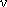 1 рік29/11/201827/02/2019vaccine influenza (split virion, inactivated) (centrally authorised products only)8 місяців15/03/201824/05/2018vaccine influenza (surface antigen, inactivated, virosome)8 місяців30/04/201809/07/2018vaccine influenza (H1N1) (split virion, inactivated, adjuvanted)1 рік29/09/201808/12/2018vaccine influenza (H1N1) (surface antigens, inactivated, adjuvanted)1 рік22/03/201831/05/2018vaccine influenza (H1N1) (surface antigens, inactivated, prepared in cell cultures, adjuvanted)1 рік31/05/201809/08/2018vaccine influenza (H1N1) (whole virion, inactivated, prepared in cell culture)1 рік31/10/201809/01/2019vaccine influenza (intranasal, live attenuated)6 місяців16/12/201825/02/2019vaccine influenza (split virion, inactivated) (non centrally authorised products)8 місяців30/12/201709/03/2018vaccine influenza (split virion, inactivated, prepared in cell cultures)8 місяців30/12/201709/03/2018vaccine influenza (surface antigen, inactivated)8 місяців30/12/201709/03/2018vaccine influenza (surface antigen, inactivated, adjuvanted)8 місяців30/12/201709/03/2018vaccine influenza (surface antigen, inactivated, prepared in cell cultures)8 місяців30/12/201709/03/2018vaccine 'pandemic influenza (H5N1) (surface antigen, inactivated, adjuvanted) / prepandemic influenza vaccine (H5N1) (surface antigen, inactivated, adjuvanted)1 рік19/10/201828/12/2018vaccine pandemic influenza (H5N1) (whole virion, vero cell derived, inactivated) / prepandemic influenza vaccine (H5N1) (whole virion, vero cell derived, inactivated)1 рік31/08/201809/11/2018vaccine pandemic influenza (H5N1) (split virion, inactivated, adjuvanted) / prepandemic influenza vaccine (H5N1) (split virion, inactivated, adjuvanted)1 рік19/05/201828/07/2018vaccine poliovirus type 1 (oral, live, attenuated) vaccine13 років25/03/202523/06/2025vaccine poliovirus type 1, poliovirus type 3 (oral, live, attenuated) vaccine1 рік26/07/201804/10/2018vaccine poliovirus type 2 (oral, live, attenuated) vaccine13 років04/04/202503/07/2025vaccine poliovirus type 3 (oral, live, attenuated)13 років17/12/202517/03/2026vaccine rabies5 років11/03/202109/06/2021vaccine//bordetella pertussis (acellular component), diphtheria toxoid, tetanus toxoid5 років17/03/202215/06/2022vaccine//bordetella pertussis (acellular component), diphtheria toxoid, tetanus toxoid, polio virus type 1, 2, 3 inactivated5 років31/08/202229/11/2022vaccine//bordetella pertussis (acellular component), diphtheria toxoid, tetanus toxoid, polio virus type 1, 2, 3 inactivated, hepatitis b, purified antigen, polysaccharide haemophilus influenzae type b6 місяців01/02/201811/04/2018vaccine//bordetella pertussis (acellular component), diphtheria toxoid, tetanus toxoid, polio virus type 1, 2, 3 inactivated, hepatitis b, purified antigen, polysaccharide haemophilus influenzae type b3 роки17/04/201916/07/2019vaccine//bordetella pertussis (acellular component), diphtheria toxoid, tetanus toxoid, polio virus type 1, 2, 3 inactivated, purified antigen, polysaccharide haemophilus influenzae type b3 роки17/07/201915/10/2019vaccine//bordetella pertussis (acellular component), diphtheria toxoid, tetanus toxoid, polio virus type 1, 2, 3 inactivated, purified antigen, polysaccharide haemophilus influenzae type b3 роки17/07/201915/10/2019vaccine//bordetella pertussis, diphtheria toxoid, tetanus toxoid5 років07/05/201805/08/2018vaccine//diphtheria toxoid purified concentrated5 років07/02/202208/05/2022vaccine//diphtheria toxoid purified concentrated, tetanus toxoid purified concentrated5 років07/02/202208/05/2022vaccine//encephalitis, tick borne, inactivated, whole virus3 роки31/01/202001/05/2020vaccine//haemophilus influenzae type b polysaccharide3 роки06/02/202007/05/2020vaccine//hepatitis A, inactivated virus5 років01/01/201901/04/2019vaccine//hepatitis A, inactivated virus, rDNA hepatitis B (adsorbed)1 рік20/09/201819/12/2018vaccine//hepatitis b, purified antigen2 роки28/02/201828/05/2018vaccine//influenza virus:a/california/7/2009 (H1N1), a/perth/16/2009 (H3N2), b/brisbane/60/20081 рік27/12/201826/03/2019vaccine//influenza virus:a/california/7/2009 (H1N1), a/switzerland/9715293/2013 (H3N2), b/phuket/3073/20131 рік23/07/201821/10/2018vaccine//influenza virus:a/california/7/2009 (H1N1), a/texas/50/2012 (H3N2), b/wisconsin/1/2010, b/massachusetts/2/20121 рік24/07/201822/10/2018vaccine//influenza virus:a/california/7/2009 (H1N1), a/texas/50/2012 (H3N2), b/massachusetts2/20121 рік09/04/201808/07/2018vaccine//influenza virus:a/california/7/2009 (H1N1), a/victoria/361/2011 (H3N2), b/wisconsin/1/20101 рік15/08/201813/11/2018vaccine//measles, mumps, rubella, live attenuated3 роки04/05/201802/08/2018vaccine//measles, mumps, rubella, varicella, live attenuated1 рік05/09/201804/12/2018vaccine//mycobacterium bovis BCG5 років01/01/202201/04/2022vaccine//n.meningitidis serogroup A, C, Y, W-1351 рік01/03/201830/05/2018vaccine//papillomavirus (human types 16, 18)1 рік17/11/201815/02/2019vaccine//papillomavirus (human types 6, 11, 16, 18)1 рік01/01/201831/03/2018vaccine//pneumococcus purified polysaccharides antigen 1(1, 2), 5(1, 2), 6B(1, 2), 7F(1, 2), 9V(1, 2), 14(1, 2), 23F(1, 2), 4(1, 2), 18C(1, 3), 19F(1, 4) conjugated1 рік10/12/201809/03/2019vaccine//pneumococcus purified polysaccharides antigen 4, 6B, 9V, 14, 18C, 19F, 23F, conjugated10 років16/08/202414/11/2024vaccine//pneumococcus, purified polysaccharides antigen 1, 3, 4, 5, 6A, 6B, 7F, 9V, 14, 18C, 19A, 19F, 23F, conjugated1 рік09/01/201808/04/2018vaccine//polio virus type 1, 2, 3 inactivated13 років01/07/202829/09/2028vaccine//polio virus type 1, 2, 3 oral5 років15/07/202113/10/2021vaccine//rabies virus strain Wistar inactivated5 років11/03/202109/06/2021vaccine//rota virus, live attenuated1 рік27/12/201827/03/2019vaccine//tetanus toxoid purified3 роки15/01/201925/03/2019vaccine//typhoid, purified polysaccharide antigen3 роки05/08/202014/10/2020vaccine//varicella, live attenuated1 рік01/01/201831/03/2018vaccine//yellow fever virus2 роки02/12/201702/03/2018vaccines (adsorbed) diphtheria, tetanus, pertussis antigens (pertussis toxoid, filamentous haemagglutinin) (acellular, component), hepatitis b (rdna), poliomyelitis (inactivated), haemophilus type b conjugate1 рік17/04/201826/06/2018vaccines (adsorbed) diphtheria, tetanus, pertussis antigens (pertussis toxoid, filamentous haemagglutinin, pertactin) (acellular, component), hepatitis b (rdna), poliomyelitis (inactivated), haemophilus type b conjugate3 роки22/10/201820/01/2019vaccinia modified Ankara virus6 місяців31/01/201810/04/2018vaccinium myrtillus15 років30/06/201928/09/2019valaciclovir3 роки19/12/201819/03/2019valganciclovir5 років28/03/202126/06/2021valeriana13 років30/06/201928/09/2019validol13 років01/03/202530/05/2025valerianae, mentha oil, menthol, oleum humuli15 років30/06/201928/09/2019valproic acid / sodium valproate / valproate pivoxil / valproate semisodium / valpriomide / valproate bismuth / calcium valproate / valproate magnesium3 роки23/01/201823/04/2018valsartan3 роки13/04/202012/07/2020vancomycin5 років31/01/202030/04/2020vardenafil3 роки04/03/201902/06/2019varenicline3 роки09/05/202007/08/2020varicella zoster-immunoglobine3 роки31/12/201931/03/2020vasopressin13 років01/01/202501/04/2025vemurafenib1 рік16/08/201825/10/2018venlafaxine5 років05/05/202203/08/2022verapamil7 років25/01/202024/04/2020vildagliptin3 роки31/05/201829/08/2018viloxazine13 років01/01/202501/04/2025vincamine13 років26/06/202524/09/2025vincristine13 років12/04/202511/07/2025vinorelbine5 років01/04/202230/06/2022vinpocetine13 років01/01/202501/04/2025violae herba cum flore15 років30/06/201928/09/2019vitex15 років30/06/201928/09/2019vitis10 років23/05/201823/08/2018vitreous body of the eye13 років01/01/202031/03/2020voglibose13 років01/01/202501/04/2025voriconazole1 рік28/02/201808/05/2018vortioxetine6 місяців29/03/201807/06/2018warfarin13 років30/05/202528/08/2025white soft paraffin / white soft paraffin combinations13 років30/06/202528/09/2025xantinol nicotinate13 років01/01/202501/04/2025xipamide13 років30/07/202528/10/2025xylometazoline8 років31/05/202029/08/2020yellow fever vaccine (live)2 роки02/12/201802/03/2019yodantipyrin5 років30/06/202228/09/2022yohimbine5 років31/05/201929/08/2019zaleplon5 років15/07/201913/10/2019zanamivir5 років31/01/202201/05/2022zea mays13 років03/03/201901/06/2019zidovudine5 років31/03/202229/06/2022zinc oxide13 років01/01/202501/04/2025zinc sulfate13 років30/03/202528/06/2025zingiber10 років03/03/201901/06/2019ziprasidone5 років31/07/202029/10/2020zofenopril13 років30/07/202528/10/2025zoledronic acid (indicated for cancer and fractures)1 рік31/08/201809/11/2018zoledronic acid (indicated for Osteoporosis)1 рік31/08/201809/11/2018zolmitriptan5 років06/03/202204/06/2022zolpidem13 років09/06/202507/09/2025zopiclone13 років10/12/202510/03/2026zuclopenthixol13 років31/05/202329/08/2023Календарний рікКількість побічних реакцій (серйозних/несерйозних)Обсяг продажуПоказник впливу лікарського засобу, вакцини, туберкуліну на пацієнтів1234УсьогоВИСНОВОК __________________________________
                                                                     (зазначаються конкретні дані, аналіз необхідності внесення змін до
__________________________________
                                                   інформації щодо безпеки лікарського засобу, вакцини, туберкуліну
__________________________________
                            (до інструкції для медичного застосування), запропоновані з цього приводу заявником (або
__________________________________
                                                                                 його представником) заходи тощо)Вид нової заявиЧастина IЧастина II - Модуль CIЧастина II - Модуль CIIЧастина II - Модуль CIIIЧастина II - Модуль CIVЧастина II - Модуль CVЧастина II - Модуль CVIЧастина II - Модуль CVIIЧастина II - Модуль CVIIIЧастина IIIЧастина IVЧастина VЧастина VIЧастина VIIНова діюча речовинаЦЦЦЦЦЦЦЦЦЦЦЦЦЦБіоподібний лікарський засібЦ*ЦЦЦЦЦЦЦЦЦЦЦЦІнформована згодаЦЦЦЦЦЦЦЦЦ****Ц**ЦГенеричний лікарський засібЦ*** ** * *Ц****Ц**ЦГібридні лікарські засобиЦЦЦЦЦЦЦЦЦЦЦЦЦЦФіксовані комбінаціїЦЦЦЦЦЦЦЦЦЦЦЦЦЦДобре вивчене медичне застосування**ЦЦ******ЦЦЦЦЦЦЦЦЦТака сама діюча речовина**ЦЦ******ЦЦЦЦЦЦЦЦЦНазва активного фармацевтичного інгредієнта за міжнародною непатентованою назвоюФармакотерапевтична група.Код АТХНайменування власника реєстраційного посвідчення/заявникаЛікарські засоби, вакцини, туберкулін, на які поширюється план управління ризиками1.
2.
3.
...Торговельна(і) назва(и) лікарського(их) засобу(ів), вакцини (вакцин), туберкулінуДата подання плану управління ризиками____________
(дд/мм/рр)Номер версії__________Дата остаточного підписання плану управління ризиками____________
(дд/мм/рр)Назва частини плану управління ризикамиНазва модуля / додатка ПУРДата останнього перегляду плану управління ризикамиНомер версії останнього перегляду плану управління ризиками**1234ЧАСТИНА I. Загальна інформаціяАдміністративні даніЧАСТИНА II. Специфікація з безпекиМодуль CI. Епідеміологія показань для застосування та цільова(і) популяція(ї)Модуль CII. Доклінічна частина специфікації з безпекиМодуль CIII. Експозиція пацієнтів, залучених до клінічних випробуваньМодуль CIV. Популяції, які не вивчались під час клінічних випробуваньМодуль CV. Післяреєстраційний досвідМодуль CVI. Додаткові вимоги України, ЄС до специфікації з безпекиМодуль CVII. Ідентифіковані та потенційні ризикиМодуль CVIII. Резюме проблем з безпекиЧАСТИНА III. План з фармаконагляду (у тому числі післяреєстраційні дослідження з безпеки)ЧАСТИНА IV. Плани щодо післяреєстраційних досліджень ефективностіЧАСТИНА V. Заходи з мінімізації ризиків (включно з оцінкою ефективності діяльності з мінімізації ризиків)ЧАСТИНА VI. Резюме плану управління ризикамиЧАСТИНА VII. Додатки***Додаток 1.
Основна інформація плану управління ризиками в структурованому електронному форматі (якщо застосовано)Додаток 2.
Затверджені (діючі) або пропоновані (якщо лікарський(і) засіб(оби) не зареєстровано) коротка характеристика на лікарський засіб, інструкція для медичного застосування, листок-вкладкаДодаток 3.
Міжнародний реєстраційний статус лікарського засобуДодаток 4.
Стислий огляд (синопсис) протоколу клінічного випробування, що триває, або завершеного клінічного випробуванняДодаток 5.
Стислий огляд (синопсис) протоколу фармакоепідеміологічного дослідження, що триває, або завершеного фармакоепідеміологічного дослідженняДодаток 6.
Протоколи досліджень, що тривають, та пропонованих досліджень, що зазначені в категоріях 1 - 3 розділу "Зведена таблиця додаткових заходів з фармаконагляду" частини III плану управління ризикамиДодаток 7.
Спеціальні форми для подальшого збору (follow-up) інформації щодо спостереження за випадком побічної реакціїДодаток 8.
Протоколи досліджень, що тривають, та пропонованих досліджень, що зазначені в частині IV плану управління ризикамиДодаток 9.
Стислий огляд (синопсис) звітів про дослідження, що зазначені в частинах III, IV плану управління ризикамиДодаток 10.
Деталізована інформація щодо додаткових заходів з мінімізації ризиків (якщо такі були)Додаток 11.
Приклади макетів матеріалів для медичних працівників та пацієнтівДодаток 12.
Інші супровідні/допоміжні даніПрізвище, ім'я, по батькові уповноваженої особи, відповідальної за фармаконаглядПідпис уповноваженої особи, відповідальної за фармаконаглядКонтактна особа з питань, пов'язаних з планом управління ризикамиАдреса електронної пошти або телефон контактної особиНомер останньої погодженої версії плану управління ризиками:номер версіїпогоджений в рамках(вказується процедура погодження)Номер версії плану управління ризикамиДата поданняПроцедура поданняТорговельна назваПроцедура реєстраціїСтислий опис лікарського засобу:Анатомо-терапевтично-хімічна класифікаціяСтислий виклад механізму діїВажлива інформація про склад лікарського засобу
(зазначається інформація про склад лікарського засобу: активний фармацевтичний інгредієнт та його походження (наприклад, біологічне чи інше), допоміжні речовини або компоненти вакцин)Показання до застосування:
затверджені (поточні) (якщо є);
пропоновані до затвердження (якщо є)Дозування і спосіб застосування:
затверджені (поточні) (якщо є);
пропоновані до затвердження (якщо є)Лікарська форма (форма випуску) і кількістьКраїна і дата першої реєстрації лікарського засобуКраїна і дата першого запуску у виробництво лікарського засобуКраїна і дата першої реєстрації лікарського засобу в ЄСТАК НІ Показання до застосуванняТорговельна назва лікарського засобуПоказання до застосуванняЗахворюваністьПоширеністьДемографічні дані цільової популяціїВажливі супутні захворювання у цільової популяції
(зазначаються важливі супутні захворювання в цільовій популяції, якщо можливо (наприклад, лікарський засіб для лікування раку простати: цільова популяція - чоловіки старше 50 років, але в цьому віці збільшується ризик інфаркту міокарда. Для визначення, чи підвищує застосування лікарського засобу ризик розвитку інфаркту міокарда, важливо знати, скільки випадків інфаркту міокарда очікується в цільовій популяції (в ідеалі) або у чоловіків цієї самої вікової групи, які не застосовують лікарський засіб. Оцінка ризику у цільовій популяції порівняно з такою віковою групою може бути дуже важлива, якщо саме захворювання підвищує ризик будь-яких небажаних явищ))Відмінності в епідеміології в різних регіонах (країнах світу) з акцентом на епідеміологію в Україні в межах показань до застосування
(у разі наявності відмінностей у різних країнах надається їх аналог, якщо можливо, наводяться дані з розподілом за віком, статтю, расою та/або етнічним походженням)Фактори ризику виникнення захворювання
(зазначаються фактори ризику, що сприяють виникненню захворювання, якщо можливо (наприклад, стать, вік, вага, шкідливі звички, фізичні або емоційні перевантаження, надмірне заняття спортом, гіподинамія, супутні захворювання, прийом лікарського засобу, недоїдання, обтяжений алергоанамнез, генний поліморфізм тощо))Основні методи лікування
(зазначаються методи лікування, які, як правило, використовуються при лікуванні цього захворювання)Смертність (природна динаміка)
(зазначається, якими є показники смертності при цьому захворюванні, якщо можливо)Основні висновки щодо безпеки за даними неклінічних дослідженьВажливість для застосування у людиниТоксичність, у тому числі:
токсичність при одноразовому і повторному введенні дози;
репродуктивна токсичність (обумовлюється, якщо лікарський засіб може застосовуватися у жінок дітородного віку);
експериментальна токсичність;
нефротоксичність;
гепатотоксичність;
генотоксичність;
канцерогенністьЗагальна фармакологія:
з боку серцево-судинної системи (у тому числі щодо збільшення QT-інтервалу);
з боку нервової системи;
тощоМеханізми взаємодії з іншими лікарськими засобамиІнша інформація, що стосується токсичності, або дані щодо токсичностіПроблеми безпекиПерелікВажливі ідентифіковані ризики (підтверджені клінічними даними)Важливі потенційні ризики (які не були належним чином спростовані клінічними даними або значення яких невідомо)Відсутня інформаціяТаблиця 1. Тривалість впливу на пацієнтів (за показаннями)Таблиця 1. Тривалість впливу на пацієнтів (за показаннями)Таблиця 1. Тривалість впливу на пацієнтів (за показаннями)Показання 1 (пацієнто-час вказується тільки для фінальної та загальної тривалості впливу на пацієнтів)Показання 1 (пацієнто-час вказується тільки для фінальної та загальної тривалості впливу на пацієнтів)Показання 1 (пацієнто-час вказується тільки для фінальної та загальної тривалості впливу на пацієнтів)Тривалість впливу на пацієнтів (принаймні)Кількість пацієнтівПацієнто-час1 місяць3 місяці6 місяців12 місяців і так даліУсього пацієнто-часуПоказання 2 (пацієнто-час вказується тільки для фінальної та загальної тривалості впливу на пацієнтів)Показання 2 (пацієнто-час вказується тільки для фінальної та загальної тривалості впливу на пацієнтів)Показання 2 (пацієнто-час вказується тільки для фінальної та загальної тривалості впливу на пацієнтів)Тривалість впливу на пацієнтів (принаймні)Кількість пацієнтівПацієнто-час1 місяць3 місяці6 місяців12 місяців і більшеУсього пацієнто-часуТаблиця 2. Тривалість впливу на пацієнтів (для всіх пацієнтів)Таблиця 2. Тривалість впливу на пацієнтів (для всіх пацієнтів)Таблиця 2. Тривалість впливу на пацієнтів (для всіх пацієнтів)Тривалість впливу на всіх пацієнтів (пацієнто-час вказується тільки для фінальної та загальної тривалості впливу на пацієнтів)Тривалість впливу на всіх пацієнтів (пацієнто-час вказується тільки для фінальної та загальної тривалості впливу на пацієнтів)Тривалість впливу на всіх пацієнтів (пацієнто-час вказується тільки для фінальної та загальної тривалості впливу на пацієнтів)Тривалість впливу на пацієнтів (принаймні)Кількість пацієнтівПацієнто-час1 місяць3 місяці6 місяців12 місяців і більшеУсього пацієнто-часуТаблиця 3. Розподіл пацієнтів з урахуванням застосованої дози (за показаннями)Таблиця 3. Розподіл пацієнтів з урахуванням застосованої дози (за показаннями)Таблиця 3. Розподіл пацієнтів з урахуванням застосованої дози (за показаннями)Показання 1Показання 1Показання 1Прийняті дозиКількість пацієнтівПацієнто-часДоза 1Доза 2 і так даліУсьогоПоказання 2Прийняті дозиКількість пацієнтівПацієнто-часДоза 1Доза 2 і так даліУсьогоТаблиця 4. Загальний розподіл пацієнтів з урахуванням застосованої дози (за показаннями)Таблиця 4. Загальний розподіл пацієнтів з урахуванням застосованої дози (за показаннями)Таблиця 4. Загальний розподіл пацієнтів з урахуванням застосованої дози (за показаннями)Для всіх пацієнтівДля всіх пацієнтівДля всіх пацієнтівПрийняті дозиКількість пацієнтівПацієнто-часДоза 1Доза 2 і так даліУсьогоТаблиця 5. Розподіл пацієнтів за віком та статтю (за показаннями)Таблиця 5. Розподіл пацієнтів за віком та статтю (за показаннями)Таблиця 5. Розподіл пацієнтів за віком та статтю (за показаннями)Таблиця 5. Розподіл пацієнтів за віком та статтю (за показаннями)Таблиця 5. Розподіл пацієнтів за віком та статтю (за показаннями)Показання 1Показання 1Показання 1Показання 1Показання 1Вікова групаКількість пацієнтівКількість пацієнтівПацієнто-часПацієнто-часВікова групаЧЖЧЖВікова група 1Вікова група 2 і так даліУсьогоПоказання 2Показання 2Показання 2Показання 2Показання 2Вікова групаКількість пацієнтівКількість пацієнтівПацієнто-часПацієнто-часВікова групаЧЖЧЖВікова група 1Вікова група 2 і так даліУсьогоТаблиця 6. Розподіл пацієнтів за віком та статтю (для лікарського засобу)Таблиця 6. Розподіл пацієнтів за віком та статтю (для лікарського засобу)Таблиця 6. Розподіл пацієнтів за віком та статтю (для лікарського засобу)Таблиця 6. Розподіл пацієнтів за віком та статтю (для лікарського засобу)Таблиця 6. Розподіл пацієнтів за віком та статтю (для лікарського засобу)Загальна популяція для лікарського засобу N 1Загальна популяція для лікарського засобу N 1Загальна популяція для лікарського засобу N 1Загальна популяція для лікарського засобу N 1Загальна популяція для лікарського засобу N 1Вікова групаКількість пацієнтівКількість пацієнтівПацієнто-часПацієнто-часВікова групаЧЖЧЖВікова група 1Вікова група 2 і так даліУсьогоЗагальна популяція для лікарського засобу N 2Загальна популяція для лікарського засобу N 2Загальна популяція для лікарського засобу N 2Загальна популяція для лікарського засобу N 2Загальна популяція для лікарського засобу N 2Вікова групаКількість пацієнтівКількість пацієнтівПацієнто-часПацієнто-часВікова групаЧЖЧЖВікова група 1Вікова група 2 і так даліУсьогоТаблиця 7. Загальний розподіл пацієнтів за віком та статтю (усього)Таблиця 7. Загальний розподіл пацієнтів за віком та статтю (усього)Таблиця 7. Загальний розподіл пацієнтів за віком та статтю (усього)Таблиця 7. Загальний розподіл пацієнтів за віком та статтю (усього)Таблиця 7. Загальний розподіл пацієнтів за віком та статтю (усього)Вся популяціяВся популяціяВся популяціяВся популяціяВся популяціяВікова групаКількість пацієнтівКількість пацієнтівПацієнто-часПацієнто-часВікова групаЧЖЧЖВікова група 1Вікова група 2 і так даліУсьогоТаблиця 8. Розподіл за етнічним чи расовим походженням (за показаннями)Таблиця 8. Розподіл за етнічним чи расовим походженням (за показаннями)Таблиця 8. Розподіл за етнічним чи расовим походженням (за показаннями)Показання 1Показання 1Показання 1Етнічне/расове походженняКількість пацієнтівПацієнто-часЕтнічне походження 1Етнічне походження 2 і так даліУсьогоПоказання 2Показання 2Показання 2Етнічне/расове походженняКількість пацієнтівПацієнто-часЕтнічне походження 1Етнічне походження 2 і так даліУсьогоТаблиця 9. Загальний розподіл за етнічним чи расовим походженням (усього)Таблиця 9. Загальний розподіл за етнічним чи расовим походженням (усього)Таблиця 9. Загальний розподіл за етнічним чи расовим походженням (усього)Уся популяціяУся популяціяУся популяціяЕтнічне/расове походженняКількість пацієнтівПацієнто-часЕтнічне походження 1Етнічне походження 2 і так даліУсьогоТаблиця 10. Розподіл за особливими популяціями (за показаннями)Таблиця 10. Розподіл за особливими популяціями (за показаннями)Таблиця 10. Розподіл за особливими популяціями (за показаннями)Показання 1Кількість пацієнтівПацієнто-часВагітні жінкиЖінки, які годують груддюПацієнти з порушенням функції нирок (яке саме порушення)Пацієнти з порушенням функції печінки (яке саме порушення)Пацієнти з порушеннями з боку серцево-судинної системи (яке саме порушення)Частина популяції з генетичним поліморфізмом (зазначити, яким саме)Імунокомпрометовані пацієнтиПоказання 2Кількість пацієнтівПацієнто-часВагітні жінкиЖінки, які годують груддюПацієнти з порушенням функції нирок (специфікувати або категоризувати)Пацієнти з порушенням функції печінки (специфікувати або категоризувати)Пацієнти з порушеннями з боку серцево-судинної системи (специфікувати або категоризувати)Частина популяції з генетичним поліморфізмом (зазначити, яким саме)Імунокомпрометовані пацієнтиТаблиця 11. Загальний розподіл за спеціальними популяціями (усього)Таблиця 11. Загальний розподіл за спеціальними популяціями (усього)Таблиця 11. Загальний розподіл за спеціальними популяціями (усього)Загальна популяціяКількість пацієнтівПацієнто-часВагітні жінкиЖінки, які годують груддюПацієнти з порушенням функції нирок (специфікувати або категоризувати)Пацієнти з порушенням функції печінки (специфікувати або категоризувати)Пацієнти з порушеннями з боку серцево-судинної системи (специфікувати або категоризувати)Частина популяції з генетичним поліморфізмом (зазначити, яким саме)Імунокомпрометовані пацієнтиЗдатність виявлення побічних реакційОбмеження програми клінічних випробуваньНаслідки для цільової популяціїРідкісні побічні реакції (може бути доцільним обрання інших методів визначення частоти розвитку побічних реакцій)(наприклад, 12600 пацієнтів піддавалися впливу лікарського засобу протягом всієї програми клінічних випробувань)(наприклад, побічні реакції з частотою більше ніж 1 на 4200 пацієнтів могли бути виявлені у випадку, коли не було фонових випадків)Побічні реакції внаслідок тривалого застосування(наприклад, 3000 жінок приймали препарат X більше 4 років і у них не було виявлено жодного випадку карциноми ендометрію. У 42 жінок, які приймали препарат X, спостерігалася гіперплазія ендометрію порівняно з 35 жінками в групі без експозиції (2000))(наприклад, згідно з отриманими даними препарат X не впливає на проліферацію ендометрію протягом перших 4 років лікування. Передбачається, що препарат X (наводиться, що саме передбачається))Побічні реакції внаслідок кумулятивного ефекту(наприклад, специфічна органна токсичність)Побічні реакції, що мають тривалий латентний періодКритерії виключення, що є протипоказаннями до застосуванняКритерії виключення, що є протипоказаннями до застосуванняКритеріїЗначення для цільової популяції12 і так даліКритерії виключення, що не є протипоказаннями до застосуванняКритерії виключення, що не є протипоказаннями до застосуванняКритерії виключення, що не є протипоказаннями до застосуванняКритеріїПричина, через яку критерії віднесені до критеріїв виключенняОбґрунтування для невиконання критеріїв протипоказань до застосування12 і так даліПроблеми безпеки, пов'язані з обмеженнями програми клінічних випробуваньПроблеми безпеки, пов'язані з обмеженнями програми клінічних випробуваньСтан вирішення проблемипроблема безпекикоментарта/ні12...Проблема безпекиПроблема безпекиПередумовиДжерела, що підтверджують проблеми безпекиВжиті заходиКраїни, в яких застосовано заходиДата(и)Проблема безпеки 1Проблема безпеки 1Проблема безпеки 1Проблема безпеки 1Країна(и)Вжиті заходиКоментарДата(и)Проблема безпеки 2 і так даліПроблема безпеки 2 і так даліПроблема безпеки 2 і так даліПроблема безпеки 2 і так даліКраїна(и)Вжиті заходиКоментарДата(и)Розподіл за віковими групами та статтюРозподіл за віковими групами та статтюРозподіл за віковими групами та статтюРозподіл за віковими групами та статтюРозподіл за віковими групами та статтюПоказанняПоказанняПоказанняПоказанняПоказанняВікова групаКількість пацієнтівКількість пацієнтівЕкспозиція (наприклад, упаковки або пацієнто-роки)Експозиція (наприклад, упаковки або пацієнто-роки)Вікова групаЧЖЧЖВікова група 1Вікова група 2...Розподіл за показаннямиРозподіл за показаннямиРозподіл за показаннямиПоказанняКількість пацієнтівЕкспозиція (наприклад, упаковки або пацієнто-роки)Показання 1Показання 2...Розподіл за способом застосуванняРозподіл за способом застосуванняРозподіл за способом застосуванняПоказанняПоказанняПоказанняСпосіб введенняКількість пацієнтівЕкспозиція (наприклад, упаковки або пацієнто-роки)ПероральноВнутрішньовенно...Розподіл за дозамиРозподіл за дозамиРозподіл за дозамиПоказанняПоказанняПоказанняЗазначення дозКількість пацієнтівЕкспозиція (наприклад, упаковки або пацієнто-роки)Доза 1Доза 2...Розподіл за країнамиРозподіл за країнамиРозподіл за країнамиПоказанняПоказанняПоказанняКраїниКількість пацієнтівЕкспозиція (наприклад, упаковки або пацієнто-роки)УкраїнаКраїни ЄСІнші країни...Застосування в педіатріїЗастосування в педіатріїЗастосування в педіатріїЗастосування
(теоретичне/заплановане)Кількість пацієнтівКоментар щодо будь-яких відмінностей стосовно користі чи ризику (в цільовій популяції в цілому)Недоношені;
новонароджені (від народження до 27 днів);
немовлята і малюки (від 28 днів до 23 місяців);
діти (від 2 років до (наприклад) 11 років);
підлітки (наприклад, з 12 до 18 років)Джерело данихДжерело данихМетод розрахункуМетод розрахункуЗастосування у літніх пацієнтівЗастосування у літніх пацієнтівЗастосування у літніх пацієнтівЗастосування
(теоретичне/заплановане)Кількість пацієнтівКоментар щодо будь-яких відмінностей стосовно користі чи ризику (в цільовій популяції в цілому)65 - 69 років
70 - 74 роки
75 - 79 роківДжерело данихДжерело данихМетод розрахункуМетод розрахункуЗастосування у вагітних і жінок, що годують груддюЗастосування у вагітних і жінок, що годують груддюЗастосування у вагітних і жінок, що годують груддюЗастосування
(теоретичне/заплановане)Кількість пацієнтівКоментар щодо будь-яких відмінностей стосовно користі чи ризику (в цільовій популяції в цілому)Вагітні
Жінки, які годують груддюДжерело данихДжерело данихМетод розрахункуМетод розрахункуЗастосування у пацієнтів з порушеннями функції печінкиЗастосування у пацієнтів з порушеннями функції печінкиЗастосування у пацієнтів з порушеннями функції печінкиЗастосування
(теоретичне/заплановане)Кількість пацієнтівКоментар щодо будь-яких відмінностей стосовно користі чи ризику (в цільовій популяції в цілому)Легке
Помірне
ВажкеДжерело данихДжерело данихМетод розрахункуМетод розрахункуЗастосування у пацієнтів з порушеннями функції нирокЗастосування у пацієнтів з порушеннями функції нирокЗастосування у пацієнтів з порушеннями функції нирокЗастосування
(теоретичне/заплановане)Кількість пацієнтівКоментар щодо будь-яких відмінностей стосовно користі чи ризику (в цільовій популяції в цілому)Легке
Помірне
ВажкеДжерело данихДжерело данихМетод розрахункуМетод розрахункуІнше застосуванняІнше застосуванняІнше застосуванняЗастосуванняКількість пацієнтівКоментар щодо будь-яких відмінностей стосовно користі чи ризику (в цільовій популяції в цілому)Категорія
Категорія
КатегоріяДжерело данихДжерело данихМетод розрахункуМетод розрахункуЗастосування не за показаннямиЗастосування не за показаннямиЗастосування не за показаннямиЗастосування не за показаннямиКатегорія застосуванняКраїнаДжерело інформаціїКоментар(зазначається незареєстроване показання, за яким було призначено лікарський засіб)(зазначається джерело отримання інформації про застосування лікарського засобу за незареєстрованим показанням)Назва та вид дослідження
(наприклад, когортне або дослідження випадок-контроль)МетаДосліджувана популяція
(джерело даних і країна)Тривалість
(період дослідження)Кількість досліджуваних (у кожній групі або випадках), контроль і людино-година (якщо доречно)КоментарДослідження 1Дослідження 2...Торговельна назва лікарського(их) засобу(ів)Торговельна назва лікарського(их) засобу(ів)Торговельна назва лікарського(их) засобу(ів)Торговельна назва лікарського(их) засобу(ів)Торговельна назва лікарського(их) засобу(ів)Опис помилкиКількість випадківАналіз причиниЗаходи, вжиті для усунення медичних помилокКоментарТорговельна назва лікарського(их) засобу(ів)Торговельна назва лікарського(их) засобу(ів)Торговельна назва лікарського(их) засобу(ів)Торговельна назва лікарського(их) засобу(ів)Торговельна назва лікарського(их) засобу(ів)Опис помилкиКількість випадківАналіз причиниЗаходи, вжиті для усунення медичних помилокКоментарТорговельна назва лікарського(их) засобу(ів)Торговельна назва лікарського(их) засобу(ів)Торговельна назва лікарського(их) засобу(ів)Проблема
(безпека або довгострокова ефективність)ПоясненняЗначення проблеми для даних, наданих у плані управління ризиками, та механізм її вирішення в разі потребиПроблеми безпеки з цього модуля (переносяться до модуля CVIII частини II)Проблеми безпеки з цього модуля (переносяться до модуля CVIII частини II)Проблема безпекиКоментарПроблема безпекиПодробиціДжерелоЗапропоновано нові дослідження у плані з фармаконаглядуТак/НіЗапропоновано нові заходи з мінімізації ризикуТак/НіІдентифікований/потенційний ризик (зазначається ідентифікований або потенційний ризик)Ідентифікований/потенційний ризик (зазначається ідентифікований або потенційний ризик)Частота з 95 % довірчим інтерваломЧітко зазначається, який частотний параметр використовувався (наприклад, показник частоти захворюваності або частота ризику і джерело даних, популяція сліпого клінічного випробування, епідеміологічного дослідження). Для визначення частоти виявлених ризиків надаються дані для всієї популяції та відповідної частини популяції.
Якщо є явні відмінності в частоті між популяціями, про це має бути зазначеноСерйозність/наслідкиНадається розподіл за наслідками (наприклад, ... % летальних випадків, ... % видужали, ... % з лікуванням / без лікування (з наслідками / без наслідків), ... % не видужали, ... % госпіталізованих тощо)Тяжкість і характер ризикуНадається інформація про ступінь тяжкості (якщо є)Фонова частота/поширеністьНадається фонова частота/поширеність ризику в цільовій(их) популяції(ях), що не піддавалася(ися) впливу лікарського засобуГрупи ризику та фактори ризикуНадається опис груп та факторів пацієнта, дози, часу або інших факторів, якщо такі є, включаючи кумулятивні або синергічні чинникиПотенційний механізмНадається опис потенційного механізмуЗапобіганняНадаються дані щодо прогнозування або запобігання розвитку побічних реакцій, ефекту відомих факторів ризику, пом'якшення наслідків шляхом раннього виявленняВплив на пацієнтаНаводяться дані щодо впливу на якість життяПотенційний вплив проблеми безпеки на здоров'я населенняНадаються опис та інформація з використанням за можливості, наприклад, даних про кількість випадків потенційної шкоди та/або очікувану кількість пацієнтів, на яких вплине проблема безпеки, кількість госпіталізацій, летальних випадків, враховуючи передбачене використання в популяціїІдентифікований/потенційний ризик (зазначається ідентифікований або потенційний ризик)Ідентифікований/потенційний ризик (зазначається ідентифікований або потенційний ризик)Джерело данихНадається стислий опис та робиться перехресне посилання на підтвердні дані в CTD або додаткуMedDRA-терміниЗазначаються терміни, що використовуються у відповідному додатку до плану управління ризиками, для післяреєстраційного наглядуВзаємодіюча(і) субстанція(ї)Ефект взаємодіїДжерело данихМожливий механізмПотенційний ризик для здоров'яВисновокРизикЧастота розвитку при застосуванні лікарського засобу за даними клінічних випробуваньЧастота розвитку при застосуванні інших лікарських засобів цієї самої фармакологічної групи (джерело даних / посилання)КоментарРизик 1Наприклад,
лікарський засіб A;
лікарський засіб B;
лікарський засіб C;
Огляд побічних реакцій BMJ 2008:5; 214-217Ризик 2...Потенційний ризикПотенційний ризикСерйозність/наслідкиТяжкість і характер ризикуНаприклад, надаються дані за ступенем тяжкості у вигляді таблиці, якщо такі дані наявніЧастота ризику при застосуванні лікарських засобів цієї або подібної фармакологічної групи з довірчим інтервалом 95 %Групи ризику та фактори ризикуНадаються дані щодо застосування, дози, часу та щодо чутливості й інших факторів (якщо такі дані наявні)Потенційний механізмНадається інформація щодо потенційного механізмуКоментарОсновні проблеми безпекиОсновні проблеми безпекиВажливі ідентифіковані ризики(перелік)Важливі потенційні ризики(перелік)Відсутність інформації(перелік)Проблема безпеки 1Проблема безпеки 1Проблема безпеки 1Аспекти, що вимагають підтвердження або подальшого дослідженняПропонована рутинна і додаткова діяльність з фармаконаглядуМета12...Проблема безпеки 2 і так даліПроблема безпеки 2 і так даліПроблема безпеки 2 і так даліАспекти, що вимагають підтвердження або подальшого дослідженняПропонована рутинна і додаткова діяльність з фармаконаглядуМета12...Заходи з мінімізації ризикуЗаходи з мінімізації ризикуЗаходи з мінімізації ризикуПричина, що оцінюється та потребує подальшої активностіНазва заходуОбґрунтуванняПричина 1Причина 2...Назва дослідження/заходуНазва дослідження/заходуДосліджувана(і) проблема(и) безпеки/вивчення заходів з мінімізації ризикуСтисле резюме результатівВисновкиN з/пОпис заходу
(або назва дослідження, якщо відомо)Етап(и)Дата(и)11. (наприклад, подання протоколу для затвердження)12. (наприклад, початок дослідження)13. (наприклад, завершення дослідження)14. (наприклад, заключний звіт)21. (наприклад, подання протоколу для затвердження)22. (наприклад, початок дослідження)23. (наприклад, завершення дослідження)24. (наприклад, заключний звіт)N з/пОпис заходу
(або назва дослідження, якщо відомо)Етап(и)Дата(и)11. (наприклад, подання протоколу для затвердження)12. (наприклад, початок дослідження)13. (наприклад, завершення дослідження)14. (наприклад, заключний звіт)21. (наприклад, подання протоколу для затвердження)22. (наприклад, початок дослідження)23. (наприклад, завершення дослідження)24. (наприклад, заключний звіт)N з/пОпис заходу
(або назва дослідження, якщо відомо)Етап(и)Дата(и)11. (наприклад, подання протоколу для затвердження)12. (наприклад, початок дослідження)13. (наприклад, завершення дослідження)14. (наприклад, заключний звіт)21. (наприклад, подання протоколу для затвердження)22. (наприклад, початок дослідження)23. (наприклад, завершення дослідження)24. (наприклад, заключний звіт)N з/пОпис заходу
(або назва дослідження, якщо відомо)Очікувана дата звіту1Дослідження/захід, вид, назва та категорія (1 - 3)МетаДосліджу-вана проблема безпекиСтатус (планується, розпочато)Дата надання проміжних або заключного звітів (запланована або фактична)(наприклад, реєстр онкологічних пацієнтів CRUCIAL Медичного коледжу Айдахо (неінтервенцій-не когортне, 3))(наприклад, дослідження тривалості виживання, часу до прогресува-ння, профілю безпеки та якості життя пацієнтів з первинним раком печінки або мета-стазами солідної пухлини)(наприклад, брадикардія, тромбоз, лейкопенія, використання у пацієнтів з порушеннями функції нирок)(наприклад, протокол, наданий PRAC)(наприклад, проміжні звіти плануються у червні 2018, 2019, заключний - грудні 2020)(наприклад, валідація тесту на антитіла (доклінічне дослідження, 3))(наприклад, порівняння тесту Supertest з поточним золотим стандартом)(наприклад, розвиток антитіл)(наприклад, заплановане на початок березня 2017)(наприклад, заключний звіт - грудень 2018)Дослідження/захід, вид, назва та категорія (1 - 3)МетаДосліджувана проблема безпекиСтатус (завершення)Дата надання заключного звіту(наприклад, ABC-124 (рандомізоване контрольоване дослідження, 3))(наприклад, порівнюється до прогресування захворювання для 3 різних доз, порівнюється профіль безпеки різних доз)(наприклад, брадикардія, поява антитіл, застосування у пацієнтів з нирковою недостатністю)(наприклад, завершено, надано заключний звіт)(наприклад, заключний звіт поданий 31 березня 2012)Опис дослідження
(включаючи мету і номер дослідження)Етап(и)Дата(и)1. (наприклад, подання протоколу для затвердження)2. (наприклад, початок дослідження)3. (наприклад, завершення дослідження)4. (наприклад, заключний звіт)Опис дослідження
(включаючи мету і номер дослідження)Етап(и)Дата(и)1. (наприклад, подання протоколу для затвердження)2. (наприклад, початок дослідження)3. (наприклад, завершення дослідження)4. (наприклад, заключний звіт)Дослідження
(тип і номер)МетаДосліджувані питання ефективностіСтатус
(заплановане, розпочате)Дата подання проміжних та заключного звітівДослідження
(тип і номер)МетаДосліджувані питання ефективностіСтатус
(завершено, надано заключний звіт)Дата подання проміжних та заключного звітівПроблема безпекиМета заходів з мінімізації ризикуРутинні заходи з мінімізації ризикуСинопсис (пропонованого) тексту з інструкції для медичного застосування/короткої характеристики на лікарський засіб
(наприклад, зниження дози в розділі "Спосіб застосування та дози";
застереження в розділі "Особливості застосування";
додавання інформації до розділу "Побічні реакції" тощо)Коментар (наприклад, щодо будь-яких відмінностей в інструкції для медичного застосування/короткій характеристиці на лікарський засіб)Інші рутинні заходи з мінімізації ризику (наприклад, лікарський засіб застосовується лише за рецептом; лікарський засіб можуть призначати тільки лікарі, які мають досвід лікування, тощо)Додаткові заходи з мінімізації ризику (повторити, якщо необхідно)Мета й обґрунтування, чому потрібніДодаткові заходи з мінімізації ризику (повторити, якщо необхідно)Пропоновані заходи/причини й обґрунтуванняЕфективність заходів з мінімізації ризиківЕфективність заходів з мінімізації ризиківЯк визначатиметься ефективність заходів з мінімізації ризиків для проблеми безпекиЯкщо планується дослідження, воно також має бути включене до частини III.2 "Додаткова діяльність з фармаконагляду для оцінки ефективності заходів з мінімізації ризику" цього додаткаКритерії оцінки успішності пропонованих заходів з мінімізації ризикуЗапланована дата для оцінкиРезультати визначення ефективностіЗабезпечується остання оцінка кожного оновлення плану управління ризиками. Для заходів з мінімізації ризику, для яких плануються дослідження, всі результати повинні бути зазначені в частині III.2 з висновками та іншими заходами щодо виправлення проблеми безпеки, зазначеної у розділі ..., модулі...Вплив заходів з мінімізації ризикуКоментарПроблема безпекиЗахід з мінімізації ризикуПроблема безпекиПроблема безпекиЗаходи з мінімізації ризикуКомпонент 1 (аналіз)Компонент 2 (аналіз)...ВисновкиПроблема безпекиПроблема безпекиМета заходів з мінімізації ризикуРутинні заходи з мінімізації ризикуСинопсис (пропонованого) тексту з інструкції для медичного застосування/короткої характеристики на лікарський засібРутинні заходи з мінімізації ризикуКоментар (наприклад, щодо будь-яких відмінностей в інструкції для медичного застосування/короткій характеристиці на лікарський засіб)Рутинні заходи з мінімізації ризикуІнші рутинні заходи з мінімізації ризикуДодаткові заходи з мінімізації ризику (повторити, якщо необхідно)Мета й обґрунтування, чому потрібніДодаткові заходи з мінімізації ризику (повторити, якщо необхідно)Пропоновані заходи/причини й обґрунтуванняКоментар про те, як переглянуті позиції впливатимуть на виявлені недолікиКоментар про те, як переглянуті позиції впливатимуть на виявлені недолікиЕфективність заходів з мінімізації ризиківЕфективність заходів з мінімізації ризиківЯк визначатиметься ефективність заходів з мінімізації ризиків для проблеми безпекиЯкщо планується дослідження, воно також має бути включене до частини III.2 "Додаткова діяльність з фармаконагляду для оцінки ефективності заходів з мінімізації ризику" цього додаткаКритерії оцінки успішності пропонованих заходів з мінімізації ризикуПроблема безпекиРутинні заходи з мінімізації ризикуДодаткові заходи з мінімізації ризикуСинопсис (пропонованого) формулювання з інструкції для медичного застосування/короткої характеристики на лікарський засіб та інші рутинні заходи з мінімізації ризикуНадається перелік з V.1(наприклад, зазначення про зниження дози в розділі "Спосіб застосування та дози";
зазначення застереження в розділі "Особливості застосування";
доповнення інформації до розділу "Побічні реакції".
Інші рутинні заходи (наприклад, лікарський засіб застосовується лише за рецептом;
лікарський засіб можуть призначати тільки лікарі, які мають досвід лікування, тощо)Основні проблеми безпекиОсновні проблеми безпекиВажливі ідентифіковані ризики(перелік)Важливі потенційні ризики(перелік)Відсутня інформація(перелік)Дослідження/захід, вид, назва та категорія (1 - 3)МетаДосліджувана проблема безпекиСтатус
(заплановано, розпочато)Дата надання проміжних або заключного звітів (запланована або фактична)(наприклад, реєстр онкологічних пацієнтів CRUCIAL Медичного коледжу Айдахо (неінтервенційне когортне, 3))(наприклад, дослідження тривалості виживання, часу до прогресування, профілю безпеки та якості життя пацієнтів із захворюваннями печінки або метастазами солідної пухлини)(наприклад, брадикардія, тромбоз, лейкопенія, використання у пацієнтів з порушеннями функції нирок)(наприклад, протокол, наданий PRAC)(наприклад, проміжні звіти плануються у червні 2018, 2019, заключний - грудні 2020)Дослідження
(тип і номер)МетаДосліджувані питання ефективностіСтатус
(заплановане, розпочате)Дата подання проміжних та заключного звітівПроблема безпекиРутинні заходи з мінімізації ризикуДодаткові заходи з мінімізації ризикуРизикЩо відомоЗапобіжні заходиПитання безпеки доступною мовою (медичний термін)Стисле резюме доступною мовоюСпособи мінімізації або пом'якшення ризику (якщо можливо)(наприклад, порушення чутливості в руках і ногах (периферична нейропатія))(наприклад, приблизно кожна друга особа, яка приймала препарат X, відчуватиме деяку ступінь порушення чутливості. Кількість таких осіб після 12 місяців лікування може зрости до трьох з кожних чотирьох. Порушення чутливості варіюється від м'якого поколювання і зміненого відчуття до незворотних ушкоджень у найважчих проявах. Ранні симптоми зазвичай зникають або стан поліпшується після корекції дози або припинення терапії)(наприклад, за допомогою моніторингу ранніх симптомів)(наприклад, утворення згустків крові (тромбоемболічні явища))(наприклад, лікарський засіб може впливати на артерії або вени. Це може призвести до хворобливих набряків ніг (тромбоз глибоких вен) і дуже рідко до виникнення тромбів у легенях, що загрожують життю або призводять до смерті. Згустки в артеріях можуть призвести до серцевого нападу або інсульту, особливо у пацієнтів, які вже мають проблеми з артеріями. Пацієнти із злоякісними новоутвореннями, які приймають естрогени, вже піддаються більш високому ризику утворення тромбів, тому важко оцінити, який додатковий ризик обумовлений препаратом X)(наприклад, профілактичне застосування антитромботичних препаратів)РизикЩо відомо (у тому числі обґрунтування, чому вважається потенційним ризиком)(наприклад, вторинні новоутворення)(наприклад, пацієнти, які приймають препарат X, можуть мати підвищений ризик розвитку нових видів онкологічних захворювань. Існує теоретична ймовірність, що у більшості пацієнтів, які приймали препарат X, розвинулися нові види онкологічних захворювань порівняно з пацієнтами, які не приймали його)РизикЩо відомо(наприклад, обмежена інформація про застосування у хворих з нирковою недостатністю)(наприклад, препарат X не виводиться у значній мірі через нирки, тому малоймовірно, що ниркова недостатність призведе до проблем. Деякі з його метаболітів виділяються через нирки, тому рекомендується ретельно контролювати стан пацієнтів з тяжкою нирковою недостатністю)Заходи з мінімізації ризикуМета й обґрунтуванняСтислий опис основних додаткових заходів з мінімізації ризиків
Ключові моментиНаприклад, порушення чутливості в руках і ногах (периферична нейропатія).
Навчання фахівців охорони здоров'я та пацієнтів.
Мета й обґрунтування.
Пацієнти та фахівці охорони здоров'я повинні розуміти ризик периферичної нейропатії та знати процедури, пов'язані з належним управлінням цим ризиком, для того, щоб мінімізувати його виникнення і тяжкість.
Пропоновані заходи:
надання для лікарів і фармацевтів навчальних матеріалів, що містять рекомендації щодо:
використання електроміограми до і під час лікування;
важливості дотримання рекомендацій щодо дозування;
заходів для усунення нейропатії, у тому числі зниження дози і припинення лікування;
пряме інформування спеціалістів системи охорони здоров'я до розміщення препарату на ринок (інформаційний лист);
буклет для пацієнтів з інформацією про симптоми пошкодження нервів і важливість інформування лікаря при появі симптомівДослідження/захід
(включаючи номер дослідження)МетаДосліджувана проблема безпеки/ефективностіСтатусДата надання проміжних і заключного звітівВерсіяДатаПроблема безпекиКоментарНа момент реєстрації дд/мм/ррррІдентифіковані ризики.
Потенційні ризики.
Відсутня інформація(наприклад, 7.0)(наприклад, 17/08/2012)(наприклад, алергічні прояви додані як ідентифікований ризик;
підвищена чутливість видалена як ідентифікований ризик;
важка інфекція додана як ідентифікований ризик;
судоми додані як потенційний ризик)(наприклад, попередній термін "гіперчутливість" був доповнений алергічними проявами, включаючи набряк Квінке та кропив'янку)КраїнаПоточний реєстраційний статусДата початку дії реєстрації*Дата першого розміщення на ринку країниТорговельна назваКоментаріОбирається один з таких:
зареєстровано;
відмова у реєстрації;
на розгляді;
призупинено дію реєстраційного посвідчення;
закінчився строк дії реєстраційного посвідчення;
вилучено з ринкуКраїнаПоточний реєстраційний статусДата початку дії реєстрації*Дата першого розміщення на ринку країниТорговельна назваКоментаріОбирається один з таких: зареєстровано;
відмова у реєстрації;
на розгляді;
призупинено дію реєстраційного посвідчення;
закінчився строк дії реєстраційного посвідчення;
вилучено з ринкуКраїнаПоточний реєстраційний статусДата початку дії реєстрації*Дата першого розміщення на ринку країниТорговельна назваКоментаріОбирається один з таких:
зареєстровано;
відмова у реєстрації;
на розгляді;
призупинено дію реєстраційного посвідчення;
закінчився строк дії реєстраційного посвідчення;
вилучено з ринкуДослідженняОпис (фаза, стислий опис досліджень, 1 - 2 пропозиції, включаючи назви схожих лікарських засобів / плацебоКраїниДизайн (вид) дослідженняЗапланована/фактична кількість пацієнтівТривалість спостереження (follow up)Запланована / фактична дата завершенняОсновні або базові дослідженняОсновні або базові дослідженняОсновні або базові дослідженняОсновні або базові дослідження(наприклад, дослідження ABC)(наприклад, вивчити застосування ібупрофену для зняття помірного післяопераційного болю у дорослих пацієнтів. Фаза III)(наприклад, Німеччина, США, Чилі)(наприклад, рандомізоване подвійне сліпе)(наприклад, 4075)(наприклад, 14 днів)(наприклад, січень 2018)Подальші дослідження безпеки / ефективностіПодальші дослідження безпеки / ефективностіПодальші дослідження безпеки / ефективностіПодальші дослідження безпеки / ефективностіДослідження спеціальних популяцій (наприклад, діти, літні пацієнти)Дослідження спеціальних популяцій (наприклад, діти, літні пацієнти)Дослідження спеціальних популяцій (наприклад, діти, літні пацієнти)Дослідження спеціальних популяцій (наприклад, діти, літні пацієнти)ДослідженняПитання, що вивчаєтьсяДизайн (вид) дослідженняПопуляція і масштаб дослідженняТривалість спостереження (follow up)Етапи та датиСтатусОбирається один із таких:
заплановано;
протокол в стадії розробки;
протокол затверджено;
почався збір даних;
завершився збір даних;
дослідження завершеноНазва дослідженняСтатус протоколу*Версія протоколуДата версії протоколуОбирається один з таких:
проект;
затверджено;
остаточна версіяНазва дослідженняСтатус протоколу*Версія протоколуДата версії протоколуОбирається один з таких:
проект;
затверджено;
остаточна версія© ТОВ "Інформаційно-аналітичний центр "ЛІГА", 2021
© ТОВ "ЛІГА ЗАКОН", 2021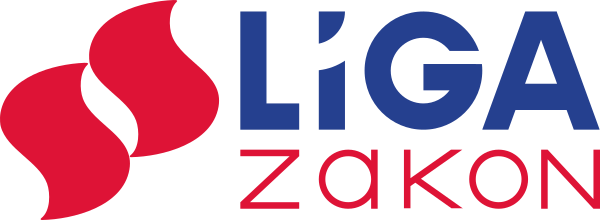 